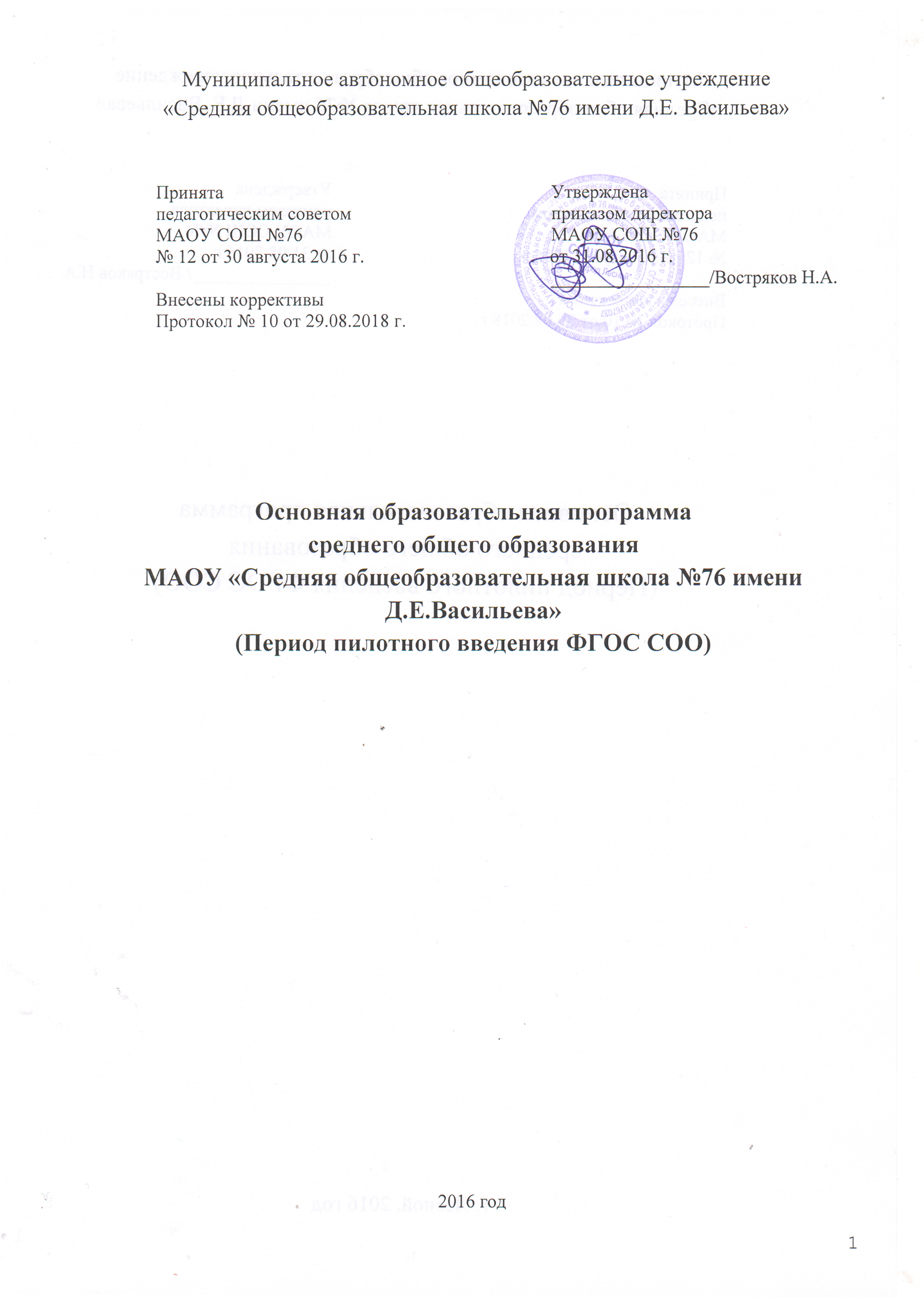 ОГЛАВЛЕНИЕОбщие положенияОсновная образовательная программа среднего общего образования разработана в соответствии с требованиями федерального государственного образовательного стандарта на период пилотного введения ФГОС.Цель пилотного введения ФГОС - создание условий для предметной углубленной профилизации, расширение возможностей для социализации и индивидуализации, обеспечивающих подготовку обучающихся 10-11 классов к осознанному выбору сферы будущей профессиональной деятельности, в условиях реализации ФГОС.Задачи пилотного введения ФГОС:обеспечить разработку и реализацию организационно-содержательных моделей профильного обучения в соответствии с социальным заказом и требованиями ФГОС;осуществить отбор педагогических технологий, адекватных цели и содержанию профильного обучения и индивидуализации образовательного процесса;сформировать необходимую ресурсную базу реализации ФГОС (нормативно-правовую, кадровую, научно-методическую, материально-техническую);разработать систему балльно-модульного оценивания комплексного результата образования, соответствующего требованиями ФГОС СОО;найти и реализовать оптимальные способы социального партнерства, расширяющие возможности профессионального самоопределения обучающихся;Образовательная программа пилотного введения ФГОС разрабатывается и реализуется в условиях, когдаобучающиеся 10-11 классов не обучались по ФГОС ООО, поэтому рабочие программы по предметам разработаны с учетом не только требований ФГОС, но и принципа преемственности с учетом содержания Государственной итоговой аттестации;ФГОС СОО не обеспечен в достаточной степени программными и учебно-методическими материалами, в связи с чем будут использованы учебники, допущенные Министерством образования и науки РФ.Пилотное введение ФГОС продиктовано необходимостью практической апробации таких новых аспектов ФГОС, как понимание профиля обучения не как углубленного изучения предмета, а как направленности образовательного процесса, включающего индивидуальный проект, социальные практики, образовательные сессии, комплексное оценивание предметного, метапредметного и личностного результата образования.Нормативный срок реализации Основной образовательной программы среднего общего образования - 2 года (10-11 классы) - период пилотного введения ФГОС СОО. По мере накопления опыта работы по новому образовательному стандарту, появления документов федерального, регионального уровней по реализации ФГОС СОО в данную Основную образовательную программу будут вноситься изменения и дополнения.Базовыми документами для разработки Основной образовательной программы общего среднего образования являются:Федеральный закон от 29 декабря 2012 года № 273-Ф3 «Об образовании в Российской Федерации»;Конвенция о правах ребенка, принятая Генеральной Ассамблеей ООН 20.11.1989 г;Федеральный государственный образовательный стандарт среднего общего образования (приказ МО и НРФ от 17 мая 2012 г. № 413 «Об утверждении федерального государственного образовательного стандарта среднего (полного) общего образования» с изменениями, внесенными приказом МО и НРФ от 29 декабря 2014 года №1645);Примерная основная образовательная программа среднего общего образования (одобрена решением федерального учебно-методического объединения по общему образованию, протокол от 12 мая 2016 года № 2/16);СанПиН 2.4.2.2821-10 «Санитарно-эпидемиологические требования к условиям и организации обучения в общеобразовательных учреждениях»» (Постановление Главного государственного санитарного врача Российской Федерации от 29 декабря 2010 г. № 189 "Об утверждении СанПиН 2.4.2.2821-10, Санитарно-эпидемиологические требования к условиям и организации обучения в общеобразовательных учреждениях»» (с изменениями и дополнениями);Федеральная целевая программа развития образования на 2016 - 2020 годы (утверждена Постановлением Правительства РФ от 23 мая 2015 г. № 497);Порядок организации и осуществления образовательной деятельности по основным общеобразовательным программам - образовательным программам начального общего, основного общего и среднего общего образования, утвержденный приказом Министерства образования и науки Российской Федерации от 30.08.2013 № 1015;Основная образовательная программа среднего общего образования определяет цели, задачи, планируемые результаты, содержание и организацию образовательного процесса в 10-11 классах МАОУ СОШ №76 (далее - Учреждение) и направлена на реализацию прав обучающихся на получение бесплатного качественного общего среднего образования с дополнительной (углубленной) подготовкой по предметам естественнонаучного и соцально-экономического профилей, воспитание и социализацию обучающихся, их самоидентификацию посредством личностно и общественно значимой деятельности, социального и гражданского становления.Основная образовательная программа среднего общего образования в соответствии с требованиями федерального государственного образовательного стандарта содержит три раздела: целевой, содержательный и организационный.Целевой раздел определяет общее назначение, цели, задачи и планируемые результаты реализации программы, а также способы определения достижения этих целей и результатов.Целевой раздел включает:пояснительную записку;планируемые результаты освоения обучающимися основной образовательной программы среднего общего образования;систему оценки достижения планируемых результатов освоения основной образовательной программы среднего общего образования.Содержательный раздел определяет содержание среднего общего образования в Учреждении и включает образовательные программы, ориентированные на достижение личностных, предметных и метапредметных результатов, в том числе:программу развития универсальных учебных действий при получении среднего общего образования, включающую формирование компетенций обучающихся в области учебно-исследовательской и проектной деятельности;программы отдельных учебных предметов, курсов базового и углубленного изучения, курсов внеурочной деятельности;программу воспитания и социализации обучающихся при получении среднего общего образования, включающую такие направления, как духовно-нравственное развитие, воспитание обучающихся, их социальную и профессиональную ориентацию, формирование экологической культуры, культуры здорового и безопасного образа жизни;программу коррекционной работы, включающую организацию работы с обучающимися с ограниченными возможностями здоровья и инвалидами.Организационный раздел определяет общие рамки организации образовательной деятельности в 10-11 классах, механизмы реализации основной образовательной программы общего среднего образования и включает:учебный план МАОУ СОШ №76 среднего общего образования как один из основных механизмов реализации основной образовательной программы;план внеурочной деятельности, календарный учебный график;систему условий реализации основной образовательной программы в соответствии с требованиями Федерального государственного образовательного стандарта.Основная образовательная программа среднего общего образования содержит обязательную часть и часть, формируемую участниками образовательных отношений. Обязательная часть образовательной программы составляет 60%, часть, формируемая участниками образовательных отношений - 40% от общего объема образовательной программы среднего общего образования.Основная образовательная программа среднего общего образования определяет содержание и организацию образовательного процесса в старших классах Учреждения. Она представляет собой систему взаимосвязанных программ, каждая из которых является самостоятельным звеном, обеспечивающим определенное направление образовательной деятельности Учреждения. Предлагаемая основная образовательная программа среднего общего образования является основой для разработки педагогами Учреждения рабочих программ, обучающимися - индивидуальных образовательных программ.1. Целевой раздел образовательной программы среднего общего образования1.1. Пояснительная запискаЦели, задачи образовательной деятельности Учреждения по образовательным программам среднего общего образования определяются следующими правоустанавливающими документами:Лицензией № 17083 от 12 марта 2013 года на право ведения образовательной деятельности (действует бессрочно);Свидетельством о государственной аккредитации № 7694 от 15 января 2014 года, дающей право на реализацию общеобразовательной программы среднего образования; общеобразовательной программы дополнительного образования;Уставом муниципального автономного общеобразовательного учреждения «Средняя общеобразовательная школа № 76 имени Д.Е. Васильева», утвержденный постановлением главы администрации городского округа «Город Лесной» от 25.12.2012 № 2045 (с изменениями).Уставной целью образовательной деятельности Учреждения в старших классах является обеспечение среднего общего образования, направленного на дальнейшее становление и формирование личности обучающегося, развитие интереса к познанию и творческих способностей обучающихся, формирование навыков самостоятельной учебной деятельности на основе индивидуализации и профессиональной ориентации содержания среднего общего образования, подготовку обучающихся к жизни в обществе, самостоятельному жизненному выбору, продолжению образования и началу профессиональной деятельности.Учреждение является учебным заведением, создающим для обучающихся широкий спектр возможностей развития интеллектуальных и творческих способностей, навыков научно-исследовательской и проектной деятельности, обеспечивающих успешную социализацию и высокий уровень образовательных результатов.Пилотное введение ФГОС СОО должно способствовать повышению результатов образования, его привлекательности для всех субъектов образовательных отношений и социума.Реализация Основной образовательной программы среднего общего образования способствует достижению данной цели и направлена на решение следующих задач:осуществить переход на Федеральный государственный образовательный стандарт среднего общего образования, сохранив высокое качество обучения на основе разработки и внедрения нового содержания образования в Учреждении, способствующего формированию ключевых компетентностей участников образовательных отношений;продолжить развитие ресурсного (материально-технического, кадрового, научно-методического) обеспечения образовательного процесса;создать условия для активной, содержательной, системной деятельности коллектива педагогов, обучающихся, родителей Учреждения по становлению и личностному развитию обучающихся в процессе формирования активной жизненной позиции и чувства ответственности за свой социальный и профессиональный выбор;продолжить дифференциацию и индивидуализацию образования на основе профильного обучения, осуществить переход к индивидуальным образовательным программам;повысить качество образовательных услуг, удовлетворяющих потребности социума, способствующих выявлению и поддержке талантливых детей;распространить педагогический опыт пилотного введения ФГОС СОО в рамках образовательного пространства муниципалитета и области.Основные направления образовательной деятельности Учреждения на уровне среднего общего образования определяются возрастными особенностями и потребностями обучающихся старших классов (15-17 лет).Юношеский возраст - это самостоятельный период в развитии человека, его личности и индивидуальная обращенность в будущее, построение жизненных планов и перспектив. Центральное, личностное новообразование - готовность к личностному и жизненному самоопределению.В характеристике специфики старшей школы как уровня среднего общего образования использованы исследования А.Б. Воронцова (Сетевая старшая школа //Практика введения новых образовательных стандартов -М.: ОИРО, 2012 - 42с.).Основным новообразованием старшей школы является самоопределение как оформление собственных позиций идентичности.Ведущей задачей по формированию мышления старшеклассников необходимо обозначить:развитие воображения как способности творения гипотез, проектов и программ;овладение свободой и самодеятельностью в сфере исследований и проектирования;овладение способностью осуществлять научную проверку гипотез и практически воплощать проекты и программы.Таким образом, задачами старшего школьного возраста являются:самоопределение - самостоятельное и независимое определение жизненных целей, выбор будущей профессии и соотнесение представлений о ней с собственными возможностями, планами;появление мировоззрения - активное построение старшеклассником своей системы убеждений и взглядов на мир, своей системы ценностных ориентаций;моральное сознание - переход от конвенциональной морали, ориентированной на внешние нормы поведения, к автономной ориентации на внутреннюю, автономную систему принципов.В контексте построения основной образовательной программы старшей школы это означает, что необходимо спроектировать образовательное пространство, адекватное запросам старшего школьного возраста и работающее на достижение компетентностных результатов. Основное назначение данной программы - включить старшеклассников в процесс проектирования собственного профессионального будущего, дать возможность приобрести начальный опыт реализации собственного жизненного замысла, сформировать готовность к продолжению образования и выстраиванию карьеры на протяжении всей жизни.Образовательное пространство должно помогать старшекласснику решать стоящие перед ним возрастные задачи.Этим требованиям отвечает модель старшей школы как Школы работы с будущим, которая создает условия для того, чтобы старшеклассники могли осуществить пробы достижения своего образовательного будущего через реализацию индивидуальных образовательных планов, имели возможность решать задачи социального и личностного самоопределения.Поэтому на данной ступени обучения в рамках данной ООП планируется построение профильного образования через реализацию старшеклассниками индивидуальных образовательных программ (ИОП) с тьюторской поддержкой со стороны педагогического коллектива Учреждения.К организационно-педагогическим условиям как к педагогическим задачам такой модели относятся:Индивидуализация образовательного процесса на основе разработки и реализации индивидуальных образовательных программ.Расширение пространства социальной реализации обучающихся. Обеспечивается включением старшеклассников в социальные проекты, социальные практики, в различные формы публичных презентаций (научно-практические конференции, конкурсы, фестивали, защиты проектов), участие в волонтерском движении, в социально значимых проектах.Организация пространства рефлексии и мыследеятельности за счет новых форм организации образовательного процесса (формы уроков, приближенных к вузовским, предметные практики и др.)Переход от «знаниевого» к «способовому» содержанию образования. Базовыми способами освоения программ по учебным предметам в старшей школе становятся универсальные способы деятельности, которые проявляются, в том числе, и в работе над Индивидуальным проектом. Одновременно осваивается пакет новых, отличных от подростковой школы, технологий: организационно-управленческих, коммуникативных Развитие сетевых форм организации образовательной деятельности. Обеспечивается использованием сетевых образовательных программ для обучающихся, в том числе электронных ресурсов, сотрудничеством с ТИ НИЯУ МИФИ, градообразующим предприятием.Организация профессионального самоопределения (определение сферы профессиональной деятельности и типа деятельности в этой сфере) и проектирование карьеры осуществляются обучающимся под руководством тьютора через социальные практики и профессиональные пробы1.2. Планируемые результаты освоения обучающимися основной образовательной программы среднего общего образования.Цели и задачи реализации Основной образовательной программы среднего общего образования конкретизированы в личностных характеристиках выпускника, представленных в ФГОС СОО («Портрет выпускника»):любящий свой край и свою Родину, уважающий свой народ, его культуру и духовные традиции;осознающий и принимающий традиционные ценности семьи, российского гражданского общества, многонационального российского народа, человечества, осознающий свою сопричастность судьбе Отечества;креативный и критически мыслящий, активно и целенаправленно познающий мир, осознающий ценность образования и науки, труда и творчества для человека и общества;владеющий основами научных методов познания окружающего мира;мотивированный на творчество и инновационную деятельность;готовый к сотрудничеству, способный осуществлять учебно-исследовательскую, проектную и информационно-познавательную деятельность;осознающий себя личностью, социально активный, уважающий закон и правопорядок, осознающий ответственность перед семьей, обществом, государством, человечеством;уважающий мнение других людей, умеющий вести конструктивный диалог, достигать взаимопонимания и успешно взаимодействовать;осознанно выполняющий и пропагандирующий правила здорового, безопасного и экологически целесообразного образа жизни;подготовленный к осознанному выбору профессии, понимающий значение профессиональной деятельности для человека и общества;мотивированный на образование и самообразование в течение всей своей жизни. Главным результатом среднего общего образования, которое получают ученики, является самоопределение обучающихся: определение своей культурной идентичности, гражданской позиции, послешкольных образовательных планов, ценностных установок.Выпускник Учреждения - человек со сформированными духовно-нравственными ценностями на основе традиционных общечеловеческих ценностей, обладающий ключевыми компетенциями, готовый к переменам, обладающий такими качествами, как мобильность, конструктивность, психологическая устойчивость, способность принимать самостоятельные решения, способность к инновациям.Достижение указанного результата предполагает формирование у обучающихся собственного опыта решения познавательных, коммуникативных, организационных и других практических задач, а также нравственных и иных ценностно-ориентационных проблем.Опыт, приобретенный обучающимися во время обучения в Учреждении, должен обеспечить формирование у выпускников:умения учиться самостоятельно: определять цели и задачи, выбирать средства реализации целей и применять их на практике, взаимодействовать с другими людьми в достижении общих целей, оценивать достигнутые результаты, использовать различные источники образовательной информации.умения на основе приобретенных знаний объяснять явления действительности - природной, социальной, культурной, технической среды, т.е. выделять их существенные признаки, систематизировать и обобщать, устанавливать причинно-следственные связи, оценивать их значимость, выдвигать и проверять гипотезы;умения ориентироваться в мире социальных, нравственных и эстетических ценностей;умения решать проблемы, связанные с выполнением человеком определенной социальной роли (избирателя, потребителя, пользователя, жителя определенной местности и т.д.),обладать способностью анализировать конкретные жизненные ситуации, выбирать и реализовывать способы поведения, адекватные этим ситуациям;обладать способностью ориентироваться в мире профессий, в ситуации на рынке труда и в системе профессионального образования, в собственных интересах и возможностях, экономических условиях; быть подготовленным к условиям обучения в профессиональном учебном заведения, обладать знаниями и умениями, имеющими опорное значение для профессионального образования определенного профиля.В Основной образовательной программе пилотного введения ФГОС СОО соблюдается преемственность с предыдущей Образовательной программой, разработанной на основе Федерального компонента государственного стандарта общего образования 2004 года, по которой обучались в начальной и в основной школе ученики, включенные в 10 классе в пилотное введение новых стандартов. В предыдущей Образовательной программе был заложен компетентностный подход к результатам школьного образования. При освоении Образовательной программы основного общего образования у школьников были сформированы следующие компетентности:учебная компетентность - способность приобретать недостающие знания для решения школьно-предметных и практических задач;предметная компетентность - способность анализировать и действовать с позиции отдельных областей человеческой культуры;коммуникативная компетентность - способность вступать в коммуникацию с целью быть понятым;социальная компетентность - способность действовать в социуме с учетом позиций других людей.Ученики имеют навыки проектной деятельности (защита продуктов проектной и исследовательской деятельности на школьных и городских научно-практических конференциях), опыт выбора элективных предметов и факультативных занятий.Преемственность в реализации основных образовательных программ основного общего и среднего общего образования реализуется в нескольких аспектах:в дидактическом, предполагающем осуществление преемственности содержания, средств, форм и методов обучения;в психологическом, связанным с учетом закономерностей формирования учебной деятельности и развития психических функций ребенка;в методическом, предполагающем разработку современных подходов к работе с педагогами.Реализация основной образовательной программы основного общего образования является достаточной базой для достижения результатов, заложенных в Основной образовательной программе среднего общего образования.Стандарт устанавливает требования к освоению обучающимися Основной образовательной программы.1.2.1. Планируемые личностные результаты освоения ООПЛичностные результаты в сфере отношений обучающихся к себе, к своему здоровью, к познанию себя:ориентация обучающихся на достижение личного счастья, реализацию позитивных жизненных перспектив, инициативность, креативность, готовность и способность к личностному самоопределению, способность ставить цели и строить жизненные планы;готовность и способность обеспечить себе и своим близким достойную жизнь в процессе самостоятельной, творческой и ответственной деятельности;готовность и способность обучающихся к отстаиванию личного достоинства, собственного мнения, готовность и способность вырабатывать собственную позицию по отношению к общественно-политическим событиям прошлого и настоящего на основе осознания и осмысления истории, духовных ценностей и достижений нашей страны;готовность и способность обучающихся к саморазвитию и самовоспитанию в соответствии с общечеловеческими ценностями и идеалами гражданского общества, потребность в физическом самосовершенствовании, занятиях спортивно-оздоровительной деятельностью;принятие и реализация ценностей здорового и безопасного образа жизни, бережное, ответственное и компетентное отношение к собственному физическому и психологическому здоровью;неприятие вредных привычек: курения, употребления алкоголя, наркотиков. Личностные результаты в сфере отношений обучающихся к России как к Родине (Отечеству):российская идентичность, способность к осознанию российской идентичности в поликультурном социуме, чувство причастности к историко-культурной общности российского народа и судьбе России, патриотизм, готовность к служению Отечеству, его защите;уважение к своему народу, чувство ответственности перед Родиной, гордости за свой край, свою Родину, прошлое и настоящее многонационального народа России, уважение к государственным символам (герб, флаг, гимн);формирование уважения к русскому языку как государственному языку Российской Федерации, являющемуся основой российской идентичности и главным фактором национального самоопределения;воспитание уважения к культуре, языкам, традициям и обычаям народов, проживающих в Российской Федерации.Личностные результаты в сфере отношений обучающихся к закону, государству и к гражданскому обществу:гражданственность, гражданская позиция активного и ответственного члена российского общества, осознающего свои конституционные права и обязанности, уважающего закон и правопорядок, осознанно принимающего традиционные национальные и общечеловеческие гуманистические и демократические ценности, готового к участию в общественной жизни;признание неотчуждаемости основных прав и свобод человека, которые принадлежат каждому от рождения, готовность к осуществлению собственных прав и свобод без нарушения прав и свобод других лиц, готовность отстаивать собственные права и свободы человека и гражданина согласно общепризнанным принципам и нормам международного права и в соответствии с Конституцией Российской Федерации, правовая и политическая грамотность;мировоззрение, соответствующее современному уровню развития науки и общественной практики, основанное на диалоге культур, а также различных форм общественного сознания, осознание своего места в поликультурном мире;интериоризация ценностей демократии и социальной солидарности, готовность к договорному регулированию отношений в группе или социальной организации;готовность обучающихся к конструктивному участию в принятии решений, затрагивающих их права и интересы, в том числе в различных формах общественной самоорганизации, самоуправления, общественно значимой деятельности;приверженность идеям интернационализма, дружбы, равенства, взаимопомощи народов; воспитание уважительного отношения к национальному достоинству людей, их чувствам, религиозным убеждениям;готовность обучающихся противостоять идеологии экстремизма, национализма, ксенофобии; коррупции; дискриминации по социальным, религиозным, расовым, национальным признакам и другим негативным социальным явлениям;сформированность у обучающихся навыков антикоррупционного поведения, нетерпимости к проявлениям коррупции в повседневной жизни.Личностные результаты в сфере отношений обучающихся с окружающими людьми:нравственное сознание и поведение на основе усвоения общечеловеческих ценностей, толерантного сознания и поведения в поликультурном мире, готовности и способности вести диалог с другими людьми, достигать в нем взаимопонимания, находить общие цели и сотрудничать для их достижения;принятие гуманистических ценностей, осознанное, уважительное и доброжелательное отношение к другому человеку, его мнению, мировоззрению;способность к сопереживанию и формирование позитивного отношения к людям, в том числе к лицам с ограниченными возможностями здоровья и инвалидам; бережное, ответственное и компетентное отношение к физическому и психологическому здоровью других людей, умение оказывать первую помощь;формирование выраженной в поведении нравственной позиции, в том числе способности к сознательному выбору добра, нравственного сознания и поведения на основе усвоения общечеловеческих ценностей и нравственных чувств (чести, долга, справедливости, милосердия и дружелюбия);развитие компетенций сотрудничества со сверстниками, детьми младшего возраста, взрослыми в образовательной, общественно полезной, учебно-исследовательской, проектной и других видах деятельности.Личностные результаты в сфере отношений обучающихся к окружающему миру, живой природе, художественной культуре:мировоззрение, соответствующее современному уровню развития науки, значимости науки, готовность к научно-техническому творчеству, владение достоверной информацией о передовых достижениях и открытиях мировой и отечественной науки, заинтересованность в научных знаниях об устройстве мира и общества;готовность и способность к образованию, в том числе самообразованию, на протяжении всей жизни; сознательное отношение к непрерывному образованию как условию успешной профессиональной и общественной деятельности;экологическая культура, бережное отношения к родной земле, природным богатствам России и мира; понимание влияния социально-экономических процессов на состояние природной и социальной среды, ответственность за состояние природных ресурсов; умения и навыки разумного природопользования, нетерпимое отношение к действиям, приносящим вред экологии; приобретение опыта эколого-направленной деятельности; эстетическое отношения к миру, готовность к эстетическому обустройству собственного быта.Личностные результаты в сфере отношений обучающихся к семье и родителям, в том числе подготовка к семейной жизни:ответственное отношение к созданию семьи на основе осознанного принятия ценностей семейной жизни;положительный образ семьи, родителей (отцовства и материнства), интериоризация традиционных семейных ценностей.Личностные результаты в сфере отношения обучающихся к труду, в сфере социально-экономических отношений: уважение ко всем формам собственности, готовность к защите своей собственности, осознанный выбор будущей профессии как путь и способ реализации собственных жизненных планов;готовность обучающихся к трудовой профессиональной деятельности как к возможности участия в решении личных, общественных, государственных, общенациональных проблем;потребность трудиться, уважение к труду и людям труда, трудовым достижениям, добросовестное, ответственное и творческое отношение к разным видам трудовой деятельности;готовность к самообслуживанию, включая обучение и выполнение домашних обязанностей.Личностные результаты в сфере физического, психологического, социального и академического благополучия обучающихся:физическое, эмоционально-психологическое, социальное благополучие обучающихся в жизни образовательной организации, ощущение детьми безопасности и психологического комфорта, информационной безопасности.Личностные результаты освоения основной образовательной программы должны отражать:российскую гражданскую идентичность, патриотизм, уважение к своему народу, чувства ответственности перед Родиной, гордости за свой край, свою Родину, прошлое и настоящее многонационального народа России, уважение государственных символов (герб, флаг, гимн);гражданскую позицию как активного и ответственного члена российского общества, осознающего свои конституционные права и обязанности, уважающего закон и правопорядок, обладающего чувством собственного достоинства, осознанно принимающего традиционные национальные и общечеловеческие гуманистические и демократические ценности;готовность к служению Отечеству, его защите;сформированность мировоззрения, соответствующего современному уровню развития науки и общественной практики, основанного на диалоге культур, а также различных форм общественного сознания, осознание своего места в поликультурном мире;сформированность основ саморазвития и самовоспитания в соответствии с общечеловеческими ценностями и идеалами гражданского общества; готовность и способность к самостоятельной, творческой и ответственной деятельности;толерантное сознание и поведение в поликультурном мире, готовность и способность вести диалог с другими людьми, достигать в нем взаимопонимания, находить общие цели и сотрудничать для их достижения;навыки сотрудничества со сверстниками, детьми младшего возраста, взрослыми в образовательной, общественно полезной, учебно-исследовательской, проектной и других видах деятельности;нравственное сознание и поведение на основе усвоения общечеловеческих ценностей;готовность и способность к образованию, в том числе самообразованию, на протяжении всей жизни; сознательное отношение к непрерывному образованию как условию успешной профессиональной и общественной деятельности;эстетическое отношение к миру, включая эстетику быта, научного и технического творчества, спорта, общественных отношений;принятие и реализацию ценностей здорового и безопасного образа жизни, потребности в физическом самосовершенствовании, занятиях спортивно-оздоровительной деятельностью, неприятие вредных привычек: курения, употребления алкоголя, наркотиков;бережное, ответственное и компетентное отношение к физическому и психологическому здоровью, как собственному, так и других людей, умение оказывать первую помощь;осознанный выбор будущей профессии и возможностей реализации собственных жизненных планов; отношение к профессиональной деятельности как возможности участия в решении личных, общественных, государственных, общенациональных проблем;сформированность экологического мышления, понимания влияния социально-экономических процессов на состояние природной и социальной среды; приобретение опыта экологонаправленной деятельности;ответственное отношение к созданию семьи на основе осознанного принятия ценностей семейной жизни.Главным личностным результатом образования в старшей школы должна стать способность старшеклассника проектировать и распределять во времени и в пространстве свою образовательную деятельность. Эта способность выражается в трех действиях:в наличии у старшеклассника образовательного запроса на реализацию своей образовательной программы;в наличии своего образовательного задания - построения такой ситуации, относительно которой образовательный запрос осмыслен;в наличии инструментария для образования.Именно наличие составляющих ключевой способности простраивать и реализовывать свою образовательную программу и задает качество образования в старшей школе, которое позволит выпускнику Учреждения реализовать свой потенциал и возможности в любых социально-экономических ситуациях, на любом этапе своего жизненного пути.1.2.2. Планируемые метапредметные результаты освоения основной образовательной программыМетапредметные результаты освоения основной образовательной программы представлены тремя группами универсальных учебных действий (УУД)1. Регулятивные универсальные учебные действияВыпускник научится:самостоятельно определять цели, задавать параметры и критерии, по которым можно определить, что цель достигнута;оценивать возможные последствия достижения поставленной цели в деятельности, собственной жизни и жизни окружающих людей, основываясь на соображениях этики и морали;ставить и формулировать собственные задачи в образовательной деятельности и жизненных ситуациях;оценивать ресурсы, в том числе время и другие нематериальные ресурсы, необходимые для достижения поставленной цели; выбирать путь достижения цели, планировать решение поставленных задач, оптимизируя материальные и нематериальные затраты; организовывать эффективный поиск ресурсов, необходимых для достижения поставленной цели;сопоставлять полученный результат деятельности с поставленной заранее целью.2. Познавательные универсальные учебные действия.Выпускник научится:искать и находить обобщенные способы решения задач, в том числе, осуществлять развернутый информационный поиск и ставить на его основе новые (учебные и познавательные) задачи;критически оценивать и интерпретировать информацию с разных позиций, распознавать и фиксировать противоречия в информационных источниках;использовать различные модельно-схематические средства для представления существенных связей и отношений, а также противоречий, выявленных в информационных источниках;находить и приводить критические аргументы в отношении действий и суждений другого; спокойно и разумно относиться к критическим замечаниям в отношении собственного суждения, рассматривать их как ресурс собственного развития;выходить за рамки учебного предмета и осуществлять целенаправленный поиск возможностей для широкого переноса средств и способов действия;выстраивать индивидуальную образовательную траекторию, учитывая ограничения со стороны других участников и ресурсные ограничения;менять и удерживать разные позиции в познавательной деятельности.3. Коммуникативные универсальные учебные действия.Выпускник научится:осуществлять деловую коммуникацию как со сверстниками, так и со взрослыми (как внутри образовательной организации, так и за ее пределами), подбирать партнеров для деловой коммуникации исходя из соображений результативности взаимодействия, а не личных симпатий;при осуществлении групповой работы быть как руководителем, так и членом команды в разных ролях (генератор идей, критик, исполнитель, выступающий, эксперт и т.д.);координировать и выполнять работу в условиях реального, виртуального и комбинированного взаимодействия;развернуто, логично и точно излагать свою точку зрения с использованием адекватных (устных и письменных) языковых средств;распознавать конфликтогенные ситуации и предотвращать конфликты до их активной фазы, выстраивать деловую и образовательную коммуникацию, избегая личностных оценочных суждений.Метапредметные результаты освоения Основной образовательной программы отслеживаются через административные метапредметные контрольные работы (входной контроль в 10 и в 11 классах, промежуточная аттестация), разработку и защиту Индивидуального проекта.Основным «стержнем» ИОП старшеклассника на этом этапе образования становится личностно-значимый индивидуальный проект. В соответствиями с требованиями ФГОС СОО в условиях его пилотного введения индивидуальный проект старшеклассника является обязательным и рассматривается как предмет промежуточной аттестации, представленный учебными рефлексивно-аналитические продуктами в выбранной обучающимся профессиональной сфере.Главным показателем метапредметного результата освоения основной образовательной программы среднего общего образования в Учреждении является степень сформированности и разнообразия способов умственной деятельности, которая проявляется в нестандартности мышления, в способности генерировать новые идеи и новые точки зрения. Главная трудность, связанная с процессом мышления, состоит в преодолении беспорядочного, стихийного течения наших мыслей. Задача учителя Учреждения - структурировать, упорядочить мыслительный процесс. На уровне среднего общего образования первостепенное значение придается обобщению и систематизации знаний, межпредметному и надпредметному переносу знаний.1.2.3. Планируемые предметные результаты освоения основной образовательной программыНа уровне среднего общего образования в соответствии с ФГОС СОО требования к предметным результатам освоения основной образовательной программы зависят от уровня изучения предмета. В Учреждении обучение по программам среднего общего образования построено как профильное и, соответственно, профильные предметы изучаются на углубленном уровне. Принципиальным отличием результатов базового уровня от результатов углубленного уровня является их целевая направленностьПредметные результаты освоения основной образовательной программы для учебных предметов на базовом уровне ориентированы на обеспечение преимущественно общеобразовательной и общекультурной подготовки, на общую функциональную грамотность, получение компетентностей для повседневной жизни и общего развития. Эта группа результатов предполагает:понимание предмета, ключевых вопросов и основных составляющих элементов изучаемой предметной области, что обеспечивается не за счет заучивания определений и правил, а посредством моделирования и постановки проблемных вопросов культуры, характерных для данной предметной области;умение решать основные практические задачи, характерные для использования методов и инструментария данной предметной области;осознание рамок изучаемой предметной области, ограниченности методов и инструментов, типичных связей с некоторыми другими областями знания.Предметные результаты освоения основной образовательной программы для учебных предметов на углубленном уровне ориентированы на получение компетентностей для последующей профессиональной деятельности как в рамках данной предметной области, так и в смежных с ней областях. Эта группа результатов предполагает:овладение ключевыми понятиями и закономерностями, на которых строится данная предметная область, распознавание соответствующих им признаков и взаимосвязей, способность демонстрировать различные подходы к изучению явлений, характерных для изучаемой предметной области;умение решать как некоторые практические, так и основные теоретические задачи, характерные для использования методов и инструментария данной предметной области;наличие представлений о данной предметной области как целостной теории (совокупности теорий), об основных связях с иными смежными областями знаний.Предметные результаты предметной области «Русский язык и литература», представленные в учебном плане предметами «русский язык», «родной (русский) язык и «литература» на базовом уровне для обучающихся всех профилей обучения, должны отражать:сформированность понятий о нормах русского литературного языка и применение знаний о них в речевой практике;владение навыками самоанализа и самооценки на основе наблюдений за собственной речью;владение умением анализировать текст с точки зрения наличия в нем явной и скрытой, основной и второстепенной информации;владение умением представлять тексты в виде тезисов, конспектов, аннотаций, рефератов, сочинений различных жанров;знание содержания произведений русской, родной и мировой классической литературы, их историко-культурного и нравственно-ценностного влияния на формирование национальной и мировой;сформированность представлений об изобразительно-выразительных возможностях русского языка;сформированность умений учитывать исторический, историко-культурный контекст и контекст творчества писателя в процессе анализа художественного произведения;способность выявлять в художественных текстах образы, темы и проблемы и выражать свое отношение к ним в развернутых аргументированных устных и письменных высказываниях;владение навыками анализа художественных произведений с учетом их жанрово-родовой специфики; осознание художественной картины жизни, созданной в литературном произведении, в единстве эмоционального личностного восприятия и интеллектуального понимания;сформированность представлений о системе стилей языка художественной литературы.Предметная область «Родной язык и литература» в Учреждении не изучается, так как родным языком обучающихся Учреждения является русский язык.Предметные результаты предметной области «Иностранные языки». В Учреждении изучаются два иностранных языка – английский и немецкий, уровень изучения во всех профилях - базовый. Предметные результаты должны включать:сформированность коммуникативной иноязычной компетенции, необходимой для успешной социализации и самореализации, как инструмента межкультурного общения в современном поликультурном мире;владение знаниями о социокультурной специфике страны/стран изучаемого языка и умение строить свое речевое и неречевое поведение адекватно этой специфике;умение выделять общее и различное в культуре родной страны и страны/стран изучаемого языка;достижение порогового уровня владения иностранным языком, позволяющего выпускникам общаться в устной и письменной формах как с носителями изучаемого иностранного языка, так и с представителями других стран, использующих данный язык как средство общения;сформированность умения использовать иностранный язык как средство для получения информации из иноязычных источников в образовательных и самообразовательных целях.Предметная область «Математика и информатика» представлена учебными предметами «Математика: алгебра и начала математического анализа, геометрия» и «Информатика».Учебный предмет «Математика: алгебра и начала математического анализа, геометрия» во всех профилях изучается на углубленном уровне, предметные результаты должны включать требования к результатам освоения базового курса и дополнительные требования: Результаты образования базового уровня:сформированность представлений о математике как части мировой культуры и о месте математики в современной цивилизации, о способах описания на математическом языке явлений реального мира;сформированность представлений о математических понятиях как о важнейших математических моделях, позволяющих описывать и изучать разные процессы и явления; понимание возможности аксиоматического построения математических теорий;владение методами доказательств и алгоритмов решения; умение их применять, проводить доказательные рассуждения в ходе решения задач;владение стандартными приемами решения рациональных и иррациональных, показательных, степенных, тригонометрических уравнений и неравенств, их систем; использование готовых компьютерных программ, в том числе для поиска пути решения и иллюстрации решения уравнений и неравенств;сформированность представлений об основных понятиях, идеях и методах математического анализа;владение основными понятиями о плоских и пространственных геометрических фигурах, их основных свойствах; сформированность умения распознавать на чертежах, моделях и в реальном мире геометрические фигуры; применение изученных свойств геометрических фигур и формул для решения геометрических задач и задач с практическим содержанием;сформированность представлений о процессах и явлениях, имеющих вероятностный характер, о статистических закономерностях в реальном мире, об основных понятиях элементарной теории вероятностей; умений находить и оценивать вероятности наступления событий в простейших практических ситуациях и основные характеристики случайных величин;владение навыками использования готовых компьютерных программ при решении задач.Результаты дополнительные для углубленного изучения математики:сформированность представлений о необходимости доказательств при обосновании математических утверждений и роли аксиоматики в проведении дедуктивных рассуждений;сформированность понятийного аппарата по основным разделам курса математики; знаний основных теорем, формул и умения их применять; умения доказывать теоремы и находить нестандартные способы решения задач;сформированность умений моделировать реальные ситуации, исследовать построенные модели, интерпретировать полученный результат;сформированность представлений об основных понятиях математического анализа и их свойствах, владение умением характеризовать поведение функций, использование полученных знаний для описания и анализа реальных зависимостей;владение умениями составления вероятностных моделей по условию задачи и вычисления вероятности наступления событий, в том числе с применением формул комбинаторики и основных теорем теории вероятностей; исследования случайных величин по их распределению.Информатика изучается на базовом и углубленном уровнях. Изучение информатики на базовом уровне должно отражать следующие результаты:сформированность представлений о роли информации и связанных с ней процессов в окружающем мире;владение навыками алгоритмического мышления и понимание необходимости формального описания алгоритмов;владение умением понимать программы, написанные на выбранном для изучения универсальном алгоритмическом языке высокого уровня; знанием основных конструкций программирования; умением анализировать алгоритмы с использованием таблиц;владение стандартными приемами написания на алгоритмическом языке программы для решения стандартной задачи с использованием основных конструкций программирования и отладки таких программ; использование готовых прикладных компьютерных программ по выбранной специализации;сформированность представлений о компьютерно-математических моделях и необходимости анализа соответствия модели и моделируемого объекта (процесса); о способах хранения и простейшей обработке данных; понятия о базах данных и средствах доступа к ним, умений работать с ними;владение компьютерными средствами представления и анализа данных;сформированность базовых навыков и умений по соблюдению требований техники безопасности, гигиены и ресурсосбережения при работе со средствами информатизации; понимания основ правовых аспектов использования компьютерных программ и работы в Интернете.Естественные науки как профильные для Учреждения представлены всеми предметами этой предметной области, изучаются на базовом или на профильном уровне в зависимости от профиля и выбора обучающихся.Астрономия на базовом уровне изучается во всех классах и обеспечивает следующий предметный результат: 1) сформированность представлений о строении Солнечной системы, эволюции звезд и Вселенной, пространственно-временных масштабах Вселенной; 2) понимание сущности наблюдаемых во Вселенной 3) владение основополагающими астрономическими понятиями, теориями, законами и закономерностями, уверенное пользование астрономической терминологией и символикой; 4) сформированность представлений о значении астрономии в практической деятельности человека и дальнейшем научнотехническом развитии; 5) осознание роли отечественной науки в освоении и использовании космического пространства и развитии международного сотрудничества в этой области.Физика на базовом уровне изучается в химико-биологической группе и в социально-экономическом классе и обеспечивает следующий предметный результат:сформированность представлений о роли и месте физики в современной научной картине мира; понимание физической сущности наблюдаемых во Вселенной явлений; понимание роли физики в формировании кругозора и функциональной грамотности человека для решения практических задач;владение основополагающими физическими понятиями, закономерностями, законами и теориями; уверенное пользование физической терминологией и символикой;владение основными методами научного познания, используемыми в физике: наблюдение, описание, измерение, эксперимент; умения обрабатывать результаты измерений, обнаруживать зависимость между физическими величинами, объяснять полученные результаты и делать выводы;сформированность умения решать физические задачи;сформированность умения применять полученные знания для объяснения условий протекания физических явлений в природе и для принятия практических решений в повседневной жизни;сформированность собственной позиции по отношению к физической информации, получаемой из разных источников.Физика на углубленном уровне изучается в физико-математической группе и, помимо результатов базового изучения, включает следующие требования:сформированность системы знаний об общих физических закономерностях, законах, теориях, представлений о действии во Вселенной физических законов, открытых в земных условиях;сформированность умения исследовать и анализировать разнообразные физические явления и свойства объектов, объяснять принципы работы и характеристики приборов и устройств, объяснять связь основных космических объектов с геофизическими явлениями;владение умениями выдвигать гипотезы на основе знания основополагающих физических закономерностей и законов, проверять их экспериментальными средствами, формулируя цель исследования;владение методами самостоятельного планирования и проведения физических экспериментов, описания и анализа полученной измерительной информации, определения достоверности полученного результата;сформированность умений прогнозировать, анализировать и оценивать последствия бытовой и производственной деятельности человека, связанной с физическими процессами, с позиций экологической безопасности.Предметные результаты химии на базовом уровне изучения в физико-математической группе и в социально-экономическом классе обеспечивают:сформированность представлений о месте химии в современной научной картине мира; понимание роли химии в формировании кругозора и функциональной грамотности человека для решения практических задач;владение основополагающими химическими понятиями, теориями, законами и закономерностями; уверенное пользование химической терминологией и символикой;владение основными методами научного познания, используемыми в химии: наблюдение, описание, измерение, эксперимент; умение обрабатывать, объяснять результаты проведенных опытов и делать выводы; готовность и способность применять методы познания при решении практических задач;сформированность умения давать количественные оценки и проводить расчеты по химическим формулам и уравнениям;владение правилами техники безопасности при использовании химических веществ;сформированность собственной позиции по отношению к химической информации, получаемой из разных источников.Требования к предметным результатам химии на углубленном уровне в химико-биологической группе, помимо результатов базового уровня, включают:сформированность системы знаний об общих химических закономерностях, законах, теориях;сформированность умений исследовать свойства неорганических и органических веществ, объяснять закономерности протекания химических реакций, прогнозировать возможность их осуществления;владение умениями выдвигать гипотезы на основе знаний о составе, строении вещества и основных химических законах, проверять их экспериментально, формулируя цель исследования;владение методами самостоятельного планирования и проведения химических экспериментов с соблюдением правил безопасной работы с веществами и лабораторным оборудованием; сформированность умений описания, анализа и оценки достоверности полученного результата;сформированность умений прогнозировать, анализировать и оценивать с позиций экологической безопасности последствия бытовой и производственной деятельности человека, связанной с переработкой веществ.Требования к предметным знаниям по биологии на базовом уровне (физико-математическая группа и социально-экономический класс) включают:сформированность представлений о роли и месте биологии в современной научной картине мира; понимание роли биологии в формировании кругозора и функциональной грамотности человека для решения практических задач;владение основополагающими понятиями и представлениями о живой природе, ее уровневой организации и эволюции; уверенное пользование биологической терминологией и символикой;владение основными методами научного познания, используемыми при биологических исследованиях живых объектов и экосистем: описание, измерение, проведение наблюдений; выявление и оценка антропогенных изменений в природе;сформированность умений объяснять результаты биологических экспериментов, решать элементарные биологические задачи;сформированность собственной позиции по отношению к биологической информации, получаемой из разных источников, к глобальным экологическим проблемам и путям их решения.В химико-биологической группе предмет изучается на углубленном уровне, добавляются следующие требования:сформированность системы знаний об общих биологических закономерностях, законах, теориях;сформированность умений исследовать и анализировать биологические объекты и системы, объяснять закономерности биологических процессов и явлений; прогнозировать последствия значимых биологических исследований;владение умениями выдвигать гипотезы на основе знаний об основополагающих биологических закономерностях и законах, о происхождении и сущности жизни, глобальных изменениях в биосфере; проверять выдвинутые гипотезы экспериментальными средствами, формулируя цель исследования;владение методами самостоятельной постановки биологических экспериментов, описания, анализа и оценки достоверности полученного результата;сформированность убежденности в необходимости соблюдения этических норм и экологических требований при проведении биологических исследований.Предметная область «Общественные науки» представлена предметами история, обществознание, география, экономика, право.История во всех профилях изучается на базовом уровне, требования к предметным результатам включают:сформированность представлений о современной исторической науке, ее специфике, методах исторического познания и роли в решении задач прогрессивного развития России в глобальном мире;владение комплексом знаний об истории России и человечества в целом, представлениями об общем и особенном в мировом историческом процессе;сформированность умений применять исторические знания в профессиональной и общественной деятельности, поликультурном общении;владение навыками проектной деятельности и исторической реконструкции с привлечением различных источников;сформированность умений вести диалог, обосновывать свою точку зрения в дискуссии по исторической тематике.Обществознание в соответствии с ФГОС изучается только на базовом уровне во всех профильных группах, предметные результаты должны обеспечить:сформированность знаний об обществе как целостной развивающейся системе в единстве и взаимодействии его основных сфер и институтов;владение базовым понятийным аппаратом социальных наук;владение умениями выявлять причинно-следственные, функциональные, иерархические и другие связи социальных объектов и процессов;сформированность представлений об основных тенденциях и возможных перспективах развития мирового сообщества в глобальном мире;сформированность представлений о методах познания социальных явлений и процессов;владение умениями применять полученные знания в повседневной жизни, прогнозировать последствия принимаемых решений;сформированность навыков оценивания социальной информации, умений поиска информации в источниках различного типа для реконструкции недостающих звеньев с целью объяснения и оценки разнообразных явлений и процессов общественного развития.География изучается на базовом уровне во всех профилях и должна обеспечить следующие результаты:владение представлениями о современной географической науке, ее участии в решении важнейших проблем человечества;владение географическим мышлением для определения географических аспектов природных, социально-экономических и экологических процессов и проблем;сформированность системы комплексных социально ориентированных географических знаний о закономерностях развития природы, размещения населения и хозяйства, о динамике и территориальных особенностях процессов, протекающих в географическом пространстве;владение умениями проведения наблюдений за отдельными географическими объектами, процессами и явлениями, их изменениями в результате природных и антропогенных воздействий;владение умениями использовать карты разного содержания для выявления закономерностей и тенденций, получения нового географического знания о природных социальноэкономических и экологических процессах и явлениях;владение умениями географического анализа и интерпретации разнообразной информации;владение умениями применять географические знания для объяснения и оценки разнообразных явлений и процессов, самостоятельного оценивания уровня безопасности окружающей среды, адаптации к изменению ее условий;сформированность представлений и знаний об основных проблемах взаимодействия природы и общества, о природных и социально-экономических аспектах экологических проблем.Экономика изучается только в группе социально-экономического профиля на углубленном уровне, требования к результатам образования:сформированность представлений об экономической науке как системе теоретических и прикладных наук; особенностях ее методологии и применимости экономического анализа в других социальных науках; понимание эволюции и сущности основных направлений современной экономической науки;владение системными экономическими знаниями, включая современные научные методы познания и опыт самостоятельной исследовательской деятельности в области экономики;владение приемами работы со статистической, фактической и аналитической экономической информацией; умение самостоятельно анализировать и интерпретировать данные для решения теоретических и прикладных задач;умение оценивать и аргументировать собственную точку зрения по экономическим проблемам, различным аспектам социально-экономической политики государства;сформированность системы знаний об институциональных преобразованиях российской экономики при переходе к рыночной системе, динамике основных макроэкономических показателей и современной ситуации в экономике России.Право. Предмет изучается на базовом уровне в социально-экономическом профиле и обеспечивает:сформированность представлений о понятии государства, его функциях, механизме и формах;владение знаниями о понятии права, источниках и нормах права, законности, правоотношениях;владение знаниями о правонарушениях и юридической ответственности;сформированность представлений о Конституции Российской Федерации как основном законе государства, владение знаниями об основах правового статуса личности в Российской Федерации;сформированность общих представлений о разных видах судопроизводства, правилах применения права, разрешения конфликтов правовыми способами;сформированность основ правового мышления;сформированность знаний об основах административного, гражданского, трудового, уголовного права;понимание юридической деятельности; ознакомление со спецификой основных юридических профессий;сформированность умений применять правовые знания для оценивания конкретных правовых норм с точки зрения их соответствия законодательству Российской Федерации;сформированность навыков самостоятельного поиска правовой информации, умений использовать результаты в конкретных жизненных ситуациях.Предметная область «Физическая культура, экология и основы безопасности жизнедеятельности» представлена в Учреждении учебными предметами «Физическая культура» и «ОБЖ», оба предмета в соответствии с ФГОС изучаются на базовом уровне. Требования к предметным результатам образования:Физическая культура:умение использовать разнообразные формы и виды физкультурной деятельности для организации здорового образа жизни, активного отдыха и досуга, в том числе в подготовке к выполнению нормативов Всероссийского физкультурно-спортивного комплекса "Готов к труду и обороне" (ГТО);владение современными технологиями укрепления и сохранения здоровья, поддержания работоспособности, профилактики предупреждения заболеваний, связанных с учебной и производственной деятельностью;владение основными способами самоконтроля индивидуальных показателей здоровья, умственной и физической работоспособности, физического развития и физических качеств;владение физическими упражнениями разной функциональной направленности, использование их в режиме учебной и производственной деятельности с целью профилактики переутомления и сохранения высокой работоспособности;владение техническими приемами и двигательными действиями базовых видов спорта, активное применение их в игровой и соревновательной деятельности.Основы безопасности жизнедеятельности:сформированность представлений о культуре безопасности жизнедеятельности, в том числе о культуре экологической безопасности как о жизненно важной социально-нравственной позиции личности, а также как о средстве, повышающем защищенность личности, общества и государства от внешних и внутренних угроз, включая отрицательное влияние человеческого фактора;знание основ государственной системы, российского законодательства, направленных на защиту населения от внешних и внутренних угроз;сформированность представлений о необходимости отрицания экстремизма, терроризма, других действий противоправного характера, а также асоциального поведения;сформированность представлений о здоровом образе жизни как о средстве обеспечения духовного, физического и социального благополучия личности;знание распространенных опасных и чрезвычайных ситуаций природного, техногенного и социального характера;знание факторов, пагубно влияющих на здоровье человека, исключение из своей жизни вредных привычек (курения, пьянства и т. д.);знание основных мер защиты (в том числе в области гражданской обороны) и правил поведения в условиях опасных и чрезвычайных ситуаций;умение предвидеть возникновение опасных и чрезвычайных ситуаций по характерным для них признакам, а также использовать различные информационные источники;умение применять полученные знания в области безопасности на практике, проектировать модели личного безопасного поведения в повседневной жизни и в различных опасных и чрезвычайных ситуациях;знание основ обороны государства и воинской службы: законодательство об обороне государства и воинской обязанности граждан; права и обязанности гражданина до призыва, во время призыва и прохождения военной службы, уставные отношения, быт военнослужащих, порядок несения службы и воинские ритуалы, строевая, огневая и тактическая подготовка;знание основных видов военно-профессиональной деятельности, особенностей прохождения военной службы по призыву и контракту, увольнения с военной службы и пребывания в запасе;владение основами медицинских знаний и оказания первой помощи пострадавшим при неотложных состояниях (при травмах, отравлениях и различных видах поражений), включая знания об основных инфекционных заболеваниях и их профилактике.Изучение дополнительных учебных предметов по выбору обучающихся учитывает специфику и возможности Учреждения как образовательного учреждения, обеспечивающего дополнительную (углубленную) подготовку по предметам, курсам естественнонаучного и социально-экономического профилей, и должно обеспечить:удовлетворение индивидуальных запросов обучающихся; общеобразовательную, общекультурную составляющую при получении среднего общего образования;развитие личности обучающихся, их познавательных интересов, интеллектуальной и ценностно-смысловой сферы;развитие навыков самообразования и самопроектирования;углубление, расширение и систематизацию знаний в выбранной области научного знания или вида деятельности;совершенствование имеющегося и приобретение нового опыта познавательной деятельности, профессионального самоопределения обучающихся.Результаты изучения дополнительных учебных предметов, курсов по выбору обучающихся отражают:развитие личности обучающихся средствами предлагаемого для изучения учебного предмета, курса: развитие общей культуры обучающихся, их мировоззрения, ценностносмысловых установок, развитие познавательных, регулятивных и коммуникативных способностей, готовности и способности к саморазвитию и профессиональному самоопределению;овладение систематическими знаниями и приобретение опыта осуществления целесообразной и результативной деятельности;развитие способности к непрерывному самообразованию, овладению ключевыми компетентностями, составляющими основу умения: самостоятельному приобретению и интеграции знаний, коммуникации и сотрудничеству, эффективному решению (разрешению) проблем, осознанному использованию информационных и коммуникационных технологий, самоорганизации и саморегуляции;обеспечение академической мобильности и (или) возможности поддерживать избранное направление образования;обеспечение профессиональной социализации обучающихся.1.3. Система оценки результатов освоения основной образовательной программыОсновными функциями системы оценки результатов освоения основной образовательной программы являются ориентация образовательного процесса на достижение планируемых результатов освоения основной образовательной программы среднего общего образования и обеспечение эффективной обратной связи, позволяющей осуществлять управление образовательным процессом.Основными направлениями и целями оценочной деятельности в Учреждении в соответствии с требованиями ФГОС СОО являются:оценка образовательных достижений обучающихся на различных этапах обучения как основа их итоговой аттестации;оценка результатов деятельности педагогических работников как основа аттестационных процедур;оценка результатов деятельности образовательной организации как основа аккредитационных процедур.Цель оценочных процедур - получение объективной информации о состоянии качества образования в Учреждении, тенденциях, его изменениях и причинах, влияющих на его уровень. Оценке подлежат результаты деятельности Учреждения как образовательной организации, педагогов и обучающихся.Данные всех процедур оценки результатов деятельности Учреждения обсуждаются на педагогическом совете и являются основанием для принятия решений по коррекции текущей образовательной деятельности, по совершенствованию образовательной программы образовательной организации и уточнению и разработке программы развития Учреждения, принятия управленческих решений.Оценка результатов деятельности педагогических работников осуществляется на основании:мониторинга результатов образовательных достижений обучающихся, полученных в рамках внутренней оценки образовательной организации и в рамках процедур внешней оценки;мониторинга уровня профессионального мастерства учителя (анализа качества уроков, качества учебных заданий, предлагаемых учителем).В условиях введения ФГОС СОО появляются новые задачи педагогической деятельности:Основным объектом системы оценки, ее содержательной и критериальной базой оценивания результативности образовательной деятельности Учреждения в целом и каждого педагогического работника в отдельности выступают требования ФГОС СОО к результатам освоения обучающимися основной образовательной программы среднего общего образования. Требования ФГОС СОО конкретизированы в итоговых планируемых результатах освоения обучающимися основной образовательной программы среднего общего образования. Итоговые планируемые результаты детализируются в рабочих программах в виде промежуточных планируемых результатов. Результаты итоговой аттестации выпускников (в том числе государственной) характеризуют уровень достижения предметных и метапредметных результатов освоения основной образовательной программы среднего общего образования, необходимых для продолжения образования. Государственная аттестация выпускников осуществляется внешними по отношению к Учреждению экспертами.Основным объектом, содержательной и критериальной базой итоговой оценки подготовки выпускников на уровне среднего общего образования в соответствии со структурой планируемых результатов выступают планируемые результаты, составляющие содержание блоков «Выпускник научится» всех изучаемых предметов.Результаты промежуточной аттестации, представляющие собой результаты внутриш- кольного мониторинга индивидуальных образовательных достижений обучающихся, отражают динамику формирования их способности к решению учебно-практических и учебно-познавательных задач. Промежуточная аттестация осуществляется в ходе совместной оценочной деятельности педагогов и обучающихся, т. е. является внутренней оценкой.Система внутренней оценки результатов реализации Основной образовательной программы среднего общего образования в Учреждении строится на следующих принципах:система оценивания направлена на повышение мотивации и результативности в обучении, т.е. носит формирующий характер. Оценивание рассматривается как диагностическая процедура, направленная на результативность образовательной деятельности обучающихся;оценочная деятельность строится по нескольким линиям: контрольно-оценочная деятельность самого обучающегося, контрольно-оценочная деятельность учителя, совместная контрольно-оценочная деятельность учителя и ученика; контрольно-оценочная деятельность администрации Учреждения;в системе оценивания используются несколько оценочных шкал: пятибалльная, бинарная (зачет- незачет), балльно - рейтинговая шкала;проводится стартовое оценивание (оценка актуального уровня образовательной подготовки обучающихся), текущее (носит формирующий характер), итоговое оценивание (определяет промежуточный характер образовательных результатов);оценке подлежат не только учебные, но и внеучебные достижения старшеклассников.В соответствии с требованиями ФГОС СОО в системе оценки образовательных результатов реализуются:системно-деятельностный подход (планируемые и оцениваемые результаты выражены в деятельностной форме, контрольно-измерительные материалы содержат учебнопрактические и учебно-познавательные задачи);комплексный подход (оценка личностных, предметных и личностных результатов, использование разнообразных методов и форм оценивания);уровневый подход (дифференцированная оценка базового и углубленного уровней изучения предметов, блоков «Выпускник научится», «Выпускник получит возможность научиться»).Оценка предметных результатовОценка предметных результатов представляет собой оценку достижения обучающимися планируемых результатов по отдельным предметам и промежуточных планируемых результатов в рамках текущей и тематической проверки, итоговых планируемых результатов в рамках итоговой оценки, в том числе государственной итоговой аттестации.Объектом оценки предметных результатов является способность старшеклассника решать учебно-познавательные и учебно-практические задачи с учетом уровня изучения учебного предмета (базовый или углубленный). В систему оценки предметных результатов включаются:опорные знания по учебным предметам (ключевые теории, факты, идеи, методы, понятийный аппарат);предметные учебные действия. Оценивание предметного результата строится с учетом двух уровней достижения положительного предметного результата:базовый уровень достижения результата - это уровень, который демонстрирует освоение учебных действий с опорой на систему знаний в рамках заданного круга задач;повышенный уровень достижения результата - это уровень, на котором старшеклассник демонстрирует полное освоение опорной системы знаний и способность осознанного произвольного овладения учебными действиями, проявляет самостоятельную широту (или избирательность в профиле) интересов, общий кругозор.Для оценки достижения планируемых результатов педагогами Учреждения используются контрольно-измерительные материалы, содержащие:учебно-познавательные и учебно-практические задачи;задания с избыточными для решения проблемы данными или с недостающими данными, или предполагающими выбор оснований для решения проблемы;компетентностно-ориентированные задания, позволяющие оценивать сформированность группы различных умений и базирующиеся на контексте ситуаций «жизненного» характера.Оценка предметных результатов ведется каждым учителем в ходе процедур текущей, тематической, промежуточной и итоговой оценки, а также администрацией Учреждения в ходе внутреннего мониторинга учебных достижений.В основу критериев оценки учебной деятельности обучающихся положены объективность и единый подход. В 10-11 классах используются различные системы оценивания: пятибалльная, бинарная «зачет - незачет».При 5 - балльной оценке для всех предметов установлены общедидактические критерии. Критерии выставления отметки "5"(отлично):знание, понимание, глубина усвоения всего объема программного материала;умение выделять главные положения в изученном материале, на основании фактов и примеров обобщать, делать выводы, устанавливать межпредметные и внутрипредметные связи, творчески применяет полученные знания в незнакомой ситуации.отсутствие ошибок и недочетов при воспроизведении изученного материала, при устных ответах устранение отдельных неточностей с помощью дополнительных вопросов учителя;соблюдение культуры письменной и устной речи, правил оформления письменных работ.Критерии выставления отметки «4» (хорошо):знание всего изученного программного материала;умений выделять главные положения в изученном материале, на основании фактов и примеров обобщать, делать выводы, устанавливать внутрипредметные связи, применять полученные знания на практике.незначительные (негрубые) ошибки и недочеты при воспроизведении изученного материала, соблюдение основных правил культуры письменной и устной речи, правил оформления письменных работ.Критерии выставления отметки «3» (удовлетворительно):знание и усвоение материала на уровне минимальных требований программы;затруднение при самостоятельном воспроизведении, необходимость незначительной помощи учителя;умение работать на уровне воспроизведения, затруднения при ответах на видоизмененные вопросы;наличие грубой ошибки, нескольких негрубых при воспроизведении изученного материала, незначительное несоблюдение основных правил культуры письменной и устной речи, правил оформления письменных работ.Критерии выставления отметки «2» (неудовлетворительно):знание и усвоение материала на уровне ниже минимальных требований программы, отдельные представления об изученном материале;отсутствие умений работать на уровне воспроизведения, затруднения при ответах на стандартные вопросы;наличие нескольких грубых ошибок, большого числа негрубых при воспроизведении изученного материала, значительное несоблюдение основных правил культуры письменной и устной речи, правил оформления письменных работ.Бинарное оценивание («зачет-незачет») показывает соответствие - несоответствие уровня образовательной подготовки ученика 10-11 классов планируемым результатам освоение образовательной программы по предмету в рамках требований «Ученик научится» на базовом или углубленном уровне изучения предмета и может быть использовано при проведении зачетов. «Зачет» выставляется при выполнении не менее 50 % работы или получении не менее 50 % баллов от максимального балла (на период пилотного введения ФГОС).Балльно - рейтинговая система оценивания используется для оценивания комплексного (предметного, метапредметного) результата образования, при оценивании только предметного результата образования не используется, в отметки не переводится и в классный журнал не выставляется. Итоги балльно - рейтингового оценивания проводятся по результатам полугодия по показателям учебной, внеурочной деятельности, дополнительного образования. Показатели и количество баллов по каждому показателю устанавливаются в начале учебного года (сентябрь), в начале второго полугодия (январь) и доводятся до сведения обучающихся и родителей (законных представителей).Основы оценки метапредметых результатовОценка метапредметных результатов представляет собой оценку достижения планируемых результатов освоения основной образовательной программы, которые представлены в программе формирования универсальных учебных действий (познавательные, регулятивные, коммуникативные УУД).Оценка достижения метапредметных результатов осуществляется администрацией Учреждения в ходе внутреннего мониторинга. Содержание и периодичность оценочных процедур устанавливается решением методического совета. Инструментарий строится на межпредметной основе, в том числе и для отдельных групп предметов (например, для предметов естественно-научного цикла, для предметов социально-гуманитарного цикла и т. п.).В рамках внутреннего мониторинга Учреждения оценивается уровень сформированности навыков:смыслового чтения;ИКТ-компетентности;познавательных учебных действий (включая логические приемы и методы познания, специфические для отдельных образовательных областей);регулятивных и коммуникативных универсальных учебных действий.Каждый из перечисленных видов диагностики проводится с периодичностью не реже, чем один раз в ходе обучения на уровне среднего общего образования.Диагностика смыслового чтения проводится 2 раза: входные административные комплексные работы в 10 и в 11 классах и включают различные типы текстов с учетом профиля обучения.Основанием для выделения общих типов текстов являются цели чтения и соответствующие им действия читателя.Аналитические (конструирующие) задачи. Основой задачи является некое информационное поле (набор фактов, более или менее упорядоченный), которое задано в виде текста. Существенным является неполное, неисчерпывающее описание/представление ситуации, мозаичность, фрагментарность с наличием информационных лакун и/или с информационной избыточностью. Специфика вопросов к текстам заключается в том, что они задают определенный ракурс для рассмотрения представленных фактов, требуют их сопоставления, отбора, интерпретации, обнаружения недостающих элементов для восстановления полной информационной картины. То есть вопрос требует переструктурирования заданного информационного поля.Таким образом, задачи этого типа требуют определенной стратегии чтения: сначала беглого знакомства со всей представленной в текстах информацией (в процессе этого знакомства происходит определение общей тематики, информационной ценности каждого фрагмента, специфики содержащейся в нем информации и т.п.), затем уже прицельное, возможно, неоднократное, возвращение к текстам, анализ содержащейся в них информации с определенной целью.Основные умения, требующиеся для решения подобных задач: извлекать из текста сопоставимую информация, критически оценивать представленную информацию, отбирать необходимую информацию для выдвижения гипотезы, формулирования доказательств; соединять разрозненные факты в единую информационную картину. Аналитическим является чтение учебника или любой другой учебной литературы.Информационные задачи. Задачи этого типа направлены на поиск точной информации в тексте. Запрос на определенную информацию возникает в конкретной ситуации: нужно узнать, как установить компьютерную программу, когда высаживать данный сорт растения, когда и с какого вокзала отправляется поезд, какими последствиями грозит нарушение правила и т. п. Для такого типа задач характерна поисковая стратегия чтения. Главные умения, требующиеся при решении подобных задач: формулировать запрос на информацию, ориентироваться в структуре (устройстве) разного рода текстов, находить ответы на заданные вопросы. Задачи этого типа в основном строятся на деловых текстах (инструкция, памятка, объявление, договор и т.п.).Интерпретационные задачи. В задачах этого типа значима вся информация, задача читателя - понять смысловой план текста и реконструировать замысел автора. Для таких заданий используются, как правило, художественные тексты. Подобные задачи направлены на удержание и соотнесение двух планов текста: фактологического (событийного) и смыслового (символического), ибо именно смысловой план делает текст художественным. Этим объясняется внимание к, казалось бы, незначимым, с точки зрения описываемых событий, деталям текста.Позиционные задачи. Задачи этого типа предполагают определение позиции автора, реконструкцию аргументов, на которые он опирается; определение собственной позиции, ее аргументацию. Текст содержит материал для реконструкции позиции автора. Возможны случаи, когда позиция автора сознательно завуалирована, когда текст содержит несколько позиций, только одна из которых принадлежит автору, могут быть даны тексты, в которых позиция автора вообще не предъявлена. Для таких задач часто используются тексты публицистического характера.Одним из важных умений, требующихся для решения подобных задач, является умение отделять фактологическую составляющую текста от интерпретационной.Разработанный в Учреждении кодификатор критериального оценивания грамотности чтения используется учителями-предметниками при формировании и развитии навыков чтения, администрацией Учреждения - при проведении диагностических работ по оценке грамотности чтения. Владение навыками грамотного смыслового чтения является одним из главных показателей сформированности УУД и условием успешного обучения по программам среднего общего образования.Диагностика ИКТ - компетентностиИтог школьного образования - сформированность информационной компетентности у обучающихся как способность решать задачи, возникающие в образовательном и жизненном контексте с адекватным применением массовых информационно-коммуникативных технологий.Для диагностики данной компетенции в Учреждении выделено три показателя:грамотность чтения и письма информационных текстов (проверяемые умения указаны выше в кодификаторе);знаково-символическая грамотность. Проверяемые умения:понимание информации, сообщаемой в различных формах - в тексте, графике, таблице, диграмме, рисунке и т.п.;создание сообщений с использованием различных форм представления информации (текст, рисунок, схема, анимация, фотография, видео, звук, личная презентация);создание текстовых и модельно-графических описаний объектов, явлений, событий, понятий и связей между ними;соотнесение разных знаковых форм описания объектов, выражающееся в переводе одних знаков в другие и фиксация смысловых изменений при изменении знаковых форм;готовность к овладению новыми знаково- символическими средствами сообщения информации.3. решение задач с применением ИКТ-технологий. Проверяемые умения:планирование поиска информации, формулирование поисковых запросов, выбор оптимального способа получения информации;выделение информации, которая необходима для решения поставленной задачи; отсеивание лишней информации;обработка информации: преобразование записи устного сообщения в письменный текст, формулировка выводов из изложенных фактов, резюмирование, комментирование, иллюстрирование, преобразование в наглядную форму;создание проектов и планов в различных формах (текст, чертеж, виртуальная модель) с использованием информационных технологий и цифровой техники;выбор правильных инструментов и действий фиксации объектов и процессов (хода эксперимента, дискуссии и т.п.) с необходимым технологическим качеством;постановка виртуального эксперимента на основе моделирования и прогнозирования развития объектов и явлений.Диагностика познавательных учебных действий (включая логические приемы и методы познания, специфические для отдельных образовательных областей); Диагностика регулятивных и коммуникативных универсальных учебных действий.Метапредметные результаты формируются на всех учебных предметах в соответствии с Программой формирования универсальных учебных действий. Оценка достижения метапредметных результатов осуществляется администрацией Учреждения в ходе внутришкольного контроля (п.10 части 1, ст.28 Федерального закона № 273 - ФЗ)Контроль метапредметных результатов в 10-11 классах проводится не реже одного раза в полугодие и включает следующие виды работ:решение задач творческого и поискового характера;комплексные работы на межпредметной основе;текущие и итоговые работы, включающие задание на проверку метапредметных результатов обучения.Контрольно-измерительные материалы для контроля метапредметных результатов строится на межпредметной основе, включает решение практических задач, может быть использован инструментарий международных исследований.Используются следующие формы метапредметного контроля:письменная работа на материале неязыкового характера для оценки сформированности читательской грамотности;практическая работа с элементами письменной части для оценки ИКТ-компетентности;групповые и индивидуальные учебные исследования и проекты для оценки коммуникативных, регулятивных и познавательных компетенций.Основной процедурой итоговой оценки достижения метапредметных результатов является защита индивидуального итогового проекта. В Учреждении разработаны и используются критерии оценивания сформированности универсальных учебных действий, проявленных в работе над индивидуальным проектом.Оценка личностных результатов освоение основной образовательной программы СООФормирование личностных результатов обеспечивается в ходе реализации всех компонентов образовательной деятельности, включая внеурочную деятельность.В соответствии с требованиями ФГОС СОО достижение личностных результатов не выносится на итоговую оценку обучающихся, а является предметом оценки эффективности воспитательно-образовательной деятельности Учреждения. Оценка личностных результатов образовательной деятельности осуществляется в ходе внешних неперсонифицированных мониторинговых исследований. Инструментарий для них разрабатывается и основывается на общепринятых в профессиональном сообществе методиках психолого-педагогической диагностики.Внутренний мониторинг организуется администрацией Учреждения и осуществляется классными руководителями, педагогом - психологом преимущественно на основе ежедневных наблюдений в ходе учебных занятий и внеурочной деятельности. Любое использование данных, полученных в ходе мониторинговых исследований, осуществляется только в соответствии с Федеральным законом от 27.07.2006 № 152-ФЗ «О персональных данных».Методом наблюдения отслеживаются следующие показатели:Мотивация к самостоятельной образовательной деятельности:образовательная самостоятельность, подразумевающая умения школьника создавать средства для собственного продвижения, развития;образовательная инициатива - умение выстраивать свою образовательную траекторию, умение создавать необходимые для собственного развития ситуации и адекватно их реализовать;образовательная ответственность - умение принимать для себя решения о готовности действовать в определенных нестандартных ситуациях.Социальное действие и моральное поведение:освоение социальных норм, правил поведения, ролей и форм социальной жизни в группах и сообществах, включая взрослые и социальные сообщества;опыт участия в школьном управлении и в общественной жизни в пределах возрастных компетентностей с учетом региональных, этнокультурных, социальных и экономических особенностей;развитие морального сознания и социальной компетентности в решении моральных проблем на основе личностного выбора, формирование нравственных чувств и нравственного поведения, осознанное и ответственное отношение к собственным поступкам.Здоровье и безопасность:ценность здорового и безопасного образа жизни;усвоение правил индивидуального и коллективного безопасного поведения в чрезвычайных ситуациях, угрожающих жизни и здоровью людей, правил поведения на транспорте и правил поведения на дорогах.В Учреждении реализуется исследовательский проект «Портрет выпускника».Исследование направлено на изучение уровня развития ценностных ориентаций подростков. Позволяет оценить характер отношений выпускника к семье, к отечеству, к земле, к миру, к труду, к культуре, к знаниям, к человеку как таковому, к человеку как другому, к человеку как «иному». С этой целью используется инструментарий исследования ценностных ориентаций, разработанный П. В. Степановым, Д. В. Григорьевым, И. В. Кулешовой. Отдельный блок вопросов анкеты посвящен ценностно-целевым ориентациям старшеклассников в отношении к образованию, их отношению к образовательному учреждению, выявлению уровня психологического комфорта пребывания в стенах Учреждения, характеристику участия в процессах соуправления Учреждением. В то же время вопросы анкеты позволяют провести анализ структуры досуга и информационного пространства подростка, выяснить степень распространенности различных форм отклоняющегося поведения среди обучающихся и дать характеристику личного отношения подростка к подобному поведению.Для оценки интегрального результата образования (предметного, метапредметного и личностного) используется балльно-рейтинговая система оценивания, которая регулируется локальным актом «Положение о балльно-рейтинговой системе оценки образовательных результатов обучающихся, осваивающих образовательные программы среднего общего образования в МАОУ СОШ №76.Балльно-рейтинговая система оценивания основана на интегральной оценке всех видов учебной и внеучебной деятельности старшеклассника. При подсчете обшей рейтинговой оценки ученика учитываются рейтинговые баллы по всем предметам, набранные за определенный период обучения, баллы за предметы углубленного изучения в рамках профиля, за учебно-исследовательскую деятельность, социальные практики, индивидуальный проект, участие в образовательных сессиях, олимпиадах, конкурсах, грантах, конференциях, баллы за общественную деятельность: участие в работе органов ученического самоуправления, молодежных движениях, спортивных соревнованиях, культурно-массовых и других мероприятиях.Балльно - рейтинговая система является элементом системы оценки качества образования в Учреждении и используется в качестве механизма управления личностным ростом старшеклассника. В Учреждении разработан годичный цикл оценивания на уровне среднего общего образования, который включает:результаты промежуточной аттестации обучающихся 10-11 классов, отражающие динамику их индивидуальных образовательных достижений в соответствии с планируемыми результатами освоения ООП СОО;результаты итогового сочинения;результаты защиты индивидуального проекта;результаты промежуточной аттестации;результаты государственной итоговой аттестации.Не подлежат аттестации ценностные ориентации и личностные характеристики выпускников.Организация и содержание оценочных процедурСтартовая диагностика представляет собой процедуру оценки готовности к обучению на уровне среднего общего образования, проводится в начале учебного года администрацией Учреждения:класс - диагностические работы по математике и по предметам углубленного изучения в соответствии с профилем обучения; административная метапредметная диагностическая работа; анкетирование психолога (социометрия), преподавателя Основ профессионального самоопределения (первичная профдиагностика).класс - диагностические работы по математике и по предметам углубленного изучения в соответствии с профилем обучения; административная метапредметная диагностическая работа.Стартовая диагностика готовности к изучению отдельных предметов (разделов) проводится учителем в начале изучения предметного курса (раздела).Для стартовой диагностики используются материалы СтатГрада, модельные задачи.Результаты стартовой диагностики рассматриваются в Учреждении как основа для оценки динамики образовательных достижений и являются основанием для корректировки учебных программ и индивидуальной учебной деятельности (в том числе в рамках выбора уровня изучения предметов) с учетом выделенных актуальных проблем, характерных для класса в целом и выявленных групп риска.Текущая оценка представляет собой процедуру оценки индивидуального продвижения в освоении учебной программы курса. Текущая оценка может быть формирующей, т.е. поддерживающей и направляющей усилия обучающегося, и диагностической, способствующей выявлению и осознанию учителем и обучающимся существующих проблем в обучении. Объектом текущей оценки являются промежуточные предметные планируемые образовательные результаты.В текущей проверке оцениваются:развернутый ответ на заданную тему в устной или письменной форме;устный или письменный ответ на поставленный вопрос;выполненное домашнее задание;проверочная работа;устное сообщение по избранной теме;собеседование по поставленным вопросам; декламация стихов, отрывков художественных произведений; чтение текста на русском языке, на английском языке, говорение, аудирование;выполнение тренировочных упражнений, практических и лабораторных работ;написание различных видов сочинений, изложений, диктантов;тестирование;диагностические контрольные работы разного уровня в системе СтатГрад;защита реферата, проекта, исследовательской работы;сдача нормативов физической подготовленности.Выбор форм, методов и моделей заданий определяется особенностями предмета и особенностями контрольно-оценочной деятельности учителя.Результаты текущей оценки являются основой для индивидуализации учебной деятельности и корректировки индивидуального учебного плана, в том числе и сроков изучения темы / раздела / предметного курса.Тематическая оценка представляет собой процедуру оценки уровня достижения промежуточных планируемых результатов по предмету, которые приводятся в учебных методических комплектах к учебникам, входящих в федеральный перечень, и в рабочих программах. Результаты тематической оценки являются основанием для текущей коррекции учебной деятельности и ее индивидуализации.Портфолио представляет собой процедуру оценки динамики учебной и творческой активности обучающегося, направленности, широты или избирательности интересов, выраженности проявлений творческой инициативы, а также уровня высших достижений, демонстрируемых данным обучающимся. В портфолио включаются как документы, фиксирующие достижения обучающегося (например, наградные листы, дипломы, сертификаты участия, рецензии, отзывы на работы и проч.), так и его работы. На уровне среднего образования приоритет при отборе документов для портфолио отдается документам внешних организаций (например, сертификаты участия, дипломы и грамоты конкурсов и олимпиад, входящих в перечень олимпиад, который ежегодно утверждается Министерством образования и науки РФ). Отбор работ и отзывов для портфолио ведется самим обучающимся совместно с классным руководителем или тьютором при участии семьи. Включение каких-либо материалов в портфолио без согласия обучающегося не допускается. Портфолио в части подборки документов формируется в электронном виде в течение всех лет обучения в основной и средней школе.Внутренний мониторинг в Учреждении представляет собой процедуры оценки уровня достижения предметных и метапредметных результатов, а также оценки той части личностных результатов, которые связаны с оценкой поведения, прилежания, а также с оценкой готовности и способности делать осознанный выбор будущей профессии. Результаты внутреннего мониторинга являются основанием для рекомендаций по текущей коррекции учебной деятельности и ее индивидуализации.Промежуточная аттестация представляет собой процедуру аттестации Обучающихся на уровне среднего общего образования и проводится в конце каждого полугодия и в конце учебного года по каждому изучаемому предмету. Промежуточная аттестация проводится на основе результатов накопленной оценки и результатов выполнения тематических проверочных работ и отражается в Портфолио старшеклассника.Промежуточная оценка, фиксирующая достижение предметных планируемых результатов и универсальных учебных действий на уровне не ниже базового, является основанием для перевода в следующий класс и для допуска обучающегося к государственной итоговой аттестации. В периоде пилотного введения ФГОС СОО достижение положительного результата - не менее 50 % от заданий базового уровня или 50 % от максимального балла за выполнение заданий базового уровня.Порядок проведения промежуточной аттестации регламентируется Законом «Об образовании в Российской Федерации» (статья 58) и локальным нормативным актом Учреждения «Положением о формах, периодичности и порядке текущего контроля успеваемости и промежуточной аттестации обучающихся».Итоговая аттестация проводится в форме государственной итоговой аттестации (внешняя экспертиза) и итоговой аттестации (внутреннее оценивание).В соответствии со статьей 59 закона «Об образовании в Российской Федерации» государственная итоговая аттестация (далее - ГИА) является обязательной процедурой, завершающей освоение основной образовательной программы среднего общего образования. Порядок проведения ГИА, в том числе в форме единого государственного экзамена, устанавливается Приказом Министерства образования и науки Российской Федерации.ГИА проводится в форме единого государственного экзамена (ЕГЭ) с использованием контрольных измерительных материалов, представляющих собой комплексы заданий в стандартизированной форме и в форме устных и письменных экзаменов с использованием тем, билетов и т.д. (государственный выпускной экзамен - ГВЭ).К государственной итоговой аттестации допускается обучающийся, не имеющий академической задолженности и в полном объеме выполнивший учебный план или индивидуальный учебный план, если иное не установлено порядком проведения государственной итоговой аттестации по соответствующим образовательным программам. Условием допуска к ГИА является успешное написание итогового сочинения (изложения), которое оценивается по единым критериям в системе «зачет/незачет».В соответствии с ФГОС СОО государственная итоговая аттестация в форме ЕГЭ проводится по обязательным предметам и предметам по выбору обучающихся.Для предметов по выбору контрольные измерительные материалы разрабатываются на основании планируемых результатов обучения для углубленного уровня изучения предмета. При этом минимальная граница, свидетельствующая о достижении требований ФГОС СОО, которые включают в качестве составной части планируемые результаты для базового уровня изучения предмета, устанавливается исходя из планируемых результатов блока «Выпускник научится» для базового уровня изучения предмета.Итоговая аттестация по предмету осуществляется на основании результатов внутренней и внешней оценки. К результатам внешней оценки относятся результаты ГИА. К результатам внутренней оценки относятся предметные результаты, зафиксированные в системе накопленной оценки, и результаты выполнения итоговой работы по предмету. Итоговые работы проводятся по тем предметам, которые для данного ученика не вынесены на государственную итоговую аттестацию.Форма итоговой работы по предмету устанавливается решением педагогического совета по представлению школьного методического объединения учителей. Итоговой работой по предмету для выпускников средней школы может служить письменная проверочная работа или письменная проверочная работа с устной частью или с практической работой (эксперимент, исследование, опыт и т.п.), а также устные формы (итоговый зачет по билетам), часть портфолио (подборка работ, свидетельствующая о достижении всех требований к предметным результатам обучения) и т.д.По предметам, не вынесенным на ГИА, итоговая отметка ставится на основе результатов только внутренней оценки.Основной процедурой итоговой оценки достижения метапредметных результатов является защита итогового индивидуального проекта или учебного исследования. Невыполнение выпускником индивидуального проекта равноценно получению неудовлетворительной отметки по предмету учебного плана.При защите индивидуального проекта оценивается:Сформированность предметных знаний и способов действий, проявляющаяся в умении раскрыть содержание работы, грамотно и обоснованно в соответствии с рассматриваемой проблемой/темой использовать имеющиеся знания и способы действий;Сформированность познавательных УУД в части способности к самостоятельному приобретению знаний и решению проблем, проявляющаяся в умении поставить проблему и сформулировать основной вопрос исследования, выбрать адекватные способы ее решения, включая поиск и обработку информации, формулировку выводов и/или обоснование и реализацию/апробацию принятого решения, обоснование и создание модели, прогноза, макета, объекта, творческого решения и т.п.Сформированность регулятивных действий, проявляющаяся в умении самостоятельно планировать и управлять своей познавательной деятельностью во времени; использовать ресурсные возможности для достижения целей; осуществлять выбор конструктивных стратегий в трудных ситуациях.Сформированность коммуникативных действий, проявляющаяся в умении ясно изложить и оформить выполненную работу, представить ее результаты, аргументированно ответить на вопросы.Защита проекта осуществляется в процессе специально организованной деятельности комиссии Учреждения или на научно-практической конференции школы.Результаты выполнения проекта оцениваются по итогам рассмотрения комиссией представленного продукта с краткой пояснительной запиской, презентации обучающегося и отзыва руководителя.Оценивание индивидуального проекта регламентируется Положением об индивидуальном проекте Обучающихся уровня среднего общего образования в МАОУ СОШ №76.Итоговая отметка по предметам и междисциплинарным программам фиксируется в документе об уровне образования установленного образца - аттестате о среднем общем образовании.2. Содержательный раздел основной образовательной программы среднего общего образованияСодержательный раздел определяет общее содержание образования в 10-11 классах и содержит образовательные программы, ориентированные на достижение личностных, метапредметных и предметных результатов образования.Содержание образования прописывается в Рабочих программах педагогов (приложение к Основной образовательной программе).Рабочая программа педагога - это документ, определяющий содержание, объем, порядок изучения какой-либо учебной дисциплины, в соответствии с которым педагог непосредственно осуществляет образовательный процесс в конкретном классе или группе обучающихся по учебным предметам, элективным и факультативным курсам, предметным кружкам, внеурочной деятельности и дополнительного образования.На период пилотного введения ФГОС СОО рабочие программы по предметам разрабатываются с учетом нескольких факторов:требований ФГОС СОО к результату образования («ученик научится» и «ученик получит возможность научиться»);преемственности в изучении учебного предмета;содержания Государственной итоговой аттестации по программам среднего общего образования;наличия учебников, допущенных Министерством образования и науки РФ к использованию в образовательной деятельности и входящих в перечень учебников, используемых в Учреждении;соответствия общей парадигме школьного образования, заданной Основной образовательной программой среднего общего образования.В данных условиях рабочие программы педагогов носят компилятивный характер и выполняют следующие функции:нормативную — определяет обязательность реализации содержания программы в полном объеме.информационно-методическую - создает единое методическое пространство целей, содержания, последовательности изучения учебного материала, путях достижения результатов освоения основных образовательных программ средствами конкретной учебной дисциплины.организационно-планирующую - структурирует учебный материал, определяет этапы обучения, его количественные и качественные характеристики.Рабочие программы составляются по:обязательным предметам учебного плана;предметам, введенным в учебный план по выбору обучающихся;элективным, факультативным курсам;занятиям внеурочной деятельности.К рабочим программам по учебным предметам, входящим в учебный план Учреждения, относятся: авторские программы к учебникам (линии учебников или УМК); авторские программы (сертифицированные); программы, составленные учителем или группой учителей.Рабочая программа составляется на весь период пилотного введения ФГОС СОО, тематическое планирование - на каждый год обучения. По мере появления новых учебников, соответствующих ФГОС СОО, в Основную образовательную программу и в рабочие программы по предметам вносятся соответствующие изменения. Корректировка программ по предметам учебного плана проводится предметными кафедрами, рассматривается педагогическим советом Учреждения.В Учреждении реализуются программы базового и углубленного изучения предметов в соответствии с профилем обучения (естественнонаучный, социально-экономический).2.1. Программа развития универсальных учебных действий при получении среднего общего образования, включающая формирование компетенций обучающихся в области учебно-исследовательской и проектной деятельности (далее Программа развития УУД)На уровне среднего общего образования программа развития универсальных учебных действий (УУД) содержит описание содержания и технологий применения сформированных на уровне начального и основного общего образования УУД в практической учебно-исследовательской и проектной деятельности и развитие УУД в жизненных ситуациях, не относящихся к учебному процессу.2.1.1. Цели и задачи, включающие учебно-исследовательскую и проектную деятельность обучающихся как средство совершенствования их универсальных учебных действий; описание места Программы и ее роли в реализации требований ФГОС СООПрограмма развития универсальных учебных действий на уровне среднего общего образования является организационно-методической основой для реализации следующих требований ФГОС ССО к личностным и метапредметным результатам образования:освоение межпредметных понятий (система, модель, проблема, анализ, синтез, факт, закономерность, феномен и другие) и универсальных учебных действий (регулятивные, познавательные, коммуникативные);способность их использования в познавательной и социальной практике;самостоятельность в планировании и осуществлении учебной деятельности и организации учебного сотрудничества с педагогами и сверстниками;способность к построению индивидуальной образовательной траектории, владение навыками учебно-исследовательской и проектной деятельности.Основные направления реализации Программы развития УУДповышение эффективности освоения обучающимися основной образовательной программы, а также усвоение знаний и учебных действий;формирование у обучающихся системных представлений и опыта применения методов, технологий и форм организации проектной и учебно-исследовательской деятельности для достижения практико-ориентированных результатов образования;формирование навыков разработки, реализации и общественной презентации обучающимися результатов исследования, индивидуального проекта, направленного на решение научной, личностно и (или) социально значимой проблемы.Программа развития УУД обеспечивает:развитие у обучающихся способности к самопознанию, саморазвитию и самоопределению; формирование личностных ценностно-смысловых ориентиров и установок, системы значимых социальных и межличностных отношений;формирование умений самостоятельного планирования и осуществления учебной деятельности и организации учебного сотрудничества с педагогами и сверстниками, построения индивидуального образовательного маршрута;решение задач общекультурного, личностного и познавательного развития обучающихся;повышение эффективности усвоения обучающимися знаний и учебных действий, формирование научного типа мышления, компетентностей в предметных областях, учебно-исследовательской, проектной, социальной деятельности;создание условий для интеграции урочных и внеурочных форм учебно-исследовательской и проектной деятельности обучающихся, а также их самостоятельной работы по подготовке и защите индивидуальных проектов;формирование навыков участия в различных формах организации учебно-исследовательской и проектной деятельности (творческих конкурсах, научных обществах, научно-практических конференциях, олимпиадах, национальных образовательных программах и др.), возможность получения практикоориентированного результата;практическую направленность проводимых исследований и индивидуальных проектов;возможность практического использования приобретенных обучающимися коммуникативных навыков, навыков целеполагания, планирования и самоконтроля;подготовку к осознанному выбору дальнейшего образования и профессиональной деятельности.Цель программы развития УУД — обеспечить организационно-методические условия для реализации системно-деятельностного подхода таким образом, чтобы приобретенные компетенции могли самостоятельно использоваться обучающимися в разных видах деятельности за пределами Учреждения, в том числе в профессиональных и социальных пробах.Задачи развития УУД:организация взаимодействия педагогов, Обучающихся и, в случае необходимости, их родителей по совершенствованию навыков проектной и исследовательской деятельности, сформированных на предыдущих этапах обучения, таким образом, чтобы стало возможным максимально широкое и разнообразное применение универсальных учебных действий в новых для Обучающихся ситуациях;обеспечение взаимосвязи способов организации урочной и внеурочной деятельности Обучающихся по совершенствованию владения УУД, в том числе на материале содержания учебных предметов;включение развивающих задач, способствующих совершенствованию универсальных учебных действий, как в урочную, так и во внеурочную деятельность Обучающихся;обеспечение преемственности программы развития универсальных учебных действий при переходе от основного общего к среднему общему образованию.Формирование системы универсальных учебных действий осуществляется с учетом возрастных особенностей развития личностной и познавательной сфер обучающихся: переход от целей формирования грамотности к целям формирования компетентностей. Среднее общее образование — этап, когда все приобретенные ранее компетенции должны использоваться в полной мере и приобрести характер универсальных. Компетенции, сформированные в основной школе на предметном содержании, переносятся на жизненные ситуации, не относящиеся к учебе в школе, в область реального и эффективного использования в решении практических задач. При переходе на уровень среднего общего образования важнейшее значение приобретает начинающееся профессиональное самоопределение обучающихся, которому сопутствуют удачные и неудачные пробы, трудности выбора, поиск жизненных смыслов.2.1.2. Описание понятий, функций, состава и характеристик универсальных учебных действий, и их связи с содержанием отдельных учебных предметов и внеурочной деятельностью, а также место универсальных учебных действий в структуре образовательной деятельностиНа уровне начального общего образования ведущее место занимали регулятивные УУД, формирующие умение учиться; на уровне основного общего образования приоритетное внимание уделяется познавательным и коммуникативным УУД (обучение в сотрудничестве). На уровне среднего общего образования структура УУД остается прежней (регулятивные, познавательные, коммуникативные), но наполняется новым содержанием: все УУД выходят на новый уровень рефлексии.На уровне среднего общего образования в соответствии с цикличностью возрастного развития происходит возврат к универсальным учебным действиям как средству, но уже в достаточной степени отрефлексированному, используемому для успешной постановки и решения новых задач (учебных, познавательных, личностных).Другим принципиальным отличием старшего школьного возраста от подросткового является широкий перенос сформированных универсальных учебных действий на внеучебные ситуации. Выращенные на базе предметного обучения и отрефлексированные, универсальные учебные действия на уровне среднего общего образования проверяются на универсальность в процессе пробных действий в различных жизненных контекстах.При переходе на уровень среднего общего образования важнейшее значение приобретает начинающееся профессиональное самоопределение обучающихся, которому сопутствуют удачные и неудачные пробы, трудности выбора, поиск жизненных смыслов.В сфере развития регулятивных универсальных учебных действий приоритетное внимание уделяется формированию действий целеполагания, включая способность ставить новые учебные цели и задачи, планировать их реализацию, в том числе во внутреннем плане, осуществлять выбор эффективных путей и средств достижения целей, контролировать и оценивать свои действия как по результату, так и по способу действия, вносить соответствующие коррективы в их выполнение.Ведущим способом решения этой задачи является формирование способности к проектированию, управление ресурсами.В сфере развития коммуникативных универсальных учебных действий приоритетное внимание уделяется:формированию действий по организации и планированию учебного сотрудничества с учителем и сверстниками, умений работать в группе и приобретению опыта такой работы, практическому освоению морально-этических и психологических принципов общения и сотрудничества;практическому освоению умений, составляющих основу коммуникативной компетентности: ставить и решать многообразные коммуникативные задачи; действовать с учётом позиции другого и уметь согласовывать свои действия; устанавливать и поддерживать необходимые контакты с другими людьми;развитию речевой деятельности, приобретению опыта использования речевых средств для регуляции умственной деятельности, приобретению опыта регуляции собственного речевого поведения как основы коммуникативной компетентности.В сфере развития познавательных универсальных учебных действий приоритетное внимание уделяется:практическому освоению обучающимися основ проектно-исследовательской деятельности;развитию стратегий смыслового чтения и работе с информацией;практическому освоению методов познания, используемых в различных областях знания и сферах культуры, соответствующего им инструментария и понятийного аппарата, регулярному обращению в учебном процессе к использованию общеучебных умений, знаково-символических средств, широкого спектра логических действий и операций.Базовым процессом является разработка индивидуальной образовательной стратегии.На уровне среднего общего образования у старшеклассников завершается формирование ведущих компетентностей.Компетентность выпускника Учреждения - это проявленные им на практике стремление и способность (готовность) реализовать свой потенциал (знания, умения, опыт, личностные качества и др.) для успешной творческой (продуктивной) деятельности в профессиональной и социальной сфере, осознание личной ответственности за результаты этой деятельности, необходимость ее постоянного совершенствования.Гностическая (познавательная) компетентность - способность качественно работать с информацией, получать, накапливать и производить новые знания. Гностическая компетентность предполагает наличие и развитие у старшеклассников следующих умений:определять свой познавательный интерес;строить и проверять гипотезы различными методами (экспериментальным, аналитическим, сравнительным и др.);оперировать разными информационными источниками;сопоставлять точки зрения разных авторов;обрабатывать информацию (формулировать выводы из изложенных фактов, резюмировать, комментировать, преобразовывать в наглядную форму и т.п.);представлять информацию в различных формах (текст, график, таблица, диаграмма и т.п.);устанавливать причинно-следственные связи в ходе решения познавательных задач;критически оценивать полученные результаты.Проектировочная компетентность - способность выявлять проблемы, формулировать цели своей деятельности, осуществлять планирование деятельности, подбирать ресурсы для реализации идеи, доводить задуманный результат до реального воплощения.Проектировочная компетентность предполагает наличие и развитие у старшеклассников следующих умений:четко формулировать цель деятельности и описывать основные шаги по её достижению;концентрироваться на достижении цели на протяжении всей работы;собирать и обрабатывать информацию;планировать свою или групповую деятельность;оформлять и представлять свою идею;организовывать свою или групповую деятельность в соответствии с установленным планом и графиком работы;осуществлять текущий и итоговый контроль результатов деятельности;оценивать процесс, результат и продукт своей деятельности. Конструктивная компетентность - способность выявлять проблемные зоны, точки «разрывов», напряжения в коммуникации и социализации, определять оптимальное направление для развития ситуации посредством изготовления, конструирования объектов, моделей, устройств, технологий, методик, инструментов.Конструктивная компетентность предполагает наличие и развитие у старшеклассников следующих умений:устанавливать собственные «дефициты» в способах действия и средствах;самостоятельно ликвидировать «дефициты» в способах действия в выбранной области;читать специализированные тексты-инструкции и графические описания объектов;создавать модельно-схематическое описание объектов и явлений;определять последовательность действия по изготовлению продукта;выбирать наиболее эффективный способ решения поставленной задачи;владеть навыками коммуникации и кооперации для ресурсного обеспечения деятельности;определять критерии для оценки процесса и результата деятельности;контролировать на рефлексивном уровне выбор способа и средств действия.Организаторская компетентность - способность разбираться в психологии отдельных людей и групп, выстраивать эффективное взаимодействие с разными людьми, организациями, деятельность в заданных рамках и целях, проявлять самостоятельность и настойчивость в доведении дела до конца.Организаторская компетентность предполагает наличие и развитие у старшеклассников следующих умений:планировать деятельность (свою и групповую);проявлять инициативность в выдвижении идей, предложений и их реализации;осуществлять самоорганизацию как способность подчинить себя необходимому режиму;развивать самообладание в сложных ситуациях;оценивать имеющиеся и дефицитные ресурсы;согласовывать различные позиции и находить компромиссные решения;уметь брать на себя ответственность за принятые решения;развивать толерантность в общении с разными людьми.Коммуникативная компетентность - способность эффективно взаимодействовать с окружающими людьми в ходе решения задач, достигать взаимопонимания в процессе обмена информацией.Коммуникативная компетентность предполагает наличие и развитие у старшеклассников следующих умений:обосновывать собственную позицию;владеть устными и письменными формами речи в соответствии с грамматическими и синтаксическими нормами родного языка;учитывать разные мнения и интересы;уметь сотрудничать (устанавливать цели общения, распределять роли в группе, планировать совместную деятельность и др.);находить общее решение в совместной деятельности, в том числе в ситуации столкновения интересов;осуществлять коммуникативную рефлексию как осознание оснований собственных действий и действий партнёра;следовать морально-этическим и психологическим принципам общения на основе уважительного отношения к партнёрам;развивать саморегуляцию в процессе общения;использовать ИКТ для решения коммуникативных задач.Помимо компетентностей особое место в результатах образования занимают личностные результаты, включающие готовность и способность обучающихся к саморазвитию и личностному самоопределению, сформированность их мотивации к обучению и целенаправленной познавательной деятельности, системы значимых социальных и межличностных отношений, ценностно-смысловых установок, отражающих личностные и гражданские позиции в деятельности, правосознание, экологическую культуру, способность ставить цели и строить жизненные планы, способность к осознанию российской гражданской идентичности в поликультурном социуме. Особое место уделяется формированию образования как важной ценности в современном мире.В связи с этим главным личностным результатом старшей школы должна стать способность старшеклассника проектировать и распределять во времени и в пространстве свою образовательную программу.Развитие УУД - системный процесс, включающий урочную и внеурочную деятельность.В Учреждении разработан Кодификатор УУД, который используют учителя - предметники для формирования УУД и администрация для проведения диагностики сформированности УУД.При развитии УУД на уровне среднего общего образования педагогический коллектив Учреждения исходит из следующего:УУД «сворачиваются» в навык, в поведение, в установку;происходит «доращивание» компетнтностей для достижения интегрального результата образования, поэтому дробление УУД становится условным;УУД проявляются в личностных позициях не только в школе, но и в культуре и в социуме.2.1.3. Типовые задачи по формированию и развитию универсальных учебных действийФормирование (в большей степени развитие) УУД происходит во всех формах урочной и внеурочной деятельности старшеклассников при условии, что обеспечивается:возможность самостоятельной постановки целей и задач в предметном обучении, проектной и учебно-исследовательской деятельности Обучающихся;возможность выбора обучающимися темпа и форм освоения предметного материала;учет всех образовательных достижений обучающихся, полученных в Учреждении и вне Учреждения, в результаты освоения основной образовательной программы (балльно-рейтинговая система оценивания);наличие образовательных событий, в рамках которых решаются задачи, носящие полидисциплинарный и метапредметный характер и требуют от обучающихся самостоятельного выбора партнеров для коммуникации и методов ведения коммуникации; предъявления продуктов своей деятельности.Так же, как и на уровне основного общего образования, в основе развития УУД в старшей школе лежит системно-деятельностный подход. Признание активной роли обучающегося в учении приводит к изменению представлений о содержании взаимодействия ученика с учителем и одноклассниками. Оно принимает характер сотрудничества. Единоличное руководство учителя в этом сотрудничестве замещается активным участием.Цели развития УУД в старшей школе не являются уделом отдельных предметов, а становится обязательным для всех без исключения учебных предметов и курсов, как в урочной, так и внеурочной деятельности. Отдельных программ, формирующих и развивающих УУД, на уровне среднего общего образования нет.Среди технологий, методов и приемов развития УУД в старшей школе особое место занимают учебные ситуации, которые специализированы для развития определенных УУД. Они могут быть построены как на предметном содержании, так и носить надпредметный характер. Типология учебных ситуаций в Учреждении, используемая в Учреждении, включает:ситуация-проблема - прототип реальной проблемы, которая требует оперативного решения (с помощью подобной ситуации можно вырабатывать умения по поиску оптимального решения);ситуация-иллюстрация - прототип реальной ситуации, которая включается в качестве факта в лекционный материал (визуальная образная ситуация, представленная средствами ИКТ, вырабатывает умение визуализировать информацию для нахождения более простого способа ее решения);ситуация-оценка - прототип реальной ситуации с готовым предполагаемым решением, которое следует оценить и предложить свое адекватное решение;ситуация-тренинг - прототип стандартной или другой ситуации (тренинг возможно проводить как по описанию ситуации, так и по их решению).Наряду с учебными ситуациями, для развития УУД в старшей школе используются специальные типы задач.Для развития познавательных универсальных учебных действий:задачи и	проекты на выстраивание стратегии поиска решения задач;задачи и	проекты на систематизацию, сравнение, оценивание;задачи и	проекты на проведение эмпирического исследования;задачи и	проекты на проведение теоретического исследования;задачи на смысловое чтение.Для развитие регулятивных универсальных учебных действий:задачи на планирование;задачи на рефлексию;задачи на ориентировку в ситуации;задачи на прогнозирование;задачи на целеполагание;задачи на оценивание;задачи на принятие решения;задачи на самоконтроль;задачи на коррекцию.Для развития коммуникативных УУД:задачи на организацию и осуществление сотрудничества;задачи на учет позиции партнера;задачи на передачу информации;тренинги коммуникативных навыков;ролевые игры;групповые формы работы.Учитывая большой объем предметного материала, в старшей профильной школе распределение типовых задач внутри предмета должно быть направлено на достижение баланса между временем освоения и временем использования соответствующих действий.2.1.4. Особенности учебно-исследовательской и проектной деятельности обучающихся.В Учреждении выстроена система формирования у обучающихся навыков учебно- исследовательской и проектной деятельности: от проектных задач в начальной школе через совместную проектную деятельность учителя и ученика в основной школе к Индивидуальному проекту в старшей школе. В основной школе проектная работа рассматривается как тип деятельности, на уровне среднего общего образования исследование и проект приобретают статус инструментов учебной деятельности полидисциплинарного характера, необходимых для освоения социальной жизни и культуры. Существенно расширяется поле самостоятельной деятельности старшеклассников: обучающиеся самостоятельно формулируют предпроектную идею, ставят цели, описывают необходимые ресурсы, определяют параметры и критерии успешности реализации проекта. Начинают использоваться элементы математического моделирования и анализа как инструмента интерпретации результатов исследования.Навыки учебно-исследовательской и проектной деятельности формируются не только в работе над проектами, но и в ходе проведения уроков и занятий внеурочной деятельности в специально организованных формах.Формы организации учебно-исследовательской деятельности на урочных занятияхурок - исследование, урок - лаборатория, урок - творческий отчёт, урок изобретательства, урок - «Удивительное рядом», урок - рассказ об учёных, урок - защита исследовательских проектов, урок - экспертиза, урок - «Патент на открытие», урок открытых мыслей;учебный эксперимент, который позволяет организовать освоение таких элементов исследовательской деятельности, как планирование и проведение эксперимента, обработка и анализ его результатов;домашнее задание исследовательского характера, которое позволяет провести учебное исследование, достаточно протяжённое во времени.Формы организации учебно-исследовательской деятельности на внеурочных занятияхисследовательская практика в предметных лабораториях;образовательные экспедиции - походы, поездки, экскурсии, музейные уроки с чётко обозначенными образовательными целями, программой деятельности, продуманными формами контроля;организация круглых столов, дискуссий, дебатов, интеллектуальных игр, публичных защит, конференций и др., а также встречи с представителями науки и образования;экскурсии в учреждения науки и образования, промышленные лаборатории;участие старшеклассников в олимпиадах, конкурсах, конференциях, в т. ч. дистанционных, предметных неделях, интеллектуальных марафонах, которое предполагает выполнение ими учебных исследований или их элементов в рамках данных мероприятий.Формирование надлежащего уровня компетентности в проектной и исследовательской деятельности (то есть самостоятельное практическое владение технологией проектирования и исследования) должно достигаться к концу 10 класса.2.1.5. Описание основных направлений учебно-исследовательской и проектной деятельности обучающихсяУчебный проект - метод обучения, основанный на постановке социально или личностно значимой цели и её практическом достижении; самостоятельная продуктивная или исследовательская деятельность ученика, которая имеет не только учебную, но и социальную значимость.Итоговый индивидуальный проект (Индивидуальный проект) является объектом оценки личностных, метапредметных и предметных результатов, полученных в ходе освоения основной образовательной программы среднего общего образования в условиях пилотного введения ФГОС, и является частью индивидуальной образовательной программы обучающегося 10-11 классов.Под индивидуальным проектом понимается индивидуальный проект или учебное исследование.В Учреждении определены типы Индивидуальных проектов обучающихся уровня среднего общего образования:исследовательский проект по структуре соответствует научному исследованию. Он включает в себя обоснование актуальности выбранной темы, постановку задачи исследования, обязательное выдвижение гипотезы с последующей её проверкой, обсуждение и анализ полученных результатов.социальный проект нацелен на решение социальных задач, отчетные материалы по социальному проекту могут включать как тексты, так и мультимедийные продукты, видео-, фото- и аудио - материалы. Социальный проект может быть представлен в форме бизнес-проекта;информационный проект направлен на сбор информации о каком-либо объекте или явлении с целью анализа, обобщения и представления информации для широкой аудитории. Такие проекты требуют хорошо продуманной структуры, сравнения разных точек зрения;инженерно - конструкторский проект - проект, результатом которого должен быть материальный объект - конструкторское изделие с полным описанием и научным обоснованием его изготовления и применения.Виды проектов:монопредметным в рамках одного учебного предмета;межпредметным в рамках нескольких учебных предметов;надпредметным - это социально-значимый проект, прямо не связанный со школьными предметамиПроект выполняется обучающимся самостоятельно под руководством тьютора по выбранной теме в рамках одного из типов и видов с целью продемонстрировать свои достижения в самостоятельном освоении содержания и методов избранных областей знаний, и видов деятельности, способность проектировать и осуществлять целесообразную и результативную деятельность.Индивидуальный проект выполняется обучающимися в течение одного-двух лет в рамках учебного времени, специально отведенного учебным планом, и должен быть представлен в виде завершенного учебного исследования или разработанного проекта.Задачей учебного исследования и учебного проектирования является формирование у обучающихся основ учебно-проектной деятельности, что выражается в умениях:определять цели и задачи учебного исследования и учебного проекта;анализировать ресурсы для проведения учебной проектно-исследовательской работы;отбирать средства для реализации задач, применять методы научного познания на практике;взаимодействовать с другими людьми в достижении общих целей;оценивать достигнутые результаты, соотносить их с поставленными целями и делать выводы.Защита индивидуального проекта является одной из обязательных составляющих системы внутришкольного мониторинга образовательных достижений обучающихся.В 10 классе обучающийся проходит процедуру предзащиты проекта, в 11 классе - процедуру защиты.Процедура разработки и защиты Индивидуального проекта регламентируется локальным актом Учреждения «Положение об индивидуальном проекте Обучающихся уровня среднего общего образования в МАОУ СОШ №76.2.1.6. Планируемые результаты учебно-исследовательской и проектной деятельности обучающихся в рамках урочной и внеурочной деятельностиВ результате учебно-исследовательской и проектной деятельности обучающиеся получат представление:о философских и методологических основаниях научной деятельности и научных методах, применяемых в исследовательской и проектной деятельности;о таких понятиях, как концепция, научная гипотеза, метод, эксперимент, надежность гипотезы, модель, метод сбора и метод анализа данных;о том, чем отличаются исследования в гуманитарных областях от исследований в естественных науках;об истории науки;о новейших разработках в области науки и технологий;о правилах и законах, регулирующих отношения в научной, изобретательской и исследовательских областях деятельности (патентное право, защита авторского права и др.);о деятельности организаций, сообществ и структур, заинтересованных в результатах исследований и предоставляющих ресурсы для проведения исследований и реализации проектов (фонды, государственные структуры, краудфандинговые структуры и др.).В процессе учебно-исследовательской и проектной деятельности обучающиеся старших классов приобретут умения:решать задачи, находящиеся на стыке нескольких учебных дисциплин;использовать основной алгоритм исследования при решении своих учебно-познавательных задач;использовать основные принципы проектной деятельности при решении своих учебно-познавательных задач и задач, возникающих в культурной и социальной жизни;использовать элементы математического моделирования при решении исследовательских задач;использовать элементы математического анализа для интерпретации результатов, полученных в ходе учебно-исследовательской работы.Обучающиеся научатся:формулировать научную гипотезу, ставить цель в рамках исследования и проектирования, исходя из культурной нормы и сообразуясь с представлениями об общем благе;восстанавливать контексты и пути развития того или иного вида научной деятельности, определяя место своего исследования или проекта в общем культурном пространстве;отслеживать и принимать во внимание тренды и тенденции развития различных видов деятельности, в том числе научных, учитывать их при постановке собственных целей;оценивать ресурсы, в том числе и нематериальные (такие, как время), необходимые для достижения поставленной цели;находить различные источники материальных и нематериальных ресурсов, предоставляющих средства для проведения исследований и реализации проектов в различных областях деятельности человека;вступать в коммуникацию с держателями различных типов ресурсов, точно и объективно презентуя свой проект или возможные результаты исследования, с целью обеспечения продуктивного взаимовыгодного сотрудничества;самостоятельно и совместно с другими авторами разрабатывать систему параметров и критериев оценки эффективности и продуктивности реализации проекта или исследования на каждом этапе реализации и по завершении работы;адекватно оценивать риски реализации проекта и проведения исследования и предусматривать пути минимизации этих рисков;адекватно оценивать последствия реализации своего проекта (изменения, которые он повлечет в жизни других людей, сообществ);адекватно оценивать дальнейшее развитие своего проекта или исследования, видеть возможные варианты применения результатов.2.1.7. Условия, обеспечивающие развитие универсальных учебных действий у обучающихся, в том числе системы организационно-методического и ресурсного обеспечения учебно-исследовательской и проектной деятельности обучающихсяУсловия реализации Основной образовательной программы среднего общего образования позволяют обучающимся успешно заниматься проектной и учебно-исследовательской деятельностью:кадровые условия: 100 %, работающих в старшей школе, имеют опыт организации проектной деятельности с обучающимися основной школы, владеют компьютерной техникой. Все педагоги уровня среднего общего образования имеют высшую квалификационную категорию. Педагоги владеют технологиями деятельностного обучения, методиками оценивания сформированности УУД;педагогическое сопровождение: обеспечено тьюторское сопровождение индивидуального проектирования, которое регламентируется «Положением об организации тьюторской деятельности в МАОУ СОШ №76. Характер взаимодействия педагогов и обучающихся не противоречит представлениям об условиях формирования УУД;материально-технические и учебно-методические условия: в информационно-библиотечном центре обучающимся предоставляются справочники, учебная, в двух компьютерных классах - компьютеры с выходом в Интернет (на 1 компьютер 2 ученика);сетевое взаимодействие: Учреждение привлекает дистанционные формы получения образования в условиях социального партнерства с ТИ НИЯУ МИФИ (предметные практики) как элементы индивидуальной образовательной траектории обучающихся.  Важным фактором развития УУД является единое методическое пространство, объединяющее все формы организации урочной и внеурочной деятельности единым подходом деятельностного обучения и развития образовательной самостоятельности.2.1.8. Методика и инструментарий оценки успешности освоения и применения обучающимися универсальных учебных действийУспешность освоения и применения УУД на уровне среднего общего образования оценивается на нескольких уровнях:самооценка - применяется в текущем оценивании учителями - предметниками;оценка на уровне учителя - включение в контрольные и диагностические работы отдельных заданий, проверяющих УУД;оценка на уровне администрации - метапредметные контрольные работы;оценивание в ходе образовательных событий м социальных (предметных) практик;оценивание индивидуальных проектов.Для данных форм разрабатываются не только сценарии проведения, но и оценочные листы для рефлексии участников, рекомендации для педагогов. После каждого значимого события обучающиеся дают оценку и самооценку в форме эссе.При экспертном оценивании сформированности УУД каждому параметру оценки (оцениваемому универсальному учебному действию), занесенному в оценочный лист или экспертное заключение, даются точные критерии оценки: за что, при каких условиях, исходя из каких принципов ставится то или иное количество баллов.Защита проекта как формат оценки успешности освоения и применения обучающимися универсальных учебных действийПублично должны быть представлены два элемента проектной работы:защита темы проекта (проектной идеи);защита реализованного проекта.На защите темы проекта (проектной идеи) оценивается:актуальность проекта;положительные эффекты от реализации проекта, важные как для самого автора, так и для других людей;ресурсы (как материальные, так и нематериальные), необходимые для реализации проекта, возможные источники ресурсов;риски реализации проекта и сложности, которые ожидают обучающегося при реализации данного проекта;В результате защиты темы проекта должна произойти (при необходимости) такая корректировка, чтобы проект стал реализуемым и позволил обучающемуся предпринять реальное проектное действие.При защите реализации проекта оцениванию подлежат:Тема и краткое описание сути проекта.Актуальность проекта.Положительные эффекты от реализации проекта, которые получат как сам автор, так и другие люди.Ресурсы (материальные и нематериальные), которые были привлечены для реализации проекта, а также источники этих ресурсов.Ход реализации проекта.Риски реализации проекта и сложности, которые обучающемуся удалось преодолеть в ходе его реализации.Основные требования к инструментарию оценки сформированности универсальных учебных действий при процедуре защиты реализованного проекта:оценке подвергается не только защита реализованного проекта, но и динамика изменений, внесенных в проект от момента замысла (процедуры защиты проектной идеи) до воплощения; при этом должны учитываться целесообразность, уместность, полнота этих изменений, соотнесенные с сохранением исходного замысла проекта;для оценки проектной работы создается экспертная комиссия, в которую входят представители всех участников образовательных отношений;оценивание производится на основе критериальной модели;результаты оценивания универсальных учебных действий по каждому критерию доводятся до сведения обучающихся.При написании индивидуального проекта ученик заводит электронное «Портфолио проекта» на бумажном или электронном носителе, в котором собирает все рабочие материалы. «Портфолио проекта» отслеживается и оценивается педагогом - тьютором на следующих этапах:класс:подготовительный этаппланирование работыработа с источниками информациизащита темы проектакорректировка темы и плана ее реализацииклассразработка проектарезультаты или выводыпредставление готового продуктаоценка процесса и результатов работыРазработаны критерии оценивания социальных, инженерных, исследовательских и информационных проектов.Уровень сформированности УУД отслеживается и в процессе социальных практик и профессиональных проб. Критерии оценивания сформированности универсальных учебных действий, проявленных в работе над индивидуальным проектом:2.2. Программы отдельных учебных предметовСодержание образования разработано учителями в рабочих программах с учетом ниже изложенных принципиальных подходов к содержанию учебных предметов. Основой для разработки содержания образования по предметам является Примерная программы среднего общего образования для 10-11классов, одобренная решением федерального учебно-методического объединения по общему образованию (протокол от 28 июня 2016 г. № 2/16-з).Учебные предметы, обязательные для всех профилей Русский языкПредмет изучается 68 часов за два года обучения на базовом уровне и включает языковые явления в контекст их проявления в произведениях художественной литературы, что позволяет проводить интеграцию в изучении русского языка и литературы в соответствии с требованием ФГОС.В системе школьного образования учебный предмет «Русский язык» занимает особое место: является не только объектом изучения, но и средством обучения. Как средство познания действительности русский язык обеспечивает развитие интеллектуальных и творческих способностей ребенка, развивает его абстрактное мышление, память и воображение, формирует навыки самостоятельной учебной деятельности, самообразования и самореализации личности.Данная программа обеспечивает в преподавании единство процессов познания окружающего мира через родной язык, осмысления основных его закономерностей, усвоения основ лингвистики и разных видов языкового анализа, развития абстрактного мышления, памяти, воображения, коммуникативных умений, а также навыков самостоятельной учебной деятельности, самообразования, речевого самосовершенствования.Программа реализует системно-деятельностный подход в обучении русскому языку, что предполагает синтез процесса совершенствования речевой деятельности обучающихся и формирования системы лингвистических знаний, и ведущих умений, и навыков, на основе чего происходит развитие врожденного языкового чутья и речемыслительных способностей школьников.Новизной данной программы является направленность курса на интенсивное речевое и интеллектуальное развитие, которое создает условия для реализации надпредметной функции русского языка, а также то, что центральной единицей обучения становится текст как речевое произведение. Он является объектом анализа и результатом речевой деятельности не только на традиционно выделяемых уроках связной речи, к проведению которых привык учитель, но и на каждом уроке, какой бы теме он ни был посвящен.Последовательный подход к языковым явлениям с точки зрения их триединой сущности помогает по-новому решать очень важную методическую проблему, которая заключается в реализации внутрипредметных связей, то есть в стремлении рассматривать каждое изучаемое явление не изолированно, а во всем многообразии его связей с другими языковыми явлениями. Системно-деятельностный подход в обучении, направленность на трехсторонний анализ языкового факта (с точки зрения его смысловой наполняемости, формы выражения и функционального назначения) пронизывают весь курс обучения родному языку в целом, что отражается даже в необычном предъявлении материала в программеБольшое значение придается развитию и совершенствованию навыков самоконтроля, потребности старшеклассников обращаться к разным видам лингвистических словарей и к справочным пособиям для определения языковой нормы, связанной с употреблением в речи того или иного языкового явления.Курс обеспечивает более высокий уровень языковой подготовки обучающихся и способствует восприятию языка как системы. Используется текстоцентрический подход в изучении русского языка, что обеспечивает такое структурирование учебного материала, при котором текст становится носителем не только предметных, но и надпредметных знаний и стимулирует получение результата образования, соответствующего ФГОС СОО.В целях подготовки обучающихся к будущей профессиональной деятельности при изучении учебного предмета «Русский язык» особое внимание уделяется способности выпускника соблюдать культуру научного и делового общения, причем не только в письменной, но и в устной форме.В результате изучения учебного предмета «Русский язык» на уровне среднего общего образования:Выпускник на базовом уровне научится:использовать языковые средства адекватно цели общения и речевой ситуации;использовать знания о формах русского языка (литературный язык, просторечие, народные говоры, профессиональные разновидности, жаргон, арго) при создании текстов;создавать устные и письменные высказывания, монологические и диалогические тексты определенной функционально-смысловой принадлежности (описание, повествование, рассуждение) и определенных жанров (тезисы, конспекты, выступления, лекции, отчеты, сообщения, аннотации, рефераты, доклады, сочинения);выстраивать композицию текста, используя знания о его структурных элементах;подбирать и использовать языковые средства в зависимости от типа текста и выбранного профиля обучения;правильно использовать лексические и грамматические средства связи предложений при построении текста;создавать устные и письменные тексты разных жанров в соответствии с функционально-стилевой принадлежностью текста;сознательно использовать изобразительно-выразительные средства языка при создании текста в соответствии с выбранным профилем обучения;использовать при работе с текстом разные виды чтения (поисковое, просмотровое, ознакомительное, изучающее, реферативное) и аудирования (с полным пониманием текста, с пониманием основного содержания, с выборочным извлечением информации);анализировать текст с точки зрения наличия в нем явной и скрытой, основной и второстепенной информации, определять его тему, проблему и основную мысль;извлекать необходимую информацию из различных источников и переводить ее в текстовый формат;преобразовывать текст в другие виды передачи информации;выбирать тему, определять цель и подбирать материал для публичного выступления;соблюдать культуру публичной речи;соблюдать в речевой практике основные орфоэпические, лексические, грамматические, стилистические, орфографические и пунктуационные нормы русского литературного языка;оценивать собственную и чужую речь с позиции соответствия языковым нормам;использовать основные нормативные словари и справочники для оценки устных и письменных высказываний с точки зрения соответствия языковым нормам.Выпускник на базовом уровне получит возможность научиться:распознавать уровни и единицы языка в предъявленном тексте и видеть взаимосвязь между ними;анализировать при оценке собственной и чужой речи языковые средства, использованные в тексте, с точки зрения правильности, точности и уместности их употребления;комментировать авторские высказывания на различные темы (в том числе о богатстве и выразительности русского языка);отличать язык художественной литературы от других разновидностей современного русского языка;использовать синонимические ресурсы русского языка для более точного выражения мысли и усиления выразительности речи;иметь представление об историческом развитии русского языка и истории русского языкознания;выражать согласие или несогласие с мнением собеседника в соответствии с правилами ведения диалогической речи;дифференцировать главную и второстепенную информацию, известную и неизвестную информацию в прослушанном тексте;проводить самостоятельный поиск текстовой и нетекстовой информации, отбирать и анализировать полученную информацию;сохранять стилевое единство при создании текста заданного функционального стиля;владеть умениями информационно перерабатывать прочитанные и прослушанные тексты и представлять их в виде тезисов, конспектов, аннотаций, рефератов;создавать отзывы и рецензии на предложенный текст;соблюдать культуру чтения, говорения, аудирования и письма;соблюдать культуру научного и делового общения в устной и письменной форме, в том числе при обсуждении дискуссионных проблем;соблюдать нормы речевого поведения в разговорной речи, а также в учебно-научной и официально-деловой сферах общения;осуществлять речевой самоконтроль;совершенствовать орфографические и пунктуационные умения и навыки на основе знаний о нормах русского литературного языка;использовать основные нормативные словари и справочники для расширения словарного запаса и спектра используемых языковых средств;оценивать эстетическую сторону речевого высказывания при анализе текстов (в том числе художественной литературы).Родной (русский) языкПредмет изучается 69 часов за два года обучения на базовом уровне и включает языковые явления в контекст их проявления в произведениях художественной литературы, что позволяет проводить интеграцию в изучении русского языка и литературы в соответствии с требованием ФГОС.В результате изучения родного (русского языка) на базовом уровне ученик должен знать/понимать:роль русского языка как национального языка русского народа, государственного языка Российской Федерации и средства межнационального общения;основные признаки разговорной речи, научного, публицистического, официально-делового стилей, языка художественной литературы;особенности основных жанров научного, публицистического, официально-делового стилей и разговорной речи;основные единицы языка, их признаки;основные нормы русского литературного языка (орфоэпические, лексические, грамматические, орфографические, пунктуационные); нормы речевого этикета.Выпускник на базовом уровне научится:различать разговорную речь, научный, публицистический, официально-деловой стили, язык художественной литературы;определять тему, основную мысль текста, функционально-смысловой тип и стиль речи; анализировать структуру и языковые особенности текста;опознавать языковые единицы, проводить различные виды их анализа;объяснять с помощью словаря значение слов с национально-культурным компонентом;различать разговорную речь и язык художественной литературы;владеть различными видами монолога (повествование, описание, рассуждение) и диалога;совершенствовать содержание и языковое оформление своего текста в соответствии с изученным языковым материалом;извлекать информацию из различных источников;находить в словах изученные орфограммы, орфографические ошибки и исправлять их; правильно писать слова с непроверяемыми орфограммами; пользоваться орфографическими словарями;находить в предложениях смысловые отрезки, которые необходимо выделить знаками препинания, обосновывать выбор знаков препинания и расставлять их в предложении в соответствии с изученными правилами;производить фонетический, морфемный, морфологический разбор слов, синтаксический разбор предложений (с двумя главными членами);адекватно понимать информацию устного и письменного сообщения (цель, тему текста, основную, дополнительную, явную и скрытую информацию);извлекать информацию из различных источников, включая средства массовой информации; свободно пользоваться лингвистическими словарями, справочной литературой;Выпускник на базовом уровне получит возможность научиться:воспроизводить текст с заданной степенью свернутости (план, пересказ, изложение, конспект);создавать тексты различных стилей и жанров (отзыв, аннотация, выступление, письмо, расписка, заявление);осуществлять выбор и организацию языковых средств в соответствии с темой, целями, сферой и ситуацией общения;владеть различными видами монолога (повествование, описание, рассуждение) и диалога (побуждение к действию, обмен мнениями, установление и регулирование межличностных отношений);свободно, правильно излагать свои мысли в устной и письменной
форме, соблюдать нормы построения текста (логичность, последовательность, связность, соответствие теме и др.); адекватно выражать свое отношение к фактам и явлениям окружающей действительности к прочитанному, услышанному, увиденному;соблюдать в практике речевого общения основные произносительные, лексические, грамматические нормы современного русского литературного языка; соблюдать в практике письма основные правила орфографии и пунктуации;соблюдать нормы русского речевого этикета; уместно использовать паралингвистические (внеязыковые) средства общения;осуществлять речевой самоконтроль; оценивать свою речь с точки зрения ее правильности, находить грамматические и речевые ошибки, недочеты, исправлять их; совершенствовать и редактировать собственные тексты;использовать приобретенные знания и умения в практической деятельности и повседневной жизни для:осознания роли родного языка в развитии интеллектуальных и творческих способностей личности, значения родного языка в жизни человека и общества;развития речевой культуры, бережного и сознательного отношения к родному языку, сохранения чистоты русского языка как явления культуры;удовлетворения коммуникативных потребностей в учебных, бытовых, социально-культурных ситуациях общения;увеличения словарного запаса; расширения круга используемых грамматических средств; развития способности к самооценке на основе наблюдения за собственной речью;использования родного языка как средства получения знаний по
другим учебным предметам и продолжения образования.ЛитератураПрограмма рассчитана на 102 часа (3 урока в неделю),В целях обеспечения последовательного, систематического изложения материала курс построен на историко-литературной основе, что предполагает следование хронологии литературного процесса. Целью изучения литературы в 10-11 классах является преемственное по отношению к предыдущему этапу обучения: систематическое изучение русской и зарубежной литературы в их взаимосвязи. Курс выстроен на историко-литературной основе: школьники должны получить представление об историко-литературном процессе, в том числе и на основе постижения системных понятий и категорий. Прежде всего, это само понятие «литературный процесс» и его структурообразующие содержательные элементы: литературное направление, стиль писателя, стиль эпохи, народность, историзм, традиции, новаторство и др. В целях сохранения преемственности переход на проблемно-тематические блоки не осуществляется.Список изучаемых произведений отредактирован в соответствии с требованиями ФГОС СОО (Списки A, B, C). Выбор писательских имён и произведений обусловлен их значимостью для отечественной и мировой культуры, масштабностью их дарований. В 10 классе изучается русская классическая литература второй половины IX века, в 11 классе - русская литература XX века, отдельные произведения зарубежных авторов данной эпохи.Межпредметные связи позволяют вычленять взаимосвязи литературы с русским языком, историей, обществознанием, МХК, без чего невозможно системное освоение основ наук.В программе внимание акцентируется на формировании читательских и литературоведческих компетенций обучающихся, на осмыслении ими нравственно-этической составляющей предмета, потребности в самовоспитании, саморазвитии и самообразовании, поэтому широко используется кропотливая работа с художественным словом как первоосновой литературного произведения, опора на самостоятельное восприятие художественного произведения на всех этапах его изучения, воспитание и развитие художественного вкуса и творческих способностей обучающихся.Родной язык и литература в Учреждении не изучаются в связи с отсутствием социального заказа, так как все обучающиеся владеют русским языком как родным.Выпускник на базовом уровне научится:демонстрировать знание произведений русской, родной и мировой литературы, приводя примеры двух или более текстов, затрагивающих общие темы или проблемы;в устной и письменной форме обобщать и анализировать свой читательский опыт, а именно:• обосновывать выбор художественного произведения для анализа, приводя в качестве аргумента как тему (темы) произведения, так и его проблематику (содержащиеся в нем смыслы и подтексты);• использовать для раскрытия тезисов своего высказывания указание на фрагменты произведения, носящие проблемный характер и требующие анализа;• давать объективное изложение текста: характеризуя произведение, выделять две (или более) основные темы или идеи произведения, показывать их развитие в ходе сюжета, их взаимодействие и взаимовлияние, в итоге раскрывая сложность художественного мира произведения;• анализировать жанрово-родовой выбор автора, раскрывать особенности развития и связей элементов художественного мира произведения: места и времени действия, способы изображения действия и его развития, способы введения персонажей и средства раскрытия и/или развития их характеров;• определять контекстуальное значение слов и фраз, используемых в художественном произведении (включая переносные и коннотативные значения), оценивать их художественную выразительность с точки зрения новизны, эмоциональной и смысловой наполненности, эстетической значимости;• анализировать авторский выбор определенных композиционных решений в произведении, раскрывая, как взаиморасположение и взаимосвязь определенных частей текста способствует формированию его общей структуры и обусловливает эстетическое воздействие на читателя (например, выбор определенного зачина и концовки произведения, выбор между счастливой или трагической развязкой, открытым или закрытым финалом);• анализировать случаи, когда для осмысления точки зрения автора и/или героев требуется отличать то, что прямо заявлено в тексте, от того, что в нем подразумевается (например, ирония, сатира, сарказм, аллегория, гипербола и т.п.);осуществлять следующую продуктивную деятельность:• давать развернутые ответы на вопросы об изучаемом на уроке произведении или создавать небольшие рецензии на самостоятельно прочитанные произведения, демонстрируя целостное восприятие художественного мира произведения, понимание принадлежности произведения к литературному направлению (течению) и культурно-исторической эпохе (периоду);• выполнять проектные работы в сфере литературы и искусства, предлагать свои собственные обоснованные интерпретации литературных произведений.Выпускник на базовом уровне получит возможность научиться:давать историко-культурный комментарий к тексту произведения (в том числе и с использованием ресурсов музея, специализированной библиотеки, исторических документов и т. п.);анализировать художественное произведение в сочетании воплощения в нем объективных законов литературного развития и субъективных черт авторской индивидуальности;анализировать художественное произведение во взаимосвязи литературы с другими областями гуманитарного знания (философией, историей, психологией и др.);анализировать одну из интерпретаций эпического, драматического или лирического произведения (например, кинофильм или театральную постановку; запись художественного чтения; серию иллюстраций к произведению), оценивая, как интерпретируется исходный текст.Выпускник на базовом уровне получит возможность узнать:о месте и значении русской литературы в мировой литературе;о произведениях новейшей отечественной и мировой литературы;о важнейших литературных ресурсах, в том числе в сети Интернет;об историко-культурном подходе в литературоведении;об историко-литературном процессе XIX и XX веков;о наиболее ярких или характерных чертах литературных направлений или течений; имена ведущих писателей, значимые факты их творческой биографии, названия ключевых произведений, имена героев, ставших «вечными образами» или именами нарицательными в общемировой и отечественной культуре;о соотношении и взаимосвязях литературы с историческим периодом, эпохой.	Иностранный языкВ Учреждении изучаются два иностранных языка – английский и немецкий из расчета 3 часа в неделю.В программе предусмотрена отработка продуктивных речевых умений (монолога, диалога), рецептивных речевых умений (аудирование и чтение), изучение грамматического материала.Программа направлена на освоение и закрепление лексико-грамматических навыков, развитие умения обучающихся в чтении и письменной речи, на практическое использование иностранного языка в дальнейшей учебной и практической деятельности, развитие иноязычной коммуникативной компетенции.Основная цель обучения иностранному языку - развитие у школьников способностей использовать иностранные языки как инструмент общения в диалоге культур современного мира.Эта цель предполагает взаимосвязанное коммуникативное и социокультурное развитие школьников средствами иностранного языка для подготовки их к межкультурному общению в сфере школьного образования, молодежного туризма, в качестве инструмента индивидуального личностного проникновения в культуры других народов и ознакомления их с особенностями жизни и быта россиян, духовным наследием России и ее вкладом в мировую культуру.Выпускник на базовом уровне научится:Коммуникативные уменияГоворение, диалогическая речьвести диалог/полилог в ситуациях неофициального общения в рамках изученной тематики;при помощи разнообразных языковых средств без подготовки инициировать, поддерживать и заканчивать беседу на темы, включенные в раздел «Предметное содержание речи»;выражать и аргументировать личную точку зрения;запрашивать информацию и обмениваться информацией в пределах изученной тематики;обращаться за разъяснениями, уточняя интересующую информацию. Говорение, монологическая речьФормулировать несложные связные высказывания с использованием основных коммуникативных типов речи (описание, повествование, рассуждение, характеристика) в рамках тем, включенных в раздел «Предметное содержание речи»;передавать основное содержание прочитанного/увиденного/услышанного;давать краткие описания и/или комментарии с опорой на нелинейный текст (таблицы, графики);строить высказывание на основе изображения с опорой или без опоры на ключевые слова/план/вопросы. АудированиеПонимать основное содержание несложных аутентичных аудиотекстов различных стилей и жанров монологического и диалогического характера в рамках изученной тематики с четким нормативным произношением;выборочное понимание запрашиваемой информации из несложных аутентичных аудиотекстов различных жанров монологического и диалогического характера в рамках изученной тематики, характеризующихся четким нормативным произношением.ЧтениеЧитать и понимать несложные аутентичные тексты различных стилей и жанров, используя основные виды чтения (ознакомительное, изучающее, поисковое/просмотровое) в зависимости от коммуникативной задачи;отделять в несложных аутентичных текстах различных стилей и жанров главную информацию от второстепенной, выявлять наиболее значимые факты.ПисьмоПисать несложные связные тексты по изученной тематике;писать личное (электронное) письмо, заполнять анкету, письменно излагать сведения о себе в форме, принятой в стране/странах изучаемого языка;письменно выражать свою точку зрения в рамках тем, включенных в раздел «Предметное содержание речи», в форме рассуждения, приводя аргументы и примеры.Языковые навыкиОрфография и пунктуацияВладеть орфографическими навыками в рамках тем, включенных в раздел «Предметное содержание речи»;расставлять в тексте знаки препинания в соответствии с нормами пунктуации.Фонетическая сторона речиВладеть слухопроизносительными навыками в рамках тем, включенных в раздел «Предметное содержание речи»;владеть навыками ритмико-интонационного оформления речи в зависимости от коммуникативной ситуации.Лексическая сторона речиРаспознавать и употреблять в речи лексические единицы в рамках тем, включенных в раздел «Предметное содержание речи»;распознавать и употреблять в речи наиболее распространенные фразовые глаголы;определять принадлежность слов к частям речи по аффиксам;догадываться о значении отдельных слов на основе сходства с родным языком, по словообразовательным элементам и контексту;распознавать и употреблять различные средства связи в тексте для обеспечения его целостности.Выпускник на базовом уровне получит возможность научиться:Коммуникативные уменияГоворение, диалогическая речьВести диалог/полилог в ситуациях официального общения в рамках изученной тематики; кратко комментировать точку зрения другого человека;проводить подготовленное интервью, проверяя и получая подтверждение какой-либо информации;обмениваться информацией, проверять и подтверждать собранную фактическую информацию.Говорение, монологическая речьРезюмировать прослушанный/прочитанный текст;обобщать информацию на основе прочитанного/прослушанного текста.АудированиеПолно и точно воспринимать информацию в распространенных коммуникативных ситуациях;обобщать прослушанную информацию и выявлять факты в соответствии с поставленной задачей/вопросом.ЧтениеЧитать и понимать несложные аутентичные тексты различных стилей и жанров и отвечать на ряд уточняющих вопросов.ПисьмоПисать краткий отзыв на фильм, книгу или пьесу.Языковые навыкиФонетическая сторона речиПроизносить звуки английского языка четко, естественным произношением, не допуская ярко выраженного акцента.Орфография и пунктуацияВладеть орфографическими навыками;расставлять в тексте знаки препинания в соответствии с нормами пунктуации.Лексическая сторона речиИспользовать фразовые глаголы по широкому спектру тем, уместно употребляя их в соответствии со стилем речи;узнавать и использовать в речи устойчивые выражения и фразы.Предметная область «Математика и информатика»Математика: алгебра и начала математического анализа, геометрияМатематика в Учреждении не только является обязательным предметом для всех профилей, но и изучается во всех профилях на углубленном уровне: 6 недельных часов.Программа направлена на систематическое изучение функций как важнейшего математического объекта средствами алгебры и математического анализа, раскрытие политехнического и прикладного значения общих методов математики, связанных с исследованиями функций, подготовка необходимого аппарата для углубленного изучения физики и химии. В ходе реализации программы по математике решаются задачи:формирования представлений о математике как универсальном языке науки, средстве моделирования явлений и процессов, об идеях и методах математики;развития логического мышления, пространственного воображения, алгоритмической культуры, критичности мышления на уровне, необходимом для обучения в высшей школе по соответствующей специальности, в будущей профессиональной деятельности;овладения математическими знаниями и умениями, необходимыми в повседневной жизни, для изучения школьных естественнонаучных дисциплин на базовом уровне, для получения образования в областях, не требующих углубленной математической подготовки;воспитания средствами математики культуры личности: отношения к математике как части общечеловеческой культуры: знакомство с историей развития математики, эволюцией математических идей, понимания значимости математики для общественного прогресса. В результате освоения образовательной программы по математике выпускники готовы к сдаче ЕГЭ по математике на профильном уровне.Во внеурочной деятельности предмет дополняется предметной лабораторией - социальными практиками в ТИ НИЯУ МИФИ.ИнформатикаВ 10-11 классах реализуется образовательная программа базового уровня из расчета 2 часа в неделю в 10-м и 11 -м классах.Основными целями изучения информатики в 10-м-11-м классах являются:развитие системного мышления, творческих способностей, познавательного интереса обучающихся на основе организации межпредметных связей;развитие умений технологии поиска информации в Интернет;закрепление и развитие навыков по моделированию и технологии обработки данных в среде табличного процессора;закрепление знаний по базовым понятиям информатики;закрепление и развитие навыков по технологии работы с объектами текстового документа;освоение информационной технологии представления информации;освоение информационной технологии проектной деятельности;воспитание этического и правового отношений в информационной деятельности;освоение основ программированияПриоритетными объектами изучения в курсе информатики выступают информационные процессы и информационные технологии. Теоретическая часть курса строится на основе раскрытия содержания информационной технологии решения задачи, через такие обобщающие понятия, как: информационный процесс, информационная модель и др.Практическая часть курса направлена на освоение школьниками навыков использования средств информационных технологий, являющих значимыми не только для формирования функциональной грамотности, социализации школьников, последующей деятельности выпускников, но и для повышения эффективности освоения других учебных предметов.Предметная область «Естественные науки»Предметная область «Естественные науки» представлена самостоятельными учебными предметами «Астрономия», «Физика», «Химия», «Биология».АстрономияВыпускник на базовом уровне научится:  понимать смысл понятий: геоцентрическая и гелиоцентрическая система, видимая звездная величина, созвездие, противостояния и соединения планет, комета, астероид, метеор, метеорит, метеороид, планета, спутник, звезда, Солнечная система, Галактика, Вселенная, всемирное и поясное время, внесолнечная планета (экзопланета), спектральная классификация звезд, параллакс, реликтовое излучение, Большой Взрыв, черная дыра;  знать смысл физических величин: парсек, световой год, астрономическая единица, звездная величина;  выделять основные этапы освоения космического пространства;  знать гипотезы происхождения Солнечной системы;  выделять основные характеристики и строение Солнца, солнечной атмосферы;  понимать размеры Галактики, положение и период обращения Солнца относительно центра 93 явлений;  описывать и объяснять: различия календарей, условия наступления солнечных и лунных затмений, фазы Луны, суточные движения светил, причины возникновения приливов и отливов; принцип действия оптического телескопа, взаимосвязь физико-химических характеристик звезд с использованием диаграммы «цвет-светимость», физические причины, определяющие равновесие звезд, источник энергии звезд и происхождение химических элементов, красное смещение с помощью эффекта Доплера;  находить на небе созвездия Большая Медведица, Малая Медведица и Полярную звезду; понимать взаимосвязь астрономии с другими науками, в основе которых лежат знания по астрономии. Выпускник на базовом уровне получит возможность научиться:  понимать смысл физического закона Хаббла;  приводить примеры: роли астрономии в развитии цивилизации, использования методов исследований в астрономии, различных диапазонов электромагнитных излучений для получения информации об объектах Вселенной, получения астрономической информации с помощью космических аппаратов и спектрального анализа, влияния солнечной активности на Землю;  характеризовать особенности методов познания астрономии, основные элементы и свойства планет Солнечной системы, методы определения расстояний и линейных размеров небесных тел, возможные пути эволюции звезд различной массы; находить на небе основные созвездия Северного полушария, в том числе: Волопас, Лебедь, Кассиопея, Орион; самые яркие звезды, в том числе: Арктур, Вега, Капелла, Сириус, Бетельгейзе;  использовать компьютерные приложения для определения положения Солнца, Луны и звезд на любую дату и время суток для данного населенного пункта.ФизикаВ системе естественно-научного образования физика как учебный предмет занимает важное место в формировании научного мировоззрения и ознакомления обучающихся с методами научного познания окружающего мира, а также с физическими основами современного производства и бытового технического окружения человека; в формировании собственной позиции по отношению к физической информации, полученной из разных источников.Успешность изучения предмета связана с овладением основами учебно-исследовательской деятельности, применением полученных знаний при решении практических и теоретических задач.В 10-11 классах Учреждения реализуется две программы по физике - базовая и углубленная.Программа обучения базового уровня в классе социально-экономического и группе химико-биологического профилей рассчитана на 2 часа в неделю. Программа обучения углубленного уровня в группе физико-математического профиля рассчитана на 5 часов в неделю.В соответствии с требованиями ФГОС программы построены таким образом, что базовая часть является обязательной и для углубленного изучения предмета. Она дает знания о физических объектах и процессах для обеспечения безопасности при обращении с приборами и техническими устройствами; для сохранения здоровья и соблюдения норм экологического поведения в окружающей среде; для принятия решений в повседневной жизни, а также знакомит с общенаучными методами познания. Разделы программы традиционны: механика, молекулярная физика и термодинамика, электродинамика, квантовая физика (атомная физика и физика атомного ядра). Особенность программы заключается в том, что объединены механические и электромагнитные колебания и волны. В результате облегчается изучение первого раздела «Механика» и демонстрируется еще один аспект единства природы.Изучение физики на углубленном уровне включает расширение предметных результатов и содержание, ориентированное на подготовку к последующему профессиональному образованию.Изучение предмета на углубленном уровне позволяет сформировать у обучающихся физическое мышление, умение систематизировать и обобщать полученные знания, самостоятельно применять полученные знания для решения практических и учебно-исследовательских задач; умение анализировать, прогнозировать и оценивать с позиции экологической безопасности последствия бытовой и производственной деятельности человека, связанной с использованием источников энергии. В программу включены вопросы изучения физики как фундаментальной науки о природе, взаимосвязь между физикой и другими естественными науками, методы научного исследования физических явлений, погрешности измерений физических величин, моделирование явлений и процессов природы, закономерность и случайность, границы применимости физического закона, физические теории и принцип соответствия, роль и место физики в формировании современной научной картины мира, в практической деятельности людей. Значительное количество времена отводится на решение физических задач и лабораторные практикумы. Освоение программы углубленного изучения предмета обеспечивает успешную сдачу ЕГЭ по химии и подготовку, достаточную для освоения профессиональных образовательных программ в высших и в средних специальных учебных заведения.В результате изучения выпускник на базовом уровне научится:демонстрировать на примерах роль и место физики в формировании современной научной картины мира, в развитии современной техники и технологий, в практической деятельности людей;демонстрировать на примерах взаимосвязь между физикой и другими естественными науками;устанавливать взаимосвязь естественно-научных явлений и применять основные физические модели для их описания и объяснения;использовать информацию физического содержания при решении учебных, практических, проектных и исследовательских задач, интегрируя информацию из различных источников и критически ее оценивая;различать и уметь использовать в учебно-исследовательской деятельности методы научного познания (наблюдение, описание, измерение, эксперимент, выдвижение гипотезы, моделирование и др.) и формы научного познания (факты, законы, теории), демонстрируя на примерах их роль и место в научном познании;проводить прямые и косвенные изменения физических величин, выбирая измерительные приборы с учетом необходимой точности измерений, планировать ход измерений, получать значение измеряемой величины и оценивать относительную погрешность по заданным формулам;проводить исследования зависимостей между физическими величинами: проводить измерения и определять на основе исследования значение параметров, характеризующих данную зависимость между величинами, и делать вывод с учетом погрешности измерений;использовать для описания характера протекания физических процессов физические величины и демонстрировать взаимосвязь между ними;использовать для описания характера протекания физических процессов физические законы с учетом границ их применимости;решать качественные задачи (в том числе и межпредметного характера): используя модели, физические величины и законы, выстраивать логически верную цепочку объяснения (доказательства) предложенного в задаче процесса (явления);решать расчетные задачи с явно заданной физической моделью: на основе анализа условия задачи выделять физическую модель, находить физические величины и законы, необходимые и достаточные для ее решения, проводить расчеты и проверять полученный результат;учитывать границы применения изученных физических моделей при решении физических и межпредметных задач;использовать информацию и применять знания о принципах работы и основных характеристиках изученных машин, приборов и других технических устройств для решения практических, учебно-исследовательских и проектных задач;использовать знания о физических объектах и процессах в повседневной жизни для обеспечения безопасности при обращении с приборами и техническими устройствами, для сохранения здоровья и соблюдения норм экологического поведения в окружающей среде, для принятия решений в повседневной жизни.Выпускник на базовом уровне получит возможность научиться:понимать и объяснять целостность физической теории, различать границы ее применимости и место в ряду других физических теорий;владеть приемами построения теоретических доказательств, а также прогнозирования особенностей протекания физических явлений и процессов на основе полученных теоретических выводов и доказательств;характеризовать системную связь между основополагающими научными понятиями: пространство, время, материя (вещество, поле), движение, сила, энергия;выдвигать гипотезы на основе знания основополагающих физических закономерностей и законов;самостоятельно планировать и проводить физические эксперименты;характеризовать глобальные проблемы, стоящие перед человечеством: энергетические, сырьевые, экологические, – и роль физики в решении этих проблем;решать практико-ориентированные качественные и расчетные физические задачи с выбором физической модели, используя несколько физических законов или формул, связывающих известные физические величины, в контексте межпредметных связей;объяснять принципы работы и характеристики изученных машин, приборов и технических устройств;объяснять условия применения физических моделей при решении физических задач, находить адекватную предложенной задаче физическую модель, разрешать проблему как на основе имеющихся знаний, так и при помощи методов оценки.Выпускник на углубленном уровне научится:объяснять и анализировать роль и место физики в формировании современной научной картины мира, в развитии современной техники и технологий, в практической деятельности людей;характеризовать взаимосвязь между физикой и другими естественными науками;характеризовать системную связь между основополагающими научными понятиями: пространство, время, материя (вещество, поле), движение, сила, энергия;понимать и объяснять целостность физической теории, различать границы ее применимости и место в ряду других физических теорий;владеть приемами построения теоретических доказательств, а также прогнозирования особенностей протекания физических явлений и процессов на основе полученных теоретических выводов и доказательств;самостоятельно конструировать экспериментальные установки для проверки выдвинутых гипотез, рассчитывать абсолютную и относительную погрешности;самостоятельно планировать и проводить физические эксперименты;решать практико-ориентированные качественные и расчетные физические задачи с опорой как на известные физические законы, закономерности и модели, так и на тексты с избыточной информацией;объяснять границы применения изученных физических моделей при решении физических и межпредметных задач;выдвигать гипотезы на основе знания основополагающих физических закономерностей и законов;характеризовать глобальные проблемы, стоящие перед человечеством: энергетические, сырьевые, экологические, и роль физики в решении этих проблем;объяснять принципы работы и характеристики изученных машин, приборов и технических устройств;объяснять условия применения физических моделей при решении физических задач, находить адекватную предложенной задаче физическую модель, разрешать проблему как на основе имеющихся знаний, так и при помощи методов оценки.Выпускник на углубленном уровне получит возможность научиться:проверять экспериментальными средствами выдвинутые гипотезы, формулируя цель исследования, на основе знания основополагающих физических закономерностей и законов;описывать и анализировать полученную в результате проведенных физических экспериментов информацию, определять ее достоверность;понимать и объяснять системную связь между основополагающими научными понятиями: пространство, время, материя (вещество, поле), движение, сила, энергия;решать экспериментальные, качественные и количественные задачи олимпиадного уровня сложности, используя физические законы, а также уравнения, связывающие физические величины;анализировать границы применимости физических законов, понимать всеобщий характер фундаментальных законов и ограниченность использования частных законов;формулировать и решать новые задачи, возникающие в ходе учебно-исследовательской и проектной деятельности;усовершенствовать приборы и методы исследования в соответствии с поставленной задачей;использовать методы математического моделирования, в том числе простейшие статистические методы для обработки результатов эксперимента.Изучение физики на углубленном уровне включает предметную лабораторию - социальные практики в ТИ НИЯУ МИФИ.ХимияВ 10-11 классах реализуется две образовательные программы по предмету: программа углубленного уровня в группе химико-биологического профиля из расчета 3 часа в неделю и программа базового уровня в физико-математической группе и в классе социально-экономического профиля из расчета 1 час в неделю.Приоритетами для учебного предмета «Химия» в 10-11 классах на базовом уровне являются: умение самостоятельно и мотивированно организовывать свою познавательную деятельность (от постановки цели до получения и оценки результата); использование элементов причинно-следственного и структурно-функционального анализа; определение сущностных характеристик изучаемого объекта; умение развернуто обосновывать суждения, давать определения, приводить доказательства; оценивание и корректировка своего поведения в окружающей среде, выполнение в практической деятельности и в повседневной жизни экологических требований; использование мультимедийных ресурсов и компьютерных технологий для обработки, передачи, систематизации информации, создания баз данных, презентации результатов познавательной и практической деятельности.Приоритетами для учебного предмета «Химия» в старшей школе на углубленном уровне являются: умение самостоятельно и мотивированно организовывать свою познавательную деятельность (от постановки цели до получения и оценки результата); использование элементов причинно-следственного и структурно-функционального анализа; исследование несложных реальных связей и зависимостей; определение сущностных характеристик изучаемого объекта; самостоятельный выбор критериев для сравнения, сопоставления, оценки и классификации объектов; поиск нужной информации по заданной теме в источниках различного типа; умение развернуто обосновывать суждения, давать определения, приводить доказательства; объяснение изученных положений на самостоятельно подобранных конкретных примерах; оценивание и корректировка своего поведения в окружающей среде, выполнение в практической деятельности и в повседневной жизни экологических требований; использование мультимедийных ресурсов и компьютерных технологий для обработки, передачи, систематизации информации, создания баз данных, презентации результатов познавательной и практической деятельности.Освоение программы углубленного изучения предмета обеспечивает успешную сдачу ЕГЭ по химии и подготовку, достаточную для освоения профессиональных образовательных программ в высших и в средних специальных учебных заведения.В результате изучения выпускник на базовом уровне научится:раскрывать на примерах роль химии в формировании современной научной картины мира и в практической деятельности человека;демонстрировать на примерах взаимосвязь между химией и другими естественными науками;раскрывать на примерах положения теории химического строения А.М. Бутлерова;понимать физический смысл Периодического закона Д.И. Менделеева и на его основе объяснять зависимость свойств химических элементов и образованных ими веществ от электронного строения атомов;объяснять причины многообразия веществ на основе общих представлений об их составе и строении;применять правила систематической международной номенклатуры как средства различения и идентификации веществ по их составу и строению;составлять молекулярные и структурные формулы органических веществ как носителей информации о строении вещества, его свойствах и принадлежности к определенному классу соединений;характеризовать органические вещества по составу, строению и свойствам, устанавливать причинно-следственные связи между данными характеристиками вещества;приводить примеры химических реакций, раскрывающих характерные свойства типичных представителей классов органических веществ с целью их идентификации и объяснения области применения;прогнозировать возможность протекания химических реакций на основе знаний о типах химической связи в молекулах реагентов и их реакционной способности;использовать знания о составе, строении и химических свойствах веществ для безопасного применения в практической деятельности;приводить примеры практического использования продуктов переработки нефти и природного газа, высокомолекулярных соединений (полиэтилена, синтетического каучука, ацетатного волокна); проводить опыты по распознаванию органических веществ: глицерина, уксусной кислоты, непредельных жиров, глюкозы, крахмала, белков – в составе пищевых продуктов и косметических средств;владеть правилами и приемами безопасной работы с химическими веществами и лабораторным оборудованием;устанавливать зависимость скорости химической реакции и смещения химического равновесия от различных факторов с целью определения оптимальных условий протекания химических процессов;приводить примеры гидролиза солей в повседневной жизни человека;приводить примеры окислительно-восстановительных реакций в природе, производственных процессах и жизнедеятельности организмов;приводить примеры химических реакций, раскрывающих общие химические свойства простых веществ – металлов и неметаллов;проводить расчеты на нахождение молекулярной формулы углеводорода по продуктам сгорания и по его относительной плотности и массовым долям элементов, входящих в его состав;владеть правилами безопасного обращения с едкими, горючими и токсичными веществами, средствами бытовой химии;осуществлять поиск химической информации по названиям, идентификаторам, структурным формулам веществ;критически оценивать и интерпретировать химическую информацию, содержащуюся в сообщениях средств массовой информации, ресурсах Интернета, научно-популярных статьях с точки зрения естественно-научной корректности в целях выявления ошибочных суждений и формирования собственной позиции;представлять пути решения глобальных проблем, стоящих перед человечеством: экологических, энергетических, сырьевых, и роль химии в решении этих проблем.Выпускник на базовом уровне получит возможность научиться:иллюстрировать на примерах становление и эволюцию органической химии как науки на различных исторических этапах ее развития;использовать методы научного познания при выполнении проектов и учебно-исследовательских задач по изучению свойств, способов получения и распознавания органических веществ;объяснять природу и способы образования химической связи: ковалентной (полярной, неполярной), ионной, металлической, водородной – с целью определения химической активности веществ;устанавливать генетическую связь между классами органических веществ для обоснования принципиальной возможности получения органических соединений заданного состава и строения;устанавливать взаимосвязи между фактами и теорией, причиной и следствием при анализе проблемных ситуаций и обосновании принимаемых решений на основе химических знаний.Выпускник на углубленном уровне научится:раскрывать на примерах роль химии в формировании современной научной картины мира и в практической деятельности человека, взаимосвязь между химией и другими естественными науками;иллюстрировать на примерах становление и эволюцию органической химии как науки на различных исторических этапах ее развития;устанавливать причинно-следственные связи между строением атомов химических элементов и периодическим изменением свойств химических элементов и их соединений в соответствии с положением химических элементов в периодической системе;анализировать состав, строение и свойства веществ, применяя положения основных химических теорий: химического строения органических соединений А.М. Бутлерова, строения атома, химической связи, электролитической диссоциации кислот и оснований; устанавливать причинно-следственные связи между свойствами вещества и его составом и строением;применять правила систематической международной номенклатуры как средства различения и идентификации веществ по их составу и строению;составлять молекулярные и структурные формулы неорганических и органических веществ как носителей информации о строении вещества, его свойствах и принадлежности к определенному классу соединений;объяснять природу и способы образования химической связи: ковалентной (полярной, неполярной), ионной, металлической, водородной – с целью определения химической активности веществ; характеризовать физические свойства неорганических и органических веществ и устанавливать зависимость физических свойств веществ от типа кристаллической решетки;характеризовать закономерности в изменении химических свойств простых веществ, водородных соединений, высших оксидов и гидроксидов;приводить примеры химических реакций, раскрывающих характерные химические свойства неорганических и органических веществ изученных классов с целью их  идентификации и объяснения области применения;определять механизм реакции в зависимости от условий проведения реакции и прогнозировать возможность протекания химических реакций на основе типа химической связи и активности реагентов;устанавливать зависимость реакционной способности органических соединений от характера взаимного влияния атомов в молекулах с целью прогнозирования продуктов реакции;устанавливать зависимость скорости химической реакции и смещения химического равновесия от различных факторов с целью определения оптимальных условий протекания химических процессов;устанавливать генетическую связь между классами неорганических и органических веществ для обоснования принципиальной возможности получения неорганических и органических соединений заданного состава и строения;подбирать реагенты, условия и определять продукты реакций, позволяющих реализовать лабораторные и промышленные способы получения важнейших неорганических и органических веществ;определять характер среды в результате гидролиза неорганических и органических веществ и приводить примеры гидролиза веществ в повседневной жизни человека, биологических обменных процессах и промышленности;приводить примеры окислительно-восстановительных реакций в природе, производственных процессах и жизнедеятельности организмов;обосновывать практическое использование неорганических и органических веществ и их реакций в промышленности и быту;выполнять химический эксперимент по распознаванию и получению неорганических и органических веществ, относящихся к различным классам соединений, в соответствии с правилами и приемами безопасной работы с химическими веществами и лабораторным оборудованием;проводить расчеты на основе химических формул и уравнений реакций: нахождение молекулярной формулы органического вещества по его плотности и массовым долям элементов, входящих в его состав, или по продуктам сгорания; расчеты массовой доли (массы) химического соединения в смеси; расчеты массы (объема, количества вещества) продуктов реакции, если одно из веществ дано в избытке (имеет примеси); расчеты массовой или объемной доли выхода продукта реакции от теоретически возможного; расчеты теплового эффекта реакции; расчеты объемных отношений газов при химических реакциях; расчеты массы (объема, количества вещества) продукта реакции, если одно из веществ дано в виде раствора с определенной массовой долей растворенного вещества;использовать методы научного познания: анализ, синтез, моделирование химических процессов и явлений – при решении учебно-исследовательских задач по изучению свойств, способов получения и распознавания органических веществ;владеть правилами безопасного обращения с едкими, горючими и токсичными веществами, средствами бытовой химии;осуществлять поиск химической информации по названиям, идентификаторам, структурным формулам веществ;критически оценивать и интерпретировать химическую информацию, содержащуюся в сообщениях средств массовой информации, ресурсах Интернета, научно-популярных статьях с точки зрения естественно-научной корректности в целях выявления ошибочных суждений и формирования собственной позиции;устанавливать взаимосвязи между фактами и теорией, причиной и следствием при анализе проблемных ситуаций и обосновании принимаемых решений на основе химических знаний;представлять пути решения глобальных проблем, стоящих перед человечеством, и перспективных направлений развития химических технологий, в том числе технологий современных материалов с различной функциональностью, возобновляемых источников сырья, переработки и утилизации промышленных и бытовых отходов.Выпускник на углубленном уровне получит возможность научиться:формулировать цель исследования, выдвигать и проверять экспериментально гипотезы о химических свойствах веществ на основе их состава и строения, их способности вступать в химические реакции, о характере и продуктах различных химических реакций;самостоятельно планировать и проводить химические эксперименты с соблюдением правил безопасной работы с веществами и лабораторным оборудованием;интерпретировать данные о составе и строении веществ, полученные с помощью современных физико-химических методов; описывать состояние электрона в атоме на основе современных квантово-механических представлений о строении атома для объяснения результатов спектрального анализа веществ;характеризовать роль азотосодержащих гетероциклических соединений и нуклеиновых кислот как важнейших биологически активных веществ;прогнозировать возможность протекания окислительно-восстановительных реакций, лежащих в основе природных и производственных процессов.Во внеурочной деятельности углубленное изучение химии включает предметные лаборатории - социальные практики в ТИ НИЯУ МИФИ.БиологияВ 10-11 классах реализуется две образовательные программы по предмету: программа углубленного уровня в химико-биологической группе из расчета 3 часа в неделю и программа базового уровня в физико-математической группе и классе социально-экономического профиля из расчета 1 час в неделю. Программа базового уровня построена на принципиально важной содержательной основе - раскрытии свойств живой природы, ее закономерностей; многомерности разнообразия уровней организации жизни; историзме явлений в природе и открытий в биологической области знаний; понимании биологии как науки и как явление культуры. Программа предусматривает отражение современных задач, стоящих перед биологической наукой, решение которых направлено на сохранение окружающей среды, живой природы и здоровья человека. Особое внимание уделено развитию экологической культуры у молодежи.Программа углубленного уровня позволяет обучающимся не только продвинуться в усвоении программного материала, но и реализовать свой творческий потенциал - получить необходимую базу для выбора будущей профессии.Программа ориентирована на подготовку компетентностных людей, способных к активной творческой деятельности; развитие самостоятельности и натуралистической инициативности. Содержание программы раскрывает:системные знания об основах науки биологии в контексте её исторического развития и на уровне современного её состояния в аспекте профильного обучения школьников;способы получения и творческого применения этих знаний;культурологическое значение биологии в познании законов живой природы и материальном обеспечении развития цивилизации и жизни общества;роль общего биологического образования для повышения культуры Обучающихся и самостоятельного выбора правильных приоритетов и ориентиров в маршруте будущей образовательной и профессиональной деятельности;научное миропонимание как компонент мировоззрения и как условие гуманистических, экокультурных ценностей и природосообразных ориентиров в жизненной позиции личности;красоту процесса самостоятельного познания живой природы, его возвышающего смысла, направленного на развитие интереса к познанию, к науке биологии и развитие внутренней мотивации учения как личностной предметно-биологической компетенции и ценности;методы изучения состояния окружающей среды, изменения окружающей среды как стимул для развития научных исследований и технологий.Освоение программы углубленного изучения предмета обеспечивает успешную сдачу ЕГЭ по биологии и подготовку, достаточную для освоения профессиональных образовательных программ в высших и в средних специальных учебных заведения.В результате изучения выпускник на базовом уровне научится:раскрывать на примерах роль биологии в формировании современной научной картины мира и в практической деятельности людей;понимать и описывать взаимосвязь между естественными науками: биологией, физикой, химией; устанавливать взаимосвязь природных явлений;понимать смысл, различать и описывать системную связь между основополагающими биологическими понятиями: клетка, организм, вид, экосистема, биосфера;использовать основные методы научного познания в учебных биологических исследованиях, проводить эксперименты по изучению биологических объектов и явлений, объяснять результаты экспериментов, анализировать их, формулировать выводы;формулировать гипотезы на основании предложенной биологической информации и предлагать варианты проверки гипотез;сравнивать биологические объекты между собой по заданным критериям, делать выводы и умозаключения на основе сравнения;обосновывать единство живой и неживой природы, родство живых организмов, взаимосвязи организмов и окружающей среды на основе биологических теорий;приводить примеры веществ основных групп органических соединений клетки (белков, жиров, углеводов, нуклеиновых кислот);распознавать клетки (прокариот и эукариот, растений и животных) по описанию, на схематических изображениях; устанавливать связь строения и функций компонентов клетки, обосновывать многообразие клеток;распознавать популяцию и биологический вид по основным признакам;описывать фенотип многоклеточных растений и животных по морфологическому критерию;объяснять многообразие организмов, применяя эволюционную теорию;классифицировать биологические объекты на основании одного или нескольких существенных признаков (типы питания, способы дыхания и размножения, особенности развития);объяснять причины наследственных заболеваний;выявлять изменчивость у организмов; объяснять проявление видов изменчивости, используя закономерности изменчивости; сравнивать наследственную и ненаследственную изменчивость;выявлять морфологические, физиологические, поведенческие адаптации организмов к среде обитания и действию экологических факторов;составлять схемы переноса веществ и энергии в экосистеме (цепи питания);приводить доказательства необходимости сохранения биоразнообразия для устойчивого развития и охраны окружающей среды;оценивать достоверность биологической информации, полученной из разных источников, выделять необходимую информацию для использования ее в учебной деятельности и решении практических задач;представлять биологическую информацию в виде текста, таблицы, графика, диаграммы и делать выводы на основании представленных данных;оценивать роль достижений генетики, селекции, биотехнологии в практической деятельности человека и в собственной жизни;объяснять негативное влияние веществ (алкоголя, никотина, наркотических веществ) на зародышевое развитие человека;объяснять последствия влияния мутагенов;объяснять возможные причины наследственных заболеваний.Выпускник на базовом уровне получит возможность научиться:давать научное объяснение биологическим фактам, процессам, явлениям, закономерностям, используя биологические теории (клеточную, эволюционную), учение о биосфере, законы наследственности, закономерности изменчивости;характеризовать современные направления в развитии биологии; описывать их возможное использование в практической деятельности;сравнивать способы деления клетки (митоз и мейоз);решать задачи на построение фрагмента второй цепи ДНК по предложенному фрагменту первой, иРНК (мРНК) по участку ДНК;решать задачи на определение количества хромосом в соматических и половых клетках, а также в клетках перед началом деления (мейоза или митоза) и по его окончании (для многоклеточных организмов);решать генетические задачи на моногибридное скрещивание, составлять схемы моногибридного скрещивания, применяя законы наследственности и используя биологическую терминологию и символику;устанавливать тип наследования и характер проявления признака по заданной схеме родословной, применяя законы наследственности;оценивать результаты взаимодействия человека и окружающей среды, прогнозировать возможные последствия деятельности человека для существования отдельных биологических объектов и целых природных сообществ.Выпускник на углубленном уровне научится:оценивать роль биологических открытий и современных исследований в развитии науки и в практической деятельности людей;оценивать роль биологии в формировании современной научной картины мира, прогнозировать перспективы развития биологии;устанавливать и характеризовать связь основополагающих биологических понятий (клетка, организм, вид, экосистема, биосфера) с основополагающими понятиями других естественных наук;обосновывать систему взглядов на живую природу и место в ней человека, применяя биологические теории, учения, законы, закономерности, понимать границы их применимости;проводить учебно-исследовательскую деятельность по биологии: выдвигать гипотезы, планировать работу, отбирать и преобразовывать необходимую информацию, проводить эксперименты, интерпретировать результаты, делать выводы на основе полученных результатов;выявлять и обосновывать существенные особенности разных уровней организации жизни;устанавливать связь строения и функций основных биологических макромолекул, их роль в процессах клеточного метаболизма;решать задачи на определение последовательности нуклеотидов ДНК и иРНК (мРНК), антикодонов тРНК, последовательности аминокислот в молекуле белка, применяя знания о реакциях матричного синтеза, генетическом коде, принципе комплементарности;делать выводы об изменениях, которые произойдут в процессах матричного синтеза в случае изменения последовательности нуклеотидов ДНК;сравнивать фазы деления клетки; решать задачи на определение и сравнение количества генетического материала (хромосом и ДНК) в клетках многоклеточных организмов в разных фазах клеточного цикла;выявлять существенные признаки строения клеток организмов разных царств живой природы, устанавливать взаимосвязь строения и функций частей и органоидов клетки;обосновывать взаимосвязь пластического и энергетического обменов; сравнивать процессы пластического и энергетического обменов, происходящих в клетках живых организмов;определять количество хромосом в клетках растений основных отделов на разных этапах жизненного цикла;решать генетические задачи на дигибридное скрещивание, сцепленное (в том числе сцепленное с полом) наследование, анализирующее скрещивание, применяя законы наследственности и закономерности сцепленного наследования;раскрывать причины наследственных заболеваний, аргументировать необходимость мер предупреждения таких заболеваний;сравнивать разные способы размножения организмов;характеризовать основные этапы онтогенеза организмов;выявлять причины и существенные признаки модификационной и мутационной изменчивости; обосновывать роль изменчивости в естественном и искусственном отборе;обосновывать значение разных методов селекции в создании сортов растений, пород животных и штаммов микроорганизмов;обосновывать причины изменяемости и многообразия видов, применяя синтетическую теорию эволюции;характеризовать популяцию как единицу эволюции, вид как систематическую категорию и как результат эволюции;устанавливать связь структуры и свойств экосистемы;составлять схемы переноса веществ и энергии в экосистеме (сети питания), прогнозировать их изменения в зависимости от изменения факторов среды;аргументировать собственную позицию по отношению к экологическим проблемам и поведению в природной среде;обосновывать необходимость устойчивого развития как условия сохранения биосферы;оценивать практическое и этическое значение современных исследований в биологии, медицине, экологии, биотехнологии; обосновывать собственную оценку;выявлять в тексте биологического содержания проблему и аргументированно ее объяснять;представлять биологическую информацию в виде текста, таблицы, схемы, графика, диаграммы и делать выводы на основании представленных данных; преобразовывать график, таблицу, диаграмму, схему в текст биологического содержания.Выпускник на углубленном уровне получит возможность научиться:организовывать и проводить индивидуальную исследовательскую деятельность по биологии (или разрабатывать индивидуальный проект): выдвигать гипотезы, планировать работу, отбирать и преобразовывать необходимую информацию, проводить эксперименты, интерпретировать результаты, делать выводы на основе полученных результатов, представлять продукт своих исследований;прогнозировать последствия собственных исследований с учетом этических норм и экологических требований;выделять существенные особенности жизненных циклов представителей разных отделов растений и типов животных; изображать циклы развития в виде схем;анализировать и использовать в решении учебных и исследовательских задач информацию о современных исследованиях в биологии, медицине и экологии;аргументировать необходимость синтеза естественно-научного и социогуманитарного знания в эпоху информационной цивилизации;моделировать изменение экосистем под влиянием различных групп факторов окружающей среды;выявлять в процессе исследовательской деятельности последствия антропогенного воздействия на экосистемы своего региона, предлагать способы снижения антропогенного воздействия на экосистемы;использовать приобретенные компетенции в практической деятельности и повседневной жизни для приобретения опыта деятельности, предшествующей профессиональной, в основе которой лежит биология как учебный предмет.Во внеурочной деятельности углубленное изучение биологии включает предметные лаборатории - социальные практики в УрГПУ.Предметная область «Общественные науки»ИсторияПредмет изучается на базовом уровне по 2 часа в неделю в 10 и в 11 классах. Предмет «История» изучается на уровне среднего общего образования в качестве учебного предмета в 10–11-х классах. Структурно предмет «История» на базовом уровне включает учебные курсы по всеобщей (Новейшей) истории и отечественной истории периода 1914–2012 гг. — («История России»).Предмет «История» на углубленном уровне включает в себя расширенное содержание «Истории» на базовом уровне, а также повторительно-обобщающий курс «История России до 1914 года», направленный на подготовку к итоговой аттестации и вступительным испытаниям в вузы. В соответствии с требованиями Федерального закона «Об образовании в Российской Федерации», ФГОС СОО, главной целью школьного исторического образования является формирование у обучающегося целостной картины российской и мировой истории, учитывающей взаимосвязь всех ее этапов, их значимость для понимания современного места и роли России в мире, важность вклада каждого народа, его культуры в общую историю страны и мировую историю, формирование личностной позиции по основным этапам развития российского государства и общества, а также современного образа России. Основными задачами реализации примерной программы учебного предмета «История» (базовый уровень) в старшей школе являются:1) формирование представлений о современной исторической науке, ее специфике, методах исторического познания и роли в решении задач прогрессивного развития России в глобальном мире;2) овладение комплексом знаний об истории России и человечества в целом, представлениями об общем и особенном в мировом историческом процессе; 3) формирование умений применять исторические знания в профессиональной и общественной деятельности, поликультурном общении;4) овладение навыками проектной деятельности и исторической реконструкции с привлечением различных источников;5) формирование умений вести диалог, обосновывать свою точку зрения в дискуссии по исторической тематике.Задачами реализации примерной образовательной программы учебного предмета «История» (углубленный уровень) являются:1) формирование знаний о месте и роли исторической науки в системе научных дисциплин, представлений об историографии;2) овладение системными историческими знаниями, понимание места и роли России в мировой истории;3) овладение приемами работы с историческими источниками, умениями самостоятельно анализировать документальную базу по исторической тематике;4) формирование умений оценивать различные исторические версии.В соответствии с Концепцией нового учебно-методического комплекса по отечественной истории Российского исторического общества базовыми принципами школьного исторического образования являются: идея преемственности исторических периодов, в т. ч. непрерывности процессов становления и развития российской государственности, формирования государственной территории и единого многонационального российского народа, а также его основных символов и ценностей;рассмотрение истории России как неотъемлемой части мирового исторического процесса, понимание особенностей ее развития, места и роли в мировой истории и в современном мире; ценности гражданского общества – верховенство права, социальная солидарность, безопасность, свобода и ответственность; воспитательный потенциал исторического образования, его исключительная роль в формировании российской гражданской идентичности и патриотизма;общественное согласие и уважение как необходимое условие взаимодействия государств и народов в Новейшей истории. познавательное значение российской, региональной и мировой истории;формирование требований к каждой ступени непрерывного исторического образования на протяжении всей жизни.Методологическая основа преподавания курса истории в школе базируется на следующих образовательных и воспитательных приоритетах:принцип научности, определяющий соответствие учебных единиц основным результатам научных исследований;многоуровневое представление истории в единстве локальной, региональной, отечественной и мировой истории, рассмотрение исторического процесса как совокупности усилий многих поколений, народов и государств;многофакторный подход к освещению истории всех сторон жизни государства и общества; исторический подход как основа формирования содержания курса и межпредметных связей, прежде всего, с учебными предметами социально-гуманитарного цикла; историко-культурологический подход, формирующий способности к межкультурному диалогу, восприятию и бережному отношению к культурному наследию.Новейшая историяМир накануне и в годы Первой мировой войныМир накануне Первой мировой войныИндустриальное общество. Либерализм, консерватизм, социал-демократия, анархизм. Рабочее и социалистическое движение. Профсоюзы. Расширение избирательного права. Национализм. «Империализм». Колониальные и континентальные империи. Мировой порядок перед Первой мировой войной. Антанта и Тройственный союз. Гаагские конвенции и декларации. Гонка вооружений и милитаризация. Пропаганда. Региональные конфликты накануне Первой мировой войны. Причины Первой мировой войны. Первая мировая войнаСитуация на Балканах. Сараевское убийство. Нападение Австро-Венгрии на Сербию. Вступление в войну Германии, России, Франции, Великобритании, Японии, Черногории, Бельгии. Цели войны. Планы сторон. «Бег к морю». Сражение на Марне. Победа российской армии под Гумбиненом и поражение под Танненбергом. Наступление в Галиции. Морское сражение при Гельголанде. Вступление в войну Османской империи. Вступление в войну Болгарии и Италии. Поражение Сербии. Четверной союз (Центральные державы). Верден. Отступление российской армии. Сомма. Война в Месопотамии. Геноцид в Османской империи. Ютландское сражение. Вступление в войну Румынии. Брусиловский прорыв. Вступление в войну США. Революция 1917 г. и выход из войны России. 14 пунктов В. Вильсона. Бои на Западном фронте. Война в Азии. Капитуляция государств Четверного союза. Новые методы ведения войны. Националистическая пропаганда. Борьба на истощение. Участие колоний в европейской войне. Позиционная война. Новые практики политического насилия: массовые вынужденные переселения, геноцид. Политические, экономические, социальные и культурные последствия Первой мировой войны.Межвоенный период (1918–1939)Революционная волна после Первой мировой войныОбразование новых национальных государств. Народы бывшей российской империи: независимость и вхождение в СССР. Ноябрьская революция в Германии. Веймарская республика. Антиколониальные выступления в Азии и Северной Африке. Образование Коминтерна. Венгерская советская республика. Образование республики в Турции и кемализм. Версальско-вашингтонская системаПланы послевоенного устройства мира. Парижская мирная конференция. Версальская система. Лига наций. Генуэзская конференция 1922 г. Рапалльское соглашение и признание СССР. Вашингтонская конференция. Смягчение Версальской системы. Планы Дауэса и Юнга. Локарнские договоры. Формирование новых военно-политических блоков – Малая Антанта, Балканская и Балтийская Антанты. Пацифистское движение. Пакт Бриана-Келлога.Страны Запада в 1920-е гг.Реакция на «красную угрозу». Послевоенная стабилизация. Экономический бум. Процветание. Возникновение массового общества. Либеральные политические режимы. Рост влияния социалистических партий и профсоюзов. Авторитарные режимы в Европе: Польша и Испания. Б. Муссолини и идеи фашизма. Приход фашистов к власти в Италии. Создание фашистского режима. Кризис Матеотти. Фашистский режим в Италии.Политическое развитие стран Южной и Восточной АзииКитай после Синьхайской революции. Революция в Китае и Северный поход. Режим Чан Кайши и гражданская война с коммунистами. «Великий поход» Красной армии Китая. Становление демократических институтов и политической системы колониальной Индии. Поиски «индийской национальной идеи». Национально-освободительное движение в Индии в 1919–1939 гг. Индийский национальный конгресс и М. Ганди. Великая депрессия. Мировой экономический кризис. Преобразования Ф. Рузвельта в СШАНачало Великой депрессии. Причины Великой депрессии. Мировой экономический кризис. Социально-политические последствия Великой депрессии. Закат либеральной идеологии. Победа Ф Д. Рузвельта на выборах в США. «Новый курс» Ф.Д. Рузвельта. Кейнсианство. Государственное регулирование экономики. Другие стратегии выхода из мирового экономического кризиса. Тоталитарные экономики. Общественно-политическое развитие стран Латинской Америки.Нарастание агрессии. Германский нацизмНарастание агрессии в мире. Агрессия Японии против Китая в 1931–1933 гг. НСДАП и А. Гитлер. «Пивной» путч. Приход нацистов к власти. Поджог Рейхстага. «Ночь длинных ножей». Нюрнбергские законы. Нацистская диктатура в Германии. Подготовка Германии к войне.«Народный фронт» и Гражданская война в ИспанииБорьба с фашизмом в Австрии и Франции. VII Конгресс Коминтерна. Политика «Народного фронта». Революция в Испании. Победа «Народного фронта» в Испании. Франкистский мятеж и фашистское вмешательство. Социальные преобразования в Испании. Политика «невмешательства». Советская помощь Испании. Оборона Мадрида. Сражения при Гвадалахаре и на Эбро. Поражение Испанской республики.Политика «умиротворения» агрессораСоздание оси Берлин–Рим–Токио. Оккупация Рейнской зоны. Аншлюс Австрии. Судетский кризис. Мюнхенское соглашение и его последствия. Присоединение Судетской области к Германии. Ликвидация независимости Чехословакии. Итало-эфиопская война. Японо-китайская война и советско-японские конфликты. Британско-франко-советские переговоры в Москве. Советско-германский договор о ненападении и его последствия. Раздел Восточной Европы на сферы влияния Германии и СССР.Развитие культуры в первой трети ХХ в.Основные направления в искусстве. Модернизм, авангардизм, сюрреализм, абстракционизм, реализм. Психоанализ. Потерянное поколение. Ведущие деятели культуры первой трети ХХ в. Тоталитаризм и культура. Массовая культура. Олимпийское движение.Вторая мировая войнаНачало Второй мировой войныПричины Второй мировой войны. Стратегические планы основных воюющих сторон. Блицкриг. «Странная война», «линия Мажино». Разгром Польши. Присоединение к СССР Западной Белоруссии и Западной Украины. Советско-германский договор о дружбе и границе. Конец независимости стран Балтии, присоединение Бессарабии и Северной Буковины к СССР. Советско-финляндская война и ее международные последствия. Захват Германией Дании и Норвегии. Разгром Франции и ее союзников. Германо-британская борьба и захват Балкан. Битва за Британию. Рост советско-германских противоречий.Начало Великой Отечественной войны и войны на Тихом океанеНападение Германии на СССР. Нападение Японии на США и его причины. Пёрл-Харбор. Формирование Антигитлеровской коалиции и выработка основ стратегии союзников. Ленд-лиз. Идеологическое и политическое обоснование агрессивной политики нацистской Германии. Планы Германии в отношении СССР. План «Ост». Планы союзников Германии и позиция нейтральных государств.Коренной перелом в войнеСталинградская битва. Курская битва. Война в Северной Африке. Сражение при Эль-Аламейне. Стратегические бомбардировки немецких территорий. Высадка в Италии и падение режима Муссолини. Перелом в войне на Тихом океане. Тегеранская конференция. «Большая тройка». Каирская декларация. Роспуск Коминтерна.Жизнь во время войны. Сопротивление оккупантамУсловия жизни в СССР, Великобритании и Германии. «Новый порядок». Нацистская политика геноцида, холокоста. Концентрационные лагеря. Принудительная трудовая миграция и насильственные переселения. Массовые расстрелы военнопленных и гражданских лиц. Жизнь на оккупированных территориях. Движение Сопротивления и коллаборационизм. Партизанская война в Югославии. Жизнь в США и Японии. Положение в нейтральных государствах.Разгром Германии, Японии и их союзниковОткрытие Второго фронта и наступление союзников. Переход на сторону антигитлеровской коалиции Румынии и Болгарии, выход из войны Финляндии. Восстания в Париже, Варшаве, Словакии. Освобождение стран Европы. Попытка переворота в Германии 20 июля 1944 г. Бои в Арденнах. Висло-Одерская операция. Ялтинская конференция. Роль СССР в разгроме нацистской Германии и освобождении Европы. Противоречия между союзниками по Антигитлеровской коалиции. Разгром Германии и взятие Берлина. Капитуляция Германии. Наступление союзников против Японии. Атомные бомбардировки Хиросимы и Нагасаки. Вступление СССР в войну против Японии и разгром Квантунской армии. Капитуляция Японии. Нюрнбергский трибунал и Токийский процесс над военными преступниками Германии и Японии. Потсдамская конференция. Образование ООН. Цена Второй мировой войны для воюющих стран. Итоги войны.Соревнование социальных системНачало «холодной войны»Причины «холодной войны». План Маршалла. Гражданская война в Греции. Доктрина Трумэна. Политика сдерживания. «Народная демократия» и установление коммунистических режимов в Восточной Европе. Раскол Германии. Коминформ. Советско-югославский конфликт. Террор в Восточной Европе. Совет экономической взаимопомощи. НАТО. «Охота на ведьм» в США.Гонка вооружений. Берлинский и Карибский кризисыГонка вооружений. Испытания атомного и термоядерного оружия в СССР. Ослабление международной напряженности после смерти И. Сталина. Нормализация советско-югославских отношений. Организация Варшавского договора. Ракетно-космическое соперничество. Первый искусственный спутник Земли. Первый полет человека в космос. «Доктрина Эйзенхауэра». Визит Н. Хрущева в США. Ухудшение советско-американских отношений в 1960–1961 гг. Д. Кеннеди. Берлинский кризис. Карибский кризис. Договор о запрещении ядерных испытаний в трех средах.Дальний Восток в 40–70-е гг. Войны и революцииГражданская война в Китае. Образование КНР. Война в Корее. Национально-освободительные и коммунистические движения в Юго-Восточной Азии. Индокитайские войны. Поражение США и их союзников в Индокитае. Советско-китайский конфликт.«Разрядка»Причины «разрядки». Визиты Р. Никсона в КНР и СССР. Договор ОСВ-1 и об ограничении ПРО. Новая восточная политика ФРГ. Хельсинкский акт. Договор ОСВ-2. Ракетный кризис в Европе. Ввод советских войск в Афганистан. Возвращение к политике «холодной войны».Западная Европа и Северная Америка в 50–80-е годы ХХ века«Общество потребления». Возникновение Европейского экономического сообщества. Германское «экономическое чудо». Возникновение V республики во Франции. Консервативная и трудовая Великобритания. «Скандинавская модель» общественно-политического и социально-экономического развития.Проблема прав человека. «Бурные шестидесятые». Движение за гражданские права в США. Новые течения в обществе и культуре. Информационная революция. Энергетический кризис. Экологический кризис и зеленое движение. Экономические кризисы 1970-х – начала 1980-х гг. Демократизация стран Запада. Падение диктатур в Греции, Португалии и Испании. Неоконсерватизм. Внутренняя политика Р. Рейгана.Достижения и кризисы социалистического мира«Реальный социализм». Волнения в ГДР в 1953 г. ХХ съезд КПСС. Кризисы и восстания в Польше и Венгрии в 1956 г. «Пражская весна» 1968 г. и ее подавление. Движение «Солидарность» в Польше. Югославская модель социализма. Разрыв отношений Албании с СССР.Строительство социализма в Китае. Мао Цзэдун и маоизм. «Культурная революция». Рыночные реформы в Китае. Коммунистический режим в Северной Корее. Полпотовский режим в Камбодже.Перестройка в СССР и «новое мышление». Экономические и политические последствия реформ в Китае. Антикоммунистические революции в Восточной Европе. Распад Варшавского договора, СЭВ и СССР. Воссоздание независимых государств Балтии. Общие черты демократических преобразований. Изменение политической карты мира. Распад Югославии и войны на Балканах. Агрессия НАТО против Югославии. Латинская Америка в 1950–1990-е гг.Положение стран Латинской Америки в середине ХХ века. Аграрные реформы и импортзамещающая индустриализация. Революция на Кубе. Социалистические движения в Латинской Америке. «Аргентинский парадокс». Экономические успехи и неудачи латиноамериканских стран. Диктатуры и демократизация в Южной Америке. Революции и гражданские войны в Центральной Америке. Страны Азии и Африки в 1940–1990-е гг.Колониальное общество. Роль итогов войны в подъеме антиколониальных движений в Тропической и Южной Африке. Крушение колониальной системы и ее последствия. Выбор пути развития. Попытки создания демократии и возникновение диктатур в Африке. Система апартеида на юге Африки. Страны социалистической ориентации. Конфликт на Африканском Роге. Этнические конфликты в Африке.Арабские страны и возникновение государства Израиль. Антиимпериалистическое движение в Иране. Суэцкий конфликт. Арабо-израильские войны и попытки урегулирования на Ближнем Востоке. Палестинская проблема. Модернизация в Турции и Иране. Исламская революция в Иране. Кризис в Персидском заливе и войны в Ираке.Обретение независимости странами Южной Азии. Д. Неру и его преобразования. Конфронтация между Индией и Пакистаном, Индией и КНР. Реформы И. Ганди. Индия в конце ХХ в. Индонезия при Сукарно и Сухарто. Страны Юго-Восточной Азии после войны в Индокитае. Япония после Второй мировой войны. Восстановление суверенитета Японии. Проблема Курильских островов. Японское экономическое чудо. Кризис японского общества. Развитие Южной Кореи. «Тихоокеанские драконы».Современный мирГлобализация конца ХХ – начала XXI вв. Информационная революция, Интернет. Экономические кризисы 1998 и 2008 гг. Успехи и трудности интеграционных процессов в Европе, Евразии, Тихоокеанском и Атлантическом регионах. Изменение системы международных отношений. Модернизационные процессы в странах Азии. Рост влияния Китая на международной арене. Демократический и левый повороты в Южной Америке. Международный терроризм. Война в Ираке. «Цветные революции». «Арабская весна» и ее последствия. Постсоветское пространство: политическое и социально-экономическое развитие, интеграционные процессы, кризисы и военные конфликты. Россия в современном мире. История РоссииРоссия в годы «великих потрясений». 1914–1921 Россия в Первой мировой войнеРоссия и мир накануне Первой мировой войны. Вступление России в войну. Геополитические и военно-стратегические планы командования. Боевые действия на австро-германском и кавказском фронтах, взаимодействие с союзниками по Антанте. Брусиловский прорыв и его значение. Массовый героизм воинов. Национальные подразделения и женские батальоны в составе русской армии. Людские потери. Плен. Тяготы окопной жизни и изменения в настроениях солдат. Политизация и начало морального разложения армии. Власть, экономика и общество в условиях войны. Милитаризация экономики. Формирование военно-промышленных комитетов. Пропаганда патриотизма и восприятие войны обществом. Содействие гражданского населения армии и создание общественных организаций помощи фронту. Благотворительность. Введение государством карточной системы снабжения в городе и разверстки в деревне. Война и реформы: несбывшиеся ожидания. Нарастание экономического кризиса и смена общественных настроений: от патриотического подъема к усталости и отчаянию от войны. Кадровая чехарда в правительстве. Взаимоотношения представительной и исполнительной ветвей власти. «Прогрессивный блок» и его программа. Распутинщина и десакрализация власти. Эхо войны на окраинах империи: восстание в Средней Азии и Казахстане. Политические партии и война: оборонцы, интернационалисты и «пораженцы». Влияние большевистской пропаганды. Возрастание роли армии в жизни общества. Великая российская революция 1917 г.Российская империя накануне революции. Территория и население. Объективные и субъективные причины обострения экономического и политического кризиса. Война как революционизирующий фактор. Национальные и конфессиональные проблемы. Незавершенность и противоречия модернизации. Основные социальные слои, политические партии и их лидеры накануне революции. Основные этапы и хронология революции 1917 г. Февраль – март: восстание в Петрограде и падение монархии. Конец российской империи. Реакция за рубежом. Отклики внутри страны: Москва, периферия, фронт, национальные регионы. Революционная эйфория. Формирование Временного правительства и программа его деятельности. Петроградский Совет рабочих и солдатских депутатов, и его декреты. Весна – лето: «зыбкое равновесие» политических сил при росте влияния большевиков во главе с В.И. Лениным. Июльский кризис и конец «двоевластия», православная церковь. Всероссийский Поместный собор и восстановление патриаршества. Выступление Корнилова против Временного правительства. 1 сентября 1917 г.: провозглашение России республикой. 25 октября (7 ноября по новому стилю): свержение Временного правительства и взятие власти большевиками («октябрьская революция»). Создание коалиционного правительства большевиков и левых эсеров. В.И. Ленин как политический деятель.Первые революционные преобразования большевиковДиктатура пролетариата как главное условие социалистических преобразований. Первые мероприятия большевиков в политической и экономической сферах. Борьба за армию. Декрет о мире и заключение Брестского мира. Отказ новой власти от финансовых обязательств Российской империи. Национализация промышленности. «Декрет о земле» и принципы наделения крестьян землей. Отделение церкви от государства и школы от церкви.Созыв и разгон Учредительного собранияСлом старого и создание нового госаппарата. Советы как форма власти. Слабость центра и формирование «многовластия» на местах. ВЦИК Советов. Совнарком. ВЧК по борьбе с контрреволюцией и саботажем. Создание Высшего совета народного хозяйства (ВСНХ) и территориальных совнархозов. Первая Конституция России 1918 г.Гражданская война и ее последствияУстановление советской власти в центре и на местах осенью 1917 – весной 1918 г.: Центр, Украина, Поволжье, Урал, Сибирь, Дальний Восток, Северный Кавказ и Закавказье, Средняя Азия. Начало формирования основных очагов сопротивления большевикам. Ситуация на Дону. Позиция Украинской Центральной рады. Восстание чехословацкого корпуса. Гражданская война как общенациональная катастрофа. Человеческие потери. Причины, этапы и основные события Гражданской войны. Военная интервенция. Палитра антибольшевистских сил: их характеристика и взаимоотношения. Идеология Белого движения. Комуч, Директория, правительства А.В. Колчака, А.И. Деникина и П.Н. Врангеля. Положение населения на территориях антибольшевистских сил. Повстанчество в Гражданской войне. Будни села: «красные» продотряды и «белые» реквизиции. Политика «военного коммунизма». Продразверстка, принудительная трудовая повинность, сокращение роли денежных расчетов и административное распределение товаров и услуг. «Главкизм». Разработка плана ГОЭЛРО. Создание регулярной Красной Армии. Использование военспецов. Выступление левых эсеров. Террор «красный» и «белый» и его масштабы. Убийство царской семьи. Ущемление прав Советов в пользу чрезвычайных органов – ЧК, комбедов и ревкомов. Особенности Гражданской войны на Украине, в Закавказье и Средней Азии, в Сибири и на Дальнем Востоке. Польско-советская война. Поражение армии Врангеля в Крыму. Причины победы Красной Армии в Гражданской войне. Вопрос о земле. Национальный фактор в Гражданской войне. Декларация прав народов России и ее значение. Эмиграция и формирование Русского зарубежья. Последние отголоски Гражданской войны в регионах в конце 1921–1922 гг.Идеология и культура периода Гражданской войны и «военного коммунизма»«Несвоевременные мысли» М. Горького. Создание Государственной комиссии по просвещению и Пролеткульта. Наглядная агитация и массовая пропаганда коммунистических идей. «Окна сатиры РОСТА». План монументальной пропаганды. Национализация театров и кинематографа. Издание «Народной библиотеки». Пролетаризация вузов, организация рабфаков. Антирелигиозная пропаганда и секуляризация жизни общества. Ликвидация сословных привилегий. Законодательное закрепление равноправия полов. Повседневная жизнь и общественные настроения. Городской быт: бесплатный транспорт, товары по карточкам, субботники и трудовые мобилизации. Деятельность Трудовых армий. Комитеты бедноты и рост социальной напряженности в деревне. Кустарные промыслы как средство выживания. Голод, «черный рынок» и спекуляция. Проблема массовой детской беспризорности. Влияние военной обстановки на психологию населения.Наш край в годы революции и Гражданской войны.Советский Союз в 1920–1930-е гг. СССР в годы нэпа. 1921–1928 Катастрофические последствия Первой мировой и Гражданской войн. Демографическая ситуация в начале 1920-х гг. Экономическая разруха. Голод 1921–1922 гг. и его преодоление. Реквизиция церковного имущества, сопротивление верующих и преследование священнослужителей. Крестьянские восстания в Сибири, на Тамбовщине, в Поволжье и др. Кронштадтское восстание. Отказ большевиков от «военного коммунизма» и переход к новой экономической политике (нэп). Использование рыночных механизмов и товарно-денежных отношений для улучшения экономической ситуации. Замена продразверстки в деревне единым продналогом. Иностранные концессии. Стимулирование кооперации. Финансовая реформа 1922–1924 гг. Создание Госплана и разработка годовых и пятилетних планов развития народного хозяйства. Попытки внедрения научной организации труда (НОТ) на производстве. Учреждение в СССР звания «Герой Труда» (1927 г., с 1938 г. – Герой Социалистического Труда). Предпосылки и значение образования СССР. Принятие Конституции СССР 1924 г. Ситуация в Закавказье и Средней Азии. Создание новых национальных образований в 1920-е гг. Политика «коренизации» и борьба по вопросу о национальном строительстве. Административно-территориальные реформы 1920-х гг. Ликвидация небольшевистских партий и установление в СССР однопартийной политической системы. Смерть В.И. Ленина и борьба за власть. В.И. Ленин в оценках современников и историков. Ситуация в партии и возрастание роли партийного аппарата. Роль И.В. Сталина в создании номенклатуры. Ликвидация оппозиции внутри ВКП(б) к концу 1920-х гг. Социальная политика большевиков. Положение рабочих и крестьян. Эмансипация женщин. Молодежная политика. Социальные «лифты». Становление системы здравоохранения. Охрана материнства и детства. Борьба с беспризорностью и преступностью. Организация детского досуга. Меры по сокращению безработицы. Положение бывших представителей «эксплуататорских классов». Лишенцы. Деревенский социум: кулаки, середняки и бедняки. Сельскохозяйственные коммуны, артели и ТОЗы. Отходничество. Сдача земли в аренду. Советский Союз в 1929–1941 гг.«Великий перелом». Перестройка экономики на основе командного администрирования. Форсированная индустриализация: региональная и национальная специфика. Создание рабочих и инженерных кадров. Социалистическое соревнование. Ударники и стахановцы. Ликвидация частной торговли и предпринимательства. Кризис снабжения и введение карточной системы. Коллективизация сельского хозяйства и ее трагические последствия. «Раскулачивание». Сопротивление крестьян. Становление колхозного строя. Создание МТС. Национальные и региональные особенности коллективизации. Голод в СССР в 1932–1933 гг. как следствие коллективизации. Крупнейшие стройки первых пятилеток в центре и национальных республиках. Днепрострой, Горьковский автозавод. Сталинградский и Харьковский тракторные заводы, Турксиб. Строительство Московского метрополитена. Создание новых отраслей промышленности. Иностранные специалисты и технологии на стройках СССР. Милитаризация народного хозяйства, ускоренное развитие военной промышленности. Результаты, цена и издержки модернизации. Превращение СССР в аграрно-индустриальную державу. Ликвидация безработицы. Успехи и противоречия урбанизации. Утверждение «культа личности» Сталина. Малые «культы» представителей советской элиты и региональных руководителей. Партийные органы как инструмент сталинской политики. Органы госбезопасности и их роль в поддержании диктатуры. Ужесточение цензуры. Издание «Краткого курса истории ВКП(б)» и усиление идеологического контроля над обществом. Введение паспортной системы. Массовые политические репрессии 1937–1938 гг. «Национальные операции» НКВД. Результаты репрессий на уровне регионов и национальных республик. Репрессии против священнослужителей. ГУЛАГ: социально-политические и национальные характеристики его контингента. Роль принудительного труда в осуществлении индустриализации и в освоении труднодоступных территорий. Советская социальная и национальная политика 1930-х гг. Пропаганда и реальные достижения. Конституция СССР 1936 г. Культурное пространство советского общества в 1920–1930-е гг. Повседневная жизнь и общественные настроения в годы нэпа. Повышение общего уровня жизни. Нэпманы и отношение к ним в обществе. «Коммунистическое чванство». Падение трудовой дисциплины. Разрушение традиционной морали. Отношение к семье, браку, воспитанию детей. Советские обряды и праздники. Наступление на религию. «Союз воинствующих безбожников». Обновленческое движение в церкви. Положение нехристианских конфессий. Культура периода нэпа. Пролеткульт и нэпманская культура. Борьба с безграмотностью. Сельские избы-читальни. Основные направления в литературе (футуризм) и архитектуре (конструктивизм). Достижения в области киноискусства. Культурная революция и ее особенности в национальных регионах. Советский авангард. Создание национальной письменности и смена алфавитов. Деятельность Наркомпроса. Рабфаки. Культура и идеология. Академия наук и Коммунистическая академия, Институты красной профессуры. Создание «нового человека». Пропаганда коллективистских ценностей. Воспитание интернационализма и советского патриотизма. Общественный энтузиазм периода первых пятилеток. Рабселькоры. Развитие спорта. Освоение Арктики. Рекорды летчиков. Эпопея «челюскинцев». Престижность военной профессии и научно-инженерного труда. Учреждение звания Герой Советского Союза (1934 г.) и первые награждения. Культурная революция. От обязательного начального образования – к массовой средней школе. Установление жесткого государственного контроля над сферой литературы и искусства. Создание творческих союзов и их роль в пропаганде советской культуры. Социалистический реализм как художественный метод. Литература и кинематограф 1930-х годов. Культура русского зарубежья. Наука в 1930-е гг. Академия наук СССР. Создание новых научных центров: ВАСХНИЛ, ФИАН, РНИИ и др. Выдающиеся ученые и конструкторы гражданской и военной техники. Формирование национальной интеллигенции. Общественные настроения. Повседневность 1930-х годов. Снижение уровня доходов населения по сравнению с периодом нэпа. Потребление и рынок. Деньги, карточки и очереди. Из деревни в город: последствия вынужденного переселения и миграции населения. Жилищная проблема. Условия труда и быта на стройках пятилеток. Коллективные формы быта. Возвращение к «традиционным ценностям» в середине 1930-х гг. Досуг в городе. Парки культуры и отдыха. ВСХВ в Москве. Образцовые универмаги. Пионерия и комсомол. Военно-спортивные организации. Материнство и детство в СССР. Жизнь в деревне. Трудодни. Единоличники. Личные подсобные хозяйства колхозников. Внешняя политика СССР в 1920–1930-е годы. Внешняя политика: от курса на мировую революцию к концепции «построения социализма в одной стране». Деятельность Коминтерна как инструмента мировой революции. Проблема «царских долгов». Договор в Рапалло. Выход СССР из международной изоляции. «Военная тревога» 1927 г. Вступление СССР в Лигу Наций. Возрастание угрозы мировой войны. Попытки организовать систему коллективной безопасности в Европе. Советские добровольцы в Испании и Китае. Вооруженные конфликты на озере Хасан, реке Халхин-Гол и ситуация на Дальнем Востоке в конце 1930-х гг. СССР накануне Великой Отечественной войны. Форсирование военного производства и освоения новой техники. Ужесточение трудового законодательства. Нарастание негативных тенденций в экономике. Мюнхенский договор 1938 г. и угроза международной изоляции СССР. Заключение договора о ненападении между СССР и Германией в 1939 г. Включение в состав СССР Латвии, Литвы и Эстонии; Бессарабии, Северной Буковины, Западной Украины и Западной Белоруссии. Катынская трагедия. «Зимняя война» с Финляндией. Наш край в 1920–1930-е гг.Великая Отечественная война. 1941–1945Вторжение Германии и ее сателлитов на территорию СССР. Первый период войны (июнь 1941 – осень 1942). План «Барбаросса». Соотношение сил сторон на 22 июня 1941 г. Брестская крепость. Массовый героизм воинов – всех народов СССР. Причины поражений Красной Армии на начальном этапе войны. Чрезвычайные меры руководства страны, образование Государственного комитета обороны. И.В. Сталин – Верховный главнокомандующий. Роль партии в мобилизации сил на отпор врагу. Создание дивизий народного ополчения. Смоленское сражение. Наступление советских войск под Ельней. Начало блокады Ленинграда. Оборона Одессы и Севастополя. Срыв гитлеровских планов «молниеносной войны». Битва за Москву. Наступление гитлеровских войск: Москва на осадном положении. Парад 7 ноября на Красной площади. Переход в контрнаступление и разгром немецкой группировки под Москвой. Наступательные операции Красной Армии зимой–весной 1942 г. Неудача Ржевско-Вяземской операции. Битва за Воронеж. Итоги Московской битвы. Блокада Ленинграда. Героизм и трагедия гражданского населения. Эвакуация ленинградцев. «Дорога жизни». Перестройка экономики на военный лад. Эвакуация предприятий, населения и ресурсов. Введение норм военной дисциплины на производстве и транспорте. Нацистский оккупационный режим. «Генеральный план Ост». Массовые преступления гитлеровцев против советских граждан. Лагеря уничтожения. Холокост. Этнические чистки на оккупированной территории СССР. Нацистский плен. Уничтожение военнопленных и медицинские эксперименты над заключенными. Угон советских людей в Германию. Разграбление и уничтожение культурных ценностей. Начало массового сопротивления врагу. Восстания в нацистских лагерях. Развертывание партизанского движения. Коренной перелом в ходе войны (осень 1942 – 1943 г.). Сталинградская битва. Германское наступление весной–летом 1942 г. Поражение советских войск в Крыму. Битва за Кавказ. Оборона Сталинграда. «Дом Павлова». Окружение неприятельской группировки под Сталинградом и наступление на Ржевском направлении. Разгром окруженных под Сталинградом гитлеровцев. Итоги и значение победы Красной Армии под Сталинградом. Битва на Курской дуге. Соотношение сил. Провал немецкого наступления. Танковые сражения под Прохоровкой и Обоянью. Переход советских войск в наступление. Итоги и значение Курской битвы. Битва за Днепр. Освобождение Левобережной Украины и форсирование Днепра. Освобождение Киева. Итоги наступления Красной армии летом–осенью 1943 г. Прорыв блокады Ленинграда в январе 1943 г. Значение героического сопротивления Ленинграда. Развертывание массового партизанского движения. Антифашистское подполье в крупных городах. Значение партизанской и подпольной борьбы для победы над врагом. Сотрудничество с врагом: формы, причины, масштабы. Создание гитлеровцами воинских формирований из советских военнопленных. Генерал Власов и Русская освободительная армия. Судебные процессы на территории СССР над военными преступниками и пособниками оккупантов в 1943–1946 гг. Человек и война: единство фронта и тыла. «Всё для фронта, всё для победы!». Трудовой подвиг народа. Роль женщин и подростков в промышленном и сельскохозяйственном производстве. Самоотверженный труд ученых. Помощь населения фронту. Добровольные взносы в фонд обороны. Помощь эвакуированным. Повседневность военного времени. Фронтовая повседневность. Боевое братство. Женщины на войне. Письма с фронта и на фронт. Повседневность в советском тылу. Военная дисциплина на производстве. Карточная система и нормы снабжения в городах. Положение в деревне. Стратегии выживания в городе и на селе. Государственные меры и общественные инициативы по спасению детей. Создание Суворовских и Нахимовских училищ. Культурное пространство войны. Песня «Священная война» – призыв к сопротивлению врагу. Советские писатели, композиторы, художники, ученые в условиях войны. Фронтовые корреспонденты. Выступления фронтовых концертных бригад. Песенное творчество и фольклор. Кино военных лет. Государство и церковь в годы войны. Избрание на патриарший престол митрополита Сергия (Страгородского) в 1943 г. Патриотическое служение представителей религиозных конфессий. Культурные и научные связи с союзниками. СССР и союзники. Проблема второго фронта. Ленд-лиз. Тегеранская конференция 1943 г. Французский авиационный полк «Нормандия-Неман», а также польские и чехословацкие воинские части на советско-германском фронте. Победа СССР в Великой Отечественной войне. Окончание Второй мировой войны. Завершение освобождения территории СССР. Освобождение правобережной Украины и Крыма. Наступление советских войск в Белоруссии и Прибалтике. Боевые действия в Восточной и Центральной Европе и освободительная миссия Красной Армии. Боевое содружество советской армии и войск стран антигитлеровской коалиции. Встреча на Эльбе. Битва за Берлин и окончание войны в Европе. Висло-Одерская операция. Капитуляция Германии. Репатриация советских граждан в ходе войны и после ее окончания. Война и общество. Военно-экономическое превосходство СССР над Германией в 1944–1945 гг. Восстановление хозяйства в освобожденных районах. Начало советского «Атомного проекта». Реэвакуация и нормализация повседневной жизни. ГУЛАГ. Депортация «репрессированных народов». Взаимоотношения государства и церкви. Поместный собор 1945 г. Антигитлеровская коалиция. Открытие Второго фронта в Европе. Ялтинская конференция 1945 г.: основные решения и дискуссии. Обязательство Советского Союза выступить против Японии. Потсдамская конференция. Судьба послевоенной Германии. Политика денацификации, демилитаризации, демонополизации, демократизации (четыре «Д»). Решение проблемы репараций. Советско-японская война 1945 г. Разгром Квантунской армии. Боевые действия в Маньчжурии, на Сахалине и Курильских островах. Освобождение Курил. Ядерные бомбардировки японских городов американской авиацией и их последствия. Создание ООН. Конференция в Сан-Франциско в июне 1945 г. Устав ООН. Истоки «холодной войны». Нюрнбергский и Токийский судебные процессы. Осуждение главных военных преступников.Итоги Великой Отечественной и Второй мировой войны. Решающий вклад СССР в победу антигитлеровской коалиции над фашизмом. Людские и материальные потери. Изменения политической карты Европы.Наш край в годы Великой Отечественной войны.Апогей и кризис советской системы. 1945–1991 гг. «Поздний сталинизм» (1945–1953)Влияние последствий войны на советскую систему и общество. Послевоенные ожидания и настроения. Представления власти и народа о послевоенном развитии страны. Эйфория Победы. Разруха. Обострение жилищной проблемы. Демобилизация армии. Социальная адаптация фронтовиков. Положение семей «пропавших без вести» фронтовиков. Репатриация. Рост беспризорности и решение проблем послевоенного детства. Рост преступности. Ресурсы и приоритеты восстановления. Демилитаризация экономики и переориентация на выпуск гражданской продукции. Восстановление индустриального потенциала страны. Сельское хозяйство и положение деревни. Помощь не затронутых войной национальных республик в восстановлении западных регионов СССР. Репарации, их размеры и значение для экономики. Советский «атомный проект», его успехи и его значение. Начало гонки вооружений. Положение на послевоенном потребительском рынке. Колхозный рынок. Государственная и коммерческая торговля. Голод 1946–1947 гг. Денежная реформа и отмена карточной системы (1947 г.). Сталин и его окружение. Ужесточение административно-командной системы. Соперничество в верхних эшелонах власти. Усиление идеологического контроля. Послевоенные репрессии. «Ленинградское дело». Борьба с «космополитизмом». «Дело врачей». Дело Еврейского антифашистского комитета. Т.Д. Лысенко и «лысенковщина». Сохранение на период восстановления разрушенного хозяйства трудового законодательства военного времени. Союзный центр и национальные регионы: проблемы взаимоотношений. Положение в «старых» и «новых» республиках. Рост влияния СССР на международной арене. Первые шаги ООН. Начало «холодной войны». «Доктрина Трумэна» и «План Маршалла». Формирование биполярного мира. Советизация Восточной и Центральной Европы. Взаимоотношения со странами «народной демократии». Создание Совета экономической взаимопомощи. Конфликт с Югославией. Коминформбюро. Организация Североатлантического договора (НАТО). Создание Организации Варшавского договора. Война в Корее. И.В. Сталин в оценках современников и историков.«Оттепель»: середина 1950-х – первая половина 1960-хСмерть Сталина и настроения в обществе. Смена политического курса. Борьба за власть в советском руководстве. Переход политического лидерства к Н.С. Хрущеву. Первые признаки наступления «оттепели» в политике, экономике, культурной сфере. Начало критики сталинизма. XX съезд КПСС и разоблачение «культа личности» Сталина. Реакция на доклад Хрущева в стране и мире. Частичная десталинизация: содержание и противоречия. Внутрипартийная демократизация. Начало реабилитации жертв массовых политических репрессий и смягчение политической цензуры. Возвращение депортированных народов. Особенности национальной политики. Попытка отстранения Н.С. Хрущева от власти в 1957 г. «Антипартийная группа». Утверждение единоличной власти Хрущева. Культурное пространство и повседневная жизнь. Изменение общественной атмосферы. «Шестидесятники». Литература, кинематограф, театр, живопись: новые тенденции. Поэтические вечера в Политехническом музее. Образование и наука. Приоткрытие «железного занавеса». Всемирный фестиваль молодежи и студентов 1957 г. Популярные формы досуга. Развитие внутреннего и международного туризма. Учреждение Московского кинофестиваля. Роль телевидения в жизни общества. Легитимация моды и попытки создания «советской моды». Неофициальная культура. Неформальные формы общественной жизни: «кафе» и «кухни». «Стиляги». Хрущев и интеллигенция. Антирелигиозные кампании. Гонения на церковь. Диссиденты. Самиздат и «тамиздат». Социально-экономическое развитие. Экономическое развитие СССР. «Догнать и перегнать Америку». Попытки решения продовольственной проблемы. Освоение целинных земель. Научно-техническая революция в СССР. Перемены в научно-технической политике. Военный и гражданский секторы экономики. Создание ракетно-ядерного щита. Начало освоения космоса. Запуск первого спутника Земли. Исторические полеты Ю.А. Гагарина и первой в мире женщины-космонавта В.В. Терешковой. Первые советские ЭВМ. Появление гражданской реактивной авиации. Влияние НТР на перемены в повседневной жизни людей. Реформы в промышленности. Переход от отраслевой системы управления к совнархозам. Расширение прав союзных республик. Изменения в социальной и профессиональной структуре советского общества к началу 1960-х гг. Преобладание горожан над сельским населением. Положение и проблемы рабочего класса, колхозного крестьянства и интеллигенции. Востребованность научного и инженерного труда. Расширение системы ведомственных НИИ. ХХII Съезд КПСС и программа построения коммунизма в СССР. Воспитание «нового человека». Бригады коммунистического труда. Общественные формы управления. Социальные программы. Реформа системы образования. Движение к «государству благосостояния»: мировой тренд и специфика советского «социального государства». Общественные фонды потребления. Пенсионная реформа. Массовое жилищное строительство. «Хрущевки». Рост доходов населения и дефицит товаров народного потребления. Внешняя политика. Новый курс советской внешней политики: от конфронтации к диалогу. Поиски нового международного имиджа страны. СССР и страны Запада. Международные военно-политические кризисы, позиция СССР и стратегия ядерного сдерживания (Суэцкий кризис 1956 г., Берлинский кризис 1961 г., Карибский кризис 1962 г.). СССР и мировая социалистическая система. Венгерские события 1956 г. Распад колониальных систем и борьба за влияние в «третьем мире». Конец «оттепели». Нарастание негативных тенденций в обществе. Кризис доверия власти. Новочеркасские события. Смещение Н.С. Хрущева и приход к власти Л.И. Брежнева. Оценка Хрущева и его реформ современниками и историками.Наш край в 1953–1964 гг.Советское общество в середине 1960-х – начале 1980-хПриход к власти Л.И. Брежнева: его окружение и смена политического курса. Поиски идеологических ориентиров. Десталинизация и ресталинизация. Экономические реформы 1960-х гг. Новые ориентиры аграрной политики. «Косыгинская реформа». Конституция СССР 1977 г. Концепция «развитого социализма». Попытки изменения вектора социальной политики. Уровень жизни: достижения и проблемы. Нарастание застойных тенденций в экономике и кризис идеологии. Рост теневой экономики. Ведомственный монополизм. Замедление темпов развития. Исчерпание потенциала экстенсивной индустриальной модели. Новые попытки реформирования экономики. Рост масштабов и роли ВПК. Трудности развития агропромышленного комплекса. Советские научные и технические приоритеты. МГУ им М.В. Ломоносова. Академия наук СССР. Новосибирский Академгородок. Замедление научно-технического прогресса в СССР. Отставание от Запада в производительности труда. «Лунная гонка» с США. Успехи в математике. Создание топливно-энергетического комплекса (ТЭК). Культурное пространство и повседневная жизнь. Повседневность в городе и в деревне. Рост социальной мобильности. Миграция населения в крупные города и проблема «неперспективных деревень». Популярные формы досуга населения. Уровень жизни разных социальных слоев. Социальное и экономическое развитие союзных республик. Общественные настроения. Трудовые конфликты и проблема поиска эффективной системы производственной мотивации. Отношение к общественной собственности. «Несуны». Потребительские тенденции в советском обществе. Дефицит и очереди. Идейная и духовная жизнь советского общества. Развитие физкультуры и спорта в СССР. Олимпийские игры 1980 г. в Москве. Литература и искусство: поиски новых путей. Авторское кино. Авангардное искусство. Неформалы (КСП, движение КВН и др.). Диссидентский вызов. Первые правозащитные выступления. А.Д. Сахаров и А.И. Солженицын. Религиозные искания. Национальные движения. Борьба с инакомыслием. Судебные процессы. Цензура и самиздат. Внешняя политика. Новые вызовы внешнего мира. Между разрядкой и конфронтацией. Возрастание международной напряженности. «Холодная война» и мировые конфликты. «Доктрина Брежнева». «Пражская весна» и снижение международного авторитета СССР. Конфликт с Китаем. Достижение военно-стратегического паритета с США. Политика «разрядки». Сотрудничество с США в области освоения космоса. Совещание по безопасности и сотрудничеству в Европе (СБСЕ) в Хельсинки. Ввод войск в Афганистан. Подъем антикоммунистических настроений в Восточной Европе. Кризис просоветских режимов. Л.И. Брежнев в оценках современников и историков.Наш край в 1964–1985 гг.Политика «перестройки». Распад СССР (1985–1991)Нарастание кризисных явлений в социально-экономической и идейно-политической сферах. Резкое падение мировых цен на нефть и его негативные последствия для советской экономики. М.С. Горбачев и его окружение: курс на реформы. Антиалкогольная кампания 1985 г. и ее противоречивые результаты. Чернобыльская трагедия. Реформы в экономике, в политической и государственной сферах. Законы о госпредприятии и об индивидуальной трудовой деятельности. Появление коммерческих банков. Принятие закона о приватизации государственных предприятий. Гласность и плюрализм мнений. Политизация жизни и подъем гражданской активности населения. Массовые митинги, собрания. Либерализация цензуры. Общественные настроения и дискуссии в обществе. Отказ от догматизма в идеологии. Концепция социализма «с человеческим лицом». Вторая волна десталинизации. История страны как фактор политической жизни. Отношение к войне в Афганистане. Неформальные политические объединения. «Новое мышление» Горбачева. Отказ от идеологической конфронтации двух систем и провозглашение руководством СССР приоритета общечеловеческих ценностей над классовым подходом. Изменения в советской внешней политике. Односторонние уступки Западу. Роспуск СЭВ и организации Варшавского договора. Объединение Германии. Начало вывода советских войск из Центральной и Восточной Европы. Завершение «холодной войны». Отношение к М.С. Горбачеву и его внешнеполитическим инициативам внутри СССР и в мире. Демократизация советской политической системы. XIX конференция КПСС и ее решения. Альтернативные выборы народных депутатов. Съезды народных депутатов – высший орган государственной власти. Первый съезд народных депутатов СССР и его значение. Образование оппозиционной Межрегиональной депутатской группы. Демократы «первой волны», их лидеры и программы. Раскол в КПСС. Подъем национальных движений, нагнетание националистических и сепаратистских настроений. Проблема Нагорного Карабаха и попытки ее решения руководством СССР. Обострение межнационального противостояния: Закавказье, Прибалтика, Украина, Молдавия. Позиция республиканских лидеров и национальных элит. Последний этап «перестройки»: 1990–1991 гг. Отмена 6-й статьи Конституции СССР о руководящей роли КПСС. Становление многопартийности. Кризис в КПСС и создание Коммунистической партии РСФСР. Первый съезд народных депутатов РСФСР и его решения. Б.Н. Ельцин – единый лидер демократических сил. Противостояние союзной (Горбачев) и российской (Ельцин) власти. Введение поста президента и избрание М.С. Горбачева Президентом СССР. Учреждение в РСФСР Конституционного суда и складывание системы разделения властей. Дестабилизирующая роль «войны законов» (союзного и республиканского законодательства). Углубление политического кризиса. Усиление центробежных тенденций и угрозы распада СССР. Провозглашение независимости Литвой, Эстонией и Латвией. Ситуация на Северном Кавказе. Декларация о государственном суверенитете РСФСР. Дискуссии о путях обновлении Союза ССР. План «автономизации» – предоставления автономиям статуса союзных республик. Ново-Огаревский процесс и попытки подписания нового Союзного договора. «Парад суверенитетов». Референдум о сохранении СССР и введении поста президента РСФСР. Избрание Б.Н. Ельцина президентом РСФСР. Превращение экономического кризиса в стране в ведущий политический фактор. Нарастание разбалансированности в экономике. Государственный и коммерческий секторы. Конверсия оборонных предприятий. Введение карточной системы снабжения. Реалии 1991 г.: конфискационная денежная реформа, трехкратное повышение государственных цен, пустые полки магазинов и усталость населения от усугубляющихся проблем на потребительском рынке. Принятие принципиального решения об отказе от планово-директивной экономики и переходе к рынку. Разработка союзным и российским руководством программ перехода к рыночной экономике. Радикализация общественных настроений. Забастовочное движение. Новый этап в государственно-конфессиональных отношениях. Августовский политический кризис 1991 г. Планы ГКЧП и защитники Белого дома. Победа Ельцина. Ослабление союзной власти и влияния Горбачева. Распад КПСС. Ликвидация союзного правительства и центральных органов управления, включая КГБ СССР. Референдум о независимости Украины. Оформление фактического распада СССР и создание СНГ (Беловежское и Алма-Атинское соглашения). Реакция мирового сообщества на распад СССР. Решение проблемы советского ядерного оружия. Россия как преемник СССР на международной арене. Горбачев, Ельцин и «перестройка» в общественном сознании. М.С. Горбачев в оценках современников и историков.Наш край в 1985–1991 гг.Российская Федерация в 1992–2012 гг.Становление новой России (1992–1999)Б.Н. Ельцин и его окружение. Общественная поддержка курса реформ. Взаимодействие ветвей власти на первом этапе преобразований. Предоставление Б.Н. Ельцину дополнительных полномочий для успешного проведения реформ. Правительство реформаторов во главе с Е.Т. Гайдаром. Начало радикальных экономических преобразований. Либерализация цен. «Шоковая терапия». Ваучерная приватизация. Долларизация экономики. Гиперинфляция, рост цен и падение жизненного уровня населения. Безработица. «Черный» рынок и криминализация жизни. Рост недовольства граждан первыми результатами экономических реформ. Особенности осуществления реформ в регионах России. От сотрудничества к противостоянию исполнительной и законодательной власти в 1992–1993 гг. Решение Конституционного суда РФ по «делу КПСС». Нарастание политико-конституционного кризиса в условиях ухудшения экономической ситуации. Апрельский референдум 1993 г. – попытка правового разрешения политического кризиса. Указ Б.Н. Ельцина № 1400 и его оценка Конституционным судом. Возможность мирного выхода из политического кризиса. «Нулевой вариант». Позиция регионов. Посреднические усилия Русской православной церкви. Трагические события осени 1993 г. в Москве. Обстрел Белого дома. Последующее решение об амнистии участников октябрьских событий 1993 г. Всенародное голосование (плебисцит) по проекту Конституции России 1993 года. Ликвидация Советов и создание новой системы государственного устройства. Принятие Конституции России 1993 года и ее значение. Полномочия президента как главы государства и гаранта Конституции. Становление российского парламентаризма. Разделение властей. Проблемы построения федеративного государства. Утверждение государственной символики. Итоги радикальных преобразований 1992–1993 гг. Обострение межнациональных и межконфессиональных отношений в 1990-е гг. Подписание Федеративного договора (1992) и отдельных соглашений центра с республиками. Договор с Татарстаном как способ восстановления федеративных отношений с республикой и восстановления территориальной целостности страны. Взаимоотношения Центра и субъектов Федерации. Опасность исламского фундаментализма. Восстановление конституционного порядка в Чеченской Республике. Корректировка курса реформ и попытки стабилизации экономики. Роль иностранных займов. Проблема сбора налогов и стимулирования инвестиций. Тенденции деиндустриализации и увеличения зависимости экономики от мировых цен на энергоносители. Сегментация экономики на производственный и энергетический секторы. Положение крупного бизнеса и мелкого предпринимательства. Ситуация в российском сельском хозяйстве и увеличение зависимости от экспорта продовольствия. Финансовые пирамиды и залоговые аукционы. Вывод денежных активов из страны. Дефолт 1998 г. и его последствия. Повседневная жизнь и общественные настроения россиян в условиях реформ. Общественные настроения в зеркале социологических исследований. Представления о либерализме и демократии. Проблемы формирования гражданского общества. Свобода СМИ. Свобода предпринимательской деятельности. Возможность выезда за рубеж. Безработица и деятельность профсоюзов. Кризис образования и науки. Социальная поляризация общества и смена ценностных ориентиров. Безработица и детская беспризорность. «Новые русские» и их образ жизни. Решение проблем социально незащищенных слоев. Проблемы русскоязычного населения в бывших республиках СССР. Новые приоритеты внешней политики. Мировое признание новой России суверенным государством. Россия – правопреемник СССР на международной арене. Значение сохранения Россией статуса ядерной державы. Взаимоотношения с США и странами Запада. Подписание Договора СНВ-2 (1993). Присоединение России к «большой семерке». Усиление антизападных настроений как результат бомбежек Югославии и расширения НАТО на Восток. Россия на постсоветском пространстве. СНГ и союз с Белоруссией. Военно-политическое сотрудничество в рамках СНГ. Восточный вектор российской внешней политики в 1990-е гг. Российская многопартийность и строительство гражданского общества. Основные политические партии и движения 1990-х гг., их лидеры и платформы. Кризис центральной власти. Президентские выборы 1996 г. Политтехнологии. «Семибанкирщина». «Олигархический» капитализм. Правительства В.С. Черномырдина и Е.М. Примакова. Обострение ситуации на Северном Кавказе. Вторжение террористических группировок с территории Чечни в Дагестан. Выборы в Государственную Думу 1999 г. Добровольная отставка Б.Н. Ельцина. Б.Н. Ельцин в оценках современников и историков.Наш край в 1992–1999 гг.Россия в 2000-е: вызовы времени и задачи модернизацииПолитические и экономические приоритеты. Первое и второе президентства В.В. Путина. Президентство Д.А. Медведева. Президентские выборы 2012 г. Избрание В.В. Путина президентом. Государственная Дума. Многопартийность. Политические партии и электорат. Федерализм и сепаратизм. Восстановление единого правового пространства страны. Разграничение властных полномочий центра и регионов. Террористическая угроза. Построение вертикали власти и гражданское общество. Стратегия развития страны. Экономическое развитие в 2000-е годы. Финансовое положение. Рыночная экономика и монополии. Экономический подъем 1999–2007 гг. и кризис 2008 г. Структура экономики, роль нефтегазового сектора и задачи инновационного развития. Сельское хозяйство. Россия в системе мировой рыночной экономики. Человек и общество в конце XX – начале XXI в. Новый облик российского общества после распада СССР. Социальная и профессиональная структура. Занятость и трудовая миграция. Миграционная политика. Основные принципы и направления государственной социальной политики. Реформы здравоохранения. Пенсионные реформы. Реформирование образования и науки и его результаты. Особенности развития культуры. Демографическая статистика. Снижение средней продолжительности жизни и тенденции депопуляции. Государственные программы демографического возрождения России. Разработка семейной политики и меры по поощрению рождаемости. Пропаганда спорта и здорового образа жизни. Олимпийские и паралимпийские зимние игры 2014 г. в Сочи. Повседневная жизнь. Качество, уровень жизни и размеры доходов разных слоев населения. Общественные представления и ожидания в зеркале социологии. Постановка государством вопроса о социальной ответственности бизнеса. Модернизация бытовой сферы. Досуг. Россиянин в глобальном информационном пространстве: СМИ, компьютеризация, Интернет. Массовая автомобилизация. Внешняя политика в конце XX – начале XXI в. Внешнеполитический курс В.В. Путина. Постепенное восстановление лидирующих позиций России в международных отношениях. Современная концепция российской внешней политики в условиях многополярного мира. Участие в международной борьбе с терроризмом и в урегулировании локальных конфликтов. Центробежные и партнерские тенденции в СНГ. СНГ и ЕврАзЭС. Отношения с США и Евросоюзом. Вступление России в Совет Европы. Деятельность «большой двадцатки». Переговоры о вступлении в ВТО. Дальневосточное и другие направления политики России. Культура и наука России в конце XX – начале XXI в. Повышение общественной роли СМИ как «четвертой власти». Коммерциализация культуры. Ведущие тенденции в развитии образования и науки. Система платного образования. Сокращение финансирования науки, падение престижа научного труда. «Утечка мозгов» за рубеж. Основные достижения российских ученых и невостребованность результатов их открытий. Религиозные конфессии и повышение их роли в жизни страны. Предоставление церкви налоговых льгот. Передача государством зданий и предметов культа для религиозных нужд. Особенности развития современной художественной культуры: литературы, киноискусства, театра, изобразительного искусства. Процессы глобализации и массовая культура. Наш край в 2000–2012 гг.История. Россия до 1914 г. От Древней Руси к Российскому государствуВведениеПредмет отечественной истории. История России как неотъемлемая часть всемирно-исторического процесса. Факторы самобытности российской истории. Источники по российской истории. Архивы — хранилище исторической памяти. Интерпретации и фальсификации истории России. Народы и государства на территории нашей страны в древностиПоявление и расселение человека на территории современной России. Первые культуры и общества. Малые государства Причерноморья в эллинистическую эпоху. Народы Сибири и Дальнего Востока.Восточная Европа в середине I тыс. н.э.Великое переселение народов. Взаимодействие кочевого и оседлого мира в эпоху переселения народов. Дискуссии о славянской прародине и происхождении славян. Расселение славян, их разделение на три ветви – восточные, западные и южные. Славянские общности Восточной Европы. Хозяйство восточных славян, их общественный строй и политическая организация. Возникновение княжеской власти. Традиционные верования. Cоседи восточных славян.Образование государства РусьНорманнский фактор в образовании европейских государств. Предпосылки и особенности формирования государства Русь. Дискуссии о происхождении Древнерусского государства. Формирование княжеской власти (князь и дружина, полюдье). Образование Русского государства. Перенос столицы в Киев. Первые русские князья, их внутренняя и внешняя политика. Формирование территории государства Русь. Социально-экономический строй ранней Руси. Земельные отношения. Свободное и зависимое население. Крупнейшие русские города, развитие ремесел и торговли. Отношения Руси с соседними народами и государствами. Крещение Руси: причины и значение. Зарождение, специфика и достижения ранней русской культуры.Русь в конце X – начале XII в.Место и роль Руси в Европе. Расцвет Русского государства. Политический строй. Органы власти и управления. Внутриполитическое развитие. Ярослав Мудрый. Владимир Мономах. Древнерусское право: «Русская Правда», церковные уставы. Социально-экономический уклад. Земельные отношения. Уровень социально-экономического развития русских земель. Дискуссии об общественном строе. Основные социальные слои древнерусского общества. Зависимые категории населения. Русская церковь и ее роль в жизни общества. Развитие международных связей Русского государства, укрепление его международного положения. Развитие культуры. Начало летописания. Нестор. Просвещение. Литература.Русь в середине XII – начале XIII в.Причины, особенности и последствия политической раздробленности на Руси. Формирование системы земель – самостоятельных государств. Дискуссии о путях и центрах объединения русских земель. Изменения в политическом строе. Эволюция общественного строя и права. Территория и население крупнейших русских земель. Рост и расцвет городов. Консолидирующая роль церкви в условиях политической децентрализации. Международные связи русских земель. Развитие русской культуры: формирование региональных центров. Летописание и его центры. «Слово о полку Игореве». Развитие местных художественных школ и складывание общерусского художественного стиля.Русские земли в середине XIII – XIV в.Возникновение Монгольской державы. Чингисхан и его завоевания. Русские земли в составе Золотой Орды. Влияние Орды на политическую традицию русских земель, менталитет, культуру и повседневный быт населения. Золотая Орда в системе международных связей. Русские земли в составе Литовского государства. Борьба с экспансией крестоносцев на западных границах Руси. Александр Невский. Политический строй Новгорода и Пскова. Княжества Северо-Восточной Руси. Борьба за великое княжение Владимирское. Противостояние Твери и Москвы. Усиление Московского княжества. Иван Калита. Народные выступления против ордынского господства. Дмитрий Донской. Куликовская битва. Закрепление первенствующего положения московских князей. Русская православная церковь в условиях ордынского господства. Сергий Радонежский. Культурное пространство. Летописание. «Слово о погибели Русской земли». «Задонщина». Жития. Архитектура и живопись. Феофан Грек. Андрей Рублев. Ордынское влияние на развитие культуры и повседневную жизнь в русских землях. Формирование единого Русского государства в XV векеПолитическая карта Европы и русских земель в начале XV в. Борьба Литовского и Московского княжеств за объединение русских земель. Распад Золотой Орды и его влияние на политическое развитие русских земель. Большая Орда, Крымское, Казанское, Сибирское ханства, Ногайская орда и их отношения с Московским государством. Междоусобная война в Московском княжестве второй четверти XV в. Василий Темный. Новгород и Псков в XV в. Иван III. Присоединение Новгорода и Твери. Ликвидация зависимости от Орды. Принятие общерусского Судебника. Государственные символы единого государства. Характер экономического развития русских земель. Падение Византии и установление автокефалии Русской православной церкви. Возникновение ересей. Иосифляне и нестяжатели. «Москва — Третий Рим». Расширение международных связей Московского государства. Культурное пространство единого Русского государства. Повседневная жизнь.Россия в XVI–XVII веках: от Великого княжества к ЦарствуРоссия в XVI векеСоциально-экономическое и политическое развитие. Иван IV Грозный. Установление царской власти и ее сакрализация в общественном сознании. Избранная рада. Реформы 1550-х гг. и их значение. Стоглавый собор. Земские соборы. Опричнина: причины, сущность, последствия. Дискуссия о характере опричнины и ее роли в истории России.Внешняя политика и международные связи Московского царства в XVI в. Присоединение Казанского и Астраханского ханств, покорение Западной Сибири. Ливонская война, ее итоги и последствия.Россия в конце XVI в. Царь Федор Иванович. Учреждение патриаршества. Дальнейшее закрепощение крестьян.Культура Московской Руси в XVI в. Устное народное творчество. Начало книгопечатания (И. Федоров) и его влияние на общество. Публицистика. Исторические повести. Зодчество (шатровые храмы). Живопись (Дионисий). «Домострой»: патриархальные традиции в быте и нравах. Смута в РоссииСмутное время начала XVII в., дискуссия о его причинах. Пресечение царской династии Рюриковичей. Царствование Бориса Годунова. Самозванцы и самозванство. Борьба против интервенции сопредельных держав. Подъем национально-освободительного движения. Народные ополчения. Кузьма Минин и Д.М. Пожарский. Земский собор 1613 г. и его роль в развитии сословно-представительской системы. Избрание на царство Михаила Федоровича Романова. Итоги Смутного времени.Россия в XVII векеЛиквидация последствий Смуты. Земский Собор 1613 г.: воцарение Романовых. Царь Михаил Федорович. Патриарх Филарет. Восстановление органов власти и экономики страны. Смоленская война. Территория и хозяйство России в первой половине XVII в. Окончательное оформление крепостного права. Прикрепление городского населения к посадам. Оформление сословного строя. Развитие торговых связей. Начало складывания всероссийского рынка. Ярмарки. Развитие мелкотоварного производства. Мануфактуры. Новоторговый устав.Царь Алексей Михайлович. Начало становления абсолютизма. Соборное Уложение 1649 г. Центральное и местное управление. Приказная система. Реформы патриарха Никона. Церковный раскол. Старообрядчество. Протопоп Аввакум. Народные движения в XVII в.: причины, формы, участники. Городские восстания. Восстание под предводительством С. Разина. Россия в конце XVII в. Федор Алексеевич. Отмена местничества. Стрелецкие восстания. Регентство Софьи. Необходимость и предпосылки преобразований. Начало царствования Петра I. Основные направления внешней политики России во второй половине XVII в. Освободительная война 1648–1654 гг. под руководством Б. Хмельницкого. Вхождение Левобережной Украины в состав России. Русско-польская война. Русско-шведские и русско-турецкие отношения во второй половине XVII в. Завершение присоединения Сибири.Культура России в XVII в. Обмирщение культуры. Быт и нравы допетровской Руси. Расширение культурных связей с Западной Европой. Славяно-греко-латинская академия. Русские землепроходцы. Последние летописи. Новые жанры в литературе. «Дивное узорочье» в зодчестве XVII в. Московское барокко. Симон Ушаков. Парсуна.Россия в конце XVII – XVIII веке: от Царства к ИмперииРоссия в эпоху преобразований Петра IПредпосылки петровских реформ. Особенности абсолютизма в Европе и России. Преобразования Петра I. Реформы местного управления: городская и областная (губернская) реформы. Реформы государственного управления: учреждение Сената, коллегий, органов надзора и суда. Реорганизация армии: создание флота, рекрутские наборы, гвардия. Указ о единонаследии. Церковная реформа. Упразднение патриаршества, учреждение Синода. Старообрядчество при Петре I. Оппозиция реформам Петра I. Дело царевича Алексея. Развитие промышленности. Мануфактуры и крепостной труд. Денежная и налоговая реформы. Подушная подать (ревизии). Российское общество в петровскую эпоху. Изменение социального статуса сословий и групп. Табель о рангах. Правовой статус народов и территорий империи. Социальные и национальные движения в первой четверти XVIII в. Внешняя политика России в первой четверти XVIII в. Северная война: причины, основные события, итоги. Провозглашение России империей. Культура и нравы петровской эпохи. Итоги, последствия и значение петровских преобразований. Образ Петра I в русской истории и культуре.После Петра Великого: эпоха «дворцовых переворотов»Изменение места и роли России в Европе. Дворцовые перевороты: причины, сущность, последствия. Фаворитизм. Усиление роли гвардии. Внутренняя и внешняя политика в 1725–1762 гг. Расширение привилегий дворянства. Манифест о вольности дворянства. Экономическая и финансовая политика. Национальная и религиозная политика. Внешняя политика в 1725–1762 гг. Россия в Семилетней войне 1756–1762 гг. Россия в 1760–1790-е. Правление Екатерины II Политика просвещенного абсолютизма: основные направления, мероприятия, значение. Уложенная комиссия. Губернская реформа. Развитие промышленности и торговли. Предпринимательство. Рост помещичьего землевладения. Усиление крепостничества. Восстание под предводительством Е.И. Пугачева и его значение. Основные сословия российского общества, их положение. Золотой век российского дворянства. Жалованные грамоты дворянству и городам. Россия в европейской и мировой политике во второй половине XVIII в. Русско-турецкие войны и их итоги. Присоединение Крыма и Северного Причерноморья. Г.А. Потемкин. Георгиевский трактат. Участие России в разделах Речи Посполитой. Россия и Великая французская революция. Русское военное искусство.Россия при Павле IИзменение порядка престолонаследия. Ограничение дворянских привилегий. Ставка на мелкопоместное дворянство. Политика в отношении крестьян. Комиссия для составления законов Российской империи. Репрессивная политика. Внешняя политика Павла I. Участие в антифранцузских коалициях. Итальянский и Швейцарский походы А.В. Суворова. Военные экспедиции Ф.Ф. Ушакова. Заговор 11 марта 1801 г.Культурное пространство Российской империи Век Просвещения. Сословный характер образования. Становление отечественной науки; М. В. Ломоносов. Основание Московского университета. Деятельность Вольного экономического общества. Исследовательские экспедиции (В. Беринг, С.П. Крашенинников). Русские изобретатели (И.И. Ползунов, И.П. Кулибин). Литература: основные направления, жанры, писатели (В.К. Тредиаковский, Н.М. Карамзин, Г.Р. Державин, Д.И. Фонвизин). Развитие архитектуры, живописи, скульптуры, музыки (стили и течения, художники и их произведения). Театр (Ф.Г. Волков). Российская Империя в XIX – начале XX векаРоссийская империя в первой половине XIX в. Россия в начале XIX в. Территория и население. Социально-экономическое развитие. Император Александр I и его окружение. Создание министерств. Указ о вольных хлебопашцах. Меры по развитию системы образования. Проект М.М. Сперанского. Учреждение Государственного совета. Причины свертывания либеральных реформ.Россия в международных отношениях начала XIX в. Основные цели и направления внешней политики. Участие России в антифранцузских коалициях. Тильзитский мир 1807 г. и его последствия. Континентальная блокада. Присоединение к России Финляндии. Бухарестский мир с Турцией.Отечественная война 1812 г. Причины, планы сторон, основные этапы и сражения войны. Бородинская битва. Патриотический подъем народа. Герои войны (М.И. Кутузов, П.И. Багратион, Н.Н. Раевский, Д.В. Давыдов и др.). Причины победы России в Отечественной войне 1812 г. Влияние Отечественной войны 1812 г. на общественную мысль и национальное самосознание. Народная память о войне 1812 г. Заграничный поход русской армии 1813–1814 гг. Венский конгресс. Священный союз. Роль России в европейской политике в 1813–1825 гг. Изменение внутриполитического курса Александра I в 1816–1825 гг. А.А. Аракчеев. Военные поселения. Цензурные ограничения. Основные итоги внутренней политики Александра I.Движение декабристов: предпосылки возникновения, идейные основы и цели, первые организации, их участники. Южное общество; «Русская правда» П.И. Пестеля. Северное общество; Конституция Н.М. Муравьева. Выступления декабристов в Санкт-Петербурге (14 декабря 1825 г.) и на юге, их итоги. Значение движения декабристов.Правление Николая I. Преобразование и укрепление роли государственного аппарата. III Отделение. Кодификация законов. Политика в области просвещения. Польское восстание 1830–1831 гг.Социально-экономическое развитие России во второй четверти XIX в. Крестьянский вопрос. Реформа управления государственными крестьянами П.Д. Киселева. Начало промышленного переворота, его экономические и социальные последствия. Первые железные дороги. Финансовая реформа Е.Ф. Канкрина.Общественное движение в 1830–1850-е гг. Охранительное направление. Теория официальной народности (С.С. Уваров). Оппозиционная общественная мысль. П.Я. Чаадаев. Славянофилы (И.С. и К.С. Аксаковы, И.В. и П.В. Киреевские, А.С. Хомяков, Ю.Ф. Самарин и др.) и западники (К.Д. Кавелин, С.М. Соловьев, Т.Н. Грановский и др.). Революционно-социалистические течения (А.И. Герцен, Н.П. Огарев, В.Г. Белинский). Русский утопический социализм. Общество петрашевцев.Внешняя политика России во второй четверти XIX в.: европейская политика, восточный вопрос. Кавказская война. Имамат; движение Шамиля. Крымская война 1853–1856 гг.: причины, участники, основные сражения. Героизм защитников Севастополя (В.А. Корнилов, П.С. Нахимов, В.И. Истомин). Парижский мир. Причины и последствия поражения России в Крымской войне.Культура России в первой половине XIX в. Развитие науки и техники (Н.И. Лобачевский, Н.И. Пирогов, Н.Н. Зинин, Б.С. Якоби и др.). Географические экспедиции, их участники. Открытие Антарктиды русскими мореплавателями. Образование: расширение сети школ и университетов. Национальные корни отечественной культуры и западные влияния. Основные стили в художественной культуре (сентиментализм, романтизм, ампир, реализм). Золотой век русской литературы: писатели и их произведения (В.А. Жуковский, А.С. Пушкин, М.Ю. Лермонтов, Н.В. Гоголь и др.). Формирование русского литературного языка. Становление национальной музыкальной школы (М.И. Глинка, А.С. Даргомыжский). Театр. Живопись: стили (классицизм, романтизм, реализм), жанры, художники (К.П. Брюллов, О.А. Кипренский, В.А. Тропинин и др.). Архитектура: стили, зодчие и их произведения. Вклад российской культуры первой половины XIX в. в мировую культуру.Российская империя во второй половине XIX в. Великие реформы 1860–1870-х гг. Император Александр II и его окружение. Необходимость и предпосылки реформ. Подготовка крестьянской реформы. Основные положения крестьянской реформы 1861 г. Значение отмены крепостного права. Земская, городская, судебная реформы. Реформы в области образования. Военные реформы. Итоги и следствия реформ 1860–1870-х гг.Социально-экономическое развитие пореформенной России. Сельское хозяйство после отмены крепостного права. Развитие торговли и промышленности. Новые промышленные районы и отрасли хозяйства. Железнодорожное строительство. Завершение промышленного переворота, его последствия. Изменения в социальной структуре общества. Положение основных слоев населения России.Общественные движения второй половины XIX в. Подъем общественного движения после поражения в Крымской войне. Консервативные, либеральные, радикальные течения общественной мысли. Народническое движение: идеология (М.А. Бакунин, П.Л. Лавров, П.Н. Ткачев), организации, тактика. «Хождение в народ». Кризис революционного народничества. Начало рабочего движения. «Освобождение труда». Распространение идей марксизма. Зарождение российской социал-демократии. Внутренняя политика самодержавия в конце 1870-х – 1890-е гг. Кризис самодержавия на рубеже 70–80-х гг. XIX в. Политический террор. Политика лавирования. Начало царствования Александра III. Манифест о незыблемости самодержавия. Изменения в сферах государственного управления, образования и печати. Возрастание роли государства в экономической жизни страны. Курс на модернизацию промышленности. Экономические и финансовые реформы (Н.X. Бунге, С.Ю. Витте). Разработка рабочего законодательства. Национальная политика.Внешняя политика России во второй половине XIX в. Европейская политика. Борьба за ликвидацию последствий Крымской войны. Русско-турецкая война 1877–1878 гг.; роль России в освобождении балканских народов. Присоединение Средней Азии. Политика России на Дальнем Востоке. «Союз трех императоров». Россия в международных отношениях конца XIX в. Сближение России и Франции в 1890-х гг.Культура России во второй половине XIX в. Достижения российских ученых, их вклад в мировую науку и технику (А.Г. Столетов, Д.И. Менделеев, И.М. Сеченов и др.). Развитие образования. Расширение издательского дела. Демократизация культуры. Литература и искусство: классицизм и реализм. Общественное звучание литературы (Н.А. Некрасов, И.С. Тургенев, Л.Н. Толстой, Ф.М. Достоевский). Расцвет театрального искусства, возрастание его роли в общественной жизни. Живопись: академизм, реализм, передвижники. Архитектура. Развитие и достижения музыкального искусства (П.И. Чайковский, «Могучая кучка»). Место российской культуры в мировой культуре XIX в.Российская империя в начале XX в. Особенности промышленного и аграрного развития России на рубеже XIX–XX вв. Политика модернизации «сверху». С.Ю. Витте. Государственный капитализм. Формирование монополий. Иностранный капитал в России. Дискуссия о месте России в мировой экономике начала ХХ в. Аграрный вопрос. Российское общество в начале XX в.: социальная структура, положение основных групп населения.Политическое развитие России в начале XX в. Император Николай II, его политические воззрения. Консервативно-охранительная политика. Необходимость преобразований. Самодержавие и общество. Русско-японская война 1904–1905 гг.: планы сторон, основные сражения. Портсмутский мир. Воздействие войны на общественную и политическую жизнь страны.Общественное движение в России в начале XX в. Либералы и консерваторы. Возникновение социалистических организаций и партий: их цели, тактика, лидеры (Г.В. Плеханов, В.М. Чернов, В.И. Ленин, Ю.О. Мартов). Рабочее движение. «Полицейский социализм».Первая российская революция (1905–1907 гг.): причины, характер, участники, основные события. «Кровавое воскресенье». Возникновение Советов. Восстания в армии и на флоте. Всероссийская политическая стачка. Вооруженное восстание в Москве. Манифест 17 октября 1905 г. Создание Государственной Думы. Формирование либеральных и консервативных политических партий, их программные установки и лидеры (П.Н. Милюков, А.И. Гучков, В.И. Пуришкевич). Думская деятельность в 1906–1907 гг. Тактика революционных партий в условиях формирования парламентской системы. Итоги и значение революции.Правительственная программа П.А. Столыпина. Аграрная реформа: цели, основные мероприятия, итоги и значение. Политическая и общественная жизнь в России в 1912–1914 гг.Культура России в начале XX в. Открытия российских ученых в науке и технике. Русская философия: поиски общественного идеала. Развитие литературы: от реализма к модернизму. Поэзия Серебряного века. Изобразительное искусство: традиции реализма, «Мир искусства», авангардизм. Архитектура. Скульптура. Драматический театр: традиции и новаторство. Музыка и исполнительское искусство (С.В. Рахманинов, Ф.И. Шаляпин). Русский балет. «Русские сезоны» С.П. Дягилева. Первые шаги российского кинематографа. Российская культура начала XX в. — составная часть мировой культуры.Осуществляется синхронно-параллельное изучение мировой истории и истории России с возможностью интеграции некоторых тем из состава обоих курсов. Изучение каждого из этих курсов основывается на проблемно-хронологическом подходе с приоритетом учебного материала, связанного с воспитательными и развивающими задачами, важного с точки зрения социализации школьника, приобретения им общественно значимых знаний, умений, навыков.Программа предусматривает формирование у обучающихся УУД и ключевых компетенций. Для исторического образования приоритетным считается развитие умения самостоятельно и мотивированно организовывать свою познавательную деятельность (от постановки цели до получения и оценки результата), использовать элементы причинно-следственного и структурно-функционального анализа, определять сущностные характеристики изучаемого объекта, самостоятельно выбирать критерии для сравнения, сопоставления, оценки и классификации объектов. Историческое образование направлено на воспитание уважения к истории и традициям нашей Родины, к правам и свободам человека, демократическим принципам общественной жизни, на освоение знаний о важнейших процессах отечественной и всемирной истории, в их взаимосвязи и хронологической последовательности, на овладение умениями работать с историческими источниками, формирование ценностных ориентаций, применение знаний в поликультурном, полиэтническом и многоконфессиональном обществе.ОбществознаниеСодержание предмета рассчитано на 2 часа в неделю.Предмет «обществознание» содействует осуществлению выпускниками осознанного выбора путей продолжения образования и будущей профессиональной деятельности, построению своего будущего жизненного пространства.Освоение нового содержания осуществляется с опорой на метапредметные связи с учебными курсами истории, литературы, географии и других дисциплин.Учебный предмет в классах социально-экономического профиля дополняется учебными предметами «Экономика», «Право», что обеспечивает уровень углубленного изучения.Основные содержательные линии предмета: Человек в системе общественных отношений Общество как сложная динамическая системаОсновы экономикиПолитикаПравовое регулирование общественных отношений.Содержание программы направлено на:расширение круга базовых понятий общественных наук, усвоение которых необходимо для овладения фундаментальными знаниями;более глубокое раскрытие актуальных проблем общества и проблем смысла жизни человека;создание у обучающихся представления об основных общественных науках, важнейших вехах их развития, актуальных проблемах, методах исследования;ориентирование выпускников в профессиях и сферах деятельности, в которых трудятся специалисты социально-гуманитарных наук;поднятие на новый уровень освоения обучающимися ведущих способов работы с социальной информацией (более широкое включение разнообразных источников, особенно научных);получение обучающимися первоначального опыта типичных видов учебной и учебноисследовательской деятельности (семинарские занятия, подготовка рефератов, разработка проектов и т.п.).В программу включены вопросы формирования антикоррупционного мышления: рассматриваются вопросы коррупции как явления социально-исторического, социально-экономического и правового; освещается исторический и современный аспекты проблемы. Через выявление причин возникновения этого феномена и понимание вреда, причиняемого им всему обществу, целенаправленно формируется негативное отношение к коррупции (так же как к наркомании, алкоголизму и др.), навыки антикоррупционного поведения.Программа позволяет детализировать отдельные направления работы по противодействию терроризму и экстремистской идеологии, в том числе в молодежной среде.В результате изучения выпускник на базовом уровне научится:Человек. Человек в системе общественных отношенийВыделять черты социальной сущности человека;определять роль духовных ценностей в обществе;распознавать формы культуры по их признакам, иллюстрировать их примерами;различать виды искусства;соотносить поступки и отношения с принятыми нормами морали;выявлять сущностные характеристики религии и ее роль в культурной жизни;выявлять роль агентов социализации на основных этапах социализации индивида;раскрывать связь между мышлением и деятельностью;различать виды деятельности, приводить примеры основных видов деятельности;выявлять и соотносить цели, средства и результаты деятельности;анализировать различные ситуации свободного выбора, выявлять его основания и последствия; различать формы чувственного и рационального познания, поясняя их примерами;выявлять особенности научного познания;различать абсолютную и относительную истины;иллюстрировать конкретными примерами роль мировоззрения в жизни человека;выявлять связь науки и образования, анализировать факты социальной действительности в контексте возрастания роли образования и науки в современном обществе;выражать и аргументировать собственное отношение к роли образования и самообразования в жизни человека.Общество как сложная динамическая системаХарактеризовать общество как целостную развивающуюся (динамическую) систему в единстве и взаимодействии его основных сфер и институтов;выявлять, анализировать, систематизировать и оценивать информацию, иллюстрирующую многообразие и противоречивость социального развития;приводить примеры прогрессивных и регрессивных общественных изменений, аргументировать свои суждения, выводы;формулировать собственные суждения о сущности, причинах и последствиях глобализации; иллюстрировать проявления различных глобальных проблем.ЭкономикаРаскрывать взаимосвязь экономики с другими сферами жизни общества;конкретизировать примерами основные факторы производства и факторные доходы;объяснять механизм свободного ценообразования, приводить примеры действия законов спроса и предложения;оценивать влияние конкуренции и монополии на экономическую жизнь, поведение основных участников экономики;различать формы бизнеса;извлекать социальную информацию из источников различного типа о тенденциях развития современной рыночной экономики;различать экономические и бухгалтерские издержки;приводить примеры постоянных и переменных издержек производства;различать деятельность различных финансовых институтов, выделять задачи, функции и роль Центрального банка Российской Федерации в банковской системе РФ;различать формы, виды проявления инфляции, оценивать последствия инфляции для экономики в целом и для различных социальных групп;выделять объекты спроса и предложения на рынке труда, описывать механизм их взаимодействия;определять причины безработицы, различать ее виды;высказывать обоснованные суждения о направлениях государственной политики в области занятости; объяснять поведение собственника, работника, потребителя с точки зрения экономической рациональности, анализировать собственное потребительское поведение;анализировать практические ситуации, связанные с реализацией гражданами своих экономических интересов;приводить примеры участия государства в регулировании рыночной экономики;высказывать обоснованные суждения о различных направлениях экономической политики государства и ее влиянии на экономическую жизнь общества;различать важнейшие измерители экономической деятельности и показатели их роста: ВНП (валовой национальный продукт), ВВП (валовой внутренний продукт);различать и сравнивать пути достижения экономического роста.Социальные отношенияВыделять критерии социальной стратификации;анализировать социальную информацию из адаптированных источников о структуре общества и направлениях ее изменения;выделять особенности молодежи как социально-демографической группы, раскрывать на примерах социальные роли юношества;высказывать обоснованное суждение о факторах, обеспечивающих успешность самореализации молодежи в условиях современного рынка труда;выявлять причины социальных конфликтов, моделировать ситуации разрешения конфликтов;конкретизировать примерами виды социальных норм;характеризовать виды социального контроля и их социальную роль, различать санкции социального контроля;различать позитивные и негативные девиации, раскрывать на примерах последствия отклоняющегося поведения для человека и общества;определять и оценивать возможную модель собственного поведения в конкретной ситуации с точки зрения социальных норм;различать виды социальной мобильности, конкретизировать примерами;выделять причины и последствия этносоциальных конфликтов, приводить примеры способов их разрешения;характеризовать основные принципы национальной политики России на современном этапе;характеризовать социальные институты семьи и брака; раскрывать факторы, влияющие на формирование института современной семьи; характеризовать семью как социальный институт, раскрывать роль семьи в современном обществе;высказывать обоснованные суждения о факторах, влияющих на демографическую ситуацию в стране;формулировать выводы о роли религиозных организаций в жизни современного общества, объяснять сущность свободы совести, сущность и значение веротерпимости;осуществлять комплексный поиск, систематизацию социальной информации по актуальным проблемам социальной сферы, сравнивать, анализировать, делать выводы, рационально решать познавательные и проблемные задачи; оценивать собственные отношения и взаимодействие с другими людьми с позиций толерантности.ПолитикаВыделять субъектов политической деятельности и объекты политического воздействия;различать политическую власть и другие виды власти;устанавливать связи между социальными интересами, целями и методами политической деятельности;высказывать аргументированные суждения о соотношении средств и целей в политике;раскрывать роль и функции политической системы;характеризовать государство как центральный институт политической системы;различать типы политических режимов, давать оценку роли политических режимов различных типов в общественном развитии;обобщать и систематизировать информацию о сущности (ценностях, принципах, признаках, роли в общественном развитии) демократии;характеризовать демократическую избирательную систему;различать мажоритарную, пропорциональную, смешанную избирательные системы;устанавливать взаимосвязь правового государства и гражданского общества, раскрывать ценностный смысл правового государства;определять роль политической элиты и политического лидера в современном обществе;конкретизировать примерами роль политической идеологии;раскрывать на примерах функционирование различных партийных систем;формулировать суждение о значении многопартийности и идеологического плюрализма в современном обществе;оценивать роль СМИ в современной политической жизни;иллюстрировать примерами основные этапы политического процесса;различать и приводить примеры непосредственного и опосредованного политического участия, высказывать обоснованное суждение о значении участия граждан в политике.Правовое регулирование общественных отношенийСравнивать правовые нормы с другими социальными нормами;выделять основные элементы системы права;выстраивать иерархию нормативных актов;выделять основные стадии законотворческого процесса в Российской Федерации;различать понятия «права человека» и «права гражданина», ориентироваться в ситуациях, связанных с проблемами гражданства, правами и обязанностями гражданина РФ, с реализацией гражданами своих прав и свобод;обосновывать взаимосвязь между правами и обязанностями человека и гражданина, выражать собственное отношение к лицам, уклоняющимся от выполнения конституционных обязанностей;аргументировать важность соблюдения норм экологического права и характеризовать способы защиты экологических прав;раскрывать содержание гражданских правоотношений;применять полученные знания о нормах гражданского права в практических ситуациях, прогнозируя последствия принимаемых решений;различать организационно-правовые формы предприятий;характеризовать порядок рассмотрения гражданских споров;давать обоснованные оценки правомерного и неправомерного поведения субъектов семейного права, применять знания основ семейного права в повседневной жизни;находить и использовать в повседневной жизни информацию о правилах приема в образовательные организации профессионального и высшего образования;характеризовать условия заключения, изменения и расторжения трудового договора;иллюстрировать примерами виды социальной защиты и социального обеспечения;извлекать и анализировать информацию по заданной теме в адаптированных источниках различного типа (Конституция РФ, ГПК РФ, АПК РФ, УПК РФ);объяснять основные идеи международных документов, направленных на защиту прав человека.Выпускник на базовом уровне получит возможность научиться:Человек. Человек в системе общественных отношенийИспользовать полученные знания о социальных ценностях и нормах в повседневной жизни, прогнозировать последствия принимаемых решений;применять знания о методах познания социальных явлений и процессов в учебной деятельности и повседневной жизни; оценивать разнообразные явления и процессы общественного развития;характеризовать основные методы научного познания;выявлять особенности социального познания;различать типы мировоззрений;объяснять специфику взаимовлияния двух миров социального и природного в понимании природы человека и его мировоззрения;выражать собственную позицию по вопросу познаваемости мира и аргументировать ее.Общество как сложная динамическая системаУстанавливать причинно-следственные связи между состоянием различных сфер жизни общества и общественным развитием в целом;выявлять, опираясь на теоретические положения и материалы СМИ, тенденции и перспективы общественного развития;систематизировать социальную информацию, устанавливать связи в целостной картине общества (его структурных элементов, процессов, понятий) и представлять ее в разных формах (текст, схема, таблица).ЭкономикаВыделять и формулировать характерные особенности рыночных структур;выявлять противоречия рынка;раскрывать роль и место фондового рынка в рыночных структурах;раскрывать возможности финансирования малых и крупных фирм;обосновывать выбор форм бизнеса в конкретных ситуациях;различать источники финансирования малых и крупных предприятий;определять практическое назначение основных функций менеджмента;определять место маркетинга в деятельности организации;применять полученные знания для выполнения социальных ролей работника и производителя;оценивать свои возможности трудоустройства в условиях рынка труда;раскрывать фазы экономического цикла;высказывать аргументированные суждения о противоречивом влиянии процессов глобализации на различные стороны мирового хозяйства и национальных экономик; давать оценку противоречивым последствиям экономической глобализации;извлекать информацию из различных источников для анализа тенденций общемирового экономического развития, экономического развития России.Социальные отношенияВыделять причины социального неравенства в истории и современном обществе;высказывать обоснованное суждение о факторах, обеспечивающих успешность самореализации молодежи в современных условиях;анализировать ситуации, связанные с различными способами разрешения социальных конфликтов;выражать собственное отношение к различным способам разрешения социальных конфликтов;толерантно вести себя по отношению к людям, относящимся к различным этническим общностям и религиозным конфессиям; оценивать роль толерантности в современном мире;находить и анализировать социальную информацию о тенденциях развития семьи в современном обществе;выявлять существенные параметры демографической ситуации в России на основе анализа данных переписи населения в Российской Федерации, давать им оценку; выявлять причины и последствия отклоняющегося поведения, объяснять с опорой на имеющиеся знания способы преодоления отклоняющегося поведения;анализировать численность населения и динамику ее изменений в мире и в России.ПолитикаНаходить, анализировать информацию о формировании правового государства и гражданского общества в Российской Федерации, выделять проблемы;выделять основные этапы избирательной кампании;в перспективе осознанно участвовать в избирательных кампаниях;отбирать и систематизировать информацию СМИ о функциях и значении местного самоуправления;самостоятельно давать аргументированную оценку личных качеств и деятельности политических лидеров;характеризовать особенности политического процесса в России;анализировать основные тенденции современного политического процесса.Правовое регулирование общественных отношенийДействовать в пределах правовых норм для успешного решения жизненных задач в разных сферах общественных отношений;перечислять участников законотворческого процесса и раскрывать их функции;характеризовать механизм судебной защиты прав человека и гражданина в РФ;ориентироваться в предпринимательских правоотношениях;выявлять общественную опасность коррупции для гражданина, общества и государства;применять знание основных норм права в ситуациях повседневной жизни, прогнозировать последствия принимаемых решений;оценивать происходящие события и поведение людей с точки зрения соответствия закону;характеризовать основные направления деятельности государственных органов по предотвращению терроризма, раскрывать роль СМИ и гражданского общества в противодействии терроризму.Во внеурочной деятельности предмет дополняется предметной лабораторией - социальными практиками в ТИ НИЯУ МИФИ.ПравоУчебный предмет изучается в классе социально-экономического профиля. Рабочая программа составлена на 2 часа в неделю.В результате изучения выпускник на базовом уровне научится:опознавать и классифицировать государства по их признакам, функциям и формам;выявлять элементы системы права и дифференцировать источники права;характеризовать нормативно-правовой акт как основу законодательства;различать виды социальных и правовых норм, выявлять особенности правовых норм как вида социальных норм;различать субъекты и объекты правоотношений;дифференцировать правоспособность, дееспособность;оценивать возможные последствия правомерного и неправомерного поведения человека, делать соответствующие выводы; оценивать собственный возможный вклад в становление и развитие правопорядка и законности в Российской Федерации;характеризовать Конституцию Российской Федерации как основной закон государства, определяющий государственное устройство Российской Федерации;осознанно содействовать соблюдению Конституции Российской Федерации, уважению прав и свобод другого человека, демократических ценностей и правопорядка;формулировать особенности гражданства как устойчивой правовой связи между государством и человеком;устанавливать взаимосвязь между правами и обязанностями гражданина Российской Федерации;называть элементы системы органов государственной власти в Российской Федерации; различать функции Президента, Правительства и Федерального Собрания Российской Федерации;выявлять особенности судебной системы и системы правоохранительных органов в Российской Федерации;описывать законодательный процесс как целостный государственный механизм;характеризовать избирательный процесс в Российской Федерации;объяснять на конкретном примере структуру и функции органов местного самоуправления в Российской Федерации;характеризовать и классифицировать права человека;объяснять основные идеи международных документов, направленных на защиту прав человека;характеризовать гражданское, семейное, трудовое, административное, уголовное, налоговое право как ведущие отрасли российского права;характеризовать субъектов гражданских правоотношений, различать организационно-правовые формы предпринимательской деятельности;иллюстрировать примерами нормы законодательства о защите прав потребителя;иллюстрировать примерами особенности реализации права собственности, различать виды гражданско-правовых сделок и раскрывать особенности гражданско-правового договора;иллюстрировать примерами привлечение к гражданско-правовой ответственности;характеризовать права и обязанности членов семьи;объяснять порядок и условия регистрации и расторжения брака;характеризовать трудовые правоотношения и дифференцировать участников этих правоотношений;раскрывать содержание трудового договора;разъяснять на примерах особенности положения несовершеннолетних в трудовых отношениях;иллюстрировать примерами способы разрешения трудовых споров и привлечение к дисциплинарной ответственности;различать виды административных правонарушений и описывать порядок привлечения к административной ответственности;дифференцировать виды административных наказаний;дифференцировать виды преступлений и наказания за них;выявлять специфику уголовной ответственности несовершеннолетних;различать права и обязанности налогоплательщика;анализировать практические ситуации, связанные с гражданскими, семейными, трудовыми, уголовными и налоговыми правоотношениями; в предлагаемых модельных ситуациях определять признаки правонарушения;различать гражданское, арбитражное, уголовное судопроизводство, грамотно применять правовые нормы для разрешения конфликтов правовыми способами;высказывать обоснованные суждения, основываясь на внутренней убежденности в необходимости соблюдения норм права;различать виды юридических профессий.Выпускник на базовом уровне получит возможность научиться:различать предмет и метод правового регулирования;выявлять общественную опасность коррупции для гражданина, общества и государства;различать права и обязанности, гарантируемые Конституцией Российской Федерации и в рамках других отраслей права;выявлять особенности референдума;различать основные принципы международного гуманитарного права;характеризовать основные категории обязательственного права;целостно описывать порядок заключения гражданско-правового договора;выявлять способы защиты гражданских прав;определять ответственность родителей по воспитанию своих детей;различать рабочее время и время отдыха, разрешать трудовые споры правовыми способами;описывать порядок освобождения от уголовной ответственности;соотносить налоговые правонарушения и ответственность за их совершение;применять правовые знания для аргументации собственной позиции в конкретных правовых ситуациях с использованием нормативных актов.Выпускник на углубленном уровне научится:выделять содержание различных теорий происхождения государства;сравнивать различные формы государства;приводить примеры различных элементов государственного механизма и их место в общей структуре;соотносить основные черты гражданского общества и правового государства;применять знания о принципах, источниках, нормах, институтах и отраслях права, необходимых для ориентации в российском нормативно-правовом материале, для эффективной реализации своих прав и законных интересов;оценивать роль и значение права как важного социального регулятора и элемента культуры общества;сравнивать и выделять особенности и достоинства различных правовых систем (семей);проводить сравнительный анализ правовых норм с другими социальными нормами, выявлять их соотношение, взаимосвязь и взаимовлияние;характеризовать особенности системы российского права;различать формы реализации права;выявлять зависимость уровня правосознания от уровня правовой культуры;оценивать собственный возможный вклад в становление и развитие правопорядка и законности в Российской Федерации;различать соответствующие виды правоотношений, правонарушений, юридической ответственности, применяемых санкций, способов восстановления нарушенных прав;выявлять общественную опасность коррупции для гражданина, общества и государства;целостно анализировать принципы и нормы, регулирующие государственное устройство Российской Федерации, конституционный статус государственной власти и систему конституционных прав и свобод в Российской Федерации, механизмы реализации и защиты прав граждан и юридических лиц в соответствии с положениями Конституции Российской Федерации;сравнивать воинскую обязанность и альтернативную гражданскую службу;оценивать роль Уполномоченного по правам человека Российской Федерации в механизме защиты прав человека и гражданина в Российской Федерации;характеризовать систему органов государственной власти Российской Федерации в их единстве и системном взаимодействии;характеризовать правовой статус Президента Российской Федерации, выделять его основные функции и объяснять их внутри- и внешнеполитическое значение;дифференцировать функции Совета Федерации и Государственной Думы Российской Федерации;характеризовать Правительство Российской Федерации как главный орган исполнительной власти в государстве; раскрывать порядок формирования и структуру Правительства Российской Федерации;характеризовать судебную систему и систему правоохранительных органов Российской Федерации; характеризовать этапы законодательного процесса и субъектов законодательной инициативы;выделять особенности избирательного процесса в Российской Федерации;характеризовать систему органов местного самоуправления как одну из основ конституционного строя Российской Федерации;определять место международного права в отраслевой системе права; характеризовать субъектов международного права;различать способы мирного разрешения споров;оценивать социальную значимость соблюдения прав человека;сравнивать механизмы универсального и регионального сотрудничества и контроля в области международной защиты прав человека;дифференцировать участников вооруженных конфликтов;различать защиту жертв войны и защиту гражданских объектов и культурных ценностей; называть виды запрещенных средств и методов ведения военных действий;выделять структурные элементы системы российского законодательства;анализировать различные гражданско-правовые явления, юридические факты и правоотношения в сфере гражданского права;проводить сравнительный анализ организационно-правовых форм предпринимательской деятельности, выявлять их преимущества и недостатки;целостно описывать порядок заключения гражданско-правового договора;различать формы наследования;различать виды и формы сделок в Российской Федерации;выявлять способы защиты гражданских прав; характеризовать особенности защиты прав на результаты интеллектуальной деятельности;анализировать условия вступления в брак, характеризовать порядок и условия регистрации и расторжения брака;различать формы воспитания детей, оставшихся без попечения родителей;выделять права и обязанности членов семьи;характеризовать трудовое право как одну из ведущих отраслей российского права, определять правовой статус участников трудовых правоотношений;проводить сравнительный анализ гражданско-правового и трудового договоров;различать рабочее время и время отдыха, разрешать трудовые споры правовыми способами;дифференцировать уголовные и административные правонарушения и наказание за них;проводить сравнительный анализ уголовного и административного видов ответственности; иллюстрировать примерами порядок и условия привлечения к уголовной и административной ответственности несовершеннолетних;целостно описывать структуру банковской системы Российской Федерации;в практических ситуациях определять применимость налогового права Российской Федерации; выделять объекты и субъекты налоговых правоотношений;соотносить виды налоговых правонарушений с ответственностью за их совершение;применять нормы жилищного законодательства в процессе осуществления своего права на жилище;дифференцировать права и обязанности участников образовательного процесса;проводить сравнительный анализ конституционного, гражданского, арбитражного, уголовного и административного видов судопроизводства, грамотно применять правовые нормы для разрешения конфликтов правовыми способами;давать на примерах квалификацию возникающих в сфере процессуального права правоотношений;применять правовые знания для аргументации собственной позиции в конкретных правовых ситуациях с использованием нормативных актов;выявлять особенности и специфику различных юридических профессий.Выпускник на углубленном уровне получит возможность научиться:проводить сравнительный анализ различных теорий государства и права;дифференцировать теории сущности государства по источнику государственной власти; сравнивать достоинства и недостатки различных видов и способов толкования права;оценивать тенденции развития государства и права на современном этапе;понимать необходимость правового воспитания и противодействия правовому нигилизму;классифицировать виды конституций по форме выражения, по субъектам принятия, по порядку принятия и изменения;толковать государственно-правовые явления и процессы;проводить сравнительный анализ особенностей российской правовой системы и правовых систем других государств;различать принципы и виды правотворчества;описывать этапы становления парламентаризма в России;сравнивать различные виды избирательных систем;анализировать с точки зрения международного права проблемы, возникающие в современных международных отношениях;анализировать институт международно-правового признания;выявлять особенности международно-правовой ответственности;выделять основные международно-правовые акты, регулирующие отношения государств в рамках международного гуманитарного права;оценивать роль неправительственных организаций в деятельности по защите прав человека в условиях военного времени;формулировать особенности страхования в Российской Федерации, различать виды страхования;различать опеку и попечительство;находить наиболее оптимальные варианты разрешения правовых споров, возникающих в процессе трудовой деятельности;определять применимость норм финансового права в конкретной правовой ситуации;характеризовать аудит как деятельность по проведению проверки финансовой отчетности;определять судебную компетенцию, стратегию и тактику ведения процесса.Содержание предмета направлено на формирование правового сознания обучающихся. В программе уделяется внимание важным для выпускников правам защиты интеллектуальной собственности, занятости и трудоустройства, распознавания проявления экстремизма в молодежной среде, истокам и опасности коррупции, способам противостояния антиобщественному и поведению.ГеографияПрограмма по географии рассчитана по 1 недельному часу в 10 и в 11 классе на базовом уровне.По содержанию предлагаемый базовый курс географии сочетает в себе элементы общей географии и комплексного географического страноведения. Он завершает формирование у обучающихся представлений о географической картине мира, которые опираются на понимание географических взаимосвязей общества и природы, воспроизводства и размещения населения, мирового хозяйства и географического разделения труда, раскрытие географических аспектов глобальных и региональных явлений, и процессов, разных территорий. Содержание курса призвано сформировать у обучающихся целостное представление о современном мире, о месте России в этом мире, а также развить у школьников познавательный интерес к другим народам и странам. В содержание программы включён материал, на основе которого обучающиеся овладевают методами изучения природы, населения, хозяйства - теоретическими и практическими. Для овладения теоретическими методами продолжается работа с планами изучения географических понятий, компонентов, природы, территорий, стран. Овладению экспериментальным методом познания способствуют специальные занятия по выполнению практических заданий, на основе которых формируются умения проводить наблюдения, анализировать карты и статистический материал, делать обобщения и устанавливать причинно-следственные связи между процессами и явлениями. Для практических занятий используются вариативные методы: в зависимости от учебных возможностей обучающихся применяются репродуктивные задания (по плану) и задания исследовательского характера.Формы организации познавательной деятельности разнообразны, наиболее часто применяется работа в группах при выполнении заданий, связанных с анализом карт и обобщением материала; разработка проектов; работа в парах при отработке номенклатуры; индивидуальная при подготовке сообщений и рефератов.В результате изучения учебного предмета выпускник на базовом уровне научится:понимать значение географии как науки и объяснять ее роль в решении проблем человечества;определять количественные и качественные характеристики географических объектов, процессов, явлений с помощью измерений, наблюдений, исследований;составлять таблицы, картосхемы, диаграммы, простейшие карты, модели, отражающие географические закономерности различных явлений и процессов, их территориальные взаимодействия;сопоставлять и анализировать географические карты различной тематики для выявления закономерностей социально-экономических, природных и геоэкологических процессов и явлений;сравнивать географические объекты между собой по заданным критериям;выявлять закономерности и тенденции развития социально-экономических и экологических процессов и явлений на основе картографических и статистических источников информации;раскрывать причинно-следственные связи природно-хозяйственных явлений и процессов;выделять и объяснять существенные признаки географических объектов и явлений;выявлять и объяснять географические аспекты различных текущих событий и ситуаций;описывать изменения геосистем в результате природных и антропогенных воздействий;решать задачи по определению состояния окружающей среды, ее пригодности для жизни человека;оценивать демографическую ситуацию, процессы урбанизации, миграции в странах и регионах мира;объяснять состав, структуру и закономерности размещения населения мира, регионов, стран и их частей;характеризовать географию рынка труда;рассчитывать численность населения с учетом естественного движения и миграции населения стран, регионов мира;анализировать факторы и объяснять закономерности размещения отраслей хозяйства отдельных стран и регионов мира;характеризовать отраслевую структуру хозяйства отдельных стран и регионов мира;приводить примеры, объясняющие географическое разделение труда;определять принадлежность стран к одному из уровней экономического развития, используя показатель внутреннего валового продукта;оценивать ресурсообеспеченность стран и регионов при помощи различных источников информации в современных условиях функционирования экономики;оценивать место отдельных стран и регионов в мировом хозяйстве;оценивать роль России в мировом хозяйстве, системе международных финансово-экономических и политических отношений;объяснять влияние глобальных проблем человечества на жизнь населения и развитие мирового хозяйства. Выпускник на базовом уровне получит возможность научиться: характеризовать процессы, происходящие в географической среде; сравнивать процессы между собой, делать выводы на основе сравнения;переводить один вид информации в другой посредством анализа статистических данных, чтения географических карт, работы с графиками и диаграммами;составлять географические описания населения, хозяйства и экологической обстановки отдельных стран и регионов мира;делать прогнозы развития географических систем и комплексов в результате изменения их компонентов;выделять наиболее важные экологические, социально-экономические проблемы;давать научное объяснение процессам, явлениям, закономерностям, протекающим в географической оболочке;понимать и характеризовать причины возникновения процессов и явлений, влияющих на безопасность окружающей среды;оценивать характер взаимодействия деятельности человека и компонентов природы в разных географических условиях с точки зрения концепции устойчивого развития;раскрывать сущность интеграционных процессов в мировом сообществе;прогнозировать и оценивать изменения политической карты мира под влиянием международных отношений; оценивать социально-экономические последствия изменения современной политической карты мира;оценивать геополитические риски, вызванные социально-экономическими и геоэкологическими процессами, происходящими в мире;оценивать изменение отраслевой структуры отдельных стран и регионов мира;оценивать влияние отдельных стран и регионов на мировое хозяйство;анализировать региональную политику отдельных стран и регионов;анализировать основные направления международных исследований малоизученных территорий;выявлять особенности современного геополитического и геоэкономического положения России, ее роль в международном географическом разделении труда;понимать принципы выделения и устанавливать соотношения между государственной территорией и исключительной экономической зоной России;давать оценку международной деятельности, направленной на решение глобальных проблем человечества.ЭкономикаПредмет изучается в классе социально-экономического профиля по 2 часа в неделю в 10 и в 11 классах.Цель программы состоит в формировании у школьников адекватных представлений о сути экономических явлений и процессов, воспитании экономической культуры и мышления.В результате изучения выпускник на базовом уровне научится:Основные концепции экономикиВыявлять ограниченность ресурсов по отношению к потребностям;различать свободное и экономическое благо;характеризовать в виде графика кривую производственных возможностей;выявлять факторы производства;различать типы экономических систем.МикроэкономикаАнализировать и планировать структуру семейного бюджета собственной семьи;принимать рациональные решения в условиях относительной ограниченности доступных ресурсов;выявлять закономерности и взаимосвязь спроса и предложения;различать организационно-правовые формы предпринимательской деятельности;приводить примеры российских предприятий разных организационно-правовых форм;выявлять виды ценных бумаг;определять разницу между постоянными и переменными издержками;объяснять взаимосвязь факторов производства и факторов дохода;приводить примеры факторов, влияющих на производительность труда;объяснять социально-экономическую роль и функции предпринимательства;решать познавательные и практические задачи, отражающие типичные экономические задачи по микроэкономике.МакроэкономикаПриводить примеры влияния государства на экономику;выявлять общественно-полезные блага в собственном окружении;приводить примеры факторов, влияющих на производительность труда;определять назначение различных видов налогов;анализировать результаты и действия монетарной и фискальной политики государства;выявлять сферы применения показателя ВВП;приводить примеры сфер расходования (статей) государственного бюджета России;приводить примеры макроэкономических последствий инфляции;различать факторы, влияющие на экономический рост;приводить примеры экономической функции денег в реальной жизни;различать сферы применения различных форм денег;определять практическое назначение основных элементов банковской системы;различать виды кредитов и сферу их использования;решать прикладные задачи на расчет процентной ставки по кредиту;объяснять причины неравенства доходов;различать меры государственной политики по снижению безработицы;приводить примеры социальных последствий безработицы.Международная экономикаПриводить примеры глобальных проблем в современных международных экономических отношениях;объяснять назначение международной торговли;обосновывать выбор использования видов валют в различных условиях;приводить примеры глобализации мировой экономики;анализировать информацию об экономической жизни общества из адаптированных источников различного типа; анализировать несложные статистические данные, отражающие экономические явления и процессы;определять формы и последствия существующих экономических институтов на социально-экономическом развитии общества.Выпускник на базовом уровне получит возможность научиться:Основные концепции экономикиПроводить анализ достоинств и недостатков типов экономических систем;анализировать события общественной и политической жизни с экономической точки зрения, используя различные источники информации;применять теоретические знания по экономике для практической деятельности и повседневной жизни;использовать приобретенные знания для выполнения практических заданий, основанных на ситуациях, связанных с описанием состояния российской экономики;использовать приобретенные ключевые компетенции при выполнении учебно-исследовательских проектов, нацеленных на решение основных экономических проблем;находить информацию по предмету экономической теории из источников различного типа;отделять основную информацию от второстепенной, критически оценивать достоверность полученной информации из неадаптированных источников по экономической теории.МикроэкономикаПрименять полученные теоретические и практические знания для определения экономически рационального поведения;использовать приобретенные знания для экономически грамотного поведения в современном мире;сопоставлять свои потребности и возможности, оптимально распределять свои материальные и трудовые ресурсы, составлять семейный бюджет;грамотно применять полученные знания для оценки собственных экономических действий в качестве потребителя, члена семьи и гражданина;объективно оценивать эффективность деятельности предприятия;проводить анализ организационно-правовых форм крупного и малого бизнеса;объяснять практическое назначение франчайзинга и сферы его применения;выявлять и сопоставлять различия между менеджментом и предпринимательством;определять практическое назначение основных функций менеджмента;определять место маркетинга в деятельности организации;определять эффективность рекламы на основе ключевых принципов ее создания;сравнивать рынки с интенсивной и несовершенной конкуренцией;понимать необходимость соблюдения предписаний, предлагаемых в договорах по кредитам, ипотеке и в  трудовых договорах;использовать приобретенные знания для выполнения практических заданий, основанных на ситуациях, связанных с описанием состояния российской экономики;использовать знания о формах предпринимательства в реальной жизни;выявлять предпринимательские способности;анализировать и извлекать информацию по микроэкономике из источников различного типа и источников, созданных в различных знаковых системах (текст, таблица, график, диаграмма, аудиовизуальный ряд и др.);объективно оценивать и критически относиться к недобросовестной рекламе в средствах массовой информации;применять полученные экономические знания для эффективного исполнения основных социально-экономических ролей заемщика и акционера.МакроэкономикаПреобразовывать и использовать экономическую информацию по макроэкономике для решения практических вопросов в учебной деятельности;применять полученные теоретические и практические знания для эффективного использования основных социально-экономических ролей наемного работника и налогоплательщика в конкретных ситуациях;объективно оценивать экономическую информацию, критически относиться к псевдонаучной информации по макроэкономическим вопросам;анализировать события общественной и политической мировой жизни с экономической точки зрения, используя различные источники информации;определять на основе различных параметров возможные уровни оплаты труда;на примерах объяснять разницу между основными формами заработной платы и стимулирования труда;применять теоретические знания по макроэкономике для практической деятельности и повседневной жизни;оценивать влияние инфляции и безработицы на экономическое развитие государства;анализировать и извлекать информацию по заданной теме из источников различного типа и источников, созданных в различных знаковых системах;грамотно обращаться с деньгами в повседневной жизни;решать с опорой на полученные знания познавательные и практические задачи, отражающие типичные экономические задачи по макроэкономике;отделять основную информацию от второстепенной, критически оценивать достоверность полученной информации из неадаптированных источников по макроэкономике;использовать экономические понятия по макроэкономике в проектной деятельности;разрабатывать и реализовывать проекты экономической и междисциплинарной направленности на основе полученных экономических знаний и ценностных ориентиров.Международная экономикаОбъективно оценивать экономическую информацию, критически относиться к псевдонаучной информации по международной торговле;применять теоретические знания по международной экономике для практической деятельности и повседневной жизни;использовать приобретенные знания для выполнения практических заданий, основанных на ситуациях, связанных с покупкой и продажей валюты;отделять основную информацию от второстепенной, критически оценивать достоверность полученной информации из неадаптированных источников по глобальным экономическим проблемам;использовать экономические понятия в проектной деятельности;определять влияние факторов, влияющих на валютный курс;приводить примеры использования различных форм международных расчетов;разрабатывать и реализовывать проекты экономической и междисциплинарной направленности на основе полученных экономических знаний и ценностных ориентиров, связанных с описанием состояния российской экономики в современном мире;анализировать текст экономического содержания по международной экономике.Выпускник на углубленном уровне научится:Основные концепции экономикиОпределять границы применимости методов экономической теории;анализировать проблему альтернативной стоимости;объяснять проблему ограниченности экономических ресурсов;представлять в виде инфографики кривую производственных возможностей и характеризовать ее;иллюстрировать примерами факторы производства;характеризовать типы экономических систем;различать абсолютные и сравнительные преимущества в издержках производства.МикроэкономикаАнализировать структуру бюджета собственной семьи;строить личный финансовый план;анализировать ситуацию на реальных рынках с точки зрения продавцов и покупателей;принимать рациональные решения в условиях относительной ограниченности доступных ресурсов;анализировать собственное потребительское поведение;определять роль кредита в современной экономике;применять навыки расчета сумм кредита и ипотеки в реальной жизни;объяснять на примерах и представлять в виде инфографики законы спроса и предложения;определять значимость и классифицировать условия, влияющие на спрос и предложение;приводить примеры товаров Гиффена;объяснять на примерах эластичность спроса и предложения;объяснять и отличать организационно-правовые формы предпринимательской деятельности;приводить примеры российских предприятий разных организационно-правовых форм;объяснять практическое назначение франчайзинга и сферы его применения;различать и представлять посредством инфографики виды издержек производства;анализировать издержки, выручку и прибыль фирмы;объяснять эффект масштабирования и мультиплицирования для экономики государства;объяснять социально-экономическую роль и функции предпринимательства;сравнивать виды ценных бумаг;анализировать страховые услуги;определять практическое назначение основных функций менеджмента;определять место маркетинга в деятельности организации;приводить примеры эффективной рекламы;разрабатывать бизнес-план;сравнивать рынки с интенсивной и несовершенной конкуренцией;называть цели антимонопольной политики государства;объяснять взаимосвязь факторов производства и факторов дохода;приводить примеры факторов, влияющих на производительность труда.МакроэкономикаОбъяснять на примерах различные роли государства в рыночной экономике;характеризовать доходную и расходную части государственного бюджета;определять основные виды налогов для различных субъектов и экономических моделей;указывать основные последствия макроэкономических проблем;объяснять макроэкономическое равновесие в модели «AD-AS»;приводить примеры сфер применения показателя ВВП;приводить примеры экономической функции денег в реальной жизни;различать сферы применения различных форм денег;определять денежные агрегаты и факторы, влияющие на формирование величины денежной массы;объяснять взаимосвязь основных элементов банковской системы;приводить примеры, как банки делают деньги;приводить примеры различных видов инфляции;находить в реальных ситуациях последствия инфляции;применять способы анализа индекса потребительских цен;характеризовать основные направления антиинфляционной политики государства;различать виды безработицы;находить в реальных условиях причины и последствия безработицы;определять целесообразность мер государственной политики для снижения уровня безработицы;приводить примеры факторов, влияющих на экономический рост;приводить примеры экономических циклов в разные исторические эпохи.Международная экономикаОбъяснять назначение международной торговли;анализировать систему регулирования внешней торговли на государственном уровне;различать экспорт и импорт;анализировать курсы мировых валют;объяснять влияние международных экономических факторов на валютный курс;различать виды международных расчетов;анализировать глобальные проблемы международных экономических отношений;объяснять роль экономических организаций в социально-экономическом развитии общества;объяснять особенности современной экономики России.Выпускник на углубленном уровне получит возможность научиться:Основные концепции экономикиКритически осмысливать актуальную экономическую информацию, поступающую из разных источников, и формулировать на этой основе собственные заключения и оценочные суждения;анализировать события общественной и политической жизни с экономической точки зрения, используя различные источники информации;владеть приемами работы с аналитической экономической информацией;оценивать происходящие события и поведение людей с экономической точки зрения;использовать приобретенные знания для решения практических задач, основанных на ситуациях, связанных с описанием состояния российской экономики;анализировать экономическую информацию по заданной теме в источниках различного типа и источниках, созданных в различных знаковых системах (текст, таблица, график, диаграмма, аудиовизуальный ряд и др.).МикроэкономикаПрименять полученные теоретические и практические знания для определения экономически рационального, правомерного и социально одобряемого поведения;оценивать и принимать ответственность за рациональные решения и их возможные последствия для себя, своего окружения и общества в целом;критически осмысливать актуальную экономическую информацию по микроэкономике, поступающую из разных источников, и формулировать на этой основе собственные заключения и оценочные суждения;объективно оценивать и анализировать экономическую информацию, критически относиться к псевдонаучной информации, недобросовестной рекламе в средствах массовой информации;использовать приобретенные ключевые компетенции по микроэкономике для самостоятельной исследовательской деятельности в области экономики;применять теоретические знания по микроэкономике для практической деятельности и повседневной жизни;понимать необходимость соблюдения предписаний, предлагаемых в договорах по кредитам, ипотеке, вкладам и др.;оценивать происходящие события и поведение людей с экономической точки зрения;сопоставлять свои потребности и возможности, оптимально распределять свои материальные и трудовые ресурсы, составлять личный финансовый план;рационально и экономно обращаться с деньгами в повседневной жизни;создавать алгоритмы для совершенствования собственной познавательной деятельности творческого и поисково-исследовательского характера;решать с опорой на полученные знания практические задачи, отражающие типичные жизненные ситуации;грамотно применять полученные знания для исполнения типичных экономических ролей: в качестве потребителя, члена семьи и гражданина;моделировать и рассчитывать проект индивидуального бизнес-плана.МакроэкономикаОбъективно оценивать и анализировать экономическую информацию по макроэкономике, критически относиться к псевдонаучной информации;владеть способностью анализировать денежно-кредитную и налогово-бюджетную политику, используемую государством для стабилизации экономики и поддержания устойчивого экономического роста;использовать нормативные правовые документы при выполнении учебно-исследовательских проектов, нацеленных на решение разнообразных макроэкономических задач;анализировать события общественной и политической жизни разных стран с экономической точки зрения, используя различные источники информации;осознавать значение теоретических знаний по макроэкономике для практической деятельности и повседневной жизни;оценивать происходящие мировые события и поведение людей с экономической точки зрения;использовать приобретенные знания для решения практических задач, основанных на ситуациях, связанных с описанием состояния российской и других экономик;анализировать динамику основных макроэкономических показателей и современной ситуации в экономике России;решать с опорой на полученные знания практические задачи, отражающие типичные макроэкономические ситуации;грамотно применять полученные знания для исполнения типичных экономических ролей: в качестве гражданина и налогоплательщика;отделять основную экономическую информацию по макроэкономике от второстепенной, критически оценивать достоверность полученной информации из неадаптированных источников;аргументировать собственную точку зрения по экономическим проблемам, различным аспектам социально-экономической политики государства.Международная экономикаРаботать с материалами средств массовой информации, составлять обзоры прессы по международным экономическим проблемам, находить, собирать и первично обобщать фактический материал, делая обоснованные выводы;анализировать социально значимые проблемы и процессы с экономической точки зрения, используя различные источники информации;оценивать происходящие мировые события с экономической точки зрения;ориентироваться в мировых экономических, экологических, демографических, миграционных процессах, понимать механизм взаимовлияния планетарной среды и мировой экономики;создавать алгоритмы для совершенствования собственной познавательной деятельности творческого и поискового характера;решать с опорой на полученные знания практические задачи, отражающие типичные жизненные ситуации;анализировать взаимосвязи учебного предмета с особенностями профессий и профессиональной деятельности, в основе которых лежат экономические знания по данному учебному предмету;использовать экономические знания и опыт самостоятельной исследовательской деятельности в области экономики;владеть пониманием особенностей формирования рыночной экономики и роли государства в современном мире.Во внеурочной деятельности предмет дополняется предметной лабораторией - социальными практиками в ТИ НИЯУ МИФИ.Предметная область «Физическая культура, экология и основы безопасности                      жизнедеятельности»Основы безопасности жизнедеятельностиПредмет базового уровня, изучается по 1 часу в неделю в 10 и в 11 классах. При разработке программы учтены методические рекомендации Министерства образования и науки Российской Федерации «Угрозы, вызываемые распространением идей терроризма и религиозно-политического экстремизма, межнациональной и межконфессиональной розни», дополнительной образовательной программы «Гражданское население в противодействии распространению идеологии терроризма».В соответствии с требованиями ФГОС СОО программа выстроена по трем логически взаимосвязанным модулям:Модуль I «Основы комплексной безопасности»Раздел «Экологическая безопасность и охрана окружающей среды»Раздел «Безопасность на транспорте»Раздел «Защита населения в опасных и чрезвычайных ситуациях»Раздел «Основы противодействия терроризму, экстремизму и наркотизму в Российской Федерации»Модуль II «Основы медицинских знаний и здорового образа жизни»Раздел «Основы здорового образа жизни»Раздел: «Основы медицинских знаний и оказание первой медицинской помощи»Модуль III «Основы обороны государства»Раздел «Состояние и тенденции развития современного мира и России»Раздел «Вооружённые Силы Российской Федерации и их правовой статус»Раздел «Правовые основы военной службы»Раздел «Военно-профессиональная деятельность»Раздел «Элементы начальной военной подготовки»Изучение ОБЖ направлено на достижение следующих целей:освоение знаний о безопасном поведении человека в опасных и ЧС природного, техногенного и социального характера; о здоровье и здоровом образе жизни; о государственной системе защиты населения от опасных и ЧС; об обязанностях граждан по защите государства;развитие качеств личности, необходимых для ведения здорового образа жизни, при прохождении военной службы, обеспечения безопасного поведения в опасных и чрезвычайных ситуациях;воспитание чувства ответственности за личную безопасность, ценностного отношения к своему здоровью и жизни; чувства уважения к героическому наследию России и ее государственной символике, патриотизма и долга по защите Отечества;овладение умениями оценивать ситуации, опасные для жизни и здоровья, действовать в ЧС, использовать средства коллективной и индивидуальной защиты, оказывать первую медицинскую помощь пострадавшим.В результате изучения учебного предмета «Основы безопасности жизнедеятельности» на уровне среднего общего образования:Выпускник на базовом уровне научится:Основы комплексной безопасностиКомментировать назначение основных нормативных правовых актов, определяющих правила и безопасность дорожного движения;использовать основные нормативные правовые акты в области безопасности дорожного движения для изучения и реализации своих прав и определения ответственности; оперировать основными понятиями в области безопасности дорожного движения;объяснять назначение предметов экипировки для обеспечения безопасности при управлении двухколесным транспортным средством;действовать согласно указанию на дорожных знаках;пользоваться официальными источниками для получения информации в области безопасности дорожного движения;прогнозировать и оценивать последствия своего поведения в качестве пешехода, пассажира или водителя транспортного средства в различных дорожных ситуациях для сохранения жизни и здоровья (своих и окружающих людей);составлять модели личного безопасного поведения в повседневной жизнедеятельности и в опасных и чрезвычайных ситуациях на дороге (в части, касающейся пешеходов, пассажиров и водителей транспортных средств);комментировать назначение нормативных правовых актов в области охраны окружающей среды;использовать основные нормативные правовые акты в области охраны окружающей среды для изучения и реализации своих прав и определения ответственности; оперировать основными понятиями в области охраны окружающей среды;распознавать наиболее неблагоприятные территории в районе проживания;описывать факторы экориска, объяснять, как снизить последствия их воздействия;определять, какие средства индивидуальной защиты необходимо использовать в зависимости от поражающего фактора при ухудшении экологической обстановки;опознавать организации, отвечающие за защиту прав потребителей и благополучие человека, природопользование и охрану окружающей среды, для обращения в случае необходимости;опознавать, для чего применяются и используются экологические знаки;пользоваться официальными источниками для получения информации об экологической безопасности и охране окружающей среды;прогнозировать и оценивать свои действия в области охраны окружающей среды;составлять модель личного безопасного поведения в повседневной жизнедеятельности и при ухудшении экологической обстановки;распознавать явные и скрытые опасности в современных молодежных хобби;соблюдать правила безопасности в увлечениях, не противоречащих законодательству РФ;использовать нормативные правовые акты для определения ответственности за противоправные действия и асоциальное поведение во время занятий хобби;пользоваться официальными источниками для получения информации о рекомендациях по обеспечению безопасности во время современных молодежными хобби;прогнозировать и оценивать последствия своего поведения во время занятий современными молодежными хобби;применять правила и рекомендации для составления модели личного безопасного поведения во время занятий современными молодежными хобби;распознавать опасности, возникающие в различных ситуациях на транспорте, и действовать согласно обозначению на знаках безопасности и в соответствии с сигнальной разметкой;использовать нормативные правовые акты для определения ответственности за асоциальное поведение на транспорте; пользоваться официальными источниками для получения информации о правилах и рекомендациях по обеспечению безопасности на транспорте;прогнозировать и оценивать последствия своего поведения на транспорте;составлять модель личного безопасного поведения в повседневной жизнедеятельности и в опасных и чрезвычайных ситуациях на транспорте.Защита населения Российской Федерации от опасных и чрезвычайных ситуацийКомментировать назначение основных нормативных правовых актов в области защиты населения и территорий от опасных и чрезвычайных ситуаций;использовать основные нормативные правовые акты в области защиты населения и территорий от опасных и чрезвычайных ситуаций для изучения и реализации своих прав и определения ответственности; оперировать основными понятиями в области защиты населения и территорий от опасных и чрезвычайных ситуаций;раскрывать составляющие государственной системы, направленной на защиту населения от опасных и чрезвычайных ситуаций;приводить примеры основных направлений деятельности государственных служб по защите населения и территорий от опасных и чрезвычайных ситуаций: прогноз, мониторинг, оповещение, защита, эвакуация, аварийно-спасательные работы, обучение населения;приводить примеры потенциальных опасностей природного, техногенного и социального характера, характерных для региона проживания, и опасностей и чрезвычайных ситуаций, возникающих при ведении военных действий или вследствие этих действий;объяснять причины их возникновения, характеристики, поражающие факторы, особенности и последствия;использовать средства индивидуальной, коллективной защиты и приборы индивидуального дозиметрического контроля;действовать согласно обозначению на знаках безопасности и плане эвакуации; вызывать в случае необходимости службы экстренной помощи;прогнозировать и оценивать свои действия в области обеспечения личной безопасности в опасных и чрезвычайных ситуациях мирного и военного времени;пользоваться официальными источниками для получения информации о защите населения от опасных и чрезвычайных ситуаций в мирное и военное время;составлять модель личного безопасного поведения в условиях опасных и чрезвычайных ситуаций мирного и военного времени.Основы противодействия экстремизму, терроризму и наркотизму в Российской ФедерацииХарактеризовать особенности экстремизма, терроризма и наркотизма в Российской Федерации;объяснять взаимосвязь экстремизма, терроризма и наркотизма;оперировать основными понятиями в области противодействия экстремизму, терроризму и наркотизму в Российской Федерации;раскрывать предназначение общегосударственной системы противодействия экстремизму, терроризму и наркотизму;объяснять основные принципы и направления противодействия экстремистской, террористической деятельности и наркотизму;комментировать назначение основных нормативных правовых актов, составляющих правовую основу противодействия экстремизму, терроризму и наркотизму в Российской Федерации;описывать органы исполнительной власти, осуществляющие противодействие экстремизму, терроризму и наркотизму в Российской Федерации;пользоваться официальными сайтами и изданиями органов исполнительной власти, осуществляющих противодействие экстремизму, терроризму и наркотизму в Российской Федерации, для обеспечения личной безопасности;использовать основные нормативные правовые акты в области противодействия экстремизму, терроризму и наркотизму в Российской Федерации для изучения и реализации своих прав, определения ответственности; распознавать признаки вовлечения в экстремистскую и террористическую деятельность;распознавать симптомы употребления наркотических средств;описывать способы противодействия вовлечению в экстремистскую и террористическую деятельность, распространению и употреблению наркотических средств;использовать официальные сайты ФСБ России, Министерства юстиции Российской Федерации для ознакомления с перечнем организаций, запрещенных в Российской Федерации в связи с экстремистской и террористической деятельностью;описывать действия граждан при установлении уровней террористической опасности;описывать правила и рекомендации в случае проведения террористической акции;составлять модель личного безопасного поведения при установлении уровней террористической опасности и угрозе совершения террористической акции.Основы здорового образа жизниКомментировать назначение основных нормативных правовых актов в области здорового образа жизни;использовать основные нормативные правовые акты в области здорового образа жизни для изучения и реализации своих прав;оперировать основными понятиями в области здорового образа жизни;описывать факторы здорового образа жизни;объяснять преимущества здорового образа жизни;объяснять значение здорового образа жизни для благополучия общества и государства;описывать основные факторы и привычки, пагубно влияющие на здоровье человека; раскрывать сущность репродуктивного здоровья;распознавать факторы, положительно и отрицательно влияющие на репродуктивное здоровье;пользоваться официальными источниками для получения информации  о здоровье, здоровом образе жизни, сохранении и укреплении репродуктивного здоровья.Основы медицинских знаний и оказание первой помощиКомментировать назначение основных нормативных правовых актов в области оказания первой помощи;использовать основные нормативные правовые акты в области оказания первой помощи для изучения и реализации своих прав, определения ответственности; оперировать основными понятиями в области оказания первой помощи;отличать первую помощь от медицинской помощи; распознавать состояния, при которых оказывается первая помощь, и определять мероприятия по ее оказанию;оказывать первую помощь при неотложных состояниях;вызывать в случае необходимости службы экстренной помощи;выполнять переноску (транспортировку) пострадавших различными способами с использованием подручных средств и средств промышленного изготовления;действовать согласно указанию на знаках безопасности медицинского и санитарного назначения;составлять модель личного безопасного поведения при оказании первой помощи пострадавшему;комментировать назначение основных нормативных правовых актов в сфере санитарно-эпидемиологическом благополучия населения;использовать основные нормативные правовые акты в сфере санитарно-эпидемиологического благополучия населения для изучения и реализации своих прав и определения ответственности; оперировать понятием «инфекционные болезни» для определения отличия инфекционных заболеваний от неинфекционных заболеваний и особо опасных инфекционных заболеваний;классифицировать основные инфекционные болезни;определять меры, направленные на предупреждение возникновения и распространения инфекционных заболеваний;действовать в порядке и по правилам поведения в случае возникновения эпидемиологического или бактериологического очага.Основы обороны государстваКомментировать назначение основных нормативных правовых актов в области обороны государства;характеризовать состояние и тенденции развития современного мира и России;описывать национальные интересы РФ и стратегические национальные приоритеты;приводить примеры факторов и источников угроз национальной безопасности, оказывающих негативное влияние на национальные интересы России; приводить примеры основных внешних и внутренних опасностей; раскрывать основные задачи и приоритеты международного сотрудничества РФ в рамках реализации национальных интересов и обеспечения безопасности;разъяснять основные направления обеспечения национальной безопасности и обороны РФ;оперировать основными понятиями в области обороны государства;раскрывать основы и организацию обороны РФ;раскрывать предназначение и использование ВС РФ в области обороны;объяснять направление военной политики РФ в современных условиях;описывать предназначение и задачи Вооруженных Сил РФ, других войск, воинских формирований и органов в мирное и военное время;характеризовать историю создания ВС РФ;описывать структуру ВС РФ;характеризовать виды и рода войск ВС РФ, их предназначение и задачи;распознавать символы ВС РФ;приводить примеры воинских традиций и ритуалов ВС РФ.Правовые основы военной службыКомментировать назначение основных нормативных правовых актов в области воинской обязанности граждан и военной службы;использовать нормативные правовые акты для изучения и реализации своих прав и обязанностей до призыва, во время призыва, во время прохождения военной службы, во время увольнения с военной службы и пребывания в запасе; оперировать основными понятиями в области воинской обязанности граждан и военной службы;раскрывать сущность военной службы и составляющие воинской обязанности гражданина РФ;характеризовать обязательную и добровольную подготовку к военной службе;раскрывать организацию воинского учета;комментировать назначение Общевоинских уставов ВС РФ;использовать Общевоинские уставы ВС РФ при подготовке к прохождению военной службы по призыву, контракту;описывать порядок и сроки прохождения службы по призыву, контракту и альтернативной гражданской службы;объяснять порядок назначения на воинскую должность, присвоения и лишения воинского звания;различать военную форму одежды и знаки различия военнослужащих ВС РФ;описывать основание увольнения с военной службы;раскрывать предназначение запаса;объяснять порядок зачисления и пребывания в запасе; раскрывать предназначение мобилизационного резерва;объяснять порядок заключения контракта и сроки пребывания в резерве.Элементы начальной военной подготовкиКомментировать назначение Строевого устава ВС РФ;использовать Строевой устав ВС РФ при обучении элементам строевой подготовки;оперировать основными понятиями Строевого устава ВС РФ;выполнять строевые приемы и движение без оружия;выполнять воинское приветствие без оружия на месте и в движении, выход из строя и возвращение в строй, подход к начальнику и отход от него;выполнять строевые приемы в составе отделения на месте и в движении;приводить примеры команд управления строем с помощью голоса;описывать назначение, боевые свойства и общее устройство автомата Калашникова;выполнять неполную разборку и сборку автомата Калашникова для чистки и смазки;	описывать порядок хранения автомата;различать составляющие патрона;снаряжать магазин патронами;выполнять меры безопасности при обращении с автоматом Калашникова и патронами в повседневной жизнедеятельности и при проведении стрельб;описывать явление выстрела и его практическое значение;объяснять значение начальной скорости пули, траектории полета пули, пробивного и убойного действия пули при поражении противника;объяснять влияние отдачи оружия на результат выстрела;выбирать прицел и правильную точку прицеливания для стрельбы по неподвижным целям;объяснять ошибки прицеливания по результатам стрельбы;выполнять изготовку к стрельбе;производить стрельбу;объяснять назначение и боевые свойства гранат;различать наступательные и оборонительные гранаты;описывать устройство ручных осколочных гранат; выполнять приемы и правила снаряжения и метания ручных гранат;выполнять меры безопасности при обращении с гранатами;объяснять предназначение современного общевойскового боя;характеризовать современный общевойсковой бой;описывать элементы инженерного оборудования позиции солдата и порядок их оборудования;выполнять приемы «К бою», «Встать»;объяснять, в каких случаях используются перебежки и переползания;выполнять перебежки и переползания (по-пластунски, на получетвереньках, на боку);определять стороны горизонта по компасу, солнцу и часам, по Полярной звезде и признакам местных предметов;передвигаться по азимутам;описывать назначение, устройство, комплектность, подбор и правила использования противогаза, респиратора, общевойскового защитного комплекта (ОЗК) и легкого защитного костюма (Л-1);применять средства индивидуальной защиты;действовать по сигналам оповещения исходя из тактико-технических характеристик (ТТХ) средств индивидуальной защиты от оружия массового поражения;описывать состав и область применения аптечки индивидуальной;раскрывать особенности оказания первой помощи в бою;выполнять приемы по выносу раненых с поля боя.Военно-профессиональная деятельностьРаскрывать сущность военно-профессиональной деятельности;объяснять порядок подготовки граждан по военно-учетным специальностям;оценивать уровень своей подготовки и осуществлять осознанное самоопределение по отношению к военно-профессиональной деятельности;характеризовать особенности подготовки офицеров в различных учебных и военно-учебных заведениях;использовать официальные сайты для ознакомления с правилами приема в высшие военно-учебные заведения ВС РФ и учреждения высшего образования МВД России, ФСБ России, МЧС России. Выпускник на базовом уровне получит возможность научиться:Основы комплексной безопасностиОбъяснять, как экологическая безопасность связана с национальной безопасностью и влияет на нее.Защита населения Российской Федерации от опасных и чрезвычайных ситуацийУстанавливать и использовать мобильные приложения служб, обеспечивающих защиту населения от опасных и чрезвычайных ситуаций, для обеспечения личной безопасности.Основы обороны государстваОбъяснять основные задачи и направления развития, строительства, оснащения и модернизации ВС РФ;приводить примеры применения различных типов вооружения и военной техники в войнах и конфликтах различных исторических периодов, прослеживать их эволюцию.Элементы начальной военной подготовкиПриводить примеры сигналов управления строем с помощью рук, флажков и фонаря;определять назначение, устройство частей и механизмов автомата Калашникова;выполнять чистку и смазку автомата Калашникова;выполнять нормативы неполной разборки и сборки автомата Калашникова;описывать работу частей и механизмов автомата Калашникова при стрельбе;выполнять норматив снаряжения магазина автомата Калашникова патронами;описывать работу частей и механизмов гранаты при метании;выполнять нормативы надевания противогаза, респиратора и общевойскового защитного комплекта (ОЗК).Военно-профессиональная деятельностьВыстраивать индивидуальную траекторию обучения с возможностью получения военно-учетной специальности и подготовки к поступлению в высшие военно-учебные заведения ВС РФ и учреждения высшего образования МВД России, ФСБ России, МЧС России;оформлять необходимые документы для поступления в высшие военно-учебные заведения ВС РФ и учреждения высшего образования МВД России, ФСБ России, МЧС России.В результате обучающийся должен научиться самостоятельно ставить цели, определять пути их достижения, использовать опыт, приобретенный на уроках ОБЖ в реальной жизни, передавать знания другим. На уроках и во внеурочной деятельности ведется целенаправленная профориентационная работа по ознакомлению обучающихся с профессиональными учебными заведениями, готовящими военные кадры.Физическая культураНа уровне среднего общего образования содержание образования ориентируется на профилактику и укрепление здоровья обучающихся, коррекцию физического развития и повышение функциональных возможностей основных систем организма, развитие физических качеств и физических способностей, обучение техническим действиям из базовых видов спорта и комплексам физических упражнений оздоровительной направленности, формам организации индивидуальных занятий физической культурой. Программа рассчитана на 3 часа в неделю и состоит из трёх разделов: «Знания о физической культуре» (информационный компонент); «Способы двигательной (физкультурной) деятельности» (операциональный компонент); «Физическое совершенствование» (мотивационный компонент)Содержание раздела «Знания о физической культуре» соответствуют основным представлениям о развитии познавательной активности человека и включают в себя такие учебные темы, как «История физической культуры», «Физическая культура и спорт в современном обществе», «Базовые понятия физической культуры» и «Физическая культура человека». В этих темах приводятся сведения об истории древних и современных Олимпийских игр, основных направлениях развития физической культуры в современном обществе, о формах организации активного отдыха и способах укрепления здоровья средствами физической культуры. Кроме этого, здесь раскрываются основные понятия физической и спортивной подготовки, особенности организации и проведения самостоятельных занятий физическими упражнениями, даются правила контроля и требования техники безопасности.В разделе «Способы самостоятельной (физкультурной) деятельности» представлены задания, которые ориентированы на активное включение Обучающихся в самостоятельные формы занятий физической культурой. Этот раздел соотносится с разделом «Знания о физической культуре» и включает в себя такие темы, как «Организация и проведение занятий физической культурой» и «Оценка эффективности занятий физической культурой». Основным содержанием этих тем является перечень необходимых и достаточных для самостоятельной деятельности практических навыков и умений.Наиболее представительным по объёму учебного содержания является раздел «Физическое совершенствование», который ориентирован на гармоничное физическое развитие, всестороннюю физическую подготовку и укрепления здоровья школьников. Этот раздел включает в себя спортивно-оздоровительную деятельность с общеразвивающей направленностью и в свою очередь подразделяется на такие виды как лёгкая атлетика, гимнастика, лыжные гонки, спортивные игры.Программный материал делится на две части - базовую и вариативную.Базовая часть выполняет обязательный минимум образования по предмету «Физическая культура», реализуется в полном объеме. Вариативная часть включает в себя программный материал по спортивным играм, подготовка к сдаче норм ВФСК «ГТО», способы самостоятельной двигательной активности, основы знаний, проведение школьного тура олимпиады по предмету. В соответствии с Распоряжением Губернатора Свердловской области от 21.07.2014 № 188-РГ «О поэтапном внедрении Всероссийского физкультурно-спортивного комплекса «ГТО» в Свердловской области в течение учебного года проводится подготовка к сдаче нормативов комплекса ВФСК «ГТО».В результате изучения учебного предмета «Физическая культура» на уровне среднего общего образования:Выпускник на базовом уровне научится:определять влияние оздоровительных систем физического воспитания на укрепление здоровья, профилактику профессиональных заболеваний и вредных привычек;знать способы контроля и оценки физического развития и физической подготовленности;знать правила и способы планирования системы индивидуальных занятий физическими упражнениями общей, профессионально-прикладной и оздоровительно-корригирующей направленности;характеризовать индивидуальные особенности физического и психического развития;характеризовать основные формы организации занятий физической культурой, определять их целевое назначение и знать особенности проведения;составлять и выполнять индивидуально ориентированные комплексы оздоровительной и адаптивной физической культуры;выполнять комплексы упражнений традиционных и современных оздоровительных систем физического воспитания;выполнять технические действия и тактические приемы базовых видов спорта, применять их в игровой и соревновательной деятельности;практически использовать приемы самомассажа и релаксации;практически использовать приемы защиты и самообороны;составлять и проводить комплексы физических упражнений различной направленности;определять уровни индивидуального физического развития и развития физических качеств;проводить мероприятия по профилактике травматизма во время занятий физическими упражнениями;владеть техникой выполнения тестовых испытаний Всероссийского физкультурно-спортивного комплекса «Готов к труду и обороне» (ГТО).Выпускник на базовом уровне получит возможность научиться:самостоятельно организовывать и осуществлять физкультурную деятельность для проведения индивидуального, коллективного и семейного досуга;выполнять требования физической и спортивной подготовки, определяемые вступительными экзаменами в профильные учреждения профессионального образования;проводить мероприятия по коррекции индивидуальных показателей здоровья, умственной и физической работоспособности, физического развития и физических качеств по результатам мониторинга;выполнять технические приемы и тактические действия национальных видов спорта;выполнять нормативные требования испытаний (тестов) Всероссийского физкультурно-спортивного комплекса «Готов к труду и обороне» (ГТО);осуществлять судейство в избранном виде спорта;составлять и выполнять комплексы специальной физической подготовки.Программа составлена с учётом условий работы Учреждения, контингента обучающихся, материально-технической базы. В старших классах более отчётливо, чем в среднем возрасте, проявляются половые различия между юношами и девушками, что обусловливает дифференцированного подхода к выбору средств и методов занятий. В этом возрасте идет интенсификация обучения по пути усиления тренировочной направленности уроков. Дифференцированный индивидуальный подход важен для обучающихся, имеющих низкие и высокие результаты в физическом развитии. При организации занятий с юношами предусмотрены занятия при максимальных волевых и физических нагрузках в тренажерном зале, а для девушек - аэробика.Проектная деятельность (Индивидуальный проект)Предмет изучается в 10 классе 17 часов (0,5 час в неделю) и направлен на реализацию требования ФГОС о написании обучающимися уровня среднего общего образования обязательного Индивидуального проекта. Программа знакомит обучающихся с технологией разработки проектов различного типа (исследовательского, инженерного, информационного, социального), с правилами работы с первоисточниками на бумажных и электронных носителях.Основное внимание уделяется социальному проектированию. Программа включает в себя теоретические и практические занятия с обучающимися с использованием ИКТ. Проведение занятий предполагает работу в проектной группе, а также индивидуальное сопровождение и консультирование. Занятия проводятся в форме лекции, дискуссии, диалога обучающихся с преподавателем, практических занятий, беседы, самостоятельной работы. Итоговым событием является защита индивидуального проекта.В процессе обучения, учащиеся приобретают следующие конкретные умения:- умение планировать и осуществлять проектную и исследовательскую деятельность;- способность презентовать достигнутые результаты, включая умение определять приоритеты целей с учетом ценностей и жизненных планов; самостоятельно реализовывать, контролировать и осуществлять коррекцию своей деятельности на основе предварительного планирования;- способность использовать доступные ресурсы для достижения целей; осуществлять выбор конструктивных стратегий в трудных ситуациях;- способность создавать продукты своей деятельности, востребованные обществом, обладающие выраженными потребительскими свойствами;- сформированность умений использовать многообразие информации и полученных в результате обучения знаний, умений и компетенций для це-леполагания, планирования и выполнения индивидуального проекта.Учащиеся получат возможность научиться:- совершенствованию духовно-нравственных качеств личности;- самостоятельно задумывать, планировать и выполнять проект;- использовать догадку, озарение, интуицию;- целенаправленно и осознанно развивать свои коммуникативные спо-собности, осваивать новые языковые средства;- формированию качеств мышления, необходимых для адаптации в со-временном информационном обществе;- способности к самостоятельному приобретению новых знаний и прак-тических умений, умения управлять своей познавательной деятельностью;- осознавать свою ответственность за достоверность полученных знаний, за качество выполненного проекта.Внеурочная деятельность, направленная на поддержание профилейВ Федеральном государственном образовательном стандарте профиль понимается как направленность обучения, которая включает в себя не только углубленное изучение предметов, но и внеурочную деятельность. В школе работают предметные лаборатории внеурочной деятельности, которые включены в профили и направлены на формирование практических умений и навыков: Лабораторный практикум по физике Лабораторный практикум по химии Лабораторный практикум по экономике и обществознанию2.3. Программа воспитания и социализации обучающихся при получении среднего общего образования Программа воспитания и социализации обучающихся (далее – Программа) строится на основе социокультурных, духовно-нравственных ценностей и принятых в обществе правил, и норм поведения в интересах человека, семьи, общества и государства и направлена на воспитание взаимоуважения, трудолюбия, гражданственности, патриотизма, ответственности, правовой культуры, бережного отношения к природе и окружающей среде. Программа обеспечивает: – достижение обучающимися личностных результатов освоения образовательной программы среднего общего образования в соответствии с требованиями ФГОС СОО; – формирование уклада жизни лицея, учитывающего историко-культурную и этническую специфику Уральского региона, а также потребности и индивидуальные социальные инициативы обучающихся, особенности их социального взаимодействия вне организации, осуществляющей образовательную деятельность, характера профессиональных предпочтений. Программа содержит: 1) цель и задачи духовно-нравственного развития, воспитания, социализации обучающихся; 2) основные направления и ценностные основы духовно-нравственного развития, воспитания и социализации; 3) содержание, виды деятельности и формы занятий с обучающимися по каждому из направлений духовно-нравственного развития, воспитания и социализации обучающихся;  4) модель организации работы по духовно-нравственному развитию, воспитанию и социализации обучающихся; 5) описание форм и методов организации социально значимой деятельности обучающихся; 6) описание основных технологий взаимодействия и сотрудничества субъектов воспитательного процесса и социальных институтов; 7) описание методов и форм профессиональной ориентации в организации, осуществляющей образовательную деятельность; 8) описание мер, направленных на формирование у обучающихся экологической культуры, культуры здорового и безопасного образа жизни, включая мероприятия по обучению правилам безопасного поведения на дорогах; 9) описание форм и методов повышения педагогической культуры родителей (законных представителей) обучающихся; 10) планируемые результаты духовно-нравственного развития, воспитания и социализации обучающихся, их профессиональной ориентации, формирования безопасного, здорового и экологически целесообразного образа жизни; 11) критерии и показатели эффективности деятельности организации, осуществляющей образовательную деятельность, по обеспечению воспитания и социализации обучающихся. 2.3.1. Цель и задачи духовно-нравственного развития, воспитания и социализации обучающихся Целью духовно-нравственного развития, воспитания и социализации, учащихся является воспитание высоконравственного, творческого, компетентного гражданина России, принимающего судьбу своей страны как свою личную, осознающего ответственность за ее настоящее и будущее, укорененного в духовных и культурных традициях многонационального народа Российской Федерации, подготовленного к жизненному самоопределению. Важным аспектом духовно-нравственного развития, воспитания и социализации, обучающихся является подготовка их к реализации своего потенциала в условиях современного общества. Задачи духовно-нравственного развития, воспитания и социализации обучающихся: – освоение ценностно-нормативного и деятельностно-практического аспекта отношений человека с человеком, патриота с Родиной, гражданина с правовым государством и гражданским обществом, человека с природой, с искусством и т.д.; – вовлечение обучающихся в процессы самопознания, самопонимания, содействие в соотнесении представлений о собственных возможностях, интересах, ограничениях с запросами и требованиями окружающих людей, общества, государства; помощь в личностном самоопределении, проектировании индивидуальных образовательных траекторий и образа будущей профессиональной деятельности, поддержка деятельности по саморазвитию; – овладение социальными, регулятивными и коммуникативными компетенциями, обеспечивающими ученику индивидуальную успешность в общении с окружающими, результативность в социальных практиках, в процессе сотрудничества со сверстниками, старшими и младшими. 2.3.2. Основные направления и ценностные основы духовно-нравственного развития, воспитания и социализации Основные направления духовно-нравственного развития, воспитания и социализации на уровне среднего общего образования реализуются в сферах: – отношение учащихся к России как к Родине (Отечеству) (включает подготовку к патриотическому служению Родине); – отношение учащихся с окружающими людьми (включает подготовку к общению со сверстниками, старшими и младшими); – отношение учащихся к семье и родителям (включает подготовку личности к семейной жизни); – отношение учащихся к закону, государству и к гражданскому обществу (включает подготовку личности к общественной жизни); – отношение обучающихся к себе, своему здоровью, к познанию себя, самоопределению и самосовершенствованию (включает подготовку к непрерывному образованию в рамках осуществления жизненных планов); – отношение обучающихся к окружающему миру, к живой природе, художественной культуре (включает формирование у обучающихся научного мировоззрения); – трудовых и социально-экономических отношений (включает подготовку личности к трудовой деятельности). Ценностные основы духовно-нравственного развития, воспитания и социализации, обучающихся на уровне среднего общего образования – базовые национальные ценности российского общества, сформулированные в Конституции Российской Федерации, в Федеральном законе от 29 декабря 2012 г. № 273-ФЗ «Об образовании в Российской Федерации», в тексте ФГОС СОО. Базовые национальные ценности российского общества определяются положениями Конституции Российской Федерации: «Российская Федерация — Россия есть демократическое федеративное правовое государство с республиканской формой правления» (Гл. I, ст. 1); «Человек, его права и свободы являются высшей ценностью» (Гл. I, ст. 2); «Российская Федерация — социальное государство, политика которого направлена на создание условий, обеспечивающих достойную жизнь и свободное развитие человека» (Гл. I, ст. 7); «В Российской Федерации признаются и защищаются равным образом частная, государственная, муниципальная и иные формы собственности» (Гл. I, ст. 8); «В Российской Федерации признаются и гарантируются права и свободы человека и гражданина согласно общепризнанным принципам и нормам международного права и в соответствии с настоящей Конституцией. Основные права и свободы человека неотчуждаемы и принадлежат каждому от рождения. Осуществление прав и свобод человека и гражданина не должно нарушать права и свободы других лиц» (Гл. I, ст. 17). Базовые национальные ценности российского общества применительно к системе образования определены положениями Федерального закона от 29 декабря 2012 г. № 273-ФЗ «Об образовании в Российской Федерации»: «…гуманистический характер образования, приоритет жизни и здоровья человека, прав и свобод личности, свободного развития личности, воспитание взаимоуважения, трудолюбия, гражданственности, патриотизма, ответственности, правовой культуры, бережного отношения к природе и окружающей среде, рационального природопользования <…>; …демократический характер управления образованием, обеспечение прав педагогических работников, обучающихся, родителей (законных представителей) несовершеннолетних обучающихся на участие в управлении образовательными организациями; …недопустимость ограничения или устранения конкуренции в сфере образования; …сочетание государственного и договорного регулирования отношений в сфере образования» (ст. 3). В тексте «Стратегии развития воспитания в Российской Федерации на период до 2025 года» (утверждена распоряжением Правительства Российской Федерации от 29 мая 2015 г. № 996-р) отмечается: «Стратегия опирается на систему духовно-нравственных ценностей, сложившихся в процессе культурного развития России, таких, как человеколюбие, справедливость, честь, совесть, воля, личное достоинство, вера в добро и стремление к исполнению нравственного долга перед самим собой, своей семьей и своим Отече-ством». В «Стратегии развития воспитания в Российской Федерации на период до 2025 года» определены приоритеты государственной политики в области воспитания: – создание условий для воспитания здоровой, счастливой, свободной, ориентированной на труд личности; – формирование у детей высокого уровня духовно-нравственного развития, чувства причастности к историко-культурной общности российского народа и судьбе России; – поддержка единства и целостности, преемственности и непрерывности воспитания; – поддержка общественных институтов, которые являются носителями духовных ценностей; – формирование уважения к русскому языку как государственному языку Российской Федерации, являющемуся основой гражданской идентичности россиян и главным фактором национального самоопределения; – обеспечение защиты прав и соблюдение законных интересов каждого ребенка, в том числе гарантий доступности ресурсов системы образования, физической культуры и спорта, культуры и воспитания; – формирование внутренней позиции личности по отношению к окружающей социальной действительности; – развитие кооперации и сотрудничества субъектов системы воспитания (семьи, общества, государства, образовательных, научных, традиционных религиозных организаций, учреждений культуры и спорта, средств массовой информации, бизнес-сообществ) на основе признания определяющей роли семьи и соблюдения прав родителей с целью совершенствования содержания и условий воспитания подрастающего поколения России. В ФГОС СОО обозначены базовые национальные ценности российского общества: патриотизм, социальная солидарность, гражданственность, семья, здоровье, труд и творчество, наука, традиционные религии России, искусство, природа, человечество. ФГОС СОО определяет базовые национальные ценности российского общества в формулировке личностных результатов освоения основной образовательной программы среднего общего образования: «Усвоение гуманистических, демократических и традиционных ценностей многонационального российского общества… формирование осознанного, уважительного и доброжелательного отношения к другому человеку, его мнению, мировоззрению, культуре, языку, вере, гражданской позиции, к истории, культуре, религии, традициям, языкам, ценностям народов России и народов мира; готовности и способности вести диалог с другими людьми и достигать в нем взаимопонимания» (Текст ФГОС СОО. Раздел IV. Требования к результатам освоения основной образовательной программы среднего общего образования, п. 24). 2.3.3. Содержание, виды деятельности и формы занятий с обучающимися по каждому из направлений духовно-нравственного развития, воспитания и социализации учащихся. Воспитание, социализация и духовно-нравственное развитие в сфере отношения учащихся к России как к Родине (Отечеству) предполагают: воспитание патриотизма, чувства гордости за свой край, за свою Родину, прошлое и настоящее народов Российской Федерации, ответственности за будущее России, уважения к своему народу, народам России, уважения государственных символов (герба, флага, гимна); готовности к защите интересов Отечества.Для воспитания обучающихся в сфере отношения к России как к Родине (Отечеству) используются воспитательные возможности уроков истории, обществознания, литературы, специально организованные образовательные события: возможности образовательной среды лицея как единого образовательного пространства, имеющего свой флаг, герб, гимн; традиции школы (вынос флага России, области, муниципалитета и школы на торжественных мероприятиях); воспитательный потенциал уроков истории, обществознания, права; Проект «Васильевские чтения», старт которому был дан к 70-летию города, комбината ЭХП, 115-летию первого директора Д.Е. Васильева, чье имя носит школа; организация встреч учащихся школы с военнослужащими; посещение семей, в которых есть (или были) ветераны войны; изучение семейных традиций; организация и проведение семейных встреч, конкурсов и викторин; организация походов; социальные акции в рамках Добровольческого движения «Дорогами добра»; музейные уроки; предметные недели предметов гуманитарного цикла. Воспитание, социализация и духовно-нравственное развитие в сфере отношений с окружающими людьми реализуется через все предметы учебного плана и такие формы внеурочной деятельности, социальные акции. Воспитание, социализация и духовно-нравственное развитие в сфере семейных отношений осуществляется через: совместные внеурочные события (творческие выезды, походы); совместный просмотр и обсуждение фильмов; дискуссии на темы взаимоотношения поколений; уроки литературы, посвященные произведениям о семье.Воспитание, социализация и духовно-нравственное развитие в сфере отношения к закону, государству и гражданскому обществу является одним из ведущих в образовательной системе школы, осуществляется через учебный предмет «Право», занятия внеурочной деятельности «Практическое право», включение в рабочие программы по обществознанию, праву, экономике задач воспитания антикоррупционной направленности. Программы по общественным дисциплинам и внеурочной деятельности призваны дать общее представление о сущности коррупции, ее формах, особенностях проявления в различных сферах жизни общества, причинах и социально опасных и вредных последствиях этого явления, научить распознавать коррупцию, сформировать навыки адекватного анализа и личностной оценки данного социального явления с опорой на принцип историзма. Для этого в системе проводятся: уроки-диспуты, дискуссии, встречи с работниками правоохранительных органов, конкурсы сочинений, анализ исторических документов и фактов. На уроках ОБЖ, классных часах, занятиях по праву проводится работу по формированию установок личности, позволяющих противостоять идеологии экстремизма, национализма, ксенофобии, дискриминации по социальным, религиозным, расовым, национальным признакам и другим негативным социальным явлениям. Ежегодно в школе проводится Неделя толерантности. Для осуществления воспитания, социализации и духовно-нравственного развития в сфере отношения обучающихся к себе, своему здоровью, познанию себя, для обеспечения самоопределения, самосовершенствования на уровне среднего общего образования в 10 классе учащиеся разрабатывают индивидуальную образовательную программу на 10-11 классы, которая включает урочную и внеурочную деятельность в соответствии с профилем, индивидуальный проект, социальные практики, образовательные сессии и др., т.е. указывает индивидуальный образовательный маршрут старшеклассника. Реализация данной программы и обеспечивает познание и развитие личности ученика. Физическому развитию учащихся способствуют занятия в спортивных секциях баскетбола, легкой атлетики, мини-футбола, общефизической подготовки, ежегодный туристический слет. Воспитание, социализация и духовно-нравственное развитие в сфере отношения к окружающему миру, к живой природе, художественной культуре реализуется через систему дополнительного образования, праздники искусств, участие в проектной деятельности и в олимпиадах по литературе, мировой художественной культуре. Экологическая культура в 10-11 классах формируется через внеурочную деятельность «Биосфера. Человек. Культура», проекты по экологии, летнюю практику. Воспитание, социализация и духовно-нравственное развитие в сфере трудовых и социально-экономических отношений включают изучение экономики в 10-11 классах, участие в социальных проектах (учебный предмет по проектированию), социальные практики и профессиональные пробы. На уровне среднего общего образования реализуется инновационный проект профессиональной социализации старшеклассников. 2.3.4. Модель организации работы по духовно-нравственному развитию, воспитанию и социализации обучающихся.Соответствующая деятельность образовательной организации представлена в виде организационной модели духовно-нравственного развития, воспитания и социализации обучающихся и осуществляется:–	на основе базовых национальных ценностей российского общества; –	при формировании уклада жизни организации, осуществляющей образовательную деятельность;–	в процессе урочной и внеурочной деятельности;–	в рамках сетевой формы реализации образовательных программ, образовательных технологий, –	с учетом историко-культурной и этнической специфики региона, потребностей всех участников образовательных отношений (обучающихся и их родителей (законных представителей) и т. д.),–	с созданием специальных условий для различных категорий обучающихся (в том числе детей с ограниченными возможностями здоровья и детей-инвалидов, а также одаренных детей).Определяющим способом деятельности по духовно-нравственному развитию, воспитанию и социализации является формирование уклада школьной жизни: –	обеспечивающего создание социальной среды развития обучающихся; –	включающего урочную и внеурочную деятельность (общественно значимую работу, систему воспитательных мероприятий, культурных и социальных практик); –	основанного на системе базовых национальных ценностей российского общества; –	учитывающего историко-культурную и этническую специфику региона, потребности обучающихся и их родителей (законных представителей).В формировании уклада жизни организации, осуществляющей образовательную деятельность, определяющую роль призвана играть общность участников образовательных отношений: обучающихся, ученических коллективов, педагогического коллектива школы, администрации, учредителя образовательной организации, родительского сообщества, общественности. Важным элементом формирования уклада школьной жизни являются коллективные обсуждения, дискуссии, позволяющие наиболее точно определить специфику ценностных и целевых ориентиров организации, осуществляющей образовательную деятельность, элементов коллективной жизнедеятельности, обеспечивающих реализацию ценностей и целей.2.3.5. Описание форм и методов организации социально значимой деятельности обучающихсяОрганизация социально значимой деятельности обучающихся осуществляется в рамках их участия:в общественных объединениях, где происходит содействие реализации и развитию лидерского и творческого потенциала детей; ученическом самоуправлении и управлении образовательной деятельностью; социально значимых познавательных, творческих, культурных, краеведческих, спортивных и благотворительных проектах, в волонтерском движении.Приобретение опыта общественной деятельности обучающихся осуществляется в процессе участия в  преобразовании среды образовательной организации и социальной среды населенного пункта путем разработки и реализации школьниками социальных проектов и программ.Разработка социальных проектов и программ включает следующие формы и методы организации социально значимой деятельности: определение обучающимися своей позиции в образовательной организации и в населенном пункте;определение границ среды как объекта социально значимой деятельности обучающихся (среда образовательной организации, микрорайона, социальная среда населенного пункта и др.);определение значимых лиц – источников информации и общественных экспертов (педагогических работников образовательной организации, родителей, представителей различных организаций и общественности и др.); разработку форм и организационную подготовку непосредственных и виртуальных интервью и консультаций;проведение непосредственных и виртуальных интервью и консультаций с источниками информации и общественными экспертами о существующих социальных проблемах;обработку собранной информации, анализ и рефлексию, формулирование обучающимися дебютных идей и разработку социальных инициатив (общественная актуальность проблем, степень соответствия интересам обучающихся, наличие ресурсов, готовность к социальному действию);разработку, публичную общественную экспертизу социальных проектов, определение очередности в реализации социальных проектов и программ;организацию сбора пожертвований (фандрайзинг), поиск спонсоров и меценатов для ресурсного обеспечения социальных проектов и программ;планирование и контроль за исполнением совместных действий обучающихся по реализации социального проекта; завершение реализации социального проекта, публичную презентацию результатов (в том числе в СМИ, в сети Интернет), анализ и рефлексию совместных действий.Формами организации социально значимой деятельности обучающихся являются:деятельность в органах ученического самоуправления, в управляющем совете образовательной организации;деятельность в проектной команде (по социальному и культурному проектированию) на уровне образовательной организации;подготовка и проведение социальных опросов по различным темам и для различных аудиторий по заказу организаций и отдельных лиц;сотрудничество со школьными и территориальными СМИ;участие в подготовке и проведении внеурочных мероприятий (тематических вечеров, диспутов, предметных недель, выставок и пр.);участие в работе клубов по интересам;участие в социальных акциях (школьных и внешкольных), в рейдах, трудовых десантах, экспедициях, походах в образовательной организации и за ее пределами;организация и участие в благотворительных программах и акциях на различном уровне, участие в волонтерском движении;участие в шефской деятельности над воспитанниками дошкольных образовательных организаций;участие в проектах образовательных и общественных организаций.2.3.6. Описание основных технологий взаимодействия и сотрудничества субъектов воспитательного процесса и социальных институтовТехнологии взаимодействия субъектов воспитательного процесса и социальных институтов разворачиваются в рамках двух парадигм: парадигмы традиционного содружества и парадигмы взаимовыгодного партнерства.Парадигма традиционного содружества субъектов воспитательного процесса и социальных институтов строится на представлении о единстве взглядов и интересов участников, чьи взаимоотношения имеют бескорыстный характер, основаны на доверии, искренности. Примером традиционного содружества выступает шефство: шефство работников градообразующего предприятия над общеобразовательной организацией, шефство школы над детским домом. В рамках традиционного содружества реализуется технология разовых благотворительных акций, когда представители социального института (например, шефствующее предприятие) в качестве подарка обучающимся организуют праздник, экскурсию и пр.; в свою очередь школьники под руководством педагогических работников организуют субботник на территории шефствующей организации, проводят концерт и т.п. Парадигма традиционного содружества может реализовываться как обмен подарками. Если отношения между образовательной организацией и шефами становятся регулярными (в дни тех или иных праздников или памятных дат), то обучающиеся и представители шефствующей организации воспринимают друг друга как хороших знакомых, стараются порадовать добрых знакомых. Такая практика может быть описана как технология дружеского общения. В случае дружеского общения взаимодействие с шефами (подшефными) становится важным атрибутом уклада жизни образовательной организации; субъекты воспитательного процесса апеллируют в общении со старшеклассниками к социальным ожиданиям шефов (подшефных). Технологии разовых благотворительных акций и дружеского общения могут реализовываться во взаимодействии родительского сообщества и сообщества обучающихся, роль классного руководителя будет состоять в формировании положительных социальных ожиданий, стимулировании доверия и искренности.Парадигма взаимовыгодного партнерства предусматривает признание неполного совпадения взглядов и интересов участников отношений, более того, наличие взаимоисключающих интересов; в то же время допускается возможность нахождения отдельных ситуаций, когда цели участников близки или может быть достигнут временный компромисс. В этом случае в ходе переговоров достигаются договоренности, разрабатываются и реализуются отдельные социальные проекты. Потребность в переговорах субъектов воспитательного процесса и представителей социальных институтов возникает регулярно, поэтому технология достижения соглашения постоянно является актуальной. Технология социального проектирования в этом случае призвана обеспечить эффективность расходования ресурсов всеми партнерами, так как каждый ориентирован на наиболее полную реализацию своих интересов. Так может складываться взаимодействие между педагогическими работниками образовательной организации и семьей обучающегося в этой организации.2.3.7. Описание методов и форм профессиональной ориентации в организации, осуществляющей образовательную деятельностьМетодами профессиональной ориентации обучающихся в организации, осуществляющей образовательную деятельность, являются следующие.Метод профконсультирования обучающихся – организация коммуникации относительно позиционирования обучающегося в профессионально-трудовой области. Для осуществления профконсультирования привлекаются квалифицированные специалисты – работники соответствующих служб. Метод исследования обучающимся профессионально-трудовой области и себя как потенциального участника этих отношений (активное познание).Метод предъявления обучающемуся сведений о профессиях, специфике труда и т.д. (реактивное познание). «Ярмарка профессий» как форма организации профессиональной ориентации обучающихся предполагает публичную презентацию различных профессиональных занятий с целью актуализировать, расширить, уточнить, закрепить у школьников представления о профессиях в игровой форме, имитирующей ярмарочное гуляние. Общая методическая схема предусматривает оборудование на некоторой территории площадок («торговых палаток»), на которых разворачиваются презентации; участники имеют возможность свободно передвигаться по территории ярмарки от площадки к площадке в произвольном порядке. В «Ярмарке профессий» могут принимать участие не только обучающиеся, но и их родители, специально приглашенные квалифицированные признанные специалисты. Дни открытых дверей в качестве формы организации профессиональной ориентации обучающихся наиболее часто проводятся на базе организаций профессионального образования и организаций высшего образования и призваны представить спектр реализуемых образовательных программ. В ходе такого рода мероприятий пропагандируются различные варианты профессионального образования, которое осуществляется в этой образовательной организации.Экскурсия как форма организации профессиональной ориентации обучающихся представляет собой путешествие с познавательной целью, в ходе которого экскурсанту предъявляются (в том числе специально подготовленным профессионалом-экскурсоводом) объекты и материалы, освещающие те или иные виды профессиональной деятельности. Профориентационные экскурсии организуются на предприятия (посещение производства), в музеи или на тематические экспозиции, в организации профессионального образования. Опираясь на возможности современных электронных устройств, следует использовать такую форму, как виртуальная экскурсия по производствам, образовательным организациям.Метод публичной демонстрации самим обучающимся своих профессиональных планов, предпочтений либо способностей в той или иной сфере.Предметная неделя в качестве формы организации профессиональной ориентации обучающихся включает в себя набор разнообразных мероприятий, организуемых в течение календарной недели. Содержательно предметная неделя связана с каким-либо предметом или предметной областью («Неделя математики», «Неделя биологии», «Неделя истории»). Предметная неделя может состоять из презентаций проектов и публичных отчетов об их реализации, конкурсов знатоков по предмету/предметам, встреч с интересными людьми, избравшими профессию, близкую к этой предметной сфере. Метод профессиональных проб – кратковременное исполнение обучающимся обязанностей работника на его рабочем месте; профессиональные пробы могут реализовываться в ходе производственной практики, при организации детско-взрослых производств на базе образовательных организаций. Конкурсы профессионального мастерства как форма организации профессиональной ориентации обучающихся строятся как соревнование лиц, работающих по одной специальности, с целью определить наиболее высоко квалифицированного работника. Обучающиеся, созерцая представление, имеют возможность увидеть ту или иную профессию в позитивном свете. В процессе сопереживания конкурсанту у школьников возникает интерес к какой-либо профессии. Метод моделирования условий труда и имитации обучающимся решения производственных задач – деловая игра, в ходе которой имитируется исполнение обучающимся обязанностей работника.Олимпиады по предметам (предметным областям) в качестве формы организации профессиональной ориентации обучающихся предусматривают участие наиболее подготовленных или способных в данной сфере. Олимпиады по предмету (предметным областям) стимулируют познавательный интерес.2.3.8. Описание форм и методов формирования у обучающихся экологической культуры, культуры здорового и безопасного образа жизни, включая мероприятия по обучению правилам безопасного поведения на дорогахМетоды рациональной организации урочной и внеурочной деятельности предусматривают объединение участников образовательных отношений в практиках общественно-профессиональной экспертизы образовательной среды отдельного ученического класса, где роль координатора призван сыграть классный руководитель. Сферами рационализации урочной и внеурочной деятельности являются: организация занятий (уроков); обеспечение использования различных каналов восприятия информации; учет зоны работоспособности обучающихся; распределение интенсивности умственной деятельности; использование здоровьесберегающих технологий.Мероприятия формируют у обучающихся: способность составлять рациональный режим дня и отдыха; следовать рациональному режиму дня и отдыха на основе знаний о динамике работоспособности, утомляемости, напряженности разных видов деятельности; выбирать оптимальный режим дня с учетом учебных и внеучебных нагрузок; умение планировать и рационально распределять учебные нагрузки и отдых в период подготовки к экзаменам; знание и умение эффективно использовать индивидуальные особенности работоспособности; знание основ профилактики переутомления и перенапряжения. Методы организации физкультурно-спортивной и оздоровительной работы предполагают формирование групп школьников на основе их интересов в сфере физической культуры и спорта (спортивные клубы и секции), организацию тренировок в клубах и секциях, проведение регулярных оздоровительных процедур и периодических акций, подготовку и проведение спортивных соревнований. Формами физкультурно-спортивной и оздоровительной работы являются: спартакиада, спортивная эстафета, спортивный праздник. Методы профилактической работы предусматривают определение «зон риска» (выявление обучающихся, вызывающих наибольшее опасение; выявление источников опасений – групп и лиц, объектов и т.д.), разработку и реализацию комплекса адресных мер; использование возможностей профильных организаций – медицинских, правоохранительных, социальных и др. Профилактика чаще всего связана с предупреждением употребления психоактивных веществ обучающимися, а также с проблемами детского дорожно-транспортного травматизма. В ученическом классе профилактическую работу организует классный руководитель.Методы просветительской и методической работы с участниками образовательных отношений рассчитаны на большие, не расчлененные на устойчивые учебные группы и неоформленные (официально не зарегистрированные) аудитории. Могут быть реализованы в следующих формах: внешней (привлечение возможностей других учреждений и организаций – спортивных клубов, лечебных учреждений, стадионов, библиотек и др.);внутренней (получение информации организуется в общеобразовательной школе, при этом один коллектив обучающихся выступает источником информации для другого коллектива); программной (системной, органически вписанной в образовательную деятельность, служит раскрытию ценностных аспектов здорового и безопасного образа жизни, обеспечивает межпредметные связи); стихийной (осуществляется ситуативно как ответ на возникающие в жизни школы, ученического сообщества проблемные ситуации, вопросы, затруднения, несовпадение мнений и т.д.; может быть организована как некоторое событие, выходящее из ряда традиционных занятий и совместных дел, или организована как естественное разрешение проблемной ситуации). Просвещение осуществляется через лекции, беседы, диспуты, выступления в средствах массовой информации, экскурсионные программы, библиотечные и концертные абонементы, передвижные выставки. В просветительской работе целесообразно использовать информационные ресурсы сети Интернет.Мероприятия формируют у обучающихся: представление о необходимой и достаточной двигательной активности, элементах и правилах закаливания, о выборе соответствующих возрасту физических нагрузок и их видов; представление о рисках для здоровья неадекватных нагрузок и использования биостимуляторов; потребность в двигательной активности и ежедневных занятиях физической культурой; умение осознанно выбирать индивидуальные программы двигательной активности, включающие малые виды физкультуры (зарядка) и регулярные занятия спортом. Для реализации этого комплекса необходима интеграция с курсом физической культуры. Мероприятия формируют у обучающихся: навыки оценки собственного функционального состояния (напряжения, утомления, переутомления) по субъективным показателям (пульс, дыхание, состояние кожных покровов) с учетом собственных индивидуальных особенностей; навыки работы в условиях стрессовых ситуаций; владение элементами саморегуляции для снятия эмоционального и физического напряжения; навыки контроля за собственным состоянием, чувствами в стрессовых ситуациях; представление о влиянии позитивных и негативных эмоций на здоровье, о факторах, их вызывающих, и условиях снижения риска негативных влияний; навыки эмоциональной разгрузки и их использование в повседневной жизни; навыки управления своим эмоциональным состоянием и поведением. В результате реализации данного комплекса обучающиеся получают представление о возможностях управления своим физическим и психологическим состоянием без использования медикаментозных и тонизирующих средств. Мероприятия формируют у обучающихся: представление о рациональном питании как важной составляющей части здорового образа жизни; знание о правилах питания, способствующих сохранению и укреплению здоровья; готовность соблюдать правила рационального питания; знание правил этикета, связанных с питанием, осознание того, что навыки этикета являются неотъемлемой частью общей культуры личности; представление о социокультурных аспектах питания, его связи с культурой и историей народа; интерес к народным традициям, связанным с питанием и здоровьем, расширение знаний об истории и традициях своего народа. 2.3.9. Описание форм и методов повышения педагогической культуры родителей (законных представителей) обучающихсяПовышение педагогической культуры родителей (законных представителей) обучающихся осуществляется с учетом многообразия их позиций и социальных ролей: как источника родительского запроса к школе на физическое, социально-психологическое, академическое (в сфере обучения) благополучие ребенка; эксперта результатов деятельности образовательной организации;как обладателя и распорядителя ресурсов для воспитания и социализации;как непосредственного воспитателя (в рамках школьного и семейного воспитания).Формами и методами повышения педагогической культуры родителей (законных представителей) обучающихся являются:вовлечение родителей в управление образовательной деятельностью, решение проблем, возникающих в жизни образовательной организации; участие в решении и анализе проблем, принятии решений и даже их реализации в той или иной форме;переговоры педагогов с родителями с учетом недопустимости директивного навязывания родителям обучающихся взглядов, оценок, помощи в воспитании их детей; использование педагогами по отношению к родителям методов требования и убеждения как исключительно крайней меры;консультирование педагогическими работниками родителей (только в случае вербализованного запроса со стороны родителей);содействие в формулировании родительского запроса образовательной организации, в определении родителями объема собственных ресурсов, которые они готовы передавать и использовать в реализации цели и задач воспитания и социализации.2.3.10. Планируемые результаты духовно-нравственного развития, воспитания и социализации обучающихся, их профессиональной ориентации, формирования безопасного, здорового и экологически целесообразного образа жизниРезультаты духовно-нравственного развития, воспитания и социализация в сфере отношения обучающихся к себе, своему здоровью, познанию себя:ориентация обучающихся на достижение личного счастья, реализацию позитивных жизненных перспектив, готовность и способность к личностному самоопределению, способность ставить цели и строить жизненные планы;готовность и способность обеспечить себе и своим близким достойную жизнь в процессе самостоятельной, творческой и ответственной деятельности;готовность и способность обучающихся к отстаиванию личного достоинства, собственного мнения, готовность и способность вырабатывать собственную позицию по отношению к общественно-политическим событиям прошлого и настоящего на основе осознания и осмысления истории, духовных ценностей и достижений нашей страны;готовность и способность обучающихся к саморазвитию и самовоспитанию в соответствии с общечеловеческими ценностями и идеалами гражданского общества; потребность в физическом самосовершенствовании, занятиях спортивно-оздоровительной деятельностью;принятие и реализация ценностей здорового и безопасного образа жизни, бережное, ответственное и компетентное отношение к собственному физическому и психологическому здоровью; неприятие вредных привычек: курения, употребления алкоголя, наркотиков.Результаты духовно-нравственного развития, воспитания и социализации в сфере отношения обучающихся к России как к Родине (Отечеству): российская идентичность, способность к осознанию российской идентичности в поликультурном социуме, чувство причастности к историко-культурной общности российского народа и судьбе России, патриотизм, готовность к служению Отечеству, его защите; уважение к своему народу, чувство ответственности перед Родиной, гордости за свой край, свою Родину, прошлое и настоящее многонационального народа России, уважение к государственным символам (гербу, флагу, гимну);формирование уважения к русскому языку как государственному языку Российской Федерации, являющемуся основой российской идентичности и главным фактором национального самоопределения;воспитание уважения к культуре, языкам, традициям и обычаям народов, проживающих в Российской Федерации. Результаты духовно-нравственного развития, воспитания и социализации в сфере отношения обучающихся к закону, государству и к гражданскому обществу: гражданственность, гражданская позиция активного и ответственного члена российского общества, осознающего свои конституционные права и обязанности, уважающего закон и правопорядок, осознанно принимающего традиционные национальные и общечеловеческие гуманистические и демократические ценности, готового к участию в общественной жизни;признание неотчуждаемости основных прав и свобод человека, которые принадлежат каждому от рождения, готовность к осуществлению собственных прав и свобод без нарушения прав и свобод других лиц, готовность отстаивать собственные права и свободы человека и гражданина согласно общепризнанным принципам и нормам международного права и в соответствии с Конституцией Российской Федерации; правовая и политическая грамотность;мировоззрение, соответствующее современному уровню развития науки и общественной практики, основанное на диалоге культур, а также различных форм общественного сознания; осознание своего места в поликультурном мире; интериоризация ценностей демократии и социальной солидарности, готовность к договорному регулированию отношений в группе или социальной организации;готовность обучающихся к конструктивному участию в принятии решений, затрагивающих их права и интересы, в том числе в различных формах общественной самоорганизации, самоуправления, общественно значимой деятельности; приверженность идеям интернационализма, дружбы, равенства, взаимопомощи народов; воспитание уважительного отношения к национальному достоинству людей, их чувствам, религиозным убеждениям;готовность обучающихся противостоять идеологии экстремизма, национализма, ксенофобии, коррупции, дискриминации по социальным, религиозным, расовым, национальным признакам и другим негативным социальным явлениям. Результаты духовно-нравственного развития, воспитания и социализации в сфере отношений обучающихся с окружающими людьми:нравственное сознание и поведение на основе усвоения общечеловеческих ценностей, толерантное сознание и поведение в поликультурном мире, готовность и способность вести диалог с другими людьми, достигать в нем взаимопонимания, находить общие цели и сотрудничать для их достижения; принятие гуманистических ценностей, осознанное, уважительное и доброжелательное отношение к другому человеку, его мнению, мировоззрению;способность к сопереживанию и формирование позитивного отношения к людям, в том числе к лицам с ограниченными возможностями здоровья и инвалидам; бережное, ответственное и компетентное отношение к физическому и психологическому здоровью — своему и других людей, умение оказывать первую помощь;формирование выраженной в поведении нравственной позиции, в том числе способности к сознательному выбору добра; формирование  нравственного сознания и поведения на основе усвоения общечеловеческих ценностей и нравственных чувств (чести, долга, справедливости, милосердия и дружелюбия); компетенция сотрудничества со сверстниками, детьми младшего возраста и взрослыми в образовательной, общественно полезной, учебно-исследовательской, проектной и других видах деятельности. Результаты духовно-нравственного развития, воспитания и социализации в сфере отношения обучающихся к окружающему миру, к живой природе, художественной культуре, в том числе формирование у обучающихся научного мировоззрения, эстетических представлений:мировоззрение, соответствующее современному уровню развития науки, осознание значимости науки, готовность к научно-техническому творчеству, владение достоверной информацией о передовых достижениях и открытиях мировой и отечественной науки, заинтересованность в получении научных знаний об устройстве мира и общества;готовность и способность к образованию, в том числе самообразованию, на протяжении всей жизни; сознательное отношение к непрерывному образованию как условию успешной профессиональной и общественной деятельности;экологическая культура, бережное отношение к родной земле, природным богатствам России и мира, понимание влияния социально-экономических процессов на состояние природной и социальной среды; осознание ответственности за состояние природных ресурсов; умения и навыки разумного природопользования, нетерпимое отношение к действиям, приносящим вред экологии; приобретение опыта экологически направленной деятельности;эстетическое отношение к миру, готовность к эстетическому обустройству собственного быта. Результат духовно-нравственного развития, воспитания и социализации в сфере отношения обучающихся к семье и родителям: ответственное отношение к созданию семьи на основе осознанного принятия ценностей семейной жизни. Результаты духовно-нравственного развития, воспитания и социализации обучающихся в сфере трудовых и социально-экономических отношений:уважение всех форм собственности, готовность к защите своей собственности; осознанный выбор будущей профессии как путь и способ реализации собственных жизненных планов;готовность обучающихся к трудовой профессиональной деятельности как к возможности участия в решении личных, общественных, государственных, общенациональных проблем;потребность трудиться, уважение к труду и людям труда, трудовым достижениям, добросовестное, ответственное и творческое отношение к разным видам трудовой деятельности;готовность к самообслуживанию, включая обучение и выполнение домашних обязанностей.Результат духовно-нравственного развития, воспитания и социализации обучающихся в сфере физического, психологического, социального и академического благополучия обучающихся: физическое, эмоционально-психологическое, социальное благополучие обучающихся в жизни образовательной организации, ощущение детьми безопасности и психологического комфорта, информационной безопасности.2.3.11. Критерии и показатели эффективности деятельности организации, осуществляющей образовательную деятельность, по обеспечению воспитания и социализации обучающихсяУровень обеспечения в образовательной организации сохранения и укрепления физического, психологического здоровья и социального благополучия обучающихся выражается в следующих показателях: степень учета в организации образовательной деятельности состояния здоровья обучающихся (заболеваний, ограничений по здоровью), в том числе фиксация динамики здоровья обучающихся; уровень информированности о посещении спортивных секций, регулярности занятий физической культурой; степень конкретности и измеримости задач по обеспечению жизни и здоровья обучающихся; уровень обусловленности задач анализом ситуации в образовательной организации, ученическом классе, учебной группе; уровень дифференциации работы исходя из состояния здоровья отдельных категорий обучающихся;реалистичность количества и достаточность мероприятий по обеспечению рациональной организации учебно-воспитательного процесса и образовательной среды, по организации физкультурно-спортивной и оздоровительной работы, профилактической работы; по формированию у обучающихся осознанного отношения к собственному здоровью, устойчивых представлений о здоровье и здоровом образе жизни; формированию навыков оценки собственного функционального состояния; формированию у обучающихся компетенций в составлении и реализации рационального режима дня (тематика, форма и содержание которых адекватны задачам обеспечения жизни и здоровья обучающихся, здорового и безопасного образа жизни);уровень безопасности для обучающихся среды образовательной организации, реалистичность количества и достаточность мероприятий; согласованность мероприятий, обеспечивающих жизнь и здоровье обучающихся, формирование здорового и безопасного образа жизни с участием медиков и родителей обучающихся, привлечение профильных организаций, родителей, общественности и др. к организации мероприятий; степень учета в осуществлении образовательной деятельности состояния межличностных отношений в сообществах обучающихся (конкретность и измеримость задач по обеспечению позитивных межличностных отношений обучающихся; уровень обусловленности задач анализом ситуации в образовательной организации, ученическом классе, учебной группе; уровень дифференциации работы исходя из социально-психологического статуса отдельных категорий обучающихся; периодичность фиксации динамики состояния межличностных отношений в ученических классах); реалистичность количества и достаточность мероприятий, обеспечивающих позитивные межличностные отношения, атмосферу снисходительности, терпимости друг к другу, в том числе поддержку лидеров ученических сообществ, недопущение притеснения одними детьми других, оптимизацию взаимоотношений между микрогруппами, между обучающимися и учителями; согласованность с психологом мероприятий, обеспечивающих позитивные межличностные отношения обучающихся, с психологом; степень учета индивидуальных особенностей обучающихся при освоении содержания образования в реализуемых образовательных программах (учет индивидуальных возможностей, а также типичных и персональных трудностей в освоении обучающимися содержания образования);уровень поддержки позитивной динамики академических достижений обучающихся, степень дифференциации стимулирования обучения отдельных категорий обучающихся; реалистичность количества и достаточность мероприятий, направленных на обеспечение мотивации учебной деятельности; обеспечение академических достижений одаренных обучающихся; преодоление трудностей в освоении содержания образования; обеспечение образовательной среды; обеспечение условий защиты детей от информации, причиняющей вред их здоровью и психическому развитию;согласованность мероприятий содействия обучающимся в освоении программ общего образования и подготовки к ЕГЭ с учителями-предметниками и родителями обучающихся; вовлечение родителей в деятельность по обеспечению успеха в подготовке к итоговой государственной аттестации. Степень реализации задачи воспитания компетентного гражданина России, принимающего судьбу Отечества как свою личную, осознающего ответственность за настоящее и будущее своей страны, укорененного в духовных и культурных традициях многонационального народа России, выражается в следующих показателях: степень конкретности задач патриотического, гражданского, экологического воспитания, уровень обусловленности формулировок задач анализом ситуации в образовательной организации, ученическом классе, учебной группе; учет возрастных особенностей, традиций образовательной организации, специфики ученического класса; степень реалистичности количества и достаточности мероприятий, вовлеченность обучающихся в общественную самоорганизацию жизни образовательной организации (тематика, форма и содержание которых адекватны задачам патриотического, гражданского, трудового, экологического воспитания обучающихся); степень обеспечения в деятельности педагогов решения задач педагогической поддержки обучающихся, содействия обучающимся в самопознании, самоопределении, самосовершенствовании;интенсивность взаимодействия с социальными институтами, социальными организациями, отдельными лицами – субъектами актуальных социальных практик; согласованность мероприятий патриотического, гражданского, трудового, экологического воспитания с родителями обучающихся, привлечение к организации мероприятий профильных организаций, родителей, общественности и др. Степень реализации образовательной организацией задач развития у обучающегося самостоятельности, формирования готовности к жизненному самоопределению (в профессиональной, досуговой, образовательной и других сферах жизни) выражается в формировании у обучающихся компетенции обоснованного выбора в условиях возможного негативного воздействия информационных ресурсов. Степень реальности достижений школы в воспитании и социализации подростков выражается в доле выпускников школы, которые продемонстрировали результативность в решении задач продолжения образования, трудоустройства, успехи в профессиональной деятельности.2.4. Программа коррекционной работыПрограмма коррекционной работы (ПКР) является неотъемлемым структурным компонентом основной образовательной программы образовательной организации. ПКР разрабатывается для обучающихся с ограниченными возможностями здоровья.Обучающийся с ограниченными возможностями здоровья (ОВЗ) — физическое лицо, имеющее недостатки в физическом и (или) психологическом развитии, подтвержденные психолого-медико-педагогической комиссией (ПМПК) и препятствующие получению образования без создания специальных условий. Содержание образования и условия организации обучения и воспитания обучающихся с ОВЗ определяются адаптированной образовательной программой, а для инвалидов — индивидуальной программой реабилитации инвалида. Адаптированная образовательная программа — образовательная программа, адаптированная для обучения лиц с ОВЗ с учетом особенностей их психофизического развития, индивидуальных возможностей и при необходимости обеспечивающая коррекцию нарушений развития и социальную адаптацию указанных лиц.ПКР вариативна по форме и содержанию в зависимости от состава обучающихся с ОВЗ, региональной специфики и возможностей организации, осуществляющей образовательную деятельность.Программа коррекционной работы на уровне среднего общего образования преемственно связана с программой коррекционной работы на уровне основного общего образования, является ее логическим продолжением. Программа коррекционной работы на уровне среднего общего образования обязательна в процессе обучения подростков с ОВЗ и инвалидов, у которых имеются особые образовательные потребности, а также обеспечивает поддержку школьников, оказавшихся в трудной жизненной ситуации. Программа коррекционной работы разрабатывается на весь период освоения уровня среднего общего образования, имеет четкую структуру и включает несколько разделов.2.4.1. Цели и задачи программы коррекционной работы с обучающимися с особыми образовательными потребностями, в том числе с ограниченными возможностями здоровья и инвалидами, на уровне среднего общего образования В основу программы коррекционной работы положены общедидактические и специальные принципы общей и специальной педагогики. Общедидактические принципы включают принцип научности; соответствия целей и содержания обучения государственным образовательным стандартам; соответствия дидактического процесса закономерностям учения; доступности и прочности овладения содержанием обучения; сознательности, активности и самостоятельности обучающихся при руководящей роли учителя; принцип единства образовательной, воспитательной и развивающей функций обучения.Специальные принципы учитывают особенности обучающихся с ограниченными возможностями здоровья (принцип коррекционно-развивающей направленности обучения, предполагающий коррекцию имеющихся нарушений и стимуляцию интеллектуального, коммуникативного и личностного развития; системности; обходного пути; комплексности).Цель программы коррекционной работы — разработать систему комплексной психолого-педагогической и социальной помощи обучающимся с особыми образовательными потребностями, направленной на коррекцию и/или компенсацию недостатков в физическом или психическом развитии для успешного освоения ими основной образовательной программы, профессионального самоопределения, социализации, обеспечения психологической устойчивости старшеклассников. Цель определяет задачи: выявление особых образовательных потребностей обучающихся с ОВЗ, инвалидов, а также подростков, попавших в трудную жизненную ситуацию;создание условий для успешного освоения программы (ее элементов) и прохождения итоговой аттестации; коррекция (минимизация) имеющихся нарушений (личностных, регулятивных, когнитивных, коммуникативных);обеспечение непрерывной коррекционно-развивающей работы в единстве урочной и внеурочной деятельности;выявление профессиональных склонностей, интересов подростков с особыми образовательными потребностями; проведение работы по их профессиональному консультированию, профессиональной ориентации, профессиональному самоопределению;осуществление консультативной работы с педагогами, родителями, социальными работниками, а также потенциальными работодателями; проведение информационно-просветительских мероприятий.2.4.2. Перечень и содержание комплексных, индивидуально ориентированных коррекционных мероприятий, включающих использование индивидуальных методов обучения и воспитания, проведение индивидуальных и групповых занятий под руководством специалистовНаправления коррекционной работы – диагностическое, коррекционно-развивающее, консультативное и информационно-просветительское – способствуют освоению обучающимися с особыми образовательными потребностями основной образовательной программы среднего общего образования, компенсации имеющихся нарушений развития, содействуют профориентации и социализации старшеклассников. Данные направления раскрываются содержательно в разных организационных формах деятельности образовательной организации. Характеристика содержания Диагностическое направление работы включает выявление характера и сущности нарушений у подростков с ОВЗ и инвалидов, определение их особых образовательных потребностей (общих и специфических). Также изучаются особые образовательные потребности обучающихся, попавших в трудную жизненную ситуацию. Диагностическое направление коррекционной работы в образовательной организации проводят учителя-предметники и все специалисты (психолог, специальный психолог, логопед, дефектолог-олигофренопедагог, сурдопедагог, тифлопедагог).Учителя-предметники осуществляют аттестацию обучающихся, в том числе с ОВЗ, по учебным предметам в начале и конце учебного года, определяют динамику освоения ими основной образовательной программы, основные трудности.Специалисты проводят диагностику нарушений и дифференцированное определение особых образовательных потребностей школьников с ОВЗ, инвалидов, а также подростков, попавших в трудную жизненную ситуацию, в начале и в конце учебного года. В зависимости от состава обучающихся с ОВЗ в образовательной организации к диагностической работе привлекаются разные специалисты.В своей работе специалисты ориентируются на заключение ПМПК о статусе обучающихся с ОВЗ и на индивидуальную программу реабилитации инвалидов (ИПР).Коррекционно-развивающее направление работы позволяет преодолеть (компенсировать) или минимизировать недостатки психического и/или физического развития подростков, подготовить их к самостоятельной профессиональной деятельности и вариативному взаимодействию в поликультурном обществе. Для этого различными специалистами (психологом, логопедом, дефектологом, социальным педагогом и др.) разрабатываются индивидуально ориентированные рабочие коррекционные программы. Эти программы создаются на дискретные, более короткие сроки (четверть, триместр, год), чем весь уровень среднего образования, на который рассчитана ПКР. Поэтому рабочие коррекционные программы являются вариативным и гибким инструментом ПКР.Коррекционное направление ПКР осуществляется в единстве урочной и внеурочной деятельности.В урочной деятельности эта работа проводится частично учителями-предметниками. Целенаправленная реализация данного направления проводится группой специалистов организации: логопедом, психологом (при необходимости — сурдопедагогом, тифлопедагогом, тьютором и др.). Специалисты, как правило, проводят коррекционную работу во внеурочной деятельности. Вместе с тем в случае необходимости они присутствуют и оказывают помощь на уроке (сурдопедагог; тьютор, сопровождающий подростка с ДЦП). В старшей школе роль тьюторов могут выполнять одноклассники подростков с особыми образовательными потребностями, помогая школьникам в передвижении по зданию и кабинетам. Эта деятельность может осуществляться на основе волонтерства. Коррекционная работа с обучающимися с нарушениями речи, слуха, опорно-двигательного аппарата, с задержкой психического развития, с аутистическими проявлениями может включать следующие направления индивидуальных и подгрупповых коррекционных занятий: «Развитие устной и письменной речи, коммуникации», «Социально-бытовая ориентировка», «Ритмика», «Развитие эмоционально-волевой сферы».Для слабослышащих подростков, кроме перечисленных занятий, обязательны индивидуальные занятия по развитию слуха и формированию произношения.Для слабовидящих учеников необходимо проведение индивидуальной и подгрупповой коррекционной работы по развитию зрительного восприятия и охране зрения.Подросткам, попавшим в трудную жизненную ситуацию, рекомендованы занятия с психологом (как с общим, так и со специальным – при необходимости) по формированию стрессоустойчивого поведения, по преодолению фобий и моделированию возможных вариантов решения проблем различного характера (личностных, межличностных, социальных и др.).Залогом успешной реализации программы коррекционной работы является тесное сотрудничество всех специалистов и педагогов, а также родителей, представителей администрации, органов опеки и попечительства и других социальных институтов.Спорные вопросы, касающиеся успеваемости школьников с ОВЗ, их поведения, динамики продвижения в рамках освоения основной программы обучения (как положительной, так и отрицательной), а также вопросы прохождения итоговой аттестации выносятся на обсуждение психолого-педагогического консилиума организации, методических объединений и ПМПК. Консультативное направление работы решает задачи конструктивного взаимодействия педагогов и специалистов по созданию благоприятных условий для обучения и компенсации недостатков старшеклассников с ОВЗ, отбора и адаптации содержания их обучения, прослеживания динамики их развития и проведения своевременного пересмотра и совершенствования программы коррекционной работы; непрерывного сопровождения семей обучающихся с ОВЗ, включения их в активное сотрудничество с педагогами и специалистами:Консультативное направление программы коррекционной работы осуществляется во внеурочной и внеучебной деятельности педагогом класса и группой специалистов: логопедом, психологом, дефектологом, социальным педагогом.Педагог класса проводит консультативную работу с родителями школьников. Данное направление касается обсуждения вопросов успеваемости и поведения подростков, выбора и отбора необходимых приемов, способствующих оптимизации его обучения. В отдельных случаях педагог может предложить методическую консультацию в виде рекомендаций (по изучению отдельных разделов программы).Психолог проводит консультативную работу с педагогами, администрацией школы и родителями. Работа с педагогами касается обсуждения проблемных ситуаций и стратегий взаимодействия. Работа психолога со школьной администрацией включает просветительскую и консультативную деятельность. Работа психолога с родителями ориентирована на выявление и коррекцию имеющихся у школьников проблем — академических и личностных. Кроме того, психолог принимает активное участие в работе по профессиональному самоопределению старшеклассников с особыми образовательными потребностями. Логопед реализует консультативное направление ПКР в работе с подростками с нарушениями речи, их родителями, педагогами, со школьной администрацией (по запросу). В ходе консультаций с подростками с нарушениями речи и родителями специалист информирует их об основных направлениях логопедической работы, ее результатах; рассказывает о динамике речевого развития школьников, их затруднениях и предлагает рекомендации по преодолению речевых недостатков.Консультативная работа логопеда с педагогами включает: обсуждение динамики развития устной и письменной речи учеников класса, их коммуникации, в том числе речевой; выработку общих стратегий взаимодействия с учителями и другими специалистами; определение возможности и целесообразности использования методов и приемов логопедической работы на отдельных уроках, а также альтернативных учебников и учебных пособий (при необходимости). Консультативная работа с администрацией школы проводится при возникающих вопросах теоретического и практического характера о специфике образования и воспитания подростков с ОВЗ. Дефектолог реализует консультативную деятельность в работе с родителями, педагогами-предметниками, психологом, логопедом и школьной администрацией по вопросам обучения и воспитания подростков с сенсорными (слуховыми, зрительными) и познавательными нарушениями. В работе с родителями обсуждаются причины академических затруднений этих обучающихся и предлагаются индивидуально ориентированные рекомендации по их преодолению; обсуждается динамика успеваемости школьников с ОВЗ (как положительная, так и отрицательная). Специалист может выбирать и рекомендовать родителям к использованию дополнительные пособия, учебные и дидактические средства обучения. Консультативное направление работы с педагогами может касаться вопросов модификации и адаптации программного материала. Информационно-просветительское направление работы способствует расширению представлений всех участников образовательных отношений о возможностях людей с различными нарушениями и недостатками, позволяет раскрыть разные варианты разрешения сложных жизненных ситуаций.Данное направление специалисты реализуют на методических объединениях, родительских собраниях, педагогических советах в виде сообщений, презентаций и докладов, а также психологических тренингов (психолог) и лекций (логопед, дефектолог).Направления коррекционной работы реализуются в урочной и внеурочной деятельности. 2.4.3. Система комплексного психолого-медико-социального сопровождения и поддержки обучающихся с особыми образовательными потребностями, в том числе с ограниченными возможностями здоровья и инвалидовДля реализации требований к ПКР, обозначенных в ФГОС, может быть создана рабочая группа, в которую наряду с основными педагогами целесообразно включить следующих специалистов: педагога-психолога, учителя-логопеда, учителя-дефектолога (олигофренопедагога, сурдопедагога, тифлопедагога).ПКР может быть разработана рабочей группой образовательной организации поэтапно: на подготовительном этапе определяется нормативно-правовое обеспечение коррекционной работы, анализируется состав обучающихся с ОВЗ в образовательной организации (в том числе – инвалидов,  также школьников, попавших в сложную жизненную ситуацию), их особые образовательные потребности; сопоставляются результаты обучения этих подростков на предыдущем уровне образования; создается (систематизируется, дополняется) фонд методических рекомендаций по обучению данных категорий обучающихся с ОВЗ, инвалидов, а также со школьниками, попавшими в сложную жизненную ситуацию.На основном этапе разрабатываются общая стратегия обучения и воспитания обучающихся с ограниченными возможностями здоровья, организация и механизм реализации коррекционной работы; раскрываются направления и ожидаемые результаты коррекционной работы, описываются специальные требования к условиям реализации ПКР. Особенности содержания индивидуально-ориентированной работы могут быть представлены в рабочих коррекционных программах.На заключительном этапе осуществляется внутренняя экспертиза программы, возможна ее доработка; проводится обсуждение хода реализации программы на школьных консилиумах, методических объединениях групп педагогов и специалистов, работающих с подростками с ОВЗ; принимается итоговое решение.Для реализации ПКР в образовательной организации целесообразно создание службы комплексного психолого-медико-социального сопровождения и поддержки обучающихся с ограниченными возможностями здоровья.Психолого-медико-социальная помощь оказывается обучающимся на основании заявления или согласия в письменной форме их родителей (законных представителей). Необходимым условием являются рекомендации ПМПК и наличие ИПР (для инвалидов). Комплексное психолого-медико-социальное сопровождение и поддержка обучающихся с ограниченными возможностями здоровья, инвалидов и школьников, попавших в сложную жизненную ситуацию, обеспечиваются специалистами образовательной организации (педагогом-психологом, медицинским работником, социальным педагогом, учителем-логопедом, учителем-дефектологом), регламентируются локальными нормативными актами конкретной образовательной организации, а также ее уставом; реализуются преимущественно во внеурочной деятельности.Тесное взаимодействие специалистов при участии педагогов образовательной организации, представителей администрации и родителей (законных представителей) является одним из условий успешности комплексного сопровождения и поддержки подростков.Медицинская поддержка и сопровождение обучающихся с ограниченными возможностями здоровья в образовательной организации осуществляются медицинским работником (врачом, медицинской сестрой) на регулярной основе. В случае отсутствия в образовательной организации медицинского работника администрация заключает с медицинским учреждением договор на оказание медицинских услуг.Социально-педагогическое сопровождение школьников с ограниченными возможностями здоровья в общеобразовательной организации осуществляет социальный педагог. Деятельность социального педагога может быть направлена на защиту прав всех обучающихся, охрану их жизни и здоровья, соблюдение их интересов; создание для школьников комфортной и безопасной образовательной среды. Целесообразно участие социального педагога в проведении профилактической и информационно-просветительской работы по защите прав и интересов школьников с ОВЗ, в выборе профессиональных склонностей и интересов. Социальный педагог взаимодействует со специалистами организации, с педагогами класса, в случае необходимости – с медицинским работником, а также с родителями (законными представителями), специалистами социальных служб, органами исполнительной власти по защите прав детей.Психологическое сопровождение обучающихся с ограниченными возможностями здоровья может осуществляться в рамках реализации основных направлений психологической службы образовательной организации. Педагогу-психологу рекомендуется проводить занятия по комплексному изучению и развитию личности школьников с ограниченными возможностями здоровья. Кроме того, одним из направлений деятельности педагога-психолога на данном уровне обучения является психологическая подготовка школьников к прохождению итоговой аттестации. Работа может быть организована фронтально, индивидуально и в мини-группах. Основные направления деятельности школьного педагога-психолога состоят в проведении психодиагностики; развитии и коррекции эмоционально-волевой сферы обучающихся; совершенствовании навыков социализации и расширении социального взаимодействия со сверстниками (совместно с социальным педагогом); разработке и осуществлении развивающих программ; психологической профилактике, направленной на сохранение, укрепление и развитие психологического здоровья обучающихся с ограниченными возможностями здоровья.Помимо работы со школьниками педагог-психолог может проводить консультативную работу с педагогами, администрацией школы и родителями по вопросам, связанным с обучением и воспитанием обучающихся. Кроме того, в течение года педагог-психолог (психолог) осуществляет информационно-просветительскую работу с родителями и педагогами. Данная работа включает чтение лекций, проведение обучающих семинаров и тренингов.Значительная роль в организации психолого-педагогического сопровождения обучающихся с ОВЗ принадлежит психолого-педагогическому консилиуму образовательной организации (ППк). Его цель – уточнение особых образовательных потребностей обучающихся с ОВЗ и школьников, попавших в сложную жизненную ситуацию, оказание им помощи (методической, специализированной и психологической). Помощь заключается в разработке рекомендаций по обучению и воспитанию; в составлении в случае необходимости индивидуальной программы обучения; в выборе специальных приемов, средств и методов обучения, в адаптации содержания учебного предметного материала. Специалисты консилиума следят за динамикой продвижения школьников в рамках освоения основной программы обучения и своевременно вносят коррективы в программу обучения и в рабочие программы коррекционной работы; рассматривают спорные и конфликтные случаи, предлагают и осуществляют отбор необходимых для школьника (школьников) дополнительных дидактических и учебных пособий.В состав ППк входят: психолог, дефектолог, логопед, педагоги и представитель администрации. Родители уведомляются о проведении ППк.Психолого-педагогический консилиум оранизации собирается не реже двух раз в месяц. На заседаниях консилиума проводится комплексное обследование школьников в следующих случаях: первичного обследования (осуществляется сразу после поступления ученика с ОВЗ в школу для уточнения диагноза и выработки общего плана работы, в том числе разработки рабочей программы коррекционной работы);диагностики в течение года (диагностика проводится по запросу педагога и (или) родителей по поводу имеющихся и возникающих у школьника академических и поведенческих проблем с целью их устранения);диагностики по окончании четверти (триместра) и учебного года с целью мониторинга динамики школьника и выработки рекомендаций по дальнейшему обучению; диагностики в нештатных (конфликтных) случаях.Формы обследования учеников могут варьироваться: групповая, подгрупповая, индивидуальная.В случаях выявления изменения в психическом и/или физическом состоянии обучающегося с ОВЗ, сохраняющихся у него проблем в освоении основной образовательной программы в рабочую коррекционную программу вносятся коррективы.Ориентируясь на заключения ПМПК, результаты диагностики ППк и обследования конкретными специалистами и учителями образовательной организации, определяются ключевые звенья комплексных коррекционных мероприятий и необходимость вариативных индивидуальных планов обучения обучающихся с ОВЗ и подростков, попавших в трудную жизненную ситуацию.Реализация системы комплексного психолого-медико-социального сопровождения и поддержки обучающихся с ограниченными возможностями здоровья предусматривает создание специальных условий: организационных, кадровых, психолого-педагогических, программно-методических, материально-технических, информационных.Образовательная организация при отсутствии необходимых условий (кадровых, материально-технических и др.) может осуществлять деятельность службы комплексного психолого-медико-социального сопровождения и поддержки обучающихся с ограниченными возможностями здоровья на основе сетевого взаимодействия с различными организациями: медицинскими учреждениями; центрами психолого-педагогической, медицинской и социальной помощи; образовательными организациями, реализующими адаптированные основные образовательные программы, и др.2.4.4. Механизм взаимодействия, предусматривающий общую целевую и стратегическую направленность работы учителей, специалистов в области коррекционной и специальной педагогики, специальной психологии, медицинских работников Механизм взаимодействия раскрывается в учебном плане, во взаимосвязи ПКР и рабочих коррекционных программ, во взаимодействии педагогов различного профиля (учителей, социальных педагогов, педагогов дополнительного образования и др.) и специалистов: дефектологов (логопеда, олигофренопедагога, тифлопедагога, сурдопедагога), психологов, медицинских работников внутри организаций, осуществляющих образовательную деятельность; в сетевом взаимодействии специалистов различного профиля  (в том числе – в образовательных холдингах);  в сетевом взаимодействии педагогов и специалистов с организациями, реализующими адаптированные программы обучения,  с ПМПК, с Центрами психолого-педагогической, медицинской и социальной помощи; с семьей; с другими институтами общества (профессиональными образовательными организациями, образовательными организациями высшего образования; организациями дополнительного образования).В ходе реализации ПКР в сетевой форме несколько организаций, осуществляющих образовательную деятельность, совместно разрабатывают и утверждают программы, обеспечивающие коррекцию нарушений развития и социальную адаптацию (их вид, уровень, направленность). Программа коррекционной работы должна быть отражена в учебном плане освоения основной образовательной программы — в обязательной части и части, формируемой участниками образовательных отношений.В обязательной части учебного плана коррекционная работа реализуется при освоении содержания основной образовательной программы в учебной урочной деятельности. Учитель-предметник должен ставить и решать коррекционно-развивающие задачи на каждом уроке, с помощью специалистов осуществлять отбор содержания учебного материала (с обязательным учетом особых образовательных потребностей обучающихся с ОВЗ), использовать специальные методы и приемы.Коррекционные занятия со специалистами являются обязательными и проводятся по индивидуально ориентированным рабочим коррекционным программам в учебной внеурочной деятельности.В части, формируемой участниками образовательных отношений, реализация коррекционной работы в учебной урочной деятельности может осуществляться при наличии нелинейного расписания, позволяющего проводить уроки с обучающимися со сходными нарушениями из разных классов параллели.Эта работа также проводится в учебной внеурочной деятельности в различных группах: классе, параллели, на уровне образования по специальным предметам (разделам), отсутствующим в учебном плане нормально развивающихся сверстников. Например, учебные занятия по одному или по два часа в неделю реализуются: для слабовидящих подростков – по специальным предметам: «Социально-бытовая ориентировка», «Развитие мимики и пантомимики»; для обучающихся с нарушениями речи, слуха, опорно-двигательного аппарата, с задержкой психического развития – учебные занятия «Развитие речи», «Русская словесность», «Культура речи», «Стилистика текста»; в курс литературы включается модуль «Литературное краеведение» (выбор по усмотрению образовательной организации).Коррекционная работа во внеучебной деятельности осуществляется по программам внеурочной деятельности разных видов (познавательная деятельность, проблемно-ценностное общение, досугово-развлекательная деятельность (досуговое общение), художественное творчество, социальное творчество (социально преобразующая добровольческая деятельность), трудовая (производственная) деятельность, спортивно-оздоровительная деятельность, туристско-краеведческая деятельность), опосредованно стимулирующих и корригирующих развитие старшеклассников с ОВЗ.Специалисты и педагоги с участием самих обучающихся с ОВЗ и их родителей (законных представителей) разрабатывают индивидуальные учебные планы с целью развития потенциала школьников. 2.4.5. Планируемые результаты работы с обучающимися с особыми образовательными потребностями, в том числе с ограниченными возможностями здоровья и инвалидамиВ итоге проведения коррекционной работы обучающиеся с ОВЗ в достаточной мере осваивают основную образовательную программу ФГОС СОО.Результаты обучающихся с особыми образовательными потребностями на уровне среднего образования демонстрируют готовность к последующему профессиональному образованию и достаточные способности к самопознанию, саморазвитию, самоопределению.Планируется преодоление, компенсация или минимизация имеющихся у подростков нарушений; совершенствование личностных, регулятивных, познавательных и коммуникативных компетенций, что позволит школьникам освоить основную образовательную программу, успешно пройти итоговую аттестацию и продолжить обучение в выбранных профессиональных образовательных организациях разного уровня.Личностные результаты:сформированная мотивация к труду;ответственное отношение к выполнению заданий;адекватная самооценка и оценка окружающих людей;сформированный самоконтроль на основе развития эмоциональных и волевых качеств;умение вести диалог с разными людьми, достигать в нем взаимопонимания, находить общие цели и сотрудничать для их достижения;понимание ценностей здорового и безопасного образа жизни, наличие потребности в физическом самосовершенствовании, занятиях спортивно-оздоровительной деятельностью; понимание и неприятие вредных привычек (курения, употребления алкоголя, наркотиков);осознанный выбор будущей профессии и адекватная оценка собственных возможностей по реализации жизненных планов; ответственное отношение к созданию семьи на основе осмысленного принятия ценностей семейной жизни. Метапредметные результаты:продуктивное общение и взаимодействие в процессе совместной деятельности, согласование позиции с другими участниками деятельности, эффективное разрешение и предотвращение конфликтов; овладение навыками познавательной, учебно-исследовательской и проектной деятельности, навыками разрешения проблем; самостоятельное (при необходимости – с помощью) нахождение способов решения практических задач, применения различных методов познания;ориентирование в различных источниках информации, самостоятельное или с помощью; критическое оценивание и интерпретация информации из различных источников;овладение языковыми средствами, умениями их адекватного использования в целях общения, устного и письменного представления смысловой программы высказывания, ее оформления;определение назначения и функций различных социальных институтов.Предметные результаты освоения основной образовательной программы должны обеспечивать возможность дальнейшего успешного профессионального обучения и/или профессиональной деятельности школьников с ОВЗ.Обучающиеся с ОВЗ достигают предметных результатов освоения основной образовательной программы на различных уровнях (базовом, углубленном) в зависимости от их индивидуальных способностей, вида и выраженности особых образовательных потребностей, а также успешности проведенной коррекционной работы. На базовом уровне обучающиеся с ОВЗ овладевают общеобразовательными и общекультурными компетенциями в рамках предметных областей ООП СОО.На углубленном уровне, ориентированном преимущественно на подготовку к последующему профессиональному образованию, старшеклассники с ОВЗ достигают предметных результатов путем более глубокого, чем это предусматривается базовым курсом, освоения основ наук, систематических знаний и способов действий, присущих данному учебному предмету (предметам).Предметные результаты освоения интегрированных учебных предметов ориентированы на формирование целостных представлений о мире и общей культуры обучающихся путем освоения систематических научных знаний и способов действий на метапредметной основе. Учитывая разнообразие и вариативность особых образовательных потребностей обучающихся, а также различную степень их выраженности, прогнозируется достаточно дифференцированный характер освоения ими предметных результатов.Предметные результаты:освоение программы учебных предметов на углубленном уровне при сформированной учебной деятельности и высоких познавательных и/или речевых способностях и возможностях; освоение программы учебных предметов на базовом уровне при сформированной в целом учебной деятельности и достаточных познавательных, речевых, эмоционально-волевых возможностях; освоение элементов учебных предметов на базовом уровне и элементов интегрированных учебных предметов (подростки с когнитивными нарушениями).Итоговая аттестация является логическим завершением освоения обучающимися с ОВЗ образовательных программ среднего общего образования. Выпускники XI (XII) классов с ОВЗ имеют право добровольно выбрать формат выпускных испытаний — единый государственный экзамен или государственный выпускной экзамен. Кроме этого, старшеклассники, имеющие статус «ограниченные возможности здоровья» или инвалидность, имеют право на прохождение итоговой аттестации в специально созданных условиях.Обучающиеся, не прошедшие итоговую аттестацию или получившие на итоговой аттестации неудовлетворительные результаты, а также школьники, освоившие часть образовательной программы среднего общего образования и (или) отчисленные из образовательной организации, получают справку об обучении или о периоде обучения по образцу, разработанному образовательной организацией.3. Организационный раздел примерной основной образовательной программы среднего общего образования3.1. Учебный планУчебный план МАОУ «Средняя общеобразовательная школа № 76 имени Д.Е.Васильева» является нормативным правовым актом, устанавливающим перечень учебных предметов и объем учебного времени, отводимого на их изучение по ступеням общего образования и учебным годам.В Учебном плане школы в необходимом объёме сохранено содержание образовательной программы среднего общего образования, являющееся обязательным на уровне обучения, обеспечивающее базовый и углубленный уровень и гарантирующее сохранение единого образовательного пространства на территории РФ. Школьный учебный план сформирован согласно потребностям, обучающихся и их родителей, с учетом имеющегося в ОО материально-технического, кадрового, информационного и программно-методического обеспечения;направлен на повышение качества образования, уровня информационной, коммуникативной, экономической культуры, компьютерной грамотности обучающихся;направлен на формирование и развитие УУД, воспитание и социализацию обучающихся среднего общего образования через урочную и внеурочную деятельность;способствует созданию условий для здоровьесбережения обучающихся в образовательном процессе, в том числе через повышение качества физической подготовки на уроках и занятиях по внеурочной деятельности.При формировании ШУП соблюдены требования нормативно-правовых документов Министерства образования и науки РФ, МО Свердловской области в части:наименования предметных курсов,перечня учебных курсов,недельного распределения учебного времени, реализации федерального компонента БУП,соблюдения принципа вариативности в части, формируемой участниками образовательного процесса.Образовательная деятельность школы направлена нареализацию ФГОС среднего общего образования (10-11 классы),расширение и обновление информационно-образовательной и развивающей среды школы как средства формирования ключевых компетентностей школьников,организацию работы с обучающимися, имеющими различный уровень мотивации к учебно-познавательной деятельности,развитие проектной и учебно-исследовательской деятельности обучающихся как формы организации классно-урочной и внеурочной деятельности,развитие метапредметных умений, обучающихся согласно критериям программы формирования и развития УУД (10-11 классы),внедрение личностно ориентированных и информационно-коммуникационных технологий в УВП,совершенствование системы элективных курсов как средства личностного развития обучающихся,внедрение индивидуальной образовательной траектории как средства самоопределения и саморазвития ученика.В процессе реализации ШУП предусмотрена внутренняя дифференциация:элективные курсы;индивидуальные и групповые занятия;индивидуальное консультирование;обучение по индивидуальному учебному плану.Учебный план 10-11 классов предусматривает дальнейшее развитие индивидуализации обучения, самоопределения и самореализации личности, обеспечивает права граждан на качественное образование. Содержательное наполнение вариативной части учебного плана старшей школы сформировано с учетом направленности профильного обучения. Учебный план для классов III уровня рассчитан на шестидневную учебную неделю. В 10–11 классе система промежуточной аттестации проводится по полугодиям. В 11 классе государственная итоговая аттестация за курс среднего общего образования является обязательной. Все 10-11 классы профильные в пилотном введении ФГОС СОО.Целью эффективного учебного плана является создание организационно-педагогических условий для реализации модели старшей профильной школы, соответствующей требованиям ФГОС СОО и позволяющей получить результат обучения по программам среднего общего образования, достаточный для дальнейшего самоопределения выпускников в современном обществе.Структура учебного плана и требования ФГОС к изучению учебных предметов выполняются в полном объеме: учебный предмет «математика: алгебра и начала математического анализа, геометрия» во всех профилях изучается на углубленном уровне (6 часов), все остальные обязательные учебные предметы, общие для всех профилей, изучаются на базовом уровне;учебные предметы по выбору из обязательных предметных областей изучаются на базовом или углубленном уровне в соответствии с профилем, включены предметы из всех образовательных областей,общее число обязательных учебных предметов, общих для всех профилей, и предметов по выбору из обязательных предметных областей не более 12 (с учетом курсов «Астрономия» и «Родной язык»), что соответствует требованиям ФГОС;профили обучения соответствуют ФГОС: технологический, естественно-научный и социально-экономический, в целях сохранения преемственности углубленного изучения учебных предметов в основной школе и с учетом индивидуального выбора обучающихся внутри профиля происходит деление на группы;в соответствии с требованием стандарта в каждой профильной группе профильные предметы изучаются на углубленном уровне, есть предметы, сопутствующие профилю, из обязательных предметных областей по выбору обучающихся:технологическая группа: математика: алгебра и начала математического анализа, геометрия; физика, информатика на углубленном уровне;естественнонаучная группа: математика: алгебра и начала математического анализа, геометрия; химия, биология на углубленном уровне;социально-экономическая группа: математика: алгебра и начала математического анализа, геометрия; экономика и право на углубленном уровне;дополнительным учебным предметом во всех профилях в 10 кл. является курс «Основы профессионального самоопределения»;общее количество часов во всех профильных группах не превышает 37 недельных часов;для выполнения индивидуального проекта, социальных практик отведены часы внеурочной деятельности. Для всех обучающихся выполнение индивидуального проекта обязательно.Ядром образования являются предметы углубленного изучения, определяющие специализацию каждого профиля. Предметы базового уровня обеспечивают завершение общеобразовательной подготовки, овладение общекультурными и национально значимыми ценностями формирования личностных качеств и в большей мере является поддержкой специфики профильного обучения.Технологическое профильное образование обеспечивает фундамент естественнонаучного образования, освоение философии естествознания и научно - технического прогресса, а также обеспечивает овладение математическим методом познания и преобразования мира, создания и применения инструментария для осуществления продуктивной деятельности человека, формирование алгоритмического и логического мышления для восприятия и интерпретации разнообразной социальной, экономической, политической информации. Углубленное изучение математики, информатики и физики обеспечивает знание законов и логических форм мышления; формирует навыки и умения, необходимые для реализации полученных знаний на практике и в повседневной деятельности; развивает интеллектуальную и поисковую активность обучающихся, воспитывает познавательный интерес к любой интеллектуальной деятельности.Естественнонаучное профильное образование обеспечивает познание законов веществ и живой природы в материальной и практической деятельности человека. Углубленное изучение математики, химии и биологии формирует систему естественнонаучных знаний о законах окружающего мира и живой природы как компонентах общечеловеческой культуры, оптимальных отношений человека и природы, биосферного мышления, гуманистического отношения к веществу и живой природе как объекту и сфере собственной практической деятельности; осознание экологических проблем жизни как величайшей ценности.Социально-экономический профиль обеспечивает дополнительную (углубленную) подготовку по математике, экономике и обществознанию. Математико-экономическое образование обеспечивает формирование экономической культуры как одной из основ мировоззрения современного человека, качеств личности, мышления и нравственного поведения. Целью экономического образования является формирование экономического мышления и навыков рационального экономического поведения, создание предпосылок для профессиональной ориентации и последующего профессионального обучения, эффективной практической деятельности в различных отраслях народного хозяйства и мирового сообщества. Углубленное изучение математики в данном профиле направлено на формирование качеств мышления аналитической деятельности, умений математической интерпретации экономических процессов.Как обязательный для изучения в 10-11 классы введен учебный предмет «Астрономия».Предметная область «Родной язык и родная литература» включает учебный предмет «Родной язык» (1 час в неделю). В содержании курса «Родной язык» предусматривается расширение сведений, имеющих отношение не к внутреннему системному устройству русского языка, а к вопросам реализации языковой системы в речи‚ внешней стороне существования языка: к многообразным связям русского языка с цивилизацией и культурой, государством и обществом. Программа учебного предмета отражает социокультурный контекст существования русского языка, в частности, те языковые аспекты, которые обнаруживают прямую, непосредственную культурно-историческую обусловленность.Внеурочная деятельность определяет новые формы деятельности обучающихся, отличные от урочной, и состоит из следующих компонентов:внеурочные занятия в соответствии с профилем обучения;социальные практики – предметные лаборатории;разработка и защита индивидуального проекта.Предметные лаборатории направлены на получение интегрированных знаний о современной науке и перспективах ее развития, формирование научного мышления и осознания того, что научные открытия, решение технических проблем происходит на стыке естественных наук, на развитие инженерного мышления. Занятия проводятся в отличных от уроков формах на базе высших учебных заведений МИФИ г. Лесного, УРГПУ г. Екатеринбурга, комбината ЭХП.Выполнение индивидуального проекта обязательно для каждого ученика. Индивидуальный проект направлен как на расширение академических рамок обучения, на применение знаний в реальных жизненных ситуациях, так и на создание условий для социального становления и саморазвития обучающихся. Индивидуальный проект - предпрофессиональная проба старшеклассника в одной из сфер и типов человеческой деятельности, который может быть осуществлен в разных формах и представлен для публичной защиты как доказательство осмысленного самоопределения старшеклассника.На основе выбора профиля обучения, предметов углубленного изучения, темы и формы индивидуального проекта, объекта социальной практики каждый обучающийся 10 класса разрабатывает и в течение двух лет реализует Индивидуальную образовательную траекторию (ИОТ).Индивидуальная образовательная траектория формируется обучающимся с тьюторской поддержкой в сентябре 10-го класса, согласовывает с родителями, утверждается директором. Обязательные учебные предметы, общие для всех профилей, учебные предметы по выбору из обязательных предметных областей, дополнительные учебные предметы по выбору оцениваются по пятибалльной системе с выставлением полугодовых и годовых отметок, которые фиксируются в классном журнале. Оценивание проводится учителем в соответствии с учебной программой по предмету.Дополнительные учебные предметы по выбору обучающихся оцениваются безотметочно и фиксируются в журналах факультативных занятий.Административный контроль качества образования на всех уровнях обучения осуществляется в рамках Положения о формах, периодичности и порядке текущего контроля успеваемости и промежуточной аттестации обучающихся в Муниципальном автономном общеобразовательном учреждении «Средняя общеобразовательная школа № 76 имени Д.Е.Васильева».В течение учебного года проводятся тренировочные и диагностические работы телекоммуникационной системы СтатГрад в соответствии с графиком.Оценивание индивидуального проекта старшеклассников проводится в режиме мониторинга, предметом оценки являются не только результат работы, но и процесс, т.е. отслеживается формирование навыков самостоятельной учебно-исследовательской деятельности. Этапы оценивания:сентябрь 10 класса - осознанность и реалистичность темы проекта, плана его реализации;январь 10 класса - промежуточные результаты исследования (цели, задачи проекта, изученная литература, направленность практической части);апрель 10 класса - защита проекта.Оценивание проекта осуществляется в соответствии с Положением об индивидуальном проекте обучающегося МАОУ СОШ №76Результативность социальной практики обучающихся оценивается в соответствии с Положением о социальных практиках (профессиональных пробах) обучающихся в МАОУ СОШ №76.Результаты дополнительного образования старшеклассников фиксируются в портфолио.Компетентностный, деятельностный подход к среднему общему образованию позволяет приблизить организацию оценивания реализации учебного плана в старших классах к вузовской, сохранив преемственность с основным общим образованием. Таким образом, при формировании учебного плана для 10-11 классов включены прикладные элективные курсы, которые имеют своей целью обеспечить знакомство обучающихся с важнейшими способами применения знаний на практике, развитие их интереса к современной профессиональной деятельности (социальная практика). Третий час физкультуры на старшем уровне представлен модулями: фитнесс и аэробика для девушек, силовая гимнастика и спортивные игры для юношей.Час КОО добавлен на технологию. Учащиеся 10 и 11 классов проходят обучение разным специальностям на базе школы № 62 согласно договора о сетевом взаимодействии ОУ.По окончании учебного года все юноши 10 класса проходят обязательные для всех военно-полевые сборы.Дополнительное интеллектуальное развитие детей осуществляется благодаря предметным лабораториям: - в 10-х классах «Решение уравнений и неравенств с параметром», «Физический практикум», «Лаборатория информационных технологий», «Получение и химические свойства основных классов органических и неорганических соединений», «Решение биологических задач», «Решение уравнений и неравенств с параметром», «Экономический практикум», «Основы половой культуры»;- в 11-х классах «Физический практикум», «Решение уравнений и неравенств с параметром», «Лаборатория информационных технологий», «Решение уравнений и неравенств с параметром», «Получение и химические свойства основных классов органических и неорганических соединений», «Физиология животных и человека», «Экономический практикум», «Право».Учебный план 10 класса Социально-экономический профильУчебный план 10 классаТехнологический и естественнонаучный профилиПримечание: В сетке учебного плана через «/» показаны часы, которые изучаются при делении на группыУчебный план 11 классаТехнологический профильПримечание: В сетке учебного плана через «/» показаны часы, которые изучаются при делении на группыУчебный план 11 классаСоциально-экономический и естественнонаучный профилиПримечание: В сетке учебного плана через «/» показаны часы, которые изучаются при делении на группы3.2. План внеурочной деятельности Внеурочная деятельность на уровне среднего общего образования является неотъемлемой частью образовательного процесса и направлена на достижение планируемых результатов освоения основной образовательной программы.Программа внеурочной деятельности реализует основные ценностные ориентиры, к которым относятся: гражданская идентичность как ключевой компонент российской идентичности; идеалы ценностей гражданского общества, в том числе и ценностей человеческой жизни, семейные ценности; патриотизм, основанный на принципах гражданской ответственности и диалога культур;национальное согласие по основным этапам становления и развития общества и государства. Посредством реализации программы внеурочной деятельности в МАОУ СОШ №76 решаются задачи по социализации обучающихся, формированию метапредметных и коммуникативных навыков, воспитанию и развитию позитивных качеств личности.Под внеурочной деятельностью понимается образовательная деятельность, осуществляемая в формах, отличных от урочной, и направленная на достижение планируемых результатов освоения основной образовательной программы среднего общего образования.Цель внеурочной деятельности на уровне среднего общего образования - создание условий для реализации обучающимися своих потребностей, интересов, способностей в тех областях познавательной, социальной, культурной жизнедеятельности, которые не могут быть реализованы только в процессе учебных занятий и в рамках основных образовательных дисциплин.Задачирасширение общекультурного кругозора обучающихся;формирование позитивного восприятия ценностей общего образования и более успешного освоения его содержания;включение обучающихся в личностно значимые активные виды деятельности;развитие социальной активности и желания реального участия в общественно значимых делах;создание пространства для межличностного, межвозрастного общения;усвоение обучающимися основных ценностных ориентиров, таких как гражданская идентичность; идеалы ценностей гражданского общества, в том числе и ценностей человеческой жизни, семейные ценности; патриотизм, основанный на принципах гражданской ответственности и диалога культур.Цели и задачи внеурочной деятельности ориентированы на становление личностных характеристик выпускника средней школы - «Портрета выпускника средней школы».Система внеурочной деятельности включает в себя: жизнь ученических сообществ (в то числе ученических классов, разновозрастных объединений по интересам, клубов; юношеских общественных объединений и организаций в рамках «Российского движения школьников»); курсы внеурочной деятельности по выбору обучающихся; организационное обеспечение учебной деятельности; обеспечение благополучия обучающихся в пространстве общеобразовательной школы; систему воспитательных мероприятий.Организация внеурочной деятельности предусматривает возможность использования каникулярного времени, гибкость в распределении нагрузки при подготовке воспитательных мероприятий и общих коллективных дел.Вариативность содержания внеурочной деятельности определяется профилями обучения (естественно-научный и социально-экономический). Вариативность в распределении часов на отдельные элементы внеурочной деятельности определяется с учетом особенностей образовательных организаций.Особенность организации внеурочной деятельности на уровне СОО заключается в создании условий для полноценного пребывания обучающихся в Учреждении в течение дня, содержательном единстве учебной, воспитательной и развивающей деятельности в рамках ООП:время, отводимое на внеурочную деятельность, составляет до 10 часов в неделю;время, отведенное на внеурочную деятельность, не учитывается при определении максимально допустимой недельной нагрузки обучающихся, но учитывается при распределении учебной нагрузки учителей;внеурочная деятельность формируется с учетом запросов родителей (законных представителей) и обучающихся;выбор обучающимися внеурочной деятельности осуществляется на добровольной основе обучающимися и их родителями (законными представителями);необходимость разработки педагогическими работниками рабочих программы внеурочной деятельности по каждому курсу, представленному в плане ВУД (рабочие программы могут составляться на 1 четверть, полугодие или учебный год);внеурочная	деятельность	осуществляется на основе деятельностного подхода, в том числе через такие формы как кружки, лаборатории, общественно полезные практики, мастерские, практикумы, экскурсии, круглые столы, конференции, диспуты, олимпиады, конкурсы, соревнования, проектную и учебно-исследовательскую деятельность, социальные практики и др.;при организации внеурочной деятельности аудиторных занятий не более 50%;внеурочная деятельность ориентирована	на достижение обучающимися планируемых результатов освоения ООП СОО, развитие у обучающихся инженерно-технологического мышления на основе внедрения и использования во ВУД технологий лего-конструирования и робототехники;формирование интереса и мотивации к математике и предметам естественнонаучного цикла.План внеурочной деятельности реализует модель организации внеурочной деятельности Организации, содержание и структура которой представлена в основной образовательной программе среднего общего образования. Модель внеурочной деятельности построена на основе базовой организационной модели и интегрирует элементы оптимизационной и инновационно-образовательной моделей.План внеурочной деятельности обеспечивает учет индивидуальных особенностей и потребностей обучающихся. Занятия внеурочной деятельности проводятся на добровольной основе, по выбору обучающихся и их родителей (законных представителей). Каждый обучающийся выбирает не менее двух направлений внеурочной деятельности, формируя свой индивидуальный план внеурочной деятельности. Максимальная недельная нагрузка обучающегося не должна превышать 10 часов.План внеурочной деятельности реализуется педагогами МАОУ СОШ №76: учителями - предметниками, классными руководителями, педагогами дополнительного образования, преподавателем-организатором ОБЖ, педагогом-психологом, библиотекарем, специалистом городского центра занятости населения.Для реализации плана ВУД педагогами используются следующие виды ВУД:Познавательная деятельностьПроблемно-ценностное общениеДосугово-развлекательная деятельностьХудожественное творчествоСоциальное творчествоТрудовая деятельностьСпортивно-оздоровительная деятельностьТуристско-краеведческая деятельность.Для реализации плана внеурочной деятельности используются учебные кабинеты, компьютерный класс, два мобильных компьютерных класса, библиотечно-информационный центр, биолаборатория, лаборатории по химии и физике, актовый зал, творческая видеолаборатория, помещения для занятий в студиях и кружках лицея, спортивный зал, тренажерный зал, спортивная площадка, бассейн.Система внеурочной деятельности Учреждения включает:1.	Организацию деятельности ученических сообществ, в том числе классов, разновозрастных объединений по интересам, подростковых общественных объединений, организаций, которая происходит:в рамках ВУД в классе (система единых тематических классных часов, социальных акций, проб, практик, проектов, коллективно-творческих дел класса и др.), в общешкольной ВУД в рамках годового проекта «Путь к успеху»;в рамках деятельности отряда волонтеров «Добрые сердца»;в рамках деятельности Совета старшеклассников;в рамках деятельности кружка «Умелые руки»;в рамках деятельности Научного общества обучающихся;в рамках деятельности эколого-экспедиционного отряда «Ресурс»;в рамках деятельности школьной газеты «Ритм»;в рамках деятельности спортивных секций «Волейбол», «Баскетбол», «Легкая атлетика», «Мини-футбол», «Плавание», «Лыжи», «Тренажерный зал», «Ритмика».2.	Внеурочная деятельность по учебным предметам ООП СОО осуществляется по выбранным обучающимися 10 - 11 классов курсам ВУД в целях формирования, прежде всего, таких групп планируемых результатов освоения ООП СОО, как личностные и метапредметные результаты. ВУД по учебным предметам реализуется в Учреждении в формате курсов ВУД, предметных лабораторий, предметных кружков, научно-практических конференций, олимпиад, конкурсов, соревнований различного уровня, предметных декад, проектных дней и уроков, индивидуально-групповых занятий, дополнительных образовательных программ).3.	Организационное обеспечение учебной деятельности включает совокупность мер, направленных на оптимальное использование трудовых, информационных, социально-психологических, коммуникативных и других ресурсов для достижения обучающихся максимально возможных результатов образовательной деятельности.Организационное обеспечение учебной деятельности во ВУД реализуется в следующих формах:проектная, учебно-исследовательская деятельность;индивидуально-групповое сопровождение обучающихся по подготовке к предметным олимпиадам, конкурсам, научно-практическим конференциям;работа с обучающимися с электронным дневником, Портфолио ученика;внеурочные занятия по выбору обучающихся в соответствии с профилем обучения;социальные практики – предметные лаборатории;разработка и защита индивидуального проекта.организация деятельности ученических сообществ (кружки, секции, объединения обучающихся в Учреждении)воспитательная работа (внеклассные и внешкольные традиционные образовательные события;самообразование и посещение учреждений дополнительного образования (далее - УДО).Курсы внеурочной деятельности направлены на поддержание профиля, формирование у обучающихся образа своего профессионального будущего.Социальная практика - это обязательная форма внеурочной деятельности учащихся 10 классов, которая проводится с учетом профиля обучения в ТИ НИЯУ МИФИ и градообразующем предприятии. Практика делится на два вида:пассивная практика носит ознакомительный характер с условиями работы людей определенной профессии, проводится в форме реальной или виртуальной экскурсии на предприятия и в учреждения;активная практика проводится в форме непосредственного участия в процессе деятельности, это профессиональная проба.Объектами активной практики могут быть следующие формы общественно значимой деятельности:участие в волонтерских движениях различной направленности;осуществление посильной помощи социально незащищенным слоям населения (престарелым, инвалидам и ветеранам в учреждениях социальной защиты населения и на дому, многодетным семьям, неполным семьям);занятость общественно-полезным трудом по благоустройству города, территории школы;участие в мероприятиях по поддержанию и функционированию учреждений культуры и спорта, оказание помощи в работе музеев, библиотек, детских спортивных площадок и стадионов, памятников культуры;участие в шефстве над воспитанниками учреждений дошкольного образования и начальной школы,практическая работа в детских и молодежных общественных объединениях и организациях по реализации их программ и инициатив, имеющих социально-значимую ценность.Социальные практики проводятся за счет часов внеурочной деятельности в количестве 35 часов в 10 классе на условиях договорных отношений с предприятиями, организациями, учреждениями Лесного.Основной технологией педагогической поддержки учащихся является технология индивидуального сопровождения (индивидуальная образовательная траектория) как система профессиональной деятельности специалистов МАОУ СОШ №76 в образовательной среде, направленная на создание эмоционального благополучия обучающегося, его успешного развития и обучения, на обеспечение продуктивного продвижения по индивидуальному образовательному маршруту в соответствии с собственными образовательными потребностями и потребностями семьи. Педагогическое сопровождение обучающихся 10 - 11 классов осуществляется в рамках ВУД в следующих формах: психолого-педагогического консультирования, развивающих ситуаций, образовательных событий, ситуационно-ролевых игр, кружков и студий.4.	Обеспечение благополучия обучающихся в пространстве образовательной организации включает:совокупность мероприятий по рационализации и оптимизации образовательной деятельности (уроков, внеурочной деятельности), использование здоровьесберегающих практик осуществления образовательной деятельности;профилактику различного рода зависимостей: развитие представлений обучающихся о ценности здоровья, важности и необходимости бережного отношения к нему; расширение знаний обучающихся о правилах здорового образа жизни; формирование умений оценивать ситуацию и противостоять негативному давлению со стороны окружающих.Обеспечение благополучия обучающихся в пространстве образовательной организации осуществляется в следующих формах: реализация ГТО, проведение спортивных соревнований и праздников, спортивных секций, Дня защиты детей, месячников по противопожарной безопасности и ГО ЧС, месячников безопасности дорожного движения, социальных акций, антикоррупционных мероприятий и т.п.5. Воспитательные мероприятияВоспитательные мероприятия реализуются на уровне МАОУ СОШ №76 и классов. Организатором на уровне школы являются заместитель директора по ВР, преподаватель – организатор ОБЖ, на уровне класса - классный руководитель. Для реализации мероприятий привлекаются социальные партнеры (организации, учреждения, промышленные предприятия города и области), родители (законные представители) и направлены на формирование мотивов и ценностей у обучающихся 10 -11 классов:в сфере отношений к России как к Отечеству - приобщение обучающихся к культурным ценностям своего народа, своей этнической и социокультурной группы, базовым национальным ценностям российского общества, общечеловеческим ценностям;в сфере трудовых отношений и выбора будущей профессии, осуществляется через организацию образовательных экскурсий, профессиональных проб, сотрудничество в рамках социального партнерства с предприятиями и организациями г.о. Лесной, Центром занятости, ТИ НИЯУ МИФИ, СПО «Полипрофильный техникум №78», совместную деятельность обучающихся с родителями (законными представителями), информирование обучающихся об особенностях различных сфер профессиональной деятельности, использование средств психолого- педагогической поддержки обучающихся и развитие консультационной помощи в их профессиональной ориентации, включающей диагностику профессиональных склонностей и профессионального потенциала обучающихся, их способностей и компетенций, необходимых для продолжения образования и выбора профессии.Внеурочная деятельность строится по следующим направлениям:Спортивно-оздоровительное направление представлено спортивными секциями дополнительного образования «Волейбол», «Баскетбол», «Легкая атлетика», «Мини-футбол», «Плавание», «Лыжи», «Тренажерный зал», «Ритмика», а также циклом спортивных мероприятий. Данные занятия способствуют формированию основ здорового образа жизни, усилению оздоровительного эффекта, достигаемого в ходе активного использования приобретенных на уроке физической культуры знаний и умений.В ходе организованных традиционных школьных и классных занятий по спортивно-оздоровительному направлению внеурочной деятельности не только совершенствуются физические качества, но и активно развиваются сознание и мышление, творчество и самостоятельность - тематические классные часы, социальные акции: туристический слет обучающихся, легкоатлетический кросс «Золотая осень», Всероссийский пробег «Кросс нации», Дни защиты детей, День трезвости, конкурсные мероприятия в рамках областного социально-педагогического проекта «Будь здоров», Всероссийские уроки «Готов к труду и обороне», безопасности школьников в сети Интернет, по основам безопасности жизнедеятельности, месячник здоровья и профилактики вредных привычек, реализация социальных проектов  в рамках НПК «Я - гражданин», Всероссийская акция «Лыжня России», Всемирный день здоровья. Цикл классных часов по теме «Безопасность и здоровый образ жизни» формирует экологическую культуры и здоровый образ жизни и направлен на формирование культуры безопасного образа жизни, профилактику безопасного поведения, культуру питания, привитие здорового образа жизни. Отличительной особенностью курса является его практическая направленность.Общекультурное направление представлено кружками и студиями художественно-эстетической направленности: студией хореографии «Деffчонки», студией эстрадного вокала «Радуга», студией художественно-прикладного творчества «Умелые руки», школьной газеты «Ритм». В рамках взаимодействия с городскими учреждениями культуры (Музейно-выставочный комплекс, библиотеки, Детская музыкальная школа, Детская школа хореографии) обучающиеся посещают культурно-массовые мероприятия (экскурсии, концерты, театральные постановки и др.). В школе активно функционирует Музей истории школы. В течение учебного года по плану работы классных руководителей и плану воспитательной работы проводятся классные часы и иные внеурочные и внеклассные мероприятия, организуются коллективно-творческие дела. Одна из основных задач кружков и студий этого направления состоит в формировании творчески активной личности, которая способна воспринимать и оценивать прекрасное в природе, труде, быту и других сферах жизни и деятельности.Общеинтеллектуальное направление базируется на организации научно-познавательной, исследовательской и проектной деятельности обучающихся и представлено работой Научного общества обучающихся и большого спектра курсов внеурочной деятельности. Это направление реализуется через организацию проектной, учебно-исследовательской деятельности, проведение олимпиад, конкурсов, интеллектуальных марафонов, проектных дней, научно-практических конференций. Курсы внеурочной деятельности носят практико-ориентированный характер и в большей степени включают решение учебно-познавательных и учебно-практических задач, что позволяет не только углублять и расширять знания по предметам, но и развивать метапредметные умения: самостоятельного приобретения, переноса и интеграции знаний, разрешения проблемных ситуаций, навыка сотрудничества, коммуникации, рефлексии.Духовно-нравственное направление нацелено на духовное развитие личности, воспитание мира чувств, его эмоциональной чуткости. Цикл классных часов непосредственно направлен на реализацию раздела ООП СОО «Программа воспитания и социализации обучающихся», тематические классные часы. Кроме этого, традиционными стали мероприятия в рамках Недели толерантности, Дней пожилого человека, милосердия, благотворительные акции «Подари радость людям, конкурс авторской и патриотической песни «Струна души», помощь ветеранам, фестиваль «Мы все можем», выставки семейного творчества «Мой любимый город», встречи с ветеранами, пополнение виртуального Музея Памяти, участие в акции Бесмертный полк, музейные уроки. Деятельность направлена на формирование у выпускников осознанного и ответственного отношения к собственным поступкам, осознания значения семьи в жизни человека и общества, привитию социальных норм, правил поведения.Социальное направление реализуется через социальные практики, пробы, акции и проекты отряда волонтеров «Добрые сердца», Совета старшеклассников, эколого-экспедиционного отряда «Ресурс», школьной газеты «Ритм» и воспитательную систему школы: тематические классные часы, выставки поделок и детского творчества, встречи с представителями разных профессий, социальные пробы (инициативное участие детей в социальных проектах, акциях, организованных взрослыми), профессиональные пробы, КТД (коллективное творческое дело). Основными задачами деятельности является включение обучающихся в игровой, занимательной форме в творческую жизнь класса, школы, развитие творческого потенциала детей, их социальной активности.Учет занятости обучающихся во внеурочное время, в том числе учет посещения занятий внеурочной деятельности и учет посещения занятий в отделении дополнительного образования Учреждения, организациях дополнительного образования, спортивных школах, музыкальных школах и др., осуществляется классными руководителями.Воспитательные результаты внеурочной деятельности выпускника школы:конструктивное участие обучающихся в принятии решений, затрагивающих их права и интересы, в том числе в различных формах общественной самоорганизации, самоуправления, общественно значимой деятельности;сотрудничество со сверстниками, детьми младшего возраста и взрослыми в образовательной, общественно полезной, учебно-исследовательской, проектной и других видах деятельности;осознанный выбор будущей профессии как путь и способ реализации собственных жизненных планов;готовность выпускников к трудовой профессиональной деятельности как к возможности участия в решении личных, общественных, государственных, общенациональных проблем;приобретение опыта экологически направленной деятельности;Модель внеурочной деятельности ООП СООПри планировании внеурочной деятельности учитываются наличные условия: здание организации, осуществляющей образовательную деятельность, набор и размещение помещений для осуществления образовательной деятельности, активной деятельности, отдыха, питания и медицинского обслуживания обучающихся, их площадь, освещенность и воздушно-тепловой режим, расположение и размеры рабочих, учебных зон и зон для индивидуальных занятий.3.3. Система условий реализации основной образовательной программы3.3.1. Требования к кадровым условиям реализации основной образовательной программыХарактеристика укомплектованности организации, осуществляющей образовательную деятельность, педагогическими, руководящими и иными работникамиОбразовательная организация укомплектовывается кадрами, имеющими необходимую квалификацию для решения задач, определенных основной образовательной программой образовательной организации, и способными к инновационной профессиональной деятельности.Требования к кадровым условиям включают:укомплектованность образовательной организации педагогическими, руководящими и иными работниками;уровень квалификации педагогических и иных работников образовательной организации;непрерывность профессионального развития педагогических работников образовательной организации, реализующей образовательную программу среднего общего образования.В организации, осуществляющей образовательную деятельность, реализующей основную образовательную программу, создаются условия:для реализации электронного обучения, применения дистанционных образовательных технологий, а также сетевого взаимодействия с организациями, осуществляющими образовательную деятельность, обеспечивающими возможность восполнения недостающих кадровых ресурсов;оказания постоянной научно-теоретической, методической и информационной поддержки педагогических работников по вопросам реализации основной образовательной программы, использования инновационного опыта других организаций, осуществляющих образовательную деятельность;стимулирования непрерывного личностного профессионального роста и повышения уровня квалификации педагогических работников, их методологической культуры, использования ими современных педагогических технологий; повышения эффективности и качества педагогического труда;выявления, развития и использования потенциальных возможностей педагогических работников;осуществления мониторинга результатов педагогического труда.Кадровое обеспечение реализации основной образовательной программы среднего общего образования может строиться по схеме:должность;должностные обязанности;количество работников в образовательной организации (требуется/имеется);уровень работников образовательной организации: требования к уровню квалификации, фактический уровень.Образовательная организация с учетом особенностей педагогической деятельности по проектированию и реализации образовательной деятельности составляет перечень необходимых должностей в соответствии с ЕКС и требованиями профессионального стандарта «Педагог (педагогическая деятельность в сфере дошкольного, начального общего, основного общего, среднего общего образования) (воспитатель, учитель)». Результативность деятельности педагогических работников может оцениваться по схеме:критерии оценки; содержание критерия; показатели/индикаторы.Показатели и индикаторы могут быть разработаны образовательной организацией на основе планируемых результатов (в том числе для междисциплинарных программ) и в соответствии со спецификой основной образовательной программы образовательной организации. Они отражают динамику образовательных достижений обучающихся, в том числе развития УУД, а также активность и результативность их участия во внеурочной деятельности, образовательных, творческих и социальных, в том числе разновозрастных проектах, школьном самоуправлении, волонтерском движении. Обобщенная оценка личностных результатов учебной деятельности обучающихся может осуществляться в ходе различных мониторинговых исследований.При оценке качества деятельности педагогических работников могут учитываться:востребованность услуг учителя (в том числе внеурочных) учениками и их родителями (законными представителями); использование учителями современных педагогических технологий, в том числе ИКТ и здоровьесберегающих; участие в методической и научной работе; распространение передового педагогического опыта; повышение уровня профессионального мастерства; работа учителя по формированию и сопровождению индивидуальных образовательных траекторий обучающихся; руководство проектной деятельностью обучающихся; взаимодействие со всеми участниками образовательных отношений.Описание уровня квалификации педагогических, руководящих и иных работников организации, осуществляющей образовательную деятельностьУровень квалификации работников организации, осуществляющей образовательную деятельность, реализующей основную образовательную программу, для каждой занимаемой должности должен соответствовать квалификационным характеристикам ЕКС и требованиям профессионального стандарта «Педагог (педагогическая деятельность в сфере дошкольного, начального общего, основного общего, среднего общего образования) (воспитатель, учитель)» по соответствующей должности.Соответствие уровня квалификации работников организации, осуществляющей образовательную деятельность, реализующей основную образовательную программу, требованиям, предъявляемым к квалификационным категориям, а также занимаемым ими должностям, устанавливается при их аттестации.Квалификация педагогических работников организаций, осуществляющих образовательную деятельность, должна отражать: компетентность в соответствующих предметных областях знания и методах обучения; сформированность гуманистической позиции, позитивной направленности на педагогическую деятельность; общую культуру, определяющую характер и стиль педагогической деятельности, влияющую на успешность педагогического общения и позицию педагога; самоорганизованность, эмоциональную устойчивость.У педагогического работника, реализующего основную образовательную программу, должны быть сформированы основные компетенции, необходимые для реализации требований ФГОС СОО и успешного достижения обучающимися планируемых результатов освоения основной образовательной программы, в том числе умения: обеспечивать условия для успешной деятельности, позитивной мотивации, а также самомотивирования обучающихся; осуществлять самостоятельный поиск и анализ информации с помощью современных информационно-поисковых технологий; разрабатывать программы учебных предметов, курсов, методические и дидактические материалы; выбирать учебники и учебно-методическую литературу, рекомендовать обучающимся дополнительные источники информации, в том числе интернет-ресурсы; выявлять и отражать в основной образовательной программе специфику особых образовательных потребностей (включая региональные, национальные и (или) этнокультурные, личностные, в том числе потребности одаренных детей, детей с ограниченными возможностями здоровья и детей-инвалидов); организовывать и сопровождать учебно-исследовательскую и проектную деятельность обучающихся, выполнение ими индивидуального проекта;оценивать деятельность обучающихся в соответствии с требованиями ФГОС СОО, включая: проведение стартовой и промежуточной диагностики, внутришкольного мониторинга, осуществление комплексной оценки способности обучающихся решать учебно-практические и учебно-познавательные задачи;интерпретировать результаты достижений обучающихся;использовать возможности ИКТ, работать с текстовыми редакторами, электронными таблицами, электронной почтой и браузерами, мультимедийным оборудованием.Описание реализуемой системы непрерывного профессионального развития и повышения квалификации педагогических и руководящих работников организации, осуществляющей образовательную деятельность, реализующей основную образовательную программуОсновным условием формирования и наращивания необходимого и достаточного кадрового потенциала образовательной организации является обеспечение в соответствии с новыми образовательными реалиями и задачами адекватности системы непрерывного педагогического образования происходящим изменениям в системе образования в целом.Непрерывность профессионального развития работников организации, осуществляющей образовательную деятельность, реализующей основную образовательную программу среднего общего образования, обеспечивается освоением ими дополнительных профессиональных программ по профилю педагогической деятельности не реже чем один раз в три года. В основной образовательной программе образовательной организации могут быть представлены планы-графики, включающие различные формы непрерывного повышения квалификации всех педагогических работников, а также графики аттестации кадров на соответствие занимаемой должности и квалификационную категорию в соответствии с приказом Минобрнауки России от 7 апреля 2014 г. № 276 «О порядке аттестации педагогических работников государственных и муниципальных образовательных организаций», а также методикой оценки уровня квалификации педагогических работников. При этом могут быть использованы различные образовательные организации, имеющие соответствующую лицензию.Формами повышения квалификации могут быть: послевузовское обучение в высших учебных заведениях, в том числе в магистратуре, аспирантуре, докторантуре, на курсах повышения квалификации; стажировки, участие в конференциях, обучающих семинарах и мастер-классах по отдельным направлениям реализации основной образовательной программы; дистанционное образование; участие в различных педагогических проектах; создание и публикация методических материалов и др.Для достижения результатов основной образовательной программы в ходе ее реализации предполагается оценка качества и результативности деятельности педагогических работников с целью коррекции их деятельности, а также определения стимулирующей части фонда оплаты труда.Ожидаемый результат повышения квалификации – профессиональная готовность работников образования к реализации ФГОС СОО:обеспечение оптимального вхождения работников образования в систему ценностей современного образования;освоение системы требований к структуре основной образовательной программы, результатам ее освоения и условиям реализации, а также системы оценки итогов образовательной деятельности обучающихся;овладение учебно-методическими и информационно-методическими ресурсами, необходимыми для успешного решения задач ФГОС СОО.Одним из условий готовности образовательной организации к введению ФГОС СОО является создание системы методической работы, обеспечивающей сопровождение деятельности педагогов на всех этапах реализации требований ФГОС СОО. Организация методической работы может планироваться по следующей схеме: мероприятия, ответственные, форма подведения итогов, анализ и использование результатов на уроках и во внеурочной работе. Методическая работа более детально планируется на учебный год и утверждается педагогическим советом образовательной организации.При этом могут быть использованы мероприятия:семинары, посвященные содержанию и ключевым особенностям ФГОС СОО;тренинги для педагогов с целью выявления и соотнесения собственной профессиональной позиции с целями и задачами ФГОС СОО;заседания методических объединений учителей по проблемам введения ФГОС СОО;конференции участников образовательных отношений и социальных партнеров образовательной организации по итогам разработки основной образовательной программы, ее отдельных разделов, проблемам апробации и введения ФГОС СОО;участие педагогов в разработке разделов и компонентов основной образовательной программы образовательной организации;участие педагогов в разработке и апробации оценки эффективности работы в условиях внедрения ФГОС СОО и новой системы оплаты труда;участие педагогов в проведении мастер-классов, круглых столов, стажерских площадок, «открытых» уроков, внеурочных занятий и мероприятий по отдельным направлениям введения и реализации ФГОС СОО.Подведение итогов и обсуждение результатов мероприятий могут осуществляться в разных формах: совещания при директоре, заседания педагогического и методического советов, решения педагогического совета, презентации, приказы, инструкции, рекомендации, резолюции и т. д.3.3.2. Психолого-педагогические условия реализации основной образовательной программыОбеспечение преемственности содержания и форм организации образовательной деятельности при получении среднего общего образованияОбеспечение преемственности в формах организации деятельности обучающихся как в урочной, так и во внеурочной работе требует сочетания форм, использовавшихся на предыдущем этапе обучения, с новыми формами. На уровне среднего общего образования целесообразно применение таких форм, как учебное групповое сотрудничество, проектно-исследовательская деятельность, ролевая игра, дискуссии, тренинги, практики, конференции с постепенным расширением возможностей обучающихся осуществлять выбор характера самостоятельной работы.Учет специфики возрастного психофизического развития обучающихсяОбеспечение преемственности должно осуществляться с учетом возрастных психофизических особенностей обучающихся на уровне среднего общего образования. На уровне среднего общего образования меняется мотивация, учеба приобретает профессионально-ориентированный характер. Направления работы должны предусматривать мониторинг психологического и эмоционального здоровья обучающихся с целью сохранения и повышения достижений в личностном развитии, а также определения индивидуальной психолого-педагогической помощи обучающимся, испытывающим разного рода трудности.Формирование и развитие психолого-педагогической компетентности обучающихся, педагогических и административных работников, родителей (законных представителей) обучающихсяС целью обеспечения поддержки обучающихся проводится работа по формированию психологической компетентности родителей (законных представителей) обучающихся. Работа с родителями (законными представителями) осуществляется через тематические родительские собрания, консультации педагогов и специалистов, психолого-педагогические консилиумы, круглые столы, презентации классов, посещение уроков и внеурочных мероприятий. Психологическая компетентность родителей (законных представителей) формируется также в дистанционной форме через Интернет.Психологическое просвещение обучающихся осуществляется на психологических занятиях, тренингах, интегрированных уроках, консультациях, дистанционно.Вариативность направлений психолого-педагогического сопровождения участников образовательных отношенийК основным направлениям психолого-педагогического сопровождения обучающихся можно отнести:сохранение и укрепление психического здоровья обучающихся;формирование ценности здоровья и безопасного образа жизни;развитие экологической культуры;дифференциацию и индивидуализацию обучения;мониторинг возможностей и способностей обучающихся;выявление и поддержку одаренных обучающихся, поддержку обучающихся с особыми образовательными потребностями;психолого-педагогическую поддержку участников олимпиадного движения;обеспечение осознанного и ответственного выбора дальнейшей профессиональной сферы деятельности;формирование коммуникативных навыков в разновозрастной среде и среде сверстников;поддержку объединений обучающихся, ученического самоуправления.Важной составляющей деятельности образовательных организаций является психолого-педагогическое сопровождение педагогов. Оно осуществляется с целью повышения психологической компетентности, создания комфортной психологической атмосферы в педагогическом коллективе, профилактики профессионального выгорания психолого-педагогических кадров.Значительное место в психолого-педагогическом сопровождении педагогов занимает профилактическая работа, в процессе которой педагоги обучаются установлению психологически грамотной системы взаимоотношений с обучающимися, основанной на взаимопонимании и взаимном восприятии друг друга. Педагоги обучаются навыкам формирования адекватной Я-концепции, разрешения проблем, оказания психологической поддержки в процессе взаимодействия с обучающимися и коллегами.По вопросам совершенствования организации образовательных отношений проводится консультирование (сопровождение индивидуальных образовательных траекторий), лекции, семинары, практические занятия.Диверсификация уровней психолого-педагогического сопровожденияПри организации психолого-педагогического сопровождения участников образовательных отношений на уровне среднего общего образования можно выделить следующие уровни психолого-педагогического сопровождения: индивидуальное, групповое, на уровне класса, на уровне образовательной организации.Система психологического сопровождения строится на основе развития профессионального взаимодействия психолога и педагогов, специалистов; она представляет собой интегративное единство целей, задач, принципов, структурно-содержательных компонентов, психолого-педагогических условий, показателей, охватывающих всех участников образовательных отношений: учеников, их родителей (законных представителей), педагогов. Вариативность форм психолого-педагогического сопровождения участников образовательных отношенийОсновными формами психолого-педагогического сопровождения могут выступать:диагностика, направленная на определение особенностей статуса обучающегося, которая может проводиться на этапе перехода ученика на уровень среднего общего образования и в конце каждого учебного года;консультирование педагогов и родителей, которое осуществляется педагогом и психологом с учетом результатов диагностики, а также администрацией образовательной организации;профилактика, экспертиза, развивающая работа, просвещение, коррекционная работа, осуществляемая в течение всего учебного времени.3.3.3. Финансовое обеспечение реализации образовательной программы среднего общего образованияФинансовое обеспечение реализации основной образовательной программы среднего общего образования включает в себя:обеспечение государственных гарантий прав граждан на получение бесплатного общедоступного среднего общего образования;исполнение требований ФГОС СОО организацией, осуществляющей образовательную деятельность;реализацию обязательной части основной образовательной программы и части, формируемой участниками образовательных отношений, включая выполнение индивидуальных проектов и внеурочную деятельность.Финансовое обеспечение реализации основной образовательной программы среднего общего образования отражает структуру и объем расходов, необходимых для реализации основной образовательной программы среднего общего образования, а также механизм их формирования.Расчет нормативов, определяемых органами государственной власти субъектов Российской Федерации в соответствии с пунктом 3 части 1 статьи 8 Федерального закона от 29 декабря 2012 г. № 273-ФЗ «Об образовании в Российской Федерации», нормативных затрат оказания государственных (муниципальных) услуг по реализации образовательной программы среднего общего образования осуществляется по направленности (профилю) основной образовательной программы среднего общего образования с учетом форм обучения, сетевой формы реализации образовательных программ, образовательных технологий, специальных условий получения образования обучающимися с ограниченными возможностями здоровья, обеспечения дополнительного профессионального образования педагогическим работникам, обеспечения безопасных условий обучения и воспитания, охраны здоровья обучающихся, а также с учетом иных предусмотренных указанным Федеральным законом особенностей организации и осуществления образовательной деятельности (для различных категорий обучающихся) в расчете на одного обучающегося.Для малокомплектных образовательных организаций и образовательных организаций, расположенных в сельских населенных пунктах и реализующих основные общеобразовательные программы среднего общего образования, нормативные затраты на оказание государственных или муниципальных услуг в сфере образования предусматриваются в том числе затраты на осуществление образовательной деятельности, не зависящие от количества обучающихся. Органы государственной власти субъектов Российской Федерации осуществляют финансовое обеспечение получения среднего общего образования в частных общеобразовательных организациях, осуществляющих образовательную деятельность по имеющим государственную аккредитацию основным общеобразовательным программам среднего общего образования, посредством предоставления указанным образовательным организациям субсидий на возмещение затрат, включая расходы на оплату труда, приобретение учебников и учебных пособий, средств обучения, игр, игрушек (за исключением расходов на содержание зданий и оплату коммунальных услуг). Субсидии на возмещение затрат рассчитываются с учетом нормативов, определяемых органами государственной власти субъектов Российской Федерации в соответствии с пунктом 3 части 1 статьи 8 Федерального закона от 29 декабря 2012 г. № 273-ФЗ «Об образовании в Российской Федерации».3.3.4. Материально-технические условия реализации основной образовательной программыМатериально-технические условия реализации основной образовательной программы формируются с учетом:требований ФГОС СОО;положения о лицензировании образовательной деятельности, утвержденного постановлением Правительства Российской Федерации от 28 октября 2013 г. № 966;Санитарно-эпидемиологических правил и нормативов СанПиН 2.4.6.2553-09 «Санитарно-эпидемиологические требования к безопасности условий труда работников, не достигших 18-летнего возраста», утвержденных постановлением Главного государственного санитарного врача Российской Федерации от 30 сентября 2009 г. № 58 (зарегистрированных Министерством юстиции Российской Федерации 5.11.2009 г., регистрационный № 15172. Российская газета, 2009, № 217);Санитарно-эпидемиологических правил и нормативов СанПиН 2.4.5.2409-08 «Санитарно-эпидемиологические требования к организации питания обучающихся в общеобразовательных организациях, учреждениях начального и среднего профессионального образования», утвержденных постановлением Главного государственного санитарного врача Российской Федерации от 23 июля 2008 г. № 45 (зарегистрированных Министерством юстиции Российской Федерации 7.08.2008 г., регистрационный № 12085. Российская газета, 2008, № 174);Санитарно-эпидемиологических правил и нормативов СанПиН 2.1.3.2630-10 «Санитарно-эпидемиологические требования к организациям, осуществляющим медицинскую деятельность», утвержденных постановлением Главного государственного санитарного врача Российской Федерации от 18 мая 2010 г. № 58 (зарегистрированных Министерством юстиции Российской Федерации 9.08.2010 г., регистрационный № 18094. Бюллетень нормативных актов федеральных органов исполнительной власти, 2010, № 36);Концепции развития дополнительного образования детей, утвержденной Распоряжением Правительства Российской Федерации от 4.09.2014 г. № 1726-р (в части поддержки внеурочной деятельности и блока дополнительного образования); иных действующих федеральных/региональных/муниципальных/локальных нормативных актов и рекомендаций.Материально-технические условия реализации основной образовательной программы:обеспечивают формирование единой мотивирующей интерактивной среды как совокупности имитационных и исследовательских практик, реализующих через техносферу образовательной организации вариативность, развитие мотивации обучающихся к познанию и творчеству (в том числе научно-техническому), включение познания в значимые виды деятельности, а также развитие различных компетентностей;учитывают: специальные потребности различных категорий обучающихся (с повышенными образовательными потребностями, с ограниченными возможностями здоровья и пр.);специфику основной образовательной программы среднего общего образования (профили обучения, уровни изучения, обязательные и элективные предметы/курсы, индивидуальная проектно-исследовательская деятельность, урочная и внеурочная деятельность, ресурсы открытого неформального образования, подготовка к продолжению обучения в высших учебных заведениях);актуальные потребности развития образования (открытость, вариативность, мобильность, доступность, непрерывность, интегрируемость с дополнительным и неформальным образованием);обеспечивают:подготовку обучающихся к саморазвитию и непрерывному образованию;формирование и развитие мотивации к познанию, творчеству и инновационной деятельности;формирование основы научных методов познания окружающего мира;условия для активной учебно-познавательной деятельности;воспитание патриотизма и установок толерантности, умения жить с непохожими людьми;развитие креативности, критического мышления;поддержку социальной активности и осознанного выбора профессии;возможность достижения обучающимися предметных, метапредметных и личностных результатов освоения основной образовательной программы;возможность для беспрепятственного доступа обучающихся с ограниченными возможностями здоровья и инвалидов к объектам инфраструктуры образовательной организации;эргономичность, мультифункциональность и трансформируемость помещений образовательной организации.Здание образовательной организации, набор и размещение помещений для осуществления образовательной деятельности, активной деятельности, отдыха, питания и медицинского обслуживания обучающихся, их площадь, освещенность и воздушно-тепловой режим, расположение и размеры рабочих, учебных зон и зон для индивидуальных занятий соответствуют государственным санитарно-эпидемиологическим правилам и нормативам, обеспечивают возможность безопасной и комфортной организации всех видов урочной и внеурочной деятельности для всех ее участников.В образовательной организации выделяются и оборудуются помещения для реализации образовательной деятельности обучающихся, административной и хозяйственной деятельности. Выделение (назначение) помещений осуществляется с учетом основной образовательной программы образовательной организации, ее специализации (выбранных профилей) и программы развития, а также иных особенностей реализуемой основной образовательной программы. В образовательной организации могут быть предусмотрены:учебные кабинеты с автоматизированными (в том числе интерактивными) рабочими местами обучающихся и педагогических работников;помещения для занятий учебно-исследовательской и проектной деятельностью, моделированием и техническим творчеством, музыкой и изобразительным искусством, а также другими учебными курсами и курсами внеурочной деятельности по выбору обучающихся;цеха и мастерские в соответствии с профилями обучения;информационно-библиотечные центры с рабочими зонами свободного доступа (коллективного пользования), оборудованными читальными залами и книгохранилищами, медиатекой;мультифункциональный актовый зал (актовые залы) для проведения информационно-методических, учебных, а также массовых, досуговых, развлекательных мероприятий;спортивные и хореографические залы, спортивные сооружения, автогородок;помещения для питания обучающихся, а также для хранения и приготовления пищи (с возможностью организации горячего питания);помещения медицинского назначения;административные и иные помещения, оснащенные необходимым оборудованием; гардеробы, санузлы, места личной гигиены;участок (территория) с необходимым набором оборудованных зон; полные комплекты технического оснащения и оборудования, включая расходные материалы, обеспечивающие изучение учебных предметов, курсов и курсов внеурочной деятельности;мебель, офисное оснащение и хозяйственный инвентарь.Материально-техническое оснащение образовательной деятельности обеспечивает следующие ключевые возможности:реализацию индивидуальных учебных планов обучающихся, осуществления ими самостоятельной познавательной деятельности;проектную и исследовательскую деятельность обучающихся, проведение наблюдений и экспериментов (в т.ч. с использованием традиционного и цифрового лабораторного оборудования, виртуальных лабораторий, электронных образовательных ресурсов, вещественных и виртуально-наглядных моделей и коллекций основных математических и естественно-научных объектов и явлений);художественное творчество с использованием современных инструментов и технологий, художественно-оформительские и издательские работы;научно-техническое творчество, создание материальных и информационных объектов с использованием рукомесла и цифрового производства;получение личного опыта применения универсальных учебных действий в экологически ориентированной социальной деятельности, экологического мышления и экологической культуры;базовое и углубленное изучение предметов;проектирование и конструирование, в том числе моделей с цифровым управлением и обратной связью, с использованием конструкторов, образовательной робототехники, программирования;наблюдение, наглядное представление и анализ данных, использование цифровых планов и карт, спутниковых изображений;физическое развитие, систематические занятия физической культурой и спортом, участие в физкультурно-спортивных и оздоровительных мероприятиях;исполнение, сочинение и аранжировку музыкальных произведений с применением традиционных народных и современных инструментов и цифровых технологий;практическое освоение правил безопасного поведения на дорогах и улицах с использованием игр, оборудования, а также компьютерных технологий;размещение продуктов познавательной, учебно-исследовательской и проектной деятельности обучающихся в информационно-образовательной среде образовательной организации;индивидуальную и групповую деятельность, планирование образовательной деятельности, фиксацию его реализации в целом и на отдельных этапах, выявление и фиксирование динамики промежуточных и итоговых результатов;доступ к информационно-библиотечному центру, ресурсам Интернета, учебной и художественной литературе, коллекциям медиаресурсов на электронных носителях, к множительной технике для тиражирования учебных и методических текстографических и аудио-, видеоматериалов, результатов творческой, научно-исследовательской и проектной деятельности обучающихся; проведение массовых мероприятий, собраний, представлений, организацию досуга и общения обучающихся, группового просмотра кино- и видеоматериалов, организацию сценической работы, театрализованных представлений (обеспеченных озвучиванием, освещением и мультимедийным сопровождением);маркетинг образовательных услуг и работу школьных медиа (выпуск школьных печатных изданий, работа сайта образовательной организации, школьного телевидения, представление школы в социальных сетях и пр.);организацию качественного горячего питания, медицинского обслуживания и отдыха обучающихся и педагогических работников.Указанные виды деятельности обеспечиваются расходными материалами.Важно, чтобы инфраструктура образовательной организации обеспечивала дополнительные возможности:зоны (помещения) для коворкинга (свободной совместной деятельности) обучающихся, педагогических и административных работников;зоны уединения и психологической разгрузки;зоны индивидуальной работы обучающихся (информационный поиск, формирование контента, подготовка к занятиям и пр.);беспроводной безопасный доступ к сети Интернет;использование личных электронных устройств с учетом политики информационной безопасности.Оформление помещений образовательной организации должно соответствовать действующим санитарным нормам и правилам, рекомендациям по обеспечению эргономики, а также максимально способствовать реализации интеллектуальных, творческих и иных способностей и замыслов обучающихся и педагогических работников (в том числе окрашивание стен специализированными красками, превращающими их в маркерные/меловые поверхности, использование различных элементов декора, размещение информационно-справочной информации, мотивирующая навигация и пр.).Формирование материально-технических условий целесообразно осуществлять по функционально-модульному принципу. Функциональный модуль — это совокупность аппаратно-программных комплексов, образовательного контента, методического и организационного обеспечения, предназначенных для выполнения конкретных функциональных задач. Функциональный модуль может размещаться как в отдельном помещении (занимать его полностью или частично), так и совместно с другими функциональными модулями (мультифункциональные помещения). Некоторые функциональные модули могут быть в мобильном исполнении (для оптимизации финансовых затрат и/или обеспечения коллективного использования).Набор и состав функциональных модулей подбирается с учетом особенностей образовательной программы, перспектив (планов) развития, а также необходимости интеграции с академическими и иными партнерами (колледжи, высшие учебные заведения и др.), выполнения функций социокультурного центра.3.3.5. Информационно-методические условия реализации основной образовательной программыИнформационно-методические условия реализации основной образовательной программы обеспечиваются современной информационно-образовательной средой (ИОС), включающей:комплекс информационных образовательных ресурсов, в том числе цифровые образовательные ресурсы;совокупность технологических средств ИКТ: компьютеры, иное информационное оборудование, коммуникационные каналы;систему современных педагогических технологий, обеспечивающих обучение в современной информационно-образовательной среде.Функционирование информационной образовательной среды образовательной организации обеспечивается средствами информационно-коммуникационных технологий и квалификацией работников, ее использующих и поддерживающих.Основными структурными элементами ИОС являются:информационно-образовательные ресурсы в виде печатной продукции;информационно-образовательные ресурсы на сменных оптических носителях;информационно-образовательные ресурсы сети Интернет;вычислительная и информационно-телекоммуникационная инфраструктура;прикладные программы, в том числе поддерживающие административную и финансово-хозяйственную деятельность образовательной организации (бухгалтерский учет, делопроизводство, кадры и т. д.).Важной частью ИОС является официальный сайт образовательной организации в сети Интернет, на котором размещается информация о реализуемых образовательных программах, ФГОС, материально-техническом обеспечении образовательной деятельности и др.Информационно-образовательная среда организации, осуществляющей образовательную деятельность, должна обеспечивать:информационно-методическую поддержку образовательной деятельности;планирование образовательной деятельности и ее ресурсного обеспечения;проектирование и организацию индивидуальной и групповой деятельности; мониторинг и фиксацию хода и результатов образовательной деятельности;мониторинг здоровья обучающихся;современные процедуры создания, поиска, сбора, анализа, обработки, хранения и представления информации;дистанционное взаимодействие всех участников образовательных отношений (обучающихся, их родителей (законных представителей), педагогических работников, органов, осуществляющих управление в сфере образования, общественности), в том числе с применением дистанционных образовательных технологий;дистанционное взаимодействие организации, осуществляющей образовательную деятельность с другими образовательными организациями, учреждениями культуры, здравоохранения, спорта, досуга, службами занятости населения, обеспечения безопасности жизнедеятельности.Учебно-методическое и информационное обеспечение реализации основной образовательной программыВ целях обеспечения реализации образовательных программ формируются библиотеки, в том числе цифровые (электронные), обеспечивающие доступ к информационным справочным и поисковым системам, а также иным информационным ресурсам. Библиотечный фонд должен быть укомплектован печатными и (или) электронными учебными изданиями (включая учебники и учебные пособия), методическими и периодическими изданиями по всем входящим в реализуемую основную образовательную программу среднего общего образования учебным предметам, курсам, дисциплинам (модулям) на определенных учредителем организации, осуществляющей образовательную деятельность, языках обучения и воспитания. Кроме учебной литературы библиотека может содержать фонд дополнительной литературы: отечественная и зарубежная, классическая и современная художественная литература; научно-популярная и научно-техническая литература; издания по изобразительному искусству, музыке, физической культуре и спорту, экологии, правилам безопасного поведения на дорогах; справочно-библиографические и периодические издания; собрание словарей; литературу по социальному и профессиональному самоопределению обучающихся.С целью создания широкого, постоянного и устойчивого доступа всех участников образовательных отношений к любой информации, связанной с реализацией основной образовательной программы, достижением планируемых результатов, организацией образовательной деятельности, обеспечивается функционирование школьного сервера, школьного сайта, внутренней (локальной) сети, внешней (в том числе глобальной) сети.Комплексно система информационно-методических и учебно-методических условий образовательной организации может быть представлена в ООП в виде таблицы, включающей в себя параметры реализуемых возможностей ИОС и качественные показатели степени реализации создаваемых условий в образовательной деятельности.3.3.6. Обоснование необходимых изменений в имеющихся условиях в соответствии с основной образовательной программой среднего общего образованияОбразовательной организацией определяются все необходимые меры и сроки по приведению информационно-методических условий реализации основной образовательной программы среднего общего образования в соответствие с требованиями ФГОС СОО.Система условий реализации ООП образовательной организации базируется на результатах проведенной в ходе разработки программы комплексной аналитико-обобщающей и прогностической работы, включающей:анализ имеющихся в образовательной организации условий и ресурсов реализации основной образовательной программы среднего общего образования;установление степени их соответствия требованиям ФГОС, а также целям и задачам основной образовательной программы образовательной организации, сформированным с учетом потребностей всех участников образовательных отношений;выявление проблемных зон и установление необходимых изменений в имеющихся условиях для приведения их в соответствие с требованиями ФГОС СОО;разработку с привлечением всех участников образовательных отношений и возможных партнеров механизмов достижения целевых ориентиров в системе условий;разработку сетевого графика (дорожной карты) создания необходимой системы условий;разработку механизмов мониторинга, оценки и коррекции реализации промежуточных этапов разработанного графика (дорожной карты).3.4. Механизмы достижения целевых ориентиров в системе условийИнтегративным результатом выполнения требований к условиям реализации основной образовательной программы образовательной организации является создание и поддержание комфортной развивающей образовательной среды, позволяющей формировать успешную, интеллектуально развитую, творческую личность, способную свободно адаптироваться к социальным условиям, ответственную за свое здоровье и жизнь.Механизмы достижения целевых ориентиров в системе условий учитывают организационную структуру образовательной организации, взаимодействие с другими субъектами образовательных отношений, иерархию целевых ориентиров, обозначенную в ФГОС СОО и выстроенную в ООП образовательной организации.Одним из механизмов повышения качества образования является система государственно-общественного управления, характерными чертами которой являются совместная деятельность государственных и общественных структур по управлению образовательными организациями; процедура принятия решений, которая включает обязательное согласование проектов решений с представителями общественности; делегирование части властных полномочий органов управления образованием структурам, представляющим интересы определенных групп общественности; разработка механизмов (способов) разрешения возникающих противоречий и конфликтов между государственными и общественными структурами управления. В связи с этим к формированию системы условий могут быть привлечены различные участники образовательных отношений.3.5. Разработка сетевого графика (дорожной карты) по формированию необходимой системы условий3.6. Контроль за состоянием системы условийКонтроль за состоянием системы условий реализации ООП СОО проводится путем мониторинга с целью эффективного управления процессом ее реализации. Оценке обязательно подлежат: кадровые, психолого-педагогические, финансовые, материально-технические условия, учебно-методическое и информационное обеспечение; деятельность педагогов в реализации психолого-педагогических условий; условий (ресурсов) образовательной организации. Для такой оценки используется определенный набор показателей и индикаторов, а также экспертиза образовательных и учебных программ, проектов, пособий, образовательной среды, профессиональной деятельности специалистов образовательной организации.1. Целевой раздел образовательной программы среднего общего образования1.1. Пояснительная записка…………………………………………………………………...…1.2. Планируемые результаты освоения обучающимися основной образовательной программы среднего общего образования………………………………………………………..1.2.1. Планируемые личностные результаты освоения ООП……………………………...1.2.2. Планируемые метапредметные результаты освоения основной образовательной программы………………………………………………………………………………1.2.3. Планируемые предметные результаты освоения основной образовательной программы…………………………………………………………………………….1.3. Система оценки результатов освоения основной образовательной программы……...2. Содержательный раздел основной образовательной программы среднего общего образования2.1. Программа развития универсальных учебных действий при получении среднего общего образования, включающая формирование компетенций обучающихся в области учебно-исследовательской и проектной деятельности…………………………2.1.1. Цели и задачи, включающие учебно-исследовательскую и проектную деятельность обучающихся как средство совершенствования их универсальных учебных действий; описание места Программы и ее роли в реализации требований ФГОС СОО……………………………………………………………………………2.1.2. Описание понятий, функций, состава и характеристик универсальных учебных действий, и их связи с содержанием отдельных учебных предметов и внеурочной деятельностью, а также место универсальных учебных действий в структуре образовательной деятельности……………...……………………………………2.1.3. Типовые задачи по формированию и развитию универсальных учебных действий…………………………………………………………………………………….2.1.4. Особенности учебно-исследовательской и проектной деятельности обучающихся………………………………………………………………………………………...2.1.5. Описание основных направлений учебно-исследовательской и проектной деятельности обучающихся……………………………………………………………….2.1.6. Планируемые результаты учебно-исследовательской и проектной деятельности обучающихся в рамках урочной и внеурочной деятельности………………………2.1.7. Условия, обеспечивающие развитие универсальных учебных действий у обучающихся………………………………………………………………………………….2.1.8. Методика и инструментарий оценки успешности освоения и применения обучающимися универсальных учебных действий………………………………………...2.2. Программы отдельных учебных предметовРусский язык……………………………………………………………………………Родной язык………………………..……………………………………………………Литература……………………………………………………………………………...Иностранный язык……………………………………………………………………..Математика……………………………………………………………………………..Информатика……………………………………………………………………………Астрономия……………………………………………………………………………..Физика…………………………………………………………………………………..Химия……………………………………………………………………………………Биология………………………………………………………………………………...История………………………………………………………………………………….Обществознание………………………………………………………………………..Право…………………………………………………………………………………….География……………………………………………………………………………….Экономика………………………………………………………………………………Основы безопасности жизнедеятельности …………………………………………..Физическая культура…………………………………………………………………..Проектная деятельность……………………………………………………………….  2.3. Программа воспитания и социализации обучающихся при получении среднего общего образования …………………………………………………………………………….2.3.1. Цель и задачи духовно-нравственного развития, воспитания и социализации обучающихся…………………………………………………………………………………….. 2.3.2. Основные направления и ценностные основы духовно-нравственного развития, воспитания и социализации…………………………………………………………………….2.3.3. Содержание, виды деятельности и формы занятий с обучающимися по каждому из направлений духовно-нравственного развития, воспитания и социализации учащихся……………………………………………………………………………………………...2.3.4. Модель организации работы по духовно-нравственному развитию, воспитанию и социализации обучающихся…………………………………………………………………..2.3.5. Описание форм и методов организации социально значимой деятельности обучающихся…………………………………………………………………………………………2.3.6. Описание основных технологий взаимодействия и сотрудничества субъектов воспитательного процесса и социальных институтов………………………………………...2.3.7. Описание методов и форм профессиональной ориентации в организации, осуществляющей образовательную деятельность………………………………………………...2.3.8. Описание форм и методов формирования у обучающихся экологической культуры, культуры здорового и безопасного образа жизни, включая мероприятия по обучению правилам безопасного поведения на дорогах……………………………………………2.3.9. Описание форм и методов повышения педагогической культуры родителей (законных представителей) обучающихся……………………………………………………..2.3.10. Планируемые результаты духовно-нравственного развития, воспитания и социализации обучающихся, их профессиональной ориентации, формирования безопасного, здорового и экологически целесообразного образа жизни……………………………….2.3.11. Критерии и показатели эффективности деятельности организации, осуществляющей образовательную деятельность, по обеспечению воспитания и социализации обучающихся……………………………………………………………………………………..2.4. Программа коррекционной работы………………………………………………………2.4.1. Цели и задачи программы коррекционной работы с обучающимися с особыми образовательными потребностями, в том числе с ограниченными возможностями здоровья и инвалидами, на уровне среднего общего образования………………………………… 2.4.2. Перечень и содержание комплексных, индивидуально ориентированных коррекционных мероприятий, включающих использование индивидуальных методов обучения и воспитания, проведение индивидуальных и групповых занятий под руководством специалистов……………………………………………………………………………………..2.4.3. Система комплексного психолого-медико-социального сопровождения и поддержки обучающихся с особыми образовательными потребностями, в том числе с ограниченными возможностями здоровья и инвалидов…………………………………………...2.4.4. Механизм взаимодействия, предусматривающий общую целевую и стратегическую направленность работы учителей, специалистов в области коррекционной и специальной педагогики, специальной психологии, медицинских работников………………... 2.4.5. Планируемые результаты работы с обучающимися с особыми образовательными потребностями, в том числе с ограниченными возможностями здоровья и инвалидами……………………………………………………………………………………………….3. Организационный раздел примерной основной образовательной программы среднего общего образования3.1. Учебный план…………………………………….……………………………………..3.2. План внеурочной деятельности………………………………………………………. 3.3. Система условий реализации основной образовательной программы……………..3.3.1. Требования к кадровым условиям реализации основной образовательной программы……………………………………………………………………………………………3.3.2. Психолого-педагогические условия реализации основной образовательной программы……………………………………………………………………………………………3.3.3. Финансовое обеспечение реализации образовательной программы среднего общего образования……………………………………………………………………………..3.3.4. Материально-технические условия реализации основной образовательной программы……………………………………………………………………………………………3.3.5. Информационно-методические условия реализации основной образовательной программы………………………………………………………………………………………..3.3.6. Обоснование необходимых изменений в имеющихся условиях в соответствии с основной образовательной программой среднего общего образования……………………..3.4. Механизмы достижения целевых ориентиров в системе условий………………….3.5. Разработка сетевого графика (дорожной карты) по формированию необходимой системы условий…………………………………………………………………………………3.6. Контроль за состоянием системы условий…………………………………………...7910141523363737384546474849495254565759767777808487108113117119124131133133134135136138139140140142143143146147148149151153154156164170170173175175179180180181183ТребованиеФГОСИзмененияСпособы реализации изменений в практикеНовые задачи учителяТребования к результатам образованияВведение трех видов результатов:-предметные результаты-метапредметные результаты- личностные результаты.Модель выпускника средней школы как общие требования к конечным результатам уровня среднего общего образованияИзменение содержание и методов контроля планируемых результатов. Введения новых форм и методов оценки результатов, ориентированных на открытость, множественность субъектов, накопительный характер оценки.Разработка системы оценки достижения конкретных планируемых результатов образования.Разработка (отбор) КИМов для проверки и оценки конкретных планируемых результатов образования. Составление комплексных проверочных работ. Использование новой формы накопительной оценки (портфолио обучающихся)Требования к содержанию образования Направленность содержания среднего общего образования на:становление основ гражданской идентичности и мировоззрения обучающихся;развитие навыков самостоятельной учебной деятельности;духовно-нравственное развитие и воспитание обучающихся, предусматривающее принятие ими моральных норм, нравственных установок, национальных ценностей;укрепление физического и духовного здоровья обучающихся.Перевод содержания образования в деятельностную парадигму. Реализация компетентностного подхода.Разработка и реализация рабочих программ по предметам, программ развития УУД, духовно-нравственного развития и социализации. Введение новых технологий обучения: обучение на основе ситуаций; проектных задач; проектные методы обучения, обучение в парах, группах динамического характера и др.Разработать для своего класса программы-духовно-нравственного развития и воспитания обучающихся, нацеленной на становление их гражданской идентичности как основы развития гражданского общества;укрепления физического и духовного здоровьяВыявить и отобрать пути, способы, средства формирования УУД у обучающихся (анализ учебников, отбор системы заданий и проч.).3.Разработать	(откорректировать существующие) рабочие программы учебных предметов с учетом требований ФГОС4.Переработать (откорректировать) содержание календарно-тематического и поурочного планирования с учетом использования рекомендуемых технологий деятельностного и компетентностного подхода в обучении.Требования к условиям реализации образовательных отношенийНаучно-методическое обеспечение, учебная литература, оборудование кабинета, направленное на реализацию требований ФГОС СООПереоборудование учебного кабинета с учетом требования ФГОСВыявить, определить недостающее оборудованиеОпределить перечень учебников, др. литературы3.Разработать перечни литературы для самостоятельной работы и чтения обучающихся по предмету4.Подать заявки в учебную часть и библиотекуТребования к организации внеурочной деятельностиИнтеграция урочной и внеурочной деятельности как основа достижения комплексного результата образованияРазработка плана внеурочной деятельности и его учебнометодическое и ма териально-техниче- ское обеспечениеВыявить интересы обучающихся к внеурочной деятельностиРазработать рабочие программы курсов внеурочной деятельности;Освоить технологии организации внеурочной деятельности (не менее 50 % внеаудиторных занятий), в том числе организацию социальных практик и профессиональных проб.КодПроверяемые уменияТексты1. Информационные задачи1. Информационные задачи1. Информационные задачи1.1.Просмотр текстаТексты справочные Деловые бумаги1.2.Ориентация в различных видах справочных изданийТексты справочные Деловые бумаги1.3.Оценка достаточности информации для решения задачТексты справочные Деловые бумаги1.4.Установление значения словТексты справочные Деловые бумаги1.5.Ответы на вопросы с применением информации, заданной в явном видеТексты справочные Деловые бумаги1.6.Нахождение соответствийТексты справочные Деловые бумаги1.7.Нахождение в тексте конкретных сведений, фактов, заданных в явном видеТексты справочные Деловые бумаги1.8.Узнавание фактовТексты справочные Деловые бумаги1.9.Пересказ текстаТексты справочные Деловые бумаги1.10Перевод информации из одного вида текста в другойТексты справочные Деловые бумаги2. Аналитические (конструирующие) задачи2. Аналитические (конструирующие) задачи2. Аналитические (конструирующие) задачи2.1.Нахождение в тексте информации, заданной в явном и в неявном видеТексты учебников, научных статей, в том числе по предметам естественнонаучного профиля2.2.Нахождение в тексте данных, иллюстрирующих определённую мысльТексты учебников, научных статей, в том числе по предметам естественнонаучного профиля2.3.Использование информации из текста для подтверждения своей точки зренияТексты учебников, научных статей, в том числе по предметам естественнонаучного профиля2.4.Обобщение информации из разных частей текста или из разных текстовТексты учебников, научных статей, в том числе по предметам естественнонаучного профиля2.5.Установление смысловых связей между частями текста или двумя (несколькими) текстамиТексты учебников, научных статей, в том числе по предметам естественнонаучного профиля2.6.Определение основной мысли (идеи) текстаТексты учебников, научных статей, в том числе по предметам естественнонаучного профиля2.7.Соотнесение конкретной детали с общей идеей текстаТексты учебников, научных статей, в том числе по предметам естественнонаучного профиля2.8.Выяснение намерений автора текстаТексты учебников, научных статей, в том числе по предметам естественнонаучного профиля2.9.Интерпретация (комментирование) названия текстаТексты учебников, научных статей, в том числе по предметам естественнонаучного профиля2.10.Отбирать информацию, необходимую для выдвижения гипотез, формулирование доказательствТексты учебников, научных статей, в том числе по предметам естественнонаучного профиля 2.11.Переконструирование текста, перевод информации из одного вида текста в другой 2.12.Формулирование вывода на основании анализа информации, представленной в тексте3. Интерпретационные задачи3. Интерпретационные задачи3. Интерпретационные задачи 3.1.Сопоставление содержания текста с собственным мнениемХудожественныеХудожественно-публицистические 3.2.Соотнесение информации текста с собственным опытомХудожественныеХудожественно-публицистические 3.3.Оценка поступков (действий) героев текстаХудожественныеХудожественно-публицистические 3.4.Обоснование своей точки зрения на основе ранее известной информации и сведений из текстаХудожественныеХудожественно-публицистические 3.5.Оценка утверждений, содержащихся в тексте, с учётом собственных знаний и системы ценностейХудожественныеХудожественно-публицистические 3.6.Определение назначения, роли иллюстрацийХудожественныеХудожественно-публицистические 3.7.«Предугадывание» поведения (поступков) героев текста, последовательности событийХудожественныеХудожественно-публицистические 3.8.«Предвидение» событий за пределами текста, исходя из содержащейся в нём информацииХудожественныеХудожественно-публицистические 3.9.Определение жанра и стиля текстаХудожественныеХудожественно-публицистические 3.10Выяснение типа речи (описание, повествование, рассуждение)ХудожественныеХудожественно-публицистические 3.11.Нахождение средств художественной выразительности и определение их функций.ХудожественныеХудожественно-публицистические4. Позиционные задачи4. Позиционные задачи4. Позиционные задачи 4.1.Соотнесение фактов с общей идеей текста, установление связей, не указанных в тексте напрямуюПублицистические, учебные тексты, в том числе тексты по предметам гуманитарного профиля 4.2.Формулирование выводов, основанных на тексте, нахождение в тексте аргументов, подтверждающих выводыПублицистические, учебные тексты, в том числе тексты по предметам гуманитарного профиля  4.3.Определение места и роли иллюстративного ряда в текстеПублицистические, учебные тексты, в том числе тексты по предметам гуманитарного профиля 4.4.Оценка достоверности информации на основе сравнения двух или нескольких текстовПублицистические, учебные тексты, в том числе тексты по предметам гуманитарного профиля 4.5.Оценка достоверности информации на основе информации текста и имеющихся данныхПублицистические, учебные тексты, в том числе тексты по предметам гуманитарного профиля 4.6.Высказывание оценочных суждений и своей точки зрения о прочитанном тексте и об авторской позицииПублицистические, учебные тексты, в том числе тексты по предметам гуманитарного профиля 4.7.Отделение фактологической информации текста от интерпретационнойПублицистические, учебные тексты, в том числе тексты по предметам гуманитарного профиля 4.8.Аргументация собственной позицииПублицистические, учебные тексты, в том числе тексты по предметам гуманитарного профиляКодОУУУниверсальное УУДПредметная принадлежностьПредметная принадлежностьКлассПознавательные УУДПознавательные УУДПознавательные УУДПознавательные УУДПознавательные УУДЕстественно-научная и математическая грамотностьЕстественно-научная и математическая грамотностьЕстественно-научная и математическая грамотностьЕстественно-научная и математическая грамотностьЕстественно-научная и математическая грамотность1.1Формулирование гипотезы, опыта, анализ естественнонаучного экспериментаФизика, химияФизика, химия101.2Формулирование выводов, адекватных результатам эксперимента, опытаФизика, химияФизика, химия101.3.Умение различать факт, мнение, доказательство, гипотезу, аксиомуМатематика, физика, химия, биологияМатематика, физика, химия, биология101.4.Использование имеющихся знаний и математического аппарата для объяснения результатов исследованияМатематикаМатематика101.5.Определение структуры объекта познания, выделение функциональных связей и отношений между частями целогоФизика, биология, географияФизика, биология, география101.6.Умение разделять процессы на этапы, выделение причинно-следственных связейБиология, география, физика, химияБиология, география, физика, химия101.7.Сравнение, сопоставление объектов по одному или нескольким основаниям, критериевБиология, географияБиология, география101.8.Классификация, ранжирование объектов по одному или нескольким основаниям, критериямБиология, географияБиология, география101.9.Комбинирование знакомых алгоритмов деятельности в ситуациях нестандартного их примененияМатематика, физика, химияМатематика, физика, химия111.10.Применение имеющихся естественнонаучных знаний в контексте реальной ситуацииБиология, физика, химия, географияБиология, физика, химия, география10-111.11.Интепретация и использование естественнонаучных понятий из различных разделов естествознанияБиология, география, физика, химияБиология, география, физика, химия10-11Социально-гуманитарная грамотностьСоциально-гуманитарная грамотностьСоциально-гуманитарная грамотностьСоциально-гуманитарная грамотностьСоциально-гуманитарная грамотность1.12.Распознавание признаков понятий, характерных черт социального объекта, элементов его описания, сравнение этих элементовОбществознание, историяОбществознание, история10Познавательные УУДПознавательные УУДПознавательные УУДПознавательные УУДПознавательные УУД1.13Анализ социальных фактов, социальных явлений, реальных или смоделированных ситуацийАнализ социальных фактов, социальных явлений, реальных или смоделированных ситуацийОбществознание, история, география101.14.Классификация понятий, явлений, социальных объектов путем установления соответствия терминов и их определений, понятий и их признаковКлассификация понятий, явлений, социальных объектов путем установления соответствия терминов и их определений, понятий и их признаковОбществознание, история, география101.15.Умение применять обществоведческие понятия в заданном контекстеУмение применять обществоведческие понятия в заданном контекстеОбществознание101.16.Решение проблемных задач с применением социально-гуманитарных знанийРешение проблемных задач с применением социально-гуманитарных знанийИстория, обществознание, география111.17.Выбор необходимых позиций из предложенного списка, применение знаний о характерных чертах, признаках понятий и явлений, социальных объектахВыбор необходимых позиций из предложенного списка, применение знаний о характерных чертах, признаках понятий и явлений, социальных объектахОбществознание, география, история101.18.Решение проблемных задач с применением социально-гуманитарных знанийРешение проблемных задач с применением социально-гуманитарных знанийОбществознание, история, география10-111.19.Анализ и интерпретация художественного произведения как единого целогоАнализ и интерпретация художественного произведения как единого целогоЛитература101.20.Сопоставление литературных произведений, явлений и фактов в историко-литературном контекстеСопоставление литературных произведений, явлений и фактов в историко-литературном контекстеЛитература101.21.Анализ произведения в широком историко-культурном контекстеАнализ произведения в широком историко-культурном контекстеЛитература, МХК101.22.Установление историко-культурных связей различных явлений искусстваУстановление историко-культурных связей различных явлений искусстваЛитература, история, МХК10-11Работа с информациейРабота с информациейРабота с информациейРабота с информациейРабота с информациейЕстественно-научная и математическая грамотностьЕстественно-научная и математическая грамотностьЕстественно-научная и математическая грамотностьЕстественно-научная и математическая грамотностьЕстественно-научная и математическая грамотность2.1.Проведение информационно-смыслового анализа научного текста. Ответы на прямые вопросы к тексту. Извлечение из текста информации, заданной в явном видеПроведение информационно-смыслового анализа научного текста. Ответы на прямые вопросы к тексту. Извлечение из текста информации, заданной в явном видеБиология, физика, химия10-112.2.Извлечение из текста информации, заданной в неявном видеИзвлечение из текста информации, заданной в неявном видеБиология, физика,                химия10-112.3.Установление соответствий между информацией, заданной в явном и неявном видеУстановление соответствий между информацией, заданной в явном и неявном видеБиология, физика,                   химия10Познавательные УУДПознавательные УУДПознавательные УУДПознавательные УУДПознавательные УУД2.4.Сопоставление информации, содержащейся в разных частях текстаСопоставление информации, содержащейся в разных частях текстаБиология, география10-112.5.Составление плана текста, тезисов, конспектаСоставление плана текста, тезисов, конспектаБиология, география102.6.Аргументация тезиса (умение привести доводы и примеры)Аргументация тезиса (умение привести доводы и примеры)Биология, география102.7.Формулирования выводов на основании информации, полученной из текстаФормулирования выводов на основании информации, полученной из текстаБиология, география10-112.8.Умение перефразировать мысль (объяснить иными словами содержание информации)Умение перефразировать мысль (объяснить иными словами содержание информации)Биология, география112.9.Работа с информацией, представленной в виде графика (область значения функции и скорости изменения функции)Работа с информацией, представленной в виде графика (область значения функции и скорости изменения функции)Математика, физика, химия102.10Работа с информацией, представленной в виде таблицыРабота с информацией, представленной в виде таблицыБиология, химия, физика102.11Работа с информацией, представленной в виде диаграммы (понимание и интерпретация информации)Работа с информацией, представленной в виде диаграммы (понимание и интерпретация информации)География, биология102.12Анализ и интерпретации информации, представленной в нескольких видах (графики, диаграммы, таблицы)Анализ и интерпретации информации, представленной в нескольких видах (графики, диаграммы, таблицы)География, биология10-112.13Решение задач на основе данных, представленных в таблицах, графиках, диаграммах, с использованием математического аппаратаРешение задач на основе данных, представленных в таблицах, графиках, диаграммах, с использованием математического аппаратаМатематика, химия, физика10-112.14Преобразование информации из одного вида в другой (совместная работа с графиками, таблицами, диаграммами)Преобразование информации из одного вида в другой (совместная работа с графиками, таблицами, диаграммами)Биология, географияФизика102.15Работа со сложной информацией, заключенной в сплошных и несплошных текстахРабота со сложной информацией, заключенной в сплошных и несплошных текстахБиология, география, химия, физика10-112.16Проведение информационно-смыслового анализа научного текста. Ответы на прямые вопросы к тексту. Извлечение из текста информации, заданной в явном видеПроведение информационно-смыслового анализа научного текста. Ответы на прямые вопросы к тексту. Извлечение из текста информации, заданной в явном видеБиология, география, химия, физика10-11Социально-гуманитарная грамотностьСоциально-гуманитарная грамотностьСоциально-гуманитарная грамотностьСоциально-гуманитарная грамотностьСоциально-гуманитарная грамотностьПознавательные УУДПознавательные УУДПознавательные УУДПознавательные УУДПознавательные УУД2.17Проведение информационно-смыслового анализа публицистического и художественного текстаПроведение информационно-смыслового анализа публицистического и художественного текстаОбществознание, история, литература,10-112.18Выявление структурных элементов социальных объектов с помощью схемВыявление структурных элементов социальных объектов с помощью схемОбществознание, история, география10-112.19Анализ, интерпретация и оценка оригинальных текстов - носителей социальной информацииАнализ, интерпретация и оценка оригинальных текстов - носителей социальной информацииИстория, обществознание10-112.20Определение терминов и понятий на основе контекстаОпределение терминов и понятий на основе контекстаИстория, русский язык, обществознание, география10-112.21Применение обществоведческих понятий в заданном контекстеПрименение обществоведческих понятий в заданном контекстеОбществознание10-112.22Комплексный поиск, анализ и интерпретация информации из разных источниковКомплексный поиск, анализ и интерпретация информации из разных источниковОбществознание, история, география, литература10-112.23Умение свободно, правильно излагать свои мысли в устной и письменной формеУмение свободно, правильно излагать свои мысли в устной и письменной формеРусский язык, история, литература, обществознание, география10-112.24Соблюдение норм построения текста (логичность, последовательность, связность, соответствие теме и т.д.)Соблюдение норм построения текста (логичность, последовательность, связность, соответствие теме и т.д.)Русский язык, литература10-112.25Нахождение в тексте средств выразительностиНахождение в тексте средств выразительностиРусский язык, литература10-112.26Интерпретация содержания текста, развитие его концептуального смыслаИнтерпретация содержания текста, развитие его концептуального смыслаИстория, обществознание, литература10-112.27Рефлексия на содержание текстаРефлексия на содержание текстаЛитература10-112.28Рефлексия на форму текстаРефлексия на форму текстаЛитература10-112.29Оценивание своей и чужой речи с точки зрения точности, уместности и выразительностиОценивание своей и чужой речи с точки зрения точности, уместности и выразительностиЛитература, обществознание10-11Рефлексивная деятельностьРефлексивная деятельностьРефлексивная деятельностьРефлексивная деятельностьРефлексивная деятельностьЕстественнонаучная и математическая грамотностьЕстественнонаучная и математическая грамотностьЕстественнонаучная и математическая грамотностьЕстественнонаучная и математическая грамотностьЕстественнонаучная и математическая грамотностьПознавательные УУДПознавательные УУДПознавательные УУДПознавательные УУДПознавательные УУД3.1Демонстрация необходимости проявления логики и тщательности в процессе построения заключенийДемонстрация необходимости проявления логики и тщательности в процессе построения заключенийБиология, физика, химия, математика10-113.2Понимание важности рассмотрения альтернативных идей, аргументов, перспективПонимание важности рассмотрения альтернативных идей, аргументов, перспективМатематика, физика10-113.3Проявление желания получить дополнительные научные знания и использовать разнообразные методы и приемы выполнения заданийПроявление желания получить дополнительные научные знания и использовать разнообразные методы и приемы выполнения заданийБиология, география, физика, химия10-113.4.Проявление чувства личной ответственности за сохранение окружающей средыПроявление чувства личной ответственности за сохранение окружающей средыБиология, химия10-113.5Умение оценить свои действия и сообщить о своих решениях, используя естественнонаучные знанияУмение оценить свои действия и сообщить о своих решениях, используя естественнонаучные знанияБиология, химия, физика10-11Социально-гуманитарная грамотностьСоциально-гуманитарная грамотностьСоциально-гуманитарная грамотностьСоциально-гуманитарная грамотностьСоциально-гуманитарная грамотность3.6.Умение формулировать на основе гуманитарных знаний собственные суждения и аргументы по социальным проблемамУмение формулировать на основе гуманитарных знаний собственные суждения и аргументы по социальным проблемамИстория, обществознание, география10-113.7.Умение решать проблемные задачи, применяя социально-гуманитарные знанияУмение решать проблемные задачи, применяя социально-гуманитарные знанияОбществознание113.8.Умение оценивать различные суждения о социальных проблемах и объектах с точки зрения гуманитарных наукУмение оценивать различные суждения о социальных проблемах и объектах с точки зрения гуманитарных наукОбществознание, история, география10-113.9.Определение собственного отношения к явлениям современной жизниОпределение собственного отношения к явлениям современной жизниОбществознание113.10Владение навыками организации и участия в коллективной деятельностиВладение навыками организации и участия в коллективной деятельностиИстория, обществознание, МХК103.11Самостоятельное знакомство с произведениями художественной культуры и оценка их значимостиСамостоятельное знакомство с произведениями художественной культуры и оценка их значимостиЛитература, МХК10-113.12Определение собственного круга чтения художественной литературы и периодических изданийОпределение собственного круга чтения художественной литературы и периодических изданийЛитература, обществознание10-113.13Анализ и интерпретация художественного произведения как единого целогоАнализ и интерпретация художественного произведения как единого целогоЛитература103.14Умение самостоятельно сопоставлять произведения искусства, явления и факты культурной жизниУмение самостоятельно сопоставлять произведения искусства, явления и факты культурной жизниИстория, литература, МХК10-11Познавательные УУДПознавательные УУДПознавательные УУДПознавательные УУДПознавательные УУДОпираясь на общее представление об историко-культурном контексте, осмысливать их место и роль в историко-культурном процессеОпираясь на общее представление об историко-культурном контексте, осмысливать их место и роль в историко-культурном процессеЭтап работы над                  проектомПреобладающие УУДХарактеристика критерия10 класс10 класс10 классПодготовительный этапПознавательные УУДВыбор тематики исследования на основе имеющихся знаний, интересов и предпочтений, обоснование актуальности темы, формулирование проблемыПланирование работыРегулятивные УУДСамостоятельное определение способов и методов реализации проекта, планирование работы над проектомРабота с источниками информацииПознавательные УУДУмение оценить ресурсы, необходимые для разработки проекта, найти различные источники материальных и информационных ресурсов, адекватно оценить риски реализации проекта и пути их минимизацииЗащита темы проектаКоммуникативные УУДНавык предъявления информации и участие в диалоге при ответе на вопросыКорректировка темы и плана ее реализацииРегулятивные УУДУмение адекватно оценивать полученные рекомендации и вносить своевременные корректировки в планирование проектной деятельности.11 класс11 класс11 классРазработка             проектаПознавательные УУДУмение использовать предметные, метапредметные и надпредметные знания, в том числе самостоятельно приобретенные; владение методологией и алгоритмами исследования; использование принципов проектной деятельности; способность определять место проекта в общем культурном пространстве; наличие «приращений» в познавательной сфереРазработка             проектаРегулятивные УУДСпособность к самостоятельности на всех этапах проектной деятельности, своевременное выполнение плана работы над проектом или его обоснованная корректировка, самоконтроль за реализацией плана.Разработка             проектаКоммуникативные УУДУмение вступать в коммуникацию с держателями различных типов ресурсов, необходимых для реализации проекта; умение определять область незнания, четко формулировать вопросы тьютору для получения информации.Результаты или выводыРегулятивные УУДСпособность довести работу над проектом до логического завершения и получения готового продуктаРезультаты или выводыПознавательные УУДСпособность ученика выделять обобщенные способы действия и применять их в рамках выполнения проекта; устанавливать системообразующие связи, характерные для данной предметной области, а также упорядоченность и целесообразность действий при выполнении и оформлении проектаРезультаты или выводыКоммуникативные УУДВладение навыками письменного оформления проекта, умение логически точно и композиционно четко выстраивать текст с соблюдением языковых норм.Представление готового продуктаПознавательные УУДФормы представления результата проектной работы (доклад, презентация, постер, фильм, макет, реферат и др.), которые имеют общую цель, согласованные методы и способы деятельности, достигающие единого результата. Наглядное представление хода исследования и его результата.Коммуникативные УУДСпособность авторов проекта четко, стилистически грамотно тезисно изложить этапы и результаты своей деятельностиУниверсальные УУДПроецирование нового проектного замысла, связанного с результатами предыдущего проектаОценка процесса и результатов работыРефлексивностьИндивидуальное отношение автора проекта к процессу проектирования и результату своей деятельности. Характеризуется ответами на основные вопросы: Что было хорошо и почему? Что не удалось и почему? Что хотелось бы осуществить в будущем?Базовый уровень«Проблемно-функциональные результаты»Базовый уровень«Проблемно-функциональные результаты»РазделРазделВыпускник научится Выпускник получит возможность научитьсяЦели освоения предметаЦели освоения предметаДля использования в повседневной жизни и обеспечения возможности успешного продолжения образования по специальностям, не связанным с прикладным использованием математикиДля развития мышления, использования в повседневной жизнии обеспечения возможности успешного продолжения образования по специальностям, не связанным с прикладным использованием математикиТребования к результатамТребования к результатамЭлементы теории множеств и математической логикиЭлементы теории множеств и математической логикиОперировать на базовом уровне понятиями: конечное множество, элемент множества, подмножество, пересечение и объединение множеств, числовые множества на координатной прямой, отрезок, интервал; оперировать на базовом уровне понятиями: утверждение, отрицание утверждения, истинные и ложные утверждения, причина, следствие, частный случай общего утверждения, контрпример;  находить пересечение и объединение двух множеств, представленных графически на числовой прямой; строить на числовой прямой подмножество числового множества, заданное простейшими условиями;распознавать ложные утверждения, ошибки в рассуждениях,          в том числе с использованием контрпримеров.В повседневной жизни и при изучении других предметов:использовать числовые множества на координатной прямой для описания реальных процессов и явлений;проводить логические рассуждения в ситуациях повседневной жизниОперировать понятиями: конечное множество, элемент множества, подмножество, пересечение и объединение множеств, числовые множества на координатной прямой, отрезок, интервал, полуинтервал, промежуток с выколотой точкой, графическое представление множеств на координатной плоскости;оперировать понятиями: утверждение, отрицание утверждения, истинные и ложные утверждения, причина, следствие, частный случай общего утверждения, контрпример;проверять принадлежность элемента множеству;находить пересечение и объединение множеств, в том числе представленных графически на числовой прямой и на координатной плоскости;проводить доказательные рассуждения для обоснования истинности утверждений.В повседневной жизни и при изучении других предметов:использовать числовые множества на координатной прямой и на координатной плоскости для описания реальных процессов и явлений; проводить доказательные рассуждения в ситуациях повседневной жизни, при решении задач из других предметовЧисла и выраженияЧисла и выраженияОперировать на базовом уровне понятиями: целое число, делимость чисел, обыкновенная дробь, десятичная дробь, рациональное число, приближённое значение числа, часть, доля, отношение, процент, повышение и понижение на заданное число процентов, масштаб; оперировать на базовом уровне понятиями: логарифм числа, тригонометрическая окружность, градусная мера угла, величина угла, заданного точкой на тригонометрической окружности, синус, косинус, тангенс и котангенс углов, имеющих произвольную величину;выполнять арифметические действия с целыми и рациональными числами;выполнять несложные преобразования числовых выражений, содержащих степени чисел, либо корни из чисел, либо логарифмы чисел;сравнивать рациональные числа между собой;оценивать и сравнивать с рациональными числами значения целых степеней чисел, корней натуральной степени из чисел, логарифмов чисел в простых случаях;изображать точками на числовой прямой целые и рациональные числа; изображать точками на числовой прямой целые степени чисел, корни натуральной степени из чисел, логарифмы чисел в простых случаях;выполнять несложные преобразования целых и дробно-рациональных буквенных выражений;выражать в простейших случаях из равенства одну переменную через другие;вычислять в простых случаях значения числовых и буквенных выражений, осуществляя необходимые подстановки и преобразования;изображать схематически угол, величина которого выражена в градусах;оценивать знаки синуса, косинуса, тангенса, котангенса конкретных углов. В повседневной жизни и при изучении других учебных предметов:выполнять вычисления при решении задач практического характера; выполнять практические расчеты с использованием при необходимости справочных материалов и вычислительных устройств;соотносить реальные величины, характеристики объектов окружающего мира с их конкретными числовыми значениями;использовать методы округления, приближения и прикидки при решении практических задач повседневной жизниСвободно оперировать понятиями: целое число, делимость чисел, обыкновенная дробь, десятичная дробь, рациональное число, приближённое значение числа, часть, доля, отношение, процент, повышение и понижение на заданное число процентов, масштаб;приводить примеры чисел с заданными свойствами делимости;оперировать понятиями: логарифм числа, тригонометрическая окружность, радианная и градусная мера угла, величина угла, заданного точкой на тригонометрической окружности, синус, косинус, тангенс и котангенс углов, имеющих произвольную величину, числа е и π;выполнять арифметические действия, сочетая устные и письменные приемы, применяя при необходимости вычислительные устройства; находить значения корня натуральной степени, степени с рациональным показателем, логарифма, используя при необходимости вычислительные устройства; пользоваться оценкой и прикидкой при практических расчетах;проводить по известным формулам и правилам преобразования буквенных выражений, включающих степени, корни, логарифмы и тригонометрические функции;находить значения числовых и буквенных выражений, осуществляя необходимые подстановки и преобразования;изображать схематически угол, величина которого выражена в градусах или радианах; использовать при решении задач табличные значения тригонометрических функций углов;выполнять перевод величины угла из радианной меры в градусную и обратно.В повседневной жизни и при изучении других учебных предметов:выполнять действия с числовыми данными при решении задач практического характера и задач из различных областей знаний, используя при необходимости справочные материалы и вычислительные устройства;оценивать, сравнивать и использовать при решении практических задач числовые значения реальных величин, конкретные числовые характеристики объектов окружающего мираУравнения и неравенстваУравнения и неравенстваРешать линейные уравнения и неравенства, квадратные уравнения;решать логарифмические уравнения вида log a (bx + c) = d и простейшие неравенства вида log a x < d;решать показательные уравнения, вида abx+c= d  (где d можно представить в виде степени с основанием a) и простейшие неравенства вида ax < d    (где d можно представить в виде степени с основанием a);.приводить несколько примеров корней простейшего тригонометрического уравнения вида: sin x = a,  cos x = a,  tg x = a, ctg x = a, где a – табличное значение соответствующей тригонометрической функции.В повседневной жизни и при изучении других предметов:составлять и решать уравнения и системы уравнений при решении несложных практических задачРешать рациональные, показательные и логарифмические уравнения и неравенства, простейшие иррациональные и тригонометрические уравнения, неравенства и их системы;использовать методы решения уравнений: приведение к виду «произведение равно нулю» или «частное равно нулю», замена переменных;использовать метод интервалов для решения неравенств;использовать графический метод для приближенного решения уравнений и неравенств;изображать на тригонометрической окружности множество решений простейших тригонометрических уравнений и неравенств;выполнять отбор корней уравнений или решений неравенств в соответствии с дополнительными условиями и ограничениями.В повседневной жизни и при изучении других учебных предметов:составлять и решать уравнения, системы уравнений и неравенства при решении задач других учебных предметов;использовать уравнения и неравенства для построения и исследования простейших математических моделей реальных ситуаций или прикладных задач;уметь интерпретировать полученный при решении уравнения, неравенства или системы результат, оценивать его правдоподобие в контексте заданной реальной ситуации или прикладной задачиФункцииОперировать на базовом уровне понятиями: зависимость величин, функция, аргумент и значение функции, область определения и множество значений функции, график зависимости, график функции, нули функции, промежутки знакопостоянства, возрастание на числовом промежутке, убывание на числовом промежутке, наибольшее и наименьшее значение функции на числовом промежутке, периодическая функция, период;оперировать на базовом уровне понятиями: прямая и обратная пропорциональность линейная, квадратичная, логарифмическая и показательная функции, тригонометрические функции; распознавать графики элементарных функций: прямой и обратной пропорциональности, линейной, квадратичной, логарифмической и показательной функций, тригонометрических функций;соотносить графики элементарных функций: прямой и обратной пропорциональности, линейной, квадратичной, логарифмической и показательной функций, тригонометрических функций с формулами, которыми они заданы;находить по графику приближённо значения функции в заданных точках;определять по графику свойства функции (нули, промежутки знакопостоянства, промежутки монотонности, наибольшие и наименьшие значения и т.п.);строить эскиз графика функции, удовлетворяющей приведенному набору условий (промежутки возрастания / убывания, значение функции в заданной точке, точки экстремумов и т.д.).В повседневной жизни и при изучении других предметов:определять по графикам свойства реальных процессов и зависимостей (наибольшие и наименьшие значения, промежутки возрастания и убывания, промежутки знакопостоянства и т.п.); интерпретировать свойства в контексте конкретной практической ситуацииОперировать понятиями: зависимость величин, функция, аргумент и значение функции, область определения и множество значений функции, график зависимости, график функции, нули функции, промежутки знакопостоянства, возрастание на числовом промежутке, убывание на числовом промежутке, наибольшее и наименьшее значение функции на числовом промежутке, периодическая функция, период, четная и нечетная функции;оперировать понятиями: прямая и обратная пропорциональность, линейная, квадратичная, логарифмическая и показательная функции, тригонометрические функции; определять значение функции по значению аргумента при различных способах задания функции; строить графики изученных функций;описывать по графику и в простейших случаях по формуле поведение и свойства функций, находить по графику функции наибольшие и наименьшие значения;строить эскиз графика функции, удовлетворяющей приведенному набору условий (промежутки возрастания/убывания, значение функции в заданной точке, точки экстремумов, асимптоты, нули функции и т.д.);решать уравнения, простейшие системы уравнений, используя свойства функций и их графиков.В повседневной жизни и при изучении других учебных предметов:определять по графикам и использовать для решения прикладных задач свойства реальных процессов и зависимостей (наибольшие и наименьшие значения, промежутки возрастания и убывания функции, промежутки знакопостоянства, асимптоты, период и т.п.); интерпретировать свойства в контексте конкретной практической ситуации; определять по графикам простейшие характеристики периодических процессов в биологии, экономике, музыке, радиосвязи и др. (амплитуда, период и т.п.)Элементы математического анализаОперировать на базовом уровне понятиями: производная функции в точке, касательная к графику функции, производная функции; определять значение производной функции в точке по изображению касательной к графику, проведенной в этой точке;решать несложные задачи на применение связи между промежутками монотонности и точками экстремума функции, с одной стороны, и промежутками знакопостоянства и нулями производной этой функции – с другой.В повседневной жизни и при изучении других предметов:пользуясь графиками, сравнивать скорости возрастания (роста, повышения, увеличения и т.п.) или скорости убывания (падения, снижения, уменьшения и т.п.) величин в реальных процессах;соотносить графики реальных процессов и зависимостей с их описаниями, включающими характеристики скорости изменения (быстрый рост, плавное понижение и т.п.);использовать графики реальных процессов для решения несложных прикладных задач, в том числе определяя по графику скорость хода процессаОперировать понятиями: производная функции в точке, касательная к графику функции, производная функции;вычислять производную одночлена, многочлена, квадратного корня, производную суммы функций;вычислять производные элементарных функций и их комбинаций, используя справочные материалы; исследовать в простейших случаях функции на монотонность, находить наибольшие и наименьшие значения функций, строить графики многочленов и простейших рациональных функций с использованием аппарата математического анализа.В повседневной жизни и при изучении других учебных предметов:решать прикладные задачи из биологии, физики, химии, экономики и других предметов, связанные с исследованием характеристик реальных процессов, нахождением наибольших и наименьших значений, скорости и ускорения и т.п.; интерпретировать полученные результатыСтатистика и теория вероятностей, логика и комбинаторикаОперировать на базовом уровне основными описательными характеристиками числового набора: среднее арифметическое, медиана, наибольшее и наименьшее значения;оперировать на базовом уровне понятиями: частота и вероятность события, случайный выбор, опыты с равновозможными элементарными событиями;вычислять вероятности событий на основе подсчета числа исходов. В повседневной жизни и при изучении других предметов:оценивать и сравнивать в простых случаях вероятности событий в реальной жизни;читать, сопоставлять, сравнивать, интерпретировать в простых случаях реальные данные, представленные в виде таблиц, диаграмм, графиковИметь представление о дискретных и непрерывных случайных величинах и распределениях, о независимости случайных величин; иметь представление о математическом ожидании и дисперсии случайных величин;иметь представление о нормальном распределении и примерах нормально распределенных случайных величин;понимать суть закона больших чисел и выборочного метода измерения вероятностей;иметь представление об условной вероятности и о полной вероятности, применять их в решении задач;иметь представление о важных частных видах распределений и применять их в решении задач; иметь представление о корреляции случайных величин, о линейной регрессии.В повседневной жизни и при изучении других предметов:вычислять или оценивать вероятности событий в реальной жизни;выбирать подходящие методы представления и обработки данных;уметь решать несложные задачи на применение закона больших чисел в социологии, страховании, здравоохранении, обеспечении безопасности населения в чрезвычайных ситуацияхТекстовые задачиРешать несложные текстовые задачи разных типов;анализировать условие задачи, при необходимости строить для ее решения математическую модель; понимать и использовать для решения задачи информацию, представленную в виде текстовой и символьной записи, схем, таблиц, диаграмм, графиков, рисунков;действовать по алгоритму, содержащемуся в условии задачи;использовать логические рассуждения при решении задачи;работать с избыточными условиями, выбирая из всей информации, данные, необходимые для решения задачи;осуществлять несложный перебор возможных решений, выбирая из них оптимальное по критериям, сформулированным в условии;анализировать и интерпретировать полученные решения в контексте условия задачи, выбирать решения, не противоречащие контексту;решать задачи на расчет стоимости покупок, услуг, поездок и т.п.;решать несложные задачи, связанные с долевым участием во владении фирмой, предприятием, недвижимостью;решать задачи на простые проценты (системы скидок, комиссии) и на вычисление сложных процентов в различных схемах вкладов, кредитов и ипотек;решать практические задачи, требующие использования отрицательных чисел: на определение температуры, на определение положения на временнóй оси (до нашей эры и после), на движение денежных средств (приход/расход), на определение глубины/высоты и т.п.;использовать понятие масштаба для нахождения расстояний и длин на картах, планах местности, планах помещений, выкройках, при работе на компьютере и т.п. В повседневной жизни и при изучении других предметов:решать несложные практические задачи, возникающие в ситуациях повседневной жизниРешать задачи разных типов, в том числе задачи повышенной трудности;выбирать оптимальный метод решения задачи, рассматривая различные методы;строить модель решения задачи, проводить доказательные рассуждения;решать задачи, требующие перебора вариантов, проверки условий, выбора оптимального результата;анализировать и интерпретировать результаты в контексте условия задачи, выбирать решения, не противоречащие контексту;  переводить при решении задачи информацию из одной формы в другую, используя при необходимости схемы, таблицы, графики, диаграммы;В повседневной жизни и при изучении других предметов:решать практические задачи и задачи из других предметовГеометрияОперировать на базовом уровне понятиями: точка, прямая, плоскость в пространстве, параллельность и перпендикулярность прямых и плоскостей;распознавать основные виды многогранников (призма, пирамида, прямоугольный параллелепипед, куб);изображать изучаемые фигуры от руки и с применением простых чертежных инструментов;делать (выносные) плоские чертежи из рисунков простых объемных фигур: вид сверху, сбоку, снизу;извлекать информацию о пространственных геометрических фигурах, представленную на чертежах и рисунках;применять теорему Пифагора при вычислении элементов стереометрических фигур;находить объемы и площади поверхностей простейших многогранников с применением формул;распознавать основные виды тел вращения (конус, цилиндр, сфера и шар);находить объемы и площади поверхностей простейших многогранников и тел вращения с применением формул.В повседневной жизни и при изучении других предметов:соотносить абстрактные геометрические понятия и факты с реальными жизненными объектами и ситуациями;использовать свойства пространственных геометрических фигур для решения типовых задач практического содержания;соотносить площади поверхностей тел одинаковой формы различного размера;соотносить объемы сосудов одинаковой формы различного размера;оценивать форму правильного многогранника после спилов, срезов и т.п. (определять количество вершин, ребер и граней полученных многогранников) Оперировать понятиями: точка, прямая, плоскость в пространстве, параллельность и перпендикулярность прямых и плоскостей;применять для решения задач геометрические факты, если условия применения заданы в явной форме;решать задачи на нахождение геометрических величин по образцам или алгоритмам;делать (выносные) плоские чертежи из рисунков объемных фигур, в том числе рисовать вид сверху, сбоку, строить сечения многогранников;извлекать, интерпретировать и преобразовывать информацию о геометрических фигурах, представленную на чертежах;применять геометрические факты для решения задач, в том числе предполагающих несколько шагов решения; описывать взаимное расположение прямых и плоскостей в пространстве;формулировать свойства и признаки фигур;доказывать геометрические утверждения;владеть стандартной классификацией пространственных фигур (пирамиды, призмы, параллелепипеды); находить объемы и площади поверхностей геометрических тел с применением формул;вычислять расстояния и углы в пространстве.В повседневной жизни и при изучении других предметов:использовать свойства геометрических фигур для решения задач практического характера и задач из других областей знаний Векторы и координаты в пространствеОперировать на базовом уровне понятием декартовы координаты в пространстве; находить координаты вершин куба и прямоугольного параллелепипедаОперировать понятиями декартовы координаты в пространстве, вектор, модуль вектора, равенство векторов, координаты вектора, угол между векторами, скалярное произведение векторов, коллинеарные векторы;находить расстояние между двумя точками, сумму векторов и произведение вектора на число, угол между векторами, скалярное произведение, раскладывать вектор по двум неколлинеарным векторам;задавать плоскость уравнением в декартовой системе координат;решать простейшие задачи введением векторного базисаИстория математикиОписывать отдельные выдающиеся результаты, полученные в ходе развития математики как науки;знать примеры математических открытий и их авторов в связи с отечественной и всемирной историей;понимать роль математики в развитии РоссииПредставлять вклад выдающихся математиков в развитие математики и иных научных областей;понимать роль математики в развитии РоссииМетоды математикиПрименять известные методы при решении стандартных математических задач;замечать и характеризовать математические закономерности в окружающей действительности;приводить примеры математических закономерностей в природе, в том числе характеризующих красоту и совершенство окружающего мира и произведений искусстваИспользовать основные методы доказательства, проводить доказательство и выполнять опровержение;применять основные методы решения математических задач;на основе математических закономерностей в природе характеризовать красоту и совершенство окружающего мира и произведений искусства;применять простейшие программные средства и электронно-коммуникационные системы при решении математических задачУглубленный уровень«Системно-теоретические результаты»Углубленный уровень«Системно-теоретические результаты»РазделРаздел Выпускник научитсяВыпускник получит возможность научитьсяЦели освоения предметаЦели освоения предметаДля успешного продолжения образования по специальностям, связанным с прикладным использованием математикиДля обеспечения возможности успешного продолжения образования по специальностям, связанным с осуществлением научной и исследовательской деятельности в области математики и смежных наукТребования к результатамТребования к результатамТребования к результатамТребования к результатамЭлементы теории множеств и математической логикиЭлементы теории множеств и математической логикиСвободно оперировать понятиями: конечное множество, элемент множества, подмножество, пересечение, объединение и разность множеств, числовые множества на координатной прямой, отрезок, интервал, полуинтервал, промежуток с выколотой точкой, графическое представление множеств на координатной плоскости;задавать множества перечислением и характеристическим свойством;оперировать понятиями: утверждение, отрицание утверждения, истинные и ложные утверждения, причина, следствие, частный случай общего утверждения, контрпример;проверять принадлежность элемента множеству;находить пересечение и объединение множеств, в том числе представленных графически на числовой прямой и на координатной плоскости;проводить доказательные рассуждения для обоснования истинности утверждений.В повседневной жизни и при изучении других предметов:использовать числовые множества на координатной прямой и на координатной плоскости для описания реальных процессов и явлений;проводить доказательные рассуждения в ситуациях повседневной жизни, при решении задач из других предметовоперировать понятием определения, основными видами определений, основными видами теорем; понимать суть косвенного доказательства;оперировать понятиями счетного и несчетного множества;применять метод математической индукции для проведения рассуждений и доказательств и при решении задач.В повседневной жизни и при изучении других предметов:использовать теоретико-множественный язык и язык логики для описания реальных процессов и явлений, при решении задач других учебных предметовЧисла и выраженияЧисла и выраженияСвободно оперировать понятиями: натуральное число, множество натуральных чисел, целое число, множество целых чисел, обыкновенная дробь, десятичная дробь, смешанное число, рациональное число, множество рациональных чисел, иррациональное число, корень степени n, действительное число, множество действительных чисел, геометрическая интерпретация натуральных, целых, рациональных, действительных чисел;понимать и объяснять разницу между позиционной и непозиционной системами записи чисел;переводить числа из одной системы записи (системы счисления) в другую;доказывать и использовать признаки делимости суммы и произведения при выполнении вычислений и решении задач;выполнять округление рациональных и иррациональных чисел с заданной точностью;сравнивать действительные числа разными способами;упорядочивать числа, записанные в виде обыкновенной и десятичной дроби, числа, записанные с использованием арифметического квадратного корня, корней степени больше 2;находить НОД и НОК разными способами и использовать их при решении задач;выполнять вычисления и преобразования выражений, содержащих действительные числа, в том числе корни натуральных степеней;выполнять стандартные тождественные преобразования тригонометрических, логарифмических, степенных, иррациональных выражений.В повседневной жизни и при изучении других предметов:выполнять и объяснять сравнение результатов вычислений при решении практических задач, в том числе приближенных вычислений, используя разные способы сравнений;записывать, сравнивать, округлять числовые данные реальных величин с использованием разных систем измерения; составлять и оценивать разными способами числовые выражения при решении практических задач и задач из других учебных предметовСвободно оперировать числовыми множествами при решении задач;понимать причины и основные идеи расширения числовых множеств;владеть основными понятиями теории делимости при решении стандартных задачиметь базовые представления о множестве комплексных чисел;свободно выполнять тождественные преобразования тригонометрических, логарифмических, степенных выражений;владеть формулой бинома Ньютона;применять при решении задач теорему о линейном представлении НОД;применять при решении задач Китайскую теорему об остатках;применять при решении задач Малую теорему Ферма; уметь выполнять запись числа в позиционной системе счисления; применять при решении задач теоретико-числовые функции: число и сумма делителей, функцию Эйлера;применять при решении задач цепные дроби;применять при решении задач многочлены с действительными и целыми коэффициентами;владеть понятиями приводимый и неприводимый многочлен и применять их при решении задач; применять при решении задач Основную теорему алгебры; применять при решении задач простейшие функции комплексной переменной как геометрические преобразованияУравнения и неравенстваУравнения и неравенстваСвободно оперировать понятиями: уравнение, неравенство, равносильные уравнения и неравенства, уравнение, являющееся следствием другого уравнения, уравнения, равносильные на множестве, равносильные преобразования уравнений;решать разные виды уравнений и неравенств и их систем, в том числе некоторые уравнения 3-й и 4-й степеней, дробно-рациональные и иррациональные;овладеть основными типами показательных, логарифмических, иррациональных, степенных уравнений и неравенств и стандартными методами их решений и применять их при решении задач;применять теорему Безу к решению уравнений;применять теорему Виета для решения некоторых уравнений степени выше второй;понимать смысл теорем о равносильных и неравносильных преобразованиях уравнений и уметь их доказывать;владеть методами решения уравнений, неравенств и их систем, уметь выбирать метод решения и обосновывать свой выбор;использовать метод интервалов для решения неравенств, в том числе дробно-рациональных и включающих в себя иррациональные выражения;решать алгебраические уравнения и неравенства и их системы с параметрами алгебраическим и графическим методами;владеть разными методами доказательства неравенств;решать уравнения в целых числах;изображать множества на плоскости, задаваемые уравнениями, неравенствами и их системами;свободно использовать тождественные преобразования при решении уравнений и систем уравненийВ повседневной жизни и при изучении других предметов:составлять и решать уравнения, неравенства, их системы при решении задач других учебных предметов;выполнять оценку правдоподобия результатов, получаемых при решении различных уравнений, неравенств и их систем при решении задач других учебных предметов;составлять и решать уравнения и неравенства с параметрами при решении задач других учебных предметов;составлять уравнение, неравенство или их систему, описывающие реальную ситуацию или прикладную задачу, интерпретировать полученные результаты; использовать программные средства при решении отдельных классов уравнений и неравенствСвободно определять тип и выбирать метод решения показательных и логарифмических уравнений и неравенств, иррациональных уравнений и неравенств, тригонометрических уравнений и неравенств, их систем;свободно решать системы линейных уравнений; решать основные типы уравнений и неравенств с параметрами;применять при решении задач неравенства Коши — Буняковского, Бернулли;иметь представление о неравенствах между средними степеннымиФункцииВладеть понятиями: зависимость величин, функция, аргумент и значение функции, область определения и множество значений функции, график зависимости, график функции, нули функции, промежутки знакопостоянства, возрастание на числовом промежутке, убывание на числовом промежутке, наибольшее и наименьшее значение функции на числовом промежутке, периодическая функция, период, четная и нечетная функции; уметь применять эти понятия при решении задач;владеть понятием степенная функция; строить ее график и уметь применять свойства степенной функции при решении задач;владеть понятиями показательная функция, экспонента; строить их графики и уметь применять свойства показательной функции при решении задач;владеть понятием логарифмическая функция; строить ее график и уметь применять свойства логарифмической функции при решении задач;владеть понятиями тригонометрические функции; строить их графики и уметь применять свойства тригонометрических функций при решении задач;владеть понятием обратная функция; применять это понятие при решении задач;применять при решении задач свойства функций: четность, периодичность, ограниченность;применять при решении задач преобразования графиков функций;владеть понятиями числовая последовательность, арифметическая и геометрическая прогрессия;применять при решении задач свойства и признаки арифметической и геометрической прогрессий. В повседневной жизни и при изучении других учебных предметов:определять по графикам и использовать для решения прикладных задач свойства реальных процессов и зависимостей (наибольшие и наименьшие значения, промежутки возрастания и убывания функции, промежутки знакопостоянства, асимптоты, точки перегиба, период и т.п.); интерпретировать свойства в контексте конкретной практической ситуации;. определять по графикам простейшие характеристики периодических процессов в биологии, экономике, музыке, радиосвязи и др. (амплитуда, период и т.п.)Владеть понятием асимптоты и уметь его применять при решении задач;применять методы решения простейших дифференциальных уравнений первого и второго порядковЭлементы математического анализаВладеть понятием бесконечно убывающая геометрическая прогрессия и уметь применять его при решении задач;применять для решения задач теорию пределов;владеть понятиями бесконечно большие и бесконечно малые числовые последовательности и уметь сравнивать бесконечно большие и бесконечно малые последовательности; владеть понятиями: производная функции в точке, производная функции;вычислять производные элементарных функций и их комбинаций; исследовать функции на монотонность и экстремумы;строить графики и применять к решению задач, в том числе с параметром;владеть понятием касательная к графику функции и уметь применять его при решении задач;владеть понятиями первообразная функция, определенный интеграл; применять теорему Ньютона–Лейбница и ее следствия для решения задач.В повседневной жизни и при изучении других учебных предметов:решать прикладные задачи из биологии, физики, химии, экономики и других предметов, связанные с исследованием характеристик процессов; интерпретировать полученные результатыСвободно владеть стандартным аппаратом математического анализа для вычисления производных функции одной переменной;свободно применять аппарат математического анализа для исследования функций и построения графиков, в том числе исследования на выпуклость;оперировать понятием первообразной функции для решения задач;овладеть основными сведениями об интеграле Ньютона–Лейбница и его простейших применениях;оперировать в стандартных ситуациях производными высших порядков;уметь применять при решении задач свойства непрерывных функций;уметь применять при решении задач теоремы Вейерштрасса; уметь выполнять приближенные вычисления (методы решения уравнений, вычисления определенного интеграла);уметь применять приложение производной и определенного интеграла к решению задач естествознания;владеть понятиями вторая производная, выпуклость графика функции и уметь исследовать функцию на выпуклостьСтатистика и теория вероятностей, логика и комбинаторикаОперировать основными описательными характеристиками числового набора, понятием генеральная совокупность и выборкой из нее;оперировать понятиями: частота и вероятность события, сумма и произведение вероятностей, вычислять вероятности событий на основе подсчета числа исходов; владеть основными понятиями комбинаторики и уметь их применять при решении задач;иметь представление об основах теории вероятностей;иметь представление о дискретных и непрерывных случайных величинах и распределениях, о независимости случайных величин;иметь представление о математическом ожидании и дисперсии случайных величин;иметь представление о совместных распределениях случайных величин;понимать суть закона больших чисел и выборочного метода измерения вероятностей;иметь представление о нормальном распределении и примерах нормально распределенных случайных величин;иметь представление о корреляции случайных величин. В повседневной жизни и при изучении других предметов:вычислять или оценивать вероятности событий в реальной жизни;выбирать методы подходящего представления и обработки данныхИметь представление о центральной предельной теореме;иметь представление о выборочном коэффициенте корреляции и линейной регрессии;иметь представление о статистических гипотезах и проверке статистической гипотезы, о статистике критерия и ее уровне значимости;иметь представление о связи эмпирических и теоретических распределений;иметь представление о кодировании, двоичной записи, двоичном дереве;владеть основными понятиями  теории графов (граф, вершина, ребро, степень вершины, путь в графе) и уметь применять их при решении задач;иметь представление о деревьях и уметь применять при решении задач;владеть понятием связность и уметь применять компоненты связности при решении задач;уметь осуществлять пути по ребрам, обходы ребер и вершин графа;иметь представление об эйлеровом и гамильтоновом пути, иметь представление о трудности задачи нахождения гамильтонова пути;владеть понятиями конечные и счетные множества и уметь их применять при решении задач; уметь применять метод математической индукции;уметь применять принцип Дирихле при решении задачТекстовые задачиРешать разные задачи повышенной трудности;анализировать условие задачи, выбирать оптимальный метод решения задачи, рассматривая различные методы;строить модель решения задачи, проводить доказательные рассуждения при решении задачи;решать задачи, требующие перебора вариантов, проверки условий, выбора оптимального результата;анализировать и интерпретировать полученные решения в контексте условия задачи, выбирать решения, не противоречащие контексту;  переводить при решении задачи информацию из одной формы записи в другую, используя при необходимости схемы, таблицы, графики, диаграммы.В повседневной жизни и при изучении других предметов:решать практические задачи и задачи из других предметовГеометрияВладеть геометрическими понятиями при решении задач и проведении математических рассуждений;самостоятельно формулировать определения геометрических фигур, выдвигать гипотезы о новых свойствах и признаках геометрических фигур и обосновывать или опровергать их, обобщать или конкретизировать результаты на новых классах фигур, проводить в несложных случаях классификацию фигур по различным основаниям;исследовать чертежи, включая комбинации фигур, извлекать, интерпретировать и преобразовывать информацию, представленную на чертежах;решать задачи геометрического содержания, в том числе в ситуациях, когда алгоритм решения не следует явно из условия, выполнять необходимые для решения задачи дополнительные построения, исследовать возможность применения теорем и формул для решения задач;уметь формулировать и доказывать геометрические утверждения;владеть понятиями стереометрии: призма, параллелепипед, пирамида, тетраэдр;иметь представления об аксиомах стереометрии и следствиях из них и уметь применять их при решении задач;уметь строить сечения многогранников с использованием различных методов, в том числе и метода следов;иметь представление о скрещивающихся прямых в пространстве и уметь находить угол и расстояние между ними;применять теоремы о параллельности прямых и плоскостей в пространстве при решении задач;уметь применять параллельное проектирование для изображения фигур;уметь применять перпендикулярности прямой и плоскости при решении задач;владеть понятиями ортогональное проектирование, наклонные и их проекции, уметь применять теорему о трех перпендикулярах при решении задач;владеть понятиями расстояние между фигурами в пространстве, общий перпендикуляр двух скрещивающихся прямых и уметь применять их при решении задач;владеть понятием угол между прямой и плоскостью и уметь применять его при решении задач;владеть понятиями двугранный угол, угол между плоскостями, перпендикулярные плоскости и уметь применять их при решении задач;владеть понятиями призма, параллелепипед и применять свойства параллелепипеда при решении задач;владеть понятием прямоугольный параллелепипед и применять его при решении задач;владеть понятиями пирамида, виды пирамид, элементы правильной пирамиды и уметь применять их при решении задач;иметь представление о теореме Эйлера, правильных многогранниках; владеть понятием площади поверхностей многогранников и уметь применять его при решении задач;владеть понятиями тела вращения (цилиндр, конус, шар и сфера), их сечения и уметь применять их при решении задач;владеть понятиями касательные прямые и плоскости и уметь применять из при решении задач;иметь представления о вписанных и описанных сферах и уметь применять их при решении задач;владеть понятиями объем, объемы многогранников, тел вращения и применять их при решении задач;иметь представление о развертке цилиндра и конуса, площади поверхности цилиндра и конуса, уметь применять их при решении задач;иметь представление о площади сферы и уметь применять его при решении задач;уметь решать задачи на комбинации многогранников и тел вращения;иметь представление о подобии в пространстве и уметь решать задачи на отношение объемов и площадей поверхностей подобных фигур.В повседневной жизни и при изучении других предметов:составлять с использованием свойств геометрических фигур математические модели для решения задач практического характера и задач из смежных дисциплин, исследовать полученные модели и интерпретировать результатИметь представление об аксиоматическом методе;владеть понятием геометрические места точек в пространстве и уметь применять их для решения задач;уметь применять для решения задач свойства плоских и двугранных углов, трехгранного угла, теоремы косинусов и синусов для трехгранного угла;  владеть понятием перпендикулярное сечение призмы и уметь применять его при решении задач; иметь представление о двойственности правильных многогранников; владеть понятиями центральное и параллельное проектирование и применять их при построении сечений многогранников методом проекций;иметь представление о развертке многогранника и кратчайшем пути на поверхности многогранника;иметь представление о конических сечениях; иметь представление о касающихся сферах и комбинации тел вращения и уметь применять их при решении задач;применять при решении задач формулу расстояния от точки до плоскости;владеть разными способами задания прямой уравнениями и уметь применять при решении задач;применять при решении задач и доказательстве теорем векторный метод и метод координат; иметь представление об аксиомах объема, применять формулы объемов прямоугольного параллелепипеда, призмы и пирамиды, тетраэдра при решении задач;применять теоремы об отношениях объемов при решении задач;применять интеграл для вычисления объемов и поверхностей тел вращения, вычисления площади сферического пояса и объема шарового слоя; иметь представление о движениях в пространстве: параллельном переносе, симметрии относительно плоскости, центральной симметрии, повороте относительно прямой, винтовой симметрии, уметь применять их при решении задач;иметь представление о площади ортогональной проекции;иметь представление о трехгранном и многогранном угле и применять свойства плоских углов многогранного угла при решении задач;иметь представления о преобразовании подобия, гомотетии и уметь применять их при решении задач; уметь решать задачи на плоскости методами стереометрии;уметь применять формулы объемов при решении задачВекторы и координаты в пространствеВладеть понятиями векторы и их координаты;уметь выполнять операции над векторами;использовать скалярное произведение векторов при решении задач;применять уравнение плоскости, формулу расстояния между точками, уравнение сферы при решении задач;применять векторы и метод координат в пространстве при решении задач Достижение результатов раздела II;находить объем параллелепипеда и тетраэдра, заданных координатами своих вершин;задавать прямую в пространстве;находить расстояние от точки до плоскости в системе координат;находить расстояние между скрещивающимися прямыми, заданными в системе координатИстория математикиИметь представление о вкладе выдающихся математиков в развитие науки;понимать роль математики в развитии РоссииМетоды математикиИспользовать основные методы доказательства, проводить доказательство и выполнять опровержение;применять основные методы решения математических задач;на основе математических закономерностей в природе характеризовать красоту и совершенство окружающего мира и произведений искусства;применять простейшие программные средства и электронно-коммуникационные системы при решении математических задач;пользоваться прикладными программами и программами символьных вычислений для исследования математических объектовПрименять математические знания к исследованию окружающего мира (моделирование физических процессов, задачи экономики)Предметная областьУчебные предметыКол-во часов в неделюФормы промежуточной аттестацииОбязательные учебные предметы, общие для всех профилей (базовый уровень)Обязательные учебные предметы, общие для всех профилей (базовый уровень)Обязательные учебные предметы, общие для всех профилей (базовый уровень)Обязательные учебные предметы, общие для всех профилей (базовый уровень)Русский язык и литератураРусский язык1Средняя арифметическая отметка за учебные полугодия, итоговая ДКР 1 раз в годРусский язык и литератураЛитература3Средняя арифметическая отметка за учебные полугодияРодной язык и родная литератураРодной язык1Средняя арифметическая отметка за учебные полугодияИностранные языкиАнглийский язык3Средняя арифметическая отметка за учебные полугодияМатематика иинформатикаИнформатика 1Средняя арифметическая отметка за учебные полугодияОбщественные наукиИстория2Средняя арифметическая отметка за учебные полугодияФизическая культура, экология и основы безопасности жизнедеятельностиФизическая культура3Средняя арифметическая отметка за учебные четверти, сдача нормативов, в том числе ГТОФизическая культура, экология и основы безопасности жизнедеятельностиОсновы безопасности жизнедеятельности1Средняя арифметическая отметка за учебные полугодияЕстественные наукиАстрономия 1Средняя арифметическая отметка за учебные полугодияЕстественные наукиБиология1Средняя арифметическая отметка за учебные полугодияИндивидуальный проект1Защита проектаИтого18Учебные предметы из обязательных предметных областей на углубленном уровнеУчебные предметы из обязательных предметных областей на углубленном уровнеУчебные предметы из обязательных предметных областей на углубленном уровнеУчебные предметы из обязательных предметных областей на углубленном уровнеМатематика и информатикаМатематика: алгебра и начала математического анализа, геометрия6Средняя арифметическая отметка за учебные полугодия, итоговая ДКР 1 раз в годОбщественные наукиПраво2Средняя арифметическая отметка за учебные полугодия, итоговая ДКР 1 раз в год по выборуОбщественные наукиЭкономика 2Средняя арифметическая отметка за учебные полугодия, итоговая ДКР 1 раз в год по выборуИтого10Учебные предметы из обязательных предметных областей на базовом уровне по выбору обучающегосяУчебные предметы из обязательных предметных областей на базовом уровне по выбору обучающегосяУчебные предметы из обязательных предметных областей на базовом уровне по выбору обучающегосяУчебные предметы из обязательных предметных областей на базовом уровне по выбору обучающегосяЕстественные наукиФизика2Средняя арифметическая отметка за учебные полугодияХимия1Средняя арифметическая отметка за учебные полугодияОбщественные наукиГеография1Средняя арифметическая отметка за учебные полугодияДополнительные учебные предметыДополнительные учебные предметыДополнительные учебные предметыДополнительные учебные предметыОбщественные наукиОбществознание2Средняя арифметическая отметка за учебные полугодияТехнология  Технология1Средняя арифметическая отметка за учебные полугодия, профессиональные пробы Итого7Элективные курсы по выбору обучающегосяЭлективные курсы по выбору обучающегосяЭлективные курсы по выбору обучающегосяЭлективные курсы по выбору обучающегосяМатематика и информатикаПрактикум по решению математических задач1Безотметочное обучениеОсновы профессионального самоопределения /ОПС1Безотметочное обучение.Итого 2Итого 37Предметная областьУчебные предметыТех.Ест.Формы промежуточной аттестацииОбязательные учебные предметы, общие для всех профилей (базовый уровень)Обязательные учебные предметы, общие для всех профилей (базовый уровень)Обязательные учебные предметы, общие для всех профилей (базовый уровень)Обязательные учебные предметы, общие для всех профилей (базовый уровень)Обязательные учебные предметы, общие для всех профилей (базовый уровень)Русский язык и литератураРусский язык11Средняя арифметическая отметка за учебные полугодия, итоговая ДКР 1 раз в годРусский язык и литератураЛитература33Средняя арифметическая отметка за учебные полугодияРодной язык и родная литератураРодной язык11Средняя арифметическая отметка за учебные полугодияИностранные языкиАнглийский язык33Средняя арифметическая отметка за учебные полугодияОбщественные наукиИстория22Средняя арифметическая отметка за учебные полугодияЕстественные наукиАстрономия 11Средняя арифметическая отметка за учебные полугодияФизическая культура, экология и Основы   безопасности жизнедеятельностиФизическая культура33Средняя арифметическая отметка за учебные четверти, сдача нормативов, в том числе ГТОФизическая культура, экология и Основы   безопасности жизнедеятельностиОсновы безопасности жизнедеятельности11Средняя арифметическая отметка за учебные полугодияИндивидуальный проект11Безотметочное обучение.Защита проекта Итого 1616Учебные предметы из обязательных предметных областей на углубленном уровнеУчебные предметы из обязательных предметных областей на углубленном уровнеУчебные предметы из обязательных предметных областей на углубленном уровнеУчебные предметы из обязательных предметных областей на углубленном уровнеУчебные предметы из обязательных предметных областей на углубленном уровнеМатематика и информатикаМатематика: алгебра и начала математического анализа, геометрия66Средняя арифметическая отметка за учебные полугодия, итоговая ДКР 1 раз в годМатематика и информатикаИнформатика4Средняя арифметическая отметка за учебные полугодия, итоговая ДКР 1 раз в год по выборуЕстественные наукиФизика5Средняя арифметическая отметка за учебные полугодия, итоговая ДКР 1 раз в год по выборуЕстественные наукиХимия3Средняя арифметическая отметка за учебные полугодия, итоговая ДКР 1 раз в год по выборуЕстественные наукиБиология 3Средняя арифметическая отметка за учебные полугодия, итоговая ДКР 1 раз в год по выборуИтого1512Учебные предметы из обязательных предметных областей на базовом  уровне по выбору обучающегосяУчебные предметы из обязательных предметных областей на базовом  уровне по выбору обучающегосяУчебные предметы из обязательных предметных областей на базовом  уровне по выбору обучающегосяУчебные предметы из обязательных предметных областей на базовом  уровне по выбору обучающегосяУчебные предметы из обязательных предметных областей на базовом  уровне по выбору обучающегосяОбщественные наукиГеография11Средняя арифметическая отметка за учебные полугодияОбщественные наукиОбществознание22Средняя арифметическая отметка за учебные полугодияЕстественные наукиХимия1Средняя арифметическая отметка за учебные полугодияЕстественные наукиБиология1Средняя арифметическая отметка за учебные полугодияЕстественные наукиФизика 2Средняя арифметическая отметка за учебные полугодия55Дополнительные учебные предметыДополнительные учебные предметыДополнительные учебные предметыДополнительные учебные предметыДополнительные учебные предметыТехнологияОсновы инженерной грамотности1Средняя арифметическая отметка за учебные полугодия Математика и информатикаИнформатика1Средняя арифметическая отметка за учебные полугодияЭлективные курсы по выборуЭлективные курсы по выборуЭлективные курсы по выборуЭлективные курсы по выборуЭлективные курсы по выборуМатематика и информатикаПрактикум по решению математических задач1/0Безотметочное обучение.ТехнологияЭлектроника /медицина 1Безотметочное обучение, проектная задача. профессиональные пробыОсновы профессионального самоопределения /ОПС1/0Безотметочное обучение.Естественные наукиИзбранные вопросы биологии/ Избранные вопросы химии1/1Безотметочное обучениеИтого 14Итого 3737Предметная областьУчебные предметыКол-во часов в неделюФормы промежуточной аттестацииОбязательные учебные предметы, общие для всех профилей (базовый уровень)Обязательные учебные предметы, общие для всех профилей (базовый уровень)Обязательные учебные предметы, общие для всех профилей (базовый уровень)Обязательные учебные предметы, общие для всех профилей (базовый уровень)Русский язык и литератураРусский язык1Средняя арифметическая отметка за учебные полугодияРусский язык и литератураЛитература3Средняя арифметическая отметка за учебные полугодияРодной язык и           родная литератураРодной язык1Средняя арифметическая отметка за учебные полугодияИностранные языкиАнглийский язык3Средняя арифметическая отметка за учебные полугодияОбщественные наукиИстория2Средняя арифметическая отметка за учебные полугодияОбщественные наукиГеография1Средняя арифметическая отметка за учебные полугодияОбщественные наукиОбществознание2Средняя арифметическая отметка за учебные полугодияЕстественные наукиХимия1Средняя арифметическая отметка за учебные полугодияЕстественные наукиБиология1Средняя арифметическая отметка за учебные полугодияФизическая культура, экология и Основы   безопасности жизнедеятельностиФизическая культура3Средняя арифметическая отметка за учебные четверти, сдача нормативов, в том числе ГТОФизическая культура, экология и Основы   безопасности жизнедеятельностиОсновы безопасности жизнедеятельности1Средняя арифметическая отметка за учебные полугодияИтого 19Учебные предметы из обязательных предметных областей на углубленном уровнеУчебные предметы из обязательных предметных областей на углубленном уровнеУчебные предметы из обязательных предметных областей на углубленном уровнеУчебные предметы из обязательных предметных областей на углубленном уровнеМатематика и информатикаМатематика: алгебра и начала математического анализа, геометрия6Средняя арифметическая отметка за учебные полугодияМатематика и информатикаИнформатика4Средняя арифметическая отметка за учебные полугодияЕстественные наукиФизика5Средняя арифметическая отметка за учебные полугодияИтого15Итого 34Дополнительные учебные предметыДополнительные учебные предметыДополнительные учебные предметыДополнительные учебные предметыТехнология Основы инженерной грамотности (черчение)1Средняя арифметическая отметка за учебные полугодия Элективные курсы по выборуЭлективные курсы по выборуЭлективные курсы по выборуЭлективные курсы по выборуТехнология- 3D моделирование1/1Безотметочное обучение, профессиональные пробыИндивидуальный проект1/1*Безотметочное обучение, проектИтого3Итого 37Предметная областьУчебные предметыПрофилиПрофилиФормы промежуточной аттестацииПредметная областьУчебные предметыСоц.-эк.Ест.Формы промежуточной аттестацииОбязательные учебные предметы, общие для всех профилей (базовый уровень)Обязательные учебные предметы, общие для всех профилей (базовый уровень)Обязательные учебные предметы, общие для всех профилей (базовый уровень)Обязательные учебные предметы, общие для всех профилей (базовый уровень)Обязательные учебные предметы, общие для всех профилей (базовый уровень)Русский язык и литература Русский язык11Средняя арифметическая отметка за учебные полугодияРусский язык и литература Литература33Средняя арифметическая отметка за учебные полугодияРодной язык и родная литератураРодной язык11Средняя арифметическая отметка за учебные полугодияИностранные языкиАнглийский язык33Средняя арифметическая отметка за учебные полугодияМатематика и информатикаИнформатика 11Средняя арифметическая отметка за учебные полугодияОбщественные наукиИстория22Средняя арифметическая отметка за учебные полугодияОбщественные наукиОбществознание 22Средняя арифметическая отметка за учебные полугодияОбщественные наукиГеография 11Средняя арифметическая отметка за учебные полугодияФизическая культура, экология и основы безопасности жизнедеятельностиФизическая культура33Средняя арифметическая отметка за учебные четверти, сдача нормативов, в том числе ГТОФизическая культура, экология и основы безопасности жизнедеятельностиОсновы безопасности жизнедеятельности11Средняя арифметическая отметка за учебные полугодияЕстественные наукиФизика22Средняя арифметическая отметка за учебные полугодияЕстественные наукиХимия 1Средняя арифметическая отметка за учебные полугодияИтого2120Учебные предметы из обязательных предметных областей на углубленном уровнеУчебные предметы из обязательных предметных областей на углубленном уровнеУчебные предметы из обязательных предметных областей на углубленном уровнеУчебные предметы из обязательных предметных областей на углубленном уровнеУчебные предметы из обязательных предметных областей на углубленном уровнеМатематика и информатикаМатематика: алгебра и начала математического анализа, геометрия66Средняя арифметическая отметка за учебные полугодия, Общественные наукиПраво2Средняя арифметическая отметка за учебные полугодия, Общественные наукиЭкономика 2Средняя арифметическая отметка за учебные полугодия, Естественные наукиХимия3Средняя арифметическая отметка за учебные полугодия, Естественные наукиБиология3Средняя арифметическая отметка за учебные полугодия, Итого1012итого3132Дополнительные учебные предметыДополнительные учебные предметыДополнительные учебные предметыДополнительные учебные предметыДополнительные учебные предметыТехнология Технология 22Средняя арифметическая отметка за учебные полугодия, профессиональные пробыЕстественные наукиБиология1Средняя арифметическая отметка за учебные полугодияЭлективные курсыЭлективные курсыЭлективные курсыЭлективные курсыЭлективные курсыМатематика и информатикаПрактикум по решению математических задач 1/1Безотметочное обучение.Естественные наукиБиология растений, грибов и лишайников1Безотметочное обучениеИзбранные вопросы химии1Безотметочное обучениеОбщественные наукиПравовые аспекты развития современного общества 1Безотметочное обучение.Индивидуальный проект1/11/1Безотметочное обучение.Итого65Итого 3737Направлениявнеурочнойдеятельности10 класс11 классСпортивно-оздоровительноеОздоровительное плавание (по четвертям), спортивные секции «Волейбол», «Баскетбол», «Легкая атлетика», «Лыжи», «Тренажерный зал», «Ритмика», УДООздоровительное плавание (по четвертям), спортивные секции «Волейбол», «Баскетбол», «Легкая атлетика», «Лыжи», «Тренажерный зал», «Ритмика», УДОСпортивно-оздоровительное1 час1 часОбщеинтеллектуальноеОсвоение курсов «Практикум по решению математических задач», «Генетика и медицина», «Избранные вопросы химии», «Основы профессионального самоопределения», «Право»; индивидуальный проект, предметные практики, участие в создании школьной газеты «Ритм», проектных днях, предметных неделях, олимпиадах, НПК, интеллектуально-творческих конкурсах и турнирах, образовательных поездках, экскурсияхОсвоение курсов «Основы половой культуры», «Основы экономической культуры», «Основы инженерной грамотности», «Генетика и медицина»; индивидуальный проект, предметные практики, участие в создании школьной газеты «Ритм», проектных днях, предметных неделях, олимпиадах, НПК, интеллектуально-творческих конкурсах и турнирах, образовательных поездках, экскурсияхОбщеинтеллектуальное4 часа4 часаДуховно-нравственноеПосещение МВК, ДМШ, ДХШ, ЦДТ, городских библиотек, Музея истории школы, организация классных и школьных мероприятий, театральных постановокПосещение МВК, ДМШ, ДХШ, ЦДТ, городских библиотек, Музея истории школы, организация классных и школьных мероприятий, театральных постановок Духовно-нравственное1 час1 часОбщекультурное Художественно-прикладное творчество «Умелые руки», студия эстрадного вокала «Радуга», студия хореографии, тематические классные часы, внеурочные и внеклассные мероприятия, УДО Художественно-прикладное творчество «Умелые руки», студия эстрадного вокала «Радуга», », студия хореографии, тематические классные часы, внеурочные и внеклассные мероприятия, УДООбщекультурное1 час1 часСоциальноеВолонтёрский отряд (организация и проведение благотворительных мероприятий и социальных акций), коллективные творческие дела, Совет старшеклассников, эколого-экспедиционный отряд Волонтёрский отряд (организация и проведение благотворительных мероприятий и социальных акций), коллективные творческие дела, Совет старшеклассников, эколого-экспедиционный отрядСоциальное1 час1 часВсего часов внеурочной  деятельности88Направление мероприятийМероприятияСроки реализацииI. Нормативное обеспечение введения ФГОС СОО1. Наличие решения органа государственно-общественного управления (совета школы, управляющего совета, попечительского совета) или иного локального акта о введении в образовательной организации ФГОС СОО I. Нормативное обеспечение введения ФГОС СОО2. Разработка и утверждение плана-графика введения ФГОС СООI. Нормативное обеспечение введения ФГОС СОО3. Обеспечение соответствия нормативной базы школы требованиям ФГОС СОО (цели образовательной деятельности, режим занятий, финансирование, материально-техническое обеспечение и др.)I. Нормативное обеспечение введения ФГОС СОО4.  Разработка на основе примерной основной образовательной программы среднего общего образования основной образовательной программы среднего общего образования образовательной организацииI. Нормативное обеспечение введения ФГОС СОО5.  Утверждение основной образовательной программы образовательной организации6.  Приведение должностных инструкций работников образовательной организации в соответствие с требованиями ФГОС СОО и тарифно-квалификационными характеристиками и профессиональным стандартом педагога7.  Определение списка учебников и учебных пособий, используемых в образовательной деятельности в соответствии с ФГОС СОО и входящих в федеральный перечень учебников8. Разработка и корректировка локальных актов, устанавливающих требования к различным объектам инфраструктуры образовательной организации с учетом требований к минимальной оснащенности учебного процесса 9. Доработка:– образовательных программ (индивидуальных и др.);– учебного плана;– рабочих программ учебных предметов, курсов, дисциплин, модулей;– годового календарного учебного графика; – положений о внеурочной деятельности обучающихся;– положения об организации текущей и итоговой оценки достижения обучающимися планируемых результатов освоения основной образовательной программы;– положения об организации домашней работы обучающихся;– положения о формах получения образования.II. Финансовое обеспечение введения ФГОС среднего общего образования1. Определение объема расходов, необходимых для реализации ООП и достижения планируемых результатовII. Финансовое обеспечение введения ФГОС среднего общего образования2. Корректировка локальных актов, регламентирующих установление заработной платы работников образовательной организации, в том числе стимулирующих надбавок и доплат, порядка и размеров премированияII. Финансовое обеспечение введения ФГОС среднего общего образования3. Заключение дополнительных соглашений к трудовому договору с педагогическими работникамиIII. Организационное обеспечение введения ФГОС среднего общего образования1. Обеспечение координации взаимодействия участников образовательных отношений по организации введения ФГОС СООIII. Организационное обеспечение введения ФГОС среднего общего образования2. Разработка и реализация моделей взаимодействия организаций общего образования и дополнительного образования детей и учреждений культуры и спорта, обеспечивающих организацию внеурочной деятельностиIII. Организационное обеспечение введения ФГОС среднего общего образования3. Разработка и реализация системы мониторинга образовательных потребностей обучающихся и родителей (законных представителей) для проектирования учебного плана в части, формируемой участниками образовательных отношений, и внеурочной деятельностиIII. Организационное обеспечение введения ФГОС среднего общего образования4. Привлечение органов государственно-общественного управления образовательной организацией к проектированию основной образовательной программы среднего общего образованияIV. Кадровое обеспечение введения ФГОС среднего общего образования1.Анализ кадрового обеспечения введения и реализации ФГОС СОО IV. Кадровое обеспечение введения ФГОС среднего общего образования2. Создание (корректировка) планаграфика повышения квалификации педагогических и руководящих работников образовательной организации в связи с введением ФГОС СООIV. Кадровое обеспечение введения ФГОС среднего общего образования3. Корректировка плана научно-методических семинаров (внутришкольного повышения квалификации) с ориентацией на проблемы введения ФГОС СООV. Информационное обеспечение введения ФГОС среднего общего образования1. Размещение на сайте образовательной организации информационных материалов о реализации ФГОС СООV. Информационное обеспечение введения ФГОС среднего общего образования2. Широкое информирование родительской общественности о введении ФГОС СОО и порядке перехода на нихV. Информационное обеспечение введения ФГОС среднего общего образования3. Организация изучения общественного мнения по вопросам реализации ФГОС СОО и внесения возможных дополнений в содержание ООП образовательной организацииV. Информационное обеспечение введения ФГОС среднего общего образования4. Разработка и утверждение локальных актов, регламентирующих: организацию и проведение публичного отчета образовательной организацииVI. Материально-техническое обеспечение введения ФГОС среднего общего образования1. Анализ материально-технического обеспечения реализации ФГОС СООVI. Материально-техническое обеспечение введения ФГОС среднего общего образования2. Обеспечение соответствия материально-технической базы образовательной организации требованиям ФГОС СООVI. Материально-техническое обеспечение введения ФГОС среднего общего образования3. Обеспечение соответствия санитарно-гигиенических условий требованиям ФГОС и СанПиНVI. Материально-техническое обеспечение введения ФГОС среднего общего образования4. Обеспечение соответствия условий реализации ООП противопожарным нормам, нормам охраны труда работников образовательной организацииVI. Материально-техническое обеспечение введения ФГОС среднего общего образования5. Обеспечение соответствия информационно-образовательной среды требованиям ФГОС СООVI. Материально-техническое обеспечение введения ФГОС среднего общего образования6. Обеспечение укомплектованности библиотечно-информационного центра печатными и электронными образовательными ресурсамиVI. Материально-техническое обеспечение введения ФГОС среднего общего образования7. Наличие доступа образовательной организации к электронным образовательным ресурсам (ЭОР), размещенным в федеральных, региональных и иных базах данныхVI. Материально-техническое обеспечение введения ФГОС среднего общего образования8. Обеспечение контролируемого доступа участников образовательной деятельности к информационным образовательным ресурсам в сети Интернет